LEĢISLATĪVIE AKTI UN CITI DOKUMENTIVI PIELIKUMSNolīguma starp Eiropas Savienību un tās dalībvalstīm, no vienas puses, un Kolumbiju un Peru, no otras puses, II pielikumu groza šādi:1)	tabulas saturu groza šādi:a)	papildinājumu sarakstā 5. papildinājuma nosaukumu aizstāj ar šādu:"5. papildinājums	Ražojumi, kuriem piemēro b) apakšpunktu Eiropas Savienības deklarācijā par 5. pantu attiecībā uz noteiktas izcelsmes ražojumiem no Kolumbijas, Ekvadoras un Peru".b)	"Deklarāciju saistībā ar II pielikumu par jēdziena "noteiktas izcelsmes ražojumi" definīciju un administratīvās sadarbības metodēm" sarakstu aizstāj ar šādu:"Eiropas Savienības deklarācija par II pielikuma 5. pantu attiecībā uz noteiktas izcelsmes ražojumiem no Kolumbijas, Ekvadoras un PeruKolumbijas, Ekvadoras un Peru kopīgā deklarācija par II pielikuma 5. pantu attiecībā uz noteiktas izcelsmes ražojumiem no Eiropas SavienībasKopīgā deklarācija par Andoras FirstistiKopīgā deklarācija par Sanmarīno RepublikuKopīgā deklarācija par II pielikumā par jēdziena "noteiktas izcelsmes ražojumi" definīciju un administratīvās sadarbības metodēm ietverto izcelsmes noteikumu pārskatīšanu".2)	iedaļas 1. panta ceturto ievilkumu aizstāj ar šādu:"-	"kompetentās iestādes vai muitas dienesti" ir šādas valsts struktūras:a)	Kolumbijai — Ministerio de Comercio, Industria y Turismo vai Dirección de Impuestos de Aduanas Nacionales, vai to tiesību pārņēmēji; b)	Ekvadorai — Ministerio de Comercio Exterior vai Servicio Nacional de Aduana del Ecuador (SENAE) vai to tiesību pārņēmēji;c)	Peru — Ministerio de Comercio Exterior y Turismo vai tās tiesību pārņēmēji; und)	Eiropas Savienībai — Eiropas Savienības dalībvalstu muitas dienesti;".3)	iedaļas 36. panta 3. punktu aizstāj ar šādu:"3.	Eksportētājs vai viņa pilnvarotā persona pārvadājumu sertifikāta EUR.1 2. ailē vai faktūras deklarācijā ieraksta "Kolumbija", "Ekvadora" vai "Peru" un "Seūta un Meliļa". Turklāt, ja ražojumu izcelsme ir Seūtā un Meliļā, to norāda pārvadājumu sertifikāta EUR 1 4. ailē vai faktūras deklarācijā.".4)	2A. papildinājumu groza šādi::a)	1. piezīmi aizstāj ar šādu:"1. piezīmeŠis noteikums piešķir noteiktu izcelsmi ražojumiem, kurus eksportē no Eiropas Savienības uz Kolumbiju, Ekvadoru vai Peru šādu ikgadējo kvotu robežās (pa valstīm).";b)	3. piezīmi aizstāj ar šādu:"3. piezīmeŠis noteikums piešķir noteiktu izcelsmi ražojumiem, kurus eksportē no Eiropas Savienības uz Kolumbiju, Ekvadoru vai Peru šādu ikgadējo kvotu robežās (pa valstīm).";c)	5. piezīmi aizstāj ar šādu:"5. piezīmeŠis noteikums piešķir noteiktu izcelsmi ražojumiem, kurus eksportē no Kolumbijas, Ekvadoras un Peru uz Eiropas Savienību šādu ikgadējo kvotu robežās (pa valstīm).Ja konkrētā gadā ir izmantoti vairāk nekā 75 % no minētās kvotas apjoma, šo apjomu pārskata apakškomitejā nolūkā vienoties par tā palielināšanu.";d)	7. piezīmi aizstāj ar šādu:"7. piezīmeŠis noteikums piešķir noteiktu izcelsmi ražojumiem, kurus eksportē no Kolumbijas, Ekvadoras un Peru uz Eiropas Savienību šādu ikgadējo kvotu robežās (pa valstīm).Ja konkrētā gadā ir izmantoti vairāk nekā 75 % no minētās kvotas apjoma, šo apjomu pārskata apakškomitejā ar nolūku vienoties par tā palielināšanu.";e)	pēc 7. piezīmes ievieto šādu 7.a piezīmi:"7.a piezīmeŠis noteikums piešķir noteiktu izcelsmi ražojumiem, kurus eksportē no Ekvadoras uz Eiropas Savienību un no Eiropas Savienības uz Ekvadoru.".f)	8. piezīmi aizstāj ar šādu:"8. piezīmeIzcelsmes noteikumus, kas turpmāk uzskaitītajiem ražojumiem paredzēti 2. papildinājumā, piemēro, kamēr Eiropas Savienība šiem ražojumiem saglabā PTO saistību tarifu 0 % apjomā. Ja Eiropas Savienība palielina šiem ražojumiem piemērojamo PTO saistību tarifu, turpmākais noteikums piešķir noteiktu izcelsmi ražojumiem, kurus eksportē no Kolumbijas, Ekvadoras un Peru uz Eiropas Savienību šādu ikgadējo kvotu robežās (pa valstīm).Ja kādā konkrētā gadā tiek sasniegts 50 % kvotas izlietojums, nākamajam gadam ikgadējo daudzumu tonnās palielina par 50 %. Aprēķinu pamatā ir iepriekšējā gada kvotas apjoms. Šos daudzumus un aprēķinu pamatā esošos skaitļus var pārskatīt pēc jebkuras Puses lūguma, vienojoties ar pārējām Pusēm.";g)	9. piezīmi aizstāj ar šādu:"9. piezīmeŠis noteikums piešķir noteiktu izcelsmi ražojumiem, kurus eksportē no Kolumbijas, Ekvadoras un Peru uz Eiropas Savienību šādu ikgadējo kvotu robežās (pa valstīm).Šos daudzumus var pārskatīt pēc jebkuras Puses lūguma, vienojoties ar pārējām Pusēm.";5)	5. papildinājumu groza šādi:a)	nosaukumu aizstāj ar šādu:"RAŽOJUMI, KURIEM PIEMĒRO B) APAKŠPUNKTU EIROPAS SAVIENĪBAS DEKLARĀCIJĀ PAR 5. PANTU ATTIECĪBĀ UZ NOTEIKTAS IZCELSMES RAŽOJUMIEM NO KOLUMBIJAS, EKVADORAS UN PERU ";b)	1. punkta ievadtekstu aizstāj ar šādu:"1.	Nosacījumus, kas izstrādāti b) apakšpunktā Eiropas Savienības deklarācijā par 5. pantu attiecībā uz noteiktas izcelsmes ražojumiem no Kolumbijas, Ekvadoras un Peru, piemēro, lai noteiktu izcelsmi šādiem ražojumiem, kurus eksportē no Peru uz Eiropas Savienību šādu ikgadējo kvotu robežās.";6)	Eiropas Savienības deklarācijas par 5. pantu attiecībā uz noteiktas izcelsmes ražojumiem no Peru un Kolumbijas nosaukumu aizstāj ar šādu:"EIROPAS SAVIENĪBAS DEKLARĀCIJA 
PAR 5. PANTU ATTIECĪBĀ UZ NOTEIKTAS IZCELSMES RAŽOJUMIEM 
NO KOLUMBIJAS, EKVADORAS UN PERU ";7)	Peru un Kolumbijas kopīgo deklarāciju par 5. pantu attiecībā uz noteiktas izcelsmes ražojumiem no Eiropas Savienības groza šādi:a)	nosaukumu aizstāj ar šādu:"KOLUMBIJAS, EKVADORAS UN PERU KOPĪGĀ DEKLARĀCIJA
PAR 5. PANTU ATTIECĪBĀ UZ NOTEIKTAS IZCELSMES RAŽOJUMIEM
NO EIROPAS SAVIENĪBAS";b)	ievadtekstu aizstāj ar šādu:"Kolumbijas Republika, Ekvadoras Republika un Peru Republika deklarē, ka, piemērojot II pielikuma par jēdziena "noteiktas izcelsmes ražojumi" definīciju un administratīvās sadarbības metodēm (turpmāk "pielikums") 5. panta 1. punkta f) un g) apakšpunktu:"________________VII PIELIKUMS"C IEDAĻAEKVADORAIetvertās preces un importa apjoma robežlīmenisNeatkarīgi no šā nolīguma 22. panta un I pielikuma (Tarifu atcelšanas grafiki) noteikumiem Ekvadora var attiecināt 29. pantā paredzētos lauksaimniecības aizsargpasākumus uz šādām precēm: 1.	katrā no turpmākajām tarifa pozīcijām, ja importa apjoms gadā pārsniedz 200 metriskās tonnas: 2.	šādās tarifa pozīcijās L4 kategorijā:"________________VIII PIELIKUMS"1. papildinājumsKOMPETENTĀS IESTĀDES1.	ES Puses kompetentās iestādesKontroles pilnvaras kopīgi uzņemas Eiropas Savienības dalībvalstu valsts dienesti un Eiropas Komisija. Šajā ziņā piemēro turpmāko:a)	attiecībā uz eksportu uz Kolumbiju un/vai Ekvadoru, un/vai Peru Eiropas Savienības dalībvalstis ir atbildīgas par ražošanas apstākļu un procedūru kontroli, tostarp par pārbaudēm, kas noteiktas ar likumu, un par veselības (vai dzīvnieku labturības) sertifikātu izsniegšanu, kas apliecina atbilstību standartiem un prasībām, ko nosaka importētāja Puse;b)	attiecībā uz importu no Kolumbijas un/vai Ekvadoru, un/vai Peru Eiropas Savienības dalībvalstu uzdevums ir pārbaudīt, vai šāds imports atbilst Eiropas Savienības noteiktajiem importa nosacījumiem;c)	Eiropas Komisija ir atbildīga par vispārējo koordinēšanu, pārbaudi un pārbaudes sistēmu revīziju un par to tiesību aktu pieņemšanu, kas vajadzīgi, lai nodrošinātu standartu un prasību vienādu piemērošanu Eiropas Savienībā.2.	Kolumbijas kompetentās iestādesKontroli un uzraudzību kopīgi īsteno Instituto colombiano Agropecuario (turpmāk "ICA") un Instituto Nacional de Vigilancia de Medicamentos y Alimentos (turpmāk "INVIMA") saskaņā ar pilnvarām, kas katrai iestādei piešķirtas ar likumu. Šajā ziņā piemēro turpmāko:a)	attiecībā uz eksportu uz Eiropas Savienības dalībvalstīm, ICA un INVIMA ir atbildīgas par sanitāro un fitosanitāro apstākļu un procedūru uzraudzību un kontroli, tostarp par pārbaudēm, kas noteiktas ar likumu, un par sanitāro un fitosanitāro sertifikātu izsniegšanu, kas apliecina atbilstību standartiem un prasībām, ko nosaka importētāja Puse;b)	attiecībā uz importu no Eiropas Savienības dalībvalstīm Kolumbijā ICA un INVIMA pienākums ir pārbaudīt un kontrolēt atbilstību noteiktajiem importa nosacījumiem, tostarp pārbaudes un sanitāros un fitosanitāros sertifikātus, ko izsniedz Eiropas Savienības dalībvalstis, lai apliecinātu, ka šāds imports atbilst Kolumbijas standartiem un prasībām attiecībā uz importu;c)	ICA un INVIMA saskaņā ar to attiecīgo kompetenci ir atbildīgas par vispārējo koordinēšanu, pārbaudi un pārbaudes sistēmu revīziju.3.	Peru kompetentās iestādesPeru kompetentās iestādes sanitārajos un fitosanitārajos jautājumos ir šādas:a)	Servicio Nacional de Sanidad Agraria (turpmāk "SENASA");b)	Dirección General de Salud Ambiental (turpmāk "DIGESA");c)	Ministerio de Salud;d)	Instituto Tecnológico Pesquero (turpmāk "ITP");e)	Ministerio de Comercio Exterior y Turismo (turpmāk "MINCETUR"). 4.	Ekvadoras kompetentās iestādesEkvadoras kompetentās iestādes sanitārajos un fitosanitārajos jautājumos ir šādas:a)	Agencia Ecuatoriana de Aseguramiento de la Calidad del Agro (AGROCALIDAD); b)	Instituto Nacional de Pesca (INP);c)	Agencia de Regulación, Control y Vigilancia Sanitaria (ARCSA); und)	Ministerio de Comercio Exterior (MCE)."________________IX PIELIKUMS"B IEDAĻAES PUSETiek izmantotas šādas abreviatūras:AT	AustrijaBE	BeļģijaBG	BulgārijaCY	KipraCZ	ČehijaDE	VācijaDK	DānijaEE	IgaunijaEL	GrieķijaES	SpānijaEU	Eiropas Savienība, ietverot visas tās dalībvalstisFI	SomijaFR	FrancijaHR	HorvātijaHU	UngārijaIE	ĪrijaIT	ItālijaLT	LietuvaLU	LuksemburgaLV	LatvijaMT	MaltaNL	NīderlandePL	PolijaPT	PortugāleRO	RumānijaSE	ZviedrijaSI	SlovēnijaSK	SlovākijaUK	Apvienotā Karaliste1.	Turpmāk sniegtajā saistību sarakstā ir iekļautas saimnieciskās darbības, kas ir liberalizētas saskaņā ar šā nolīguma 114. pantu, un atrunu veidā arī tirgus pieejamības un valsts režīma ierobežojumi, kurus šajās darbībās piemēro Andu parakstītājvalstu uzņēmumiem un ieguldītājiem. Sarakstā ir ietverti šādi elementi:a)	pirmā aile, kurā norādīta nozare vai apakšnozare, kurā Puse ir uzņēmusies saistības, un liberalizācijas joma, kurai piemēro atrunas, unb)	otrā aile, kurā aprakstītas piemērojamās atrunas.Ja b) apakšpunktā minētajā ailē ir iekļautas tikai konkrētām Eiropas Savienības dalībvalstīm adresētas atrunas, šeit neminētās Eiropas Savienības dalībvalstis saistības attiecīgajā nozarē uzņemas bez atrunām1.Uz nozarēm vai apakšnozarēm, kas nav iekļautas turpmāk sniegtajā sarakstā, minētās saistības neattiecas.2.	Nosakot atsevišķas nozares vai apakšnozares:a)	ar "ISIC rev. 3.1" apzīmē Starptautisko standartizēto visu saimnieciskās darbības veidu klasifikāciju, kāda tā izklāstīta Apvienoto Nāciju Organizācijas Statistikas biroja Statistical Papers, Series M, N° 4, ISIC REV 3.1, 2002;b)	ar "CPC" apzīmē Centrālo produkcijas klasifikāciju, kā izklāstīts Apvienoto Nāciju Organizācijas Statistikas biroja Statistical Papers, Series M, N° 77, CPC prov, 1991;c)	ar "CPC ver. 1.0" apzīmē Centrālo produkcijas klasifikāciju, kas izklāstīta Apvienoto Nāciju Organizācijas Statistikas biroja Statistical Papers, Series M, N° 77, CPC ver 1.0, 1998.3.	Turpmāk sniegtajā sarakstā nav iekļauti pasākumi, kas saistīti ar kvalifikācijas prasībām un procedūrām, tehniskajiem standartiem un licencēšanas prasībām un procedūrām, ja tie neveido tirgus pieejamības vai valsts režīma ierobežojumu šā nolīguma 112. un 113. panta nozīmē. Tomēr minētie pasākumi (piemēram, nepieciešamība saņemt atļauju, universālo pakalpojumu saistības, nepieciešamība panākt kvalifikācijas atzīšanu regulētās nozarēs, nokārtot noteiktus pārbaudījumus, tostarp valodas pārbaudi, nediskriminējoša prasība, ka atsevišķas darbības nedrīkst veikt vides aizsardzības zonās vai vietās ar vēsturisku un māksliniecisku nozīmi) jebkurā gadījumā ir attiecināmi uz Andu parakstītājvalstu ieguldītājiem, pat ja tie nav ietverti sarakstā.4.	Saskaņā ar šā nolīguma 107. panta 3. punktu turpmāk sniegtajā sarakstā nav iekļauti pasākumi attiecībā uz Pušu piešķirtajām subsīdijām.5.	Saskaņā ar šā nolīguma 112. pantu nediskriminējošas prasības attiecībā uz uzņēmuma juridisko formu turpmāk sniegtajā sarakstā nav ietvertas.6.	Tiesības un pienākumi, kas izriet no šā saistību saraksta, nav tieši piemērojami, tāpēc tie tieši nepiešķir tiesības atsevišķām fiziskām vai juridiskām personām.__________________1	Konkrētām Eiropas Savienības dalībvalstīm adresētu atrunu trūkums attiecīgajā nozarē neskar horizontālās atrunas vai ES mēroga nozaru atrunas, kuras joprojām var būt piemērojamas.2	Attiecībā uz pakalpojumu nozarēm šie ierobežojumi nepārsniedz spēkā esošajās GATS saistībās noteiktos ierobežojumus.3	Ņemot vērā, ka komunālie pakalpojumi bieži tiek sniegti arī reģionālā līmenī, sīki izstrādāts un pilnīgs saraksts katrai atsevišķai nozarei nav lietderīgs. Lai uzlabotu saprotamību, atsevišķās zemsvītras piezīmēs šajā saistību sarakstā ilustratīvā, bet ne visaptverošā veidā būs norādītas tās nozares, kurās komunālie pakalpojumi ir vissvarīgākie.4	Ar lauksaimniecību, medniecību, mežsaimniecību un zvejniecību saistītie padomdevēju un konsultatīvie pakalpojumi ir atrodami 6. sadaļas "DARĪJUMDARBĪBAS PAKALPOJUMI" F. nodaļas f) un g) grupās.5	Horizontālais ierobežojums attiecas uz komunālajiem pakalpojumiem.6	Neietver ar naftas un gāzes ieguves rūpniecību saistītos pakalpojumus, kas tiek sniegti par atlīdzību vai uz līguma pamata un ir atrodami sadaļas 18. sadaļas "ENERGOPAKALPOJUMI" A. nodaļā.7	Šajā nozarē nav ietverti padomdevēju pakalpojumi, kas saistīti ar rūpniecību un kas atrodami 6. sadaļas "Darījumdarbības pakalpojumi" F nodaļas h) grupā.8	Šī nozare ietver tikai apstrādes rūpniecības darbības. Tā neietver darbības, kas saistītas ar audiovizuālo jomu vai kas veido kultūras saturu.9	Izdevējdarbības un poligrāfijas pakalpojumi par atlīdzību vai uz līguma pamata ir atrodami 6. sadaļas "DARĪJUMDARBĪBAS PAKALPOJUMI" F. nodaļas p) grupā.10	Horizontālais ierobežojums attiecas uz komunālajiem pakalpojumiem.11	Horizontālais ierobežojums attiecas uz komunālajiem pakalpojumiem.12	Neietver elektroenerģijas pārvades un sadales sistēmu darbību par atlīdzību vai uz līguma pamata, kas ir atrodama sadaļā "ENERGOPAKALPOJUMI".13	Neietver dabasgāzes un gāzveida kurināmā pārvadīšanu pa cauruļvadiem, gāzes pārvadi un sadali par atlīdzību vai uz līguma pamata un dabasgāzes un gāzveida kurināmā pārdošanu, kas ir atrodama sadaļā "ENERGOPAKALPOJUMI".14	Neietver tvaika un karstā ūdens pārvadi un sadali par atlīdzību vai uz līguma pamata un tvaika un karstā ūdens pārdošanu, kas ir atrodama sadaļā "ENERGOPAKALPOJUMI".15	Ietver juridisko konsultāciju, juridiskās pārstāvības pakalpojumus, juridiskās arbitrāžas, samierināšanas/mediācijas pakalpojumus un juridiskās dokumentācijas un sertifikācijas pakalpojumus. Juridisko pakalpojumu sniegšana ir atļauta tikai starptautisko publisko tiesību, Eiropas Savienības tiesību un jebkuras jurisdikcijas tiesību jomā, kurā ieguldītājs vai tā personāls ir pietiekami kvalificēti, lai praktizētu kā juristi, un, līdzīgi kā attiecībā uz citu pakalpojumu sniegšanu, uz to attiecas licencēšanas prasības un procedūras, kas piemērojamas Eiropas Savienības dalībvalstīs. Attiecībā uz juristiem, kuri sniedz juridiskos pakalpojumus starptautisko publisko tiesību un ārvalstu tiesību jomā, šīs prasības un procedūras inter alia var izpausties kā vietējā ētikas kodeksa ievērošana, izcelsmes valsts amata nosaukuma izmantošana (ja vien nav panākta uzņēmējas valsts attiecīgā amata nosaukuma vispārīga atzīšana), apdrošināšanas prasības, vienkārša reģistrācija uzņēmējas valsts advokatūrā vai vienkāršota uzņemšana uzņēmējas valsts advokatūrā, izmantojot kvalifikācijas atbilstības pārbaudi un juridiskās vai profesionālās darbības vietu uzņēmējā valstī. Juridiskos pakalpojumus Eiropas Savienības tiesību jomā principā sniedz vai ar savu starpniecību nodrošina pilnībā kvalificēts jurists, kurš ir uzņemts kādas Eiropas Savienības dalībvalsts advokatūrā un darbojas individuāli, bet juridiskos pakalpojumus kādas Eiropas Savienības dalībvalsts tiesību jomā principā sniedz vai ar savu starpniecību nodrošina pilnībā kvalificēts jurists, kurš ir uzņemts attiecīgās Eiropas Savienības dalībvalsts advokatūrā un darbojas individuāli. Tāpēc, lai nodrošinātu pārstāvību Eiropas Savienības tiesās un citās kompetentajās iestādēs, var būt nepieciešama pilnīga uzņemšana advokatūrā attiecīgajā Eiropas Savienības dalībvalstī, jo tā ietver Eiropas Savienības un valsts procesuālo tiesību praksi. Tomēr dažās Eiropas Savienības dalībvalstīs ārvalstu juristiem, kuri nav pilnībā uzņemti advokatūrā, tiesvedībā civillietās ir atļauts pārstāvēt pusi, kura ir valstspiederīgais vai kura pieskaitāma valstij, kurā jurists ir tiesīgs praktizēt.16	Neietver juridisko konsultāciju un juridiskās pārstāvības pakalpojumus nodokļu jautājumos, kas atrodami 1. sadaļas A. nodaļas a) grupā "Juridiskie pakalpojumi".17	Uz farmaceitisko izstrādājumu piegādi plašai sabiedrībai, kā arī uz citu pakalpojumu sniegšanu attiecas licencēšanas un kvalifikācijas prasības un procedūras, kas piemērojamas Eiropas Savienības dalībvalstīs. Parasti to drīkst darīt tikai farmaceiti. Dažās Eiropas Savienības dalībvalstīs farmaceiti drīkst piegādāt tikai recepšu medikamentus.18	Horizontālais ierobežojums attiecas uz komunālajiem pakalpojumiem.19	Daļa no CPC 85201, kas ir atrodami 6. sadaļas A. nodaļas h) grupā "Medicīnas un zobārstniecības pakalpojumi".20	Šis pakalpojums attiecas uz nekustamā īpašuma aģentu profesiju un neietekmē tiesības un/vai ierobežojumus, kuri noteikti fiziskām un juridiskām personām, kas iegādājas nekustamo īpašumu.21	Horizontālais ierobežojums komunālajiem pakalpojumiem attiecas uz tehniskās testēšanas un analīzes pakalpojumiem, kas ir obligāti tirdzniecības atļauju vai izmantošanas atļauju piešķiršanai (piemēram, vieglo automašīnu pārbaude, pārtikas produktu pārbaude).22	Horizontālais ierobežojums komunālajiem pakalpojumiem attiecas uz atsevišķām ar ieguves rūpniecību saistītām darbībām (minerāli, nafta, gāze u. c.).23	Transporta aprīkojuma apkope un remonts (CPC 6112, CPC 6122, CPC 8867 un CPC 8868) ir atrodami 6. sadaļas F. nodaļas l) grupas 1.–4. punktā.
Biroja mehānismu un iekārtu, tostarp datoru, apkopes un remonta pakalpojumi (CPC 845) atrodami 6. sadaļas B. nodaļā "Datori un ar tiem saistītie pakalpojumi".24	Neietver poligrāfijas pakalpojumus, kas ir pieskaitāmi pie CPC 88442 un atrodami 6. sadaļas F. nodaļas p) grupā.25	Termins "pasta sūtījums" attiecas uz sūtījumiem, ko apstrādā jebkurš valsts vai privāts pasta pakalpojumu sniedzējs.26	Termins "apstrāde" attiecas uz muitošanu, šķirošanu, pārvadāšanu un piegādi.27	Piemēram, vēstules, pastkartes.28	Tostarp grāmatas, katalogi.29	Žurnāli, laikraksti, periodiskie izdevumi.30	Eksprespiegādes pakalpojumi papildus ātrākai piegādei un lielākai drošībai var ietvert tādus vērtību pievienojošus elementus kā atvešana no izcelsmes vietas, personīga piegāde adresātam, sūtījuma gaitas uzraudzība un kontrole, iespēja mainīt piegādes vietu un adresātu sūtījumam esot ceļā, saņemšanas apstiprinājums.31	Līdzekļu nodrošinājums, tostarp trešo personu nodrošinātas ad hoc telpas un piegādi, kas sniedz iespēju veikt pašpiegādi ar sūtījumu savstarpēju apmaiņu starp šā pakalpojuma veida izmantotājiem. Termins "pasta sūtījums" attiecas uz sūtījumiem, ko apstrādā jebkurš valsts vai privāts pasta pakalpojumu sniedzējs.32	Attiecībā uz i)–iv) apakšnozari var būt jāsaņem atsevišķas licences, ar ko uzliek konkrētus universālā pakalpojuma pienākumus un/vai paredz finanšu ieguldījumu kompensāciju fondā.33	"Korespondences sūtījumi" – rakstveida paziņojumi uz jebkāda veida fiziska nesēja, ko transportē un nogādā uz adresi, kuru sūtītājs norādījis uz sūtījuma vai tā iesaiņojuma. Grāmatas, katalogus, laikrakstus un periodiku neuzskata par korespondences sūtījumiem.34	Pasta pārvadāšana par saviem līdzekļiem, izmantojot jebkuru sauszemes transporta veidu.35	Pasta pārvadāšana par saviem līdzekļiem, izmantojot gaisa transportu.36	Šajos pakalpojumos nav iekļauta tiešsaistē pieejamā informācija un/vai datu apstrāde (tostarp transmisijas apstrāde) (daļa no CPC 843), kas ir atrodama 1. sadaļas B. nodaļā "Datori un ar tiem saistītie pakalpojumi".37	Apraidi definē kā nepārtrauktu raidīšanas ķēdi, kas nepieciešama TV un radio programmu signālu izplatīšanai plašai sabiedrībai, bet tas neattiecas uz savienojumiem starp operatoriem.38	Precizējoša zemsvītras piezīme: dažas Eiropas Savienības dalībvalstis saglabā valsts līdzdalību atsevišķos telesakaru operatoros. Dalībvalstis patur tiesības saglabāt šādu publisko līdzdalību arī turpmāk. Tas nav tirgus pieejamības ierobežojums. Beļģijā valdības līdzdalība un balsstiesības uzņēmumā Belgacom ir brīvi noteiktas saskaņā ar likumdevējvaru, šobrīd saskaņā ar 1991. gada 21. marta Likumu par valstij piederošu uzņēmumu reformu.39	Šie pakalpojumi ietver telesakaru pakalpojumu, ko veido radio un televīzijas pārraide un uztveršana ar satelītantenu palīdzību (nepārtraukta raidīšanas ķēde, izmantojot satelītantenu, kas nepieciešama TV un radioprogrammu signālu pārraidei plašai sabiedrībai). Tas ietver arī satelītpakalpojumu izmantošanas pārdošanu, bet neietver televīzijas programmu paku pārdošanu mājsaimniecībām.40	Horizontālais ierobežojums komunālajiem pakalpojumiem attiecas uz ķīmisko produktu, farmaceitisko produktu, medicīniskai izmantošanai paredzētu ražojumu, piemēram, medicīnas un ķirurģijas ierīču, medicīnisku vielu un medicīniskai izmantošanai paredzētu priekšmetu, militārā aprīkojuma un dārgmetālu (un dārgakmeņu) izplatīšanu un dažās Eiropas Savienības dalībvalstīs – arī uz tabakas un tabakas izstrādājumu un alkoholisko dzērienu izplatīšanu.41	Šie pakalpojumi, kas ietver CPC 62271, ir atrodami 18. sadaļas "ENERGOPAKALPOJUMI" D. nodaļā.42	Neietver apkopes un remonta pakalpojumus, kas ir atrodami 6. sadaļas "DARĪJUMDARBĪBAS PAKALPOJUMI" B. nodaļā un F. nodaļas l) grupā.
Neietver energoproduktu mazumtirdzniecības pakalpojumus, kas atrodami 18. sadaļas "Energopakalpojumi" E. un F. nodaļā.43	Farmaceitisko produktu, medicīnas un ortopēdisko preču mazumtirdzniecības pakalpojumi ir atrodami 6. sadaļas A. nodaļas "PROFESIONĀLIE PAKALPOJUMI" k) grupā.44	Horizontālais ierobežojums attiecas uz komunālajiem pakalpojumiem.45	Atbilst ar sadzīves notekūdeņiem saistītajiem pakalpojumiem.46	Atbilst izplūdes gāzu attīrīšanas pakalpojumiem.47	Atbilst daļai no dabas un ainavu aizsardzības pakalpojumiem.48	Horizontālais ierobežojums attiecas uz komunālajiem pakalpojumiem.49	Ēdināšanas pakalpojumi gaisa kuģos ir atrodami 17. sadaļas "TRANSPORTA PAPILDPAKALPOJUMI" D. nodaļas a) grupā "Kravu zemes apkalpošanas pakalpojumi".50	Horizontālais ierobežojums attiecas uz komunālajiem pakalpojumiem.51	Horizontālais ierobežojums komunālajiem pakalpojumiem attiecas uz ostu pakalpojumiem un citiem jūras transporta pakalpojumiem, kuru sniegšanai vajadzīga valsts īpašuma izmantošana.52	Ietver fīderinga (feedering) pakalpojumus un iekārtu pārvietošanu, ko veic starptautiskā jūras transporta pakalpojumu sniedzēji starp vienā un tai pašā valstī esošām ostām, negūstot no tā ieņēmumus.53	Horizontālais ierobežojums komunālajiem pakalpojumiem attiecas uz ostu pakalpojumiem un citiem iekšzemes ūdeņu transporta pakalpojumiem, kuru sniegšanai nepieciešama valsts īpašuma izmantošana.54	Horizontālais ierobežojums komunālajiem pakalpojumiem attiecas uz dzelzceļa transporta pakalpojumiem, kuru sniegšanai jāizmanto valsts īpašums.55	Horizontālais ierobežojums attiecas uz komunālajiem pakalpojumiem.56	Dažās Eiropas Savienības dalībvalstīs horizontālais ierobežojums attiecas uz komunālajiem pakalpojumiem.57	Daļa no CPC 71235, kas ir atrodami 7. sadaļas "KOMUNIKĀCIJU PAKALPOJUMI" A. nodaļā "Pasta un kurjera pakalpojumi".58	Degvielas transportēšana pa cauruļvadiem ir atrodama 18. sadaļas "ENERGOPAKALPOJUMI" B. nodaļā.59	Horizontālais ierobežojums attiecas uz komunālajiem pakalpojumiem.60	Neietver transporta aprīkojuma apkopes un remonta pakalpojumus, kas atrodami 6. sadaļas "DARĪJUMDARBĪBAS PAKALPOJUMI" F. nodaļas l) grupas 1.–4. punktā.61	Horizontālais ierobežojums komunālajiem pakalpojumiem attiecas uz ostu pakalpojumiem, jūras transporta papildpakalpojumiem, kuru sniegšanai jāizmanto valsts īpašums, un stumšanas un vilkšanas pakalpojumiem.62	Horizontālais ierobežojums komunālajiem pakalpojumiem attiecas uz ostu pakalpojumiem, jūras transporta papildpakalpojumiem, kuru sniegšanai jāizmanto valsts īpašums, un stumšanas un vilkšanas pakalpojumiem.63	Horizontālais ierobežojums komunālajiem pakalpojumiem attiecas uz pakalpojumiem, kuru sniegšanai jāizmanto valsts īpašums.64	Horizontālais ierobežojums komunālajiem pakalpojumiem attiecas uz pakalpojumiem, kuru sniegšanai jāizmanto valsts īpašums.65	Horizontālais ierobežojums attiecas uz komunālajiem pakalpojumiem.66	Degvielas transportēšanas pa cauruļvadiem papildpakalpojumi ir atrodami 18. sadaļas "ENERGOPAKALPOJUMI" C. nodaļā.67	Horizontālie ierobežojumi attiecas uz komunālajiem pakalpojumiem.68	Horizontālie ierobežojumi attiecas uz komunālajiem pakalpojumiem.69	Ietver šādus par atlīdzību vai uz līguma pamata sniegtus pakalpojumus: ar ieguves rūpniecību saistītie padomdevēju un konsultatīvie pakalpojumi, objekta sagatavošanas, platformas uzstādīšanas, urbšanas, urbšanas kaltu pakalpojumi, cauruļu un nosedzošo cauruļu pakalpojumi, dubļu apstrāde un nodrošināšana, cietās fāzes satura kontrole, ķeršanas un lejupejošo urbumu īpašās darbības, urbuma vietas ģeoloģiskā izpēte un urbuma kontrole, urbuma serdes izvilkšana, urbuma pārbaude, sakaru līniju pakalpojumi, urbuma noslēgšanas šķīdumu piegāde un izmantošana, urbuma noslēgšanas ierīču piegāde un uzstādīšana, cementēšana (sūknēšana zem spiediena), ieguves intensificēšanas pakalpojumi, (slāņa pārraušana, apstrāde ar skābi un sūknēšana zem spiediena), urbumu kapitālais remonts un labošanas pakalpojumi, urbumu hermetizācija un likvidācija.
Neietver tiešo piekļuvi dabas resursiem vai to izmantošanu.
Neietver objekta sagatavošanu tādu dabas resursu ieguvei, kas nav nafta un gāze (CPC 5115) un kas ir atrodami 8. sadaļā "BŪVNIECĪBAS PAKALPOJUMI".70	Horizontālie ierobežojumi attiecas uz komunālajiem pakalpojumiem.71	Horizontālais ierobežojums attiecas uz komunālajiem pakalpojumiem.72	Horizontālais ierobežojums attiecas uz komunālajiem pakalpojumiem.73	Horizontālais ierobežojums attiecas uz komunālajiem pakalpojumiem.74	Horizontālais ierobežojums attiecas uz komunālajiem pakalpojumiem, izņemot konsultatīvos pakalpojumus.75	Ārstnieciskās masāžas un termālo ūdeņu ārstniecības pakalpojumi ir atrodami 6. sadaļas A. nodaļas h) grupā "Medicīnas un zobārstniecības pakalpojumi", kā arī 6. sadaļas A. nodaļas j) grupas 2. punktā "Medmāsu, fizioterapeitu un vidējā medicīniskā personāla pakalpojumi" un sadaļā "Veselības aprūpes pakalpojumi" (13. sadaļas A. un C. nodaļa).76	Horizontālais ierobežojums attiecībā uz komunālajiem pakalpojumiem piemērojams spa pakalpojumiem un fiziskās labsajūtas uzlabošanai paredzētajām masāžām, ko komunālo pakalpojumu jomā sniedz, piemēram, atsevišķas ūdeņu izmantošanas iestādes."________________X PIELIKUMS"D IEDAĻAEKVADORAŠis saistību saraksts ir saderīgs ar konstitucionālajiem un tiesību aktu noteikumiem par uzņēmējdarbības veikšanas jomu Ekvadorā.Šā piedāvājuma sagatavošanā tika ņemta vērā Apvienoto Nāciju Organizācijas Statistikas nodaļas Starptautiskā standartizētā visu ekonomiskās darbības veidu klasifikācija, Statistical Reports, Series M, No. 4, revised ISIC, version 3.1, 2002. un Apvienoto Nāciju Organizācijas Statistikas biroja Centrālo preču klasifikācija, Statistical Reports, Series M, No. 77, provisional, 1991.Metodoloģiskas pārstrādāšanas un izvērtēšanas nolūkā:-	ekonomiskās darbības nozarēs vai apakšnozarēs, kas nav iekļautas sarakstā, saistību nav,-	kreisās puses ailē "Nozare vai apakšnozare" sniegti grozījumi, kas skar ekonomikas apakšnozares, kurās tiek saglabātas saistības vai tiek iekļautas jaunas saistības,-	labās puses ailē "Atrunu apraksts" sniegtas atrunas, nosacījumi un izslēgšana, kas attiecas uz noteikumiem par tirgus pieejamību un valsts režīmu un ko piemēro saglabātajām vai jaunajām saistībām, -	sarakstu papildina tajā pašā labajā ailē sniegtas nepieciešamās piezīmes par jaunajām vai saglabātajām saistībām vai atrunām, -	uz saistībām konkrētās nozarēs vai apakšnozarēs attiecina horizontālās atrunas un ierobežojumus, kuri iekļauti pirmajā iedaļā, kurus piemēro visās jomās un kuri bez izņēmumiem attiecas uz visām nozarēm, ja vien nav norādīts citādi,-	saistības neietver pasākumus, kuri saistīti ar prasībām, licencēm vai atzinumiem, procedūrām vai procesiem, kas nepieciešami, lai sniegtu pakalpojumu, un ko piemēro pat tad, ja to nav sarakstā, ja vien tie nav formulēti kā tirgus pieejamības un valsts režīma noteikumu ierobežojumi.Turpmāk sniegtajā sarakstā iekļautās atrunas, nosacījumus un izslēgšanu pretrunu gadījumā nepiemēro apakšnozarēm un pakalpojumu veidiem, attiecībā uz kuriem Ekvadora 1996. gadā savai dalībai Pasaules Tirdzniecības Organizācijā (PTO) uzņēmās specifisko saistību grafika saistības, kura pārstrādātā redakcija atrodama 2003. gada 24. janvāra S/DCS/W/ECU, kas izstrādāta, izmantojot PTO Vispārējās vienošanās par pakalpojumu tirdzniecību (GATS) GATS/SC/98/Suppl.1 un GATS/SC/98/Suppl.2 dokumentu oriģinālus un grozījumus. Tādējādi minētās atrunas, nosacījumus un izslēgšanu piemēro un nosaka tikai jaunajām nozarēm un/vai piegādes veidiem, kas iekļauti turpmākajā sarakstā.Saskaņā ar 107. panta 3. punkta noteikumiem par sadaļas "Pakalpojumu tirdzniecība, uzņēmējdarbības veikšana un elektroniskā komercija" noteikumu piemērošanas jomu sarakstā nav iekļauti pasākumi, kurus Ekvadoras valsts drīkst pieņemt vai saglabāt saistībā ar dotācijām un subsīdijām.Tāpat, pamatojoties uz sadaļas "Pakalpojumu tirdzniecība, uzņēmējdarbības veikšana un elektroniskā komercija" 107. panta 5. punktu Ekvadora patur tiesības iedibināt, turpināt piemērot un pilnībā īstenot savus tiesību aktus, lai tādās jomās kā neaizsargātās iedzīvotāju grupas, patērētāju aizsardzība, veselība un vide u. c. sasniegtu leģitīmus politiskos mērķus. Saskaņā ar sadaļas "Pakalpojumu tirdzniecība, uzņēmējdarbības veikšana un elektroniskā komercija" 107. panta 4. punktu šis piedāvājums neietver pakalpojumus, ko sniedz, pildot valsts pilnvaras.Tiesības un pienākumi, kas izriet no šā saistību saraksta, nav tieši piemērojami un nestājas spēkā, tāpēc tie nepiešķir tieši izpildāmas tiesības fiziskām vai juridiskām personām.________________1	Ar lauksaimniecību, medniecību, mežsaimniecību un zvejniecību saistītie padomdevēju un konsultatīvie pakalpojumi ir atrodami nozarē "DARĪJUMDARBĪBAS PAKALPOJUMI".2	Neskarot Ekvadoras valdības pilnvaras īstenot savas pilnvaras un reglamentēt un ieviest jaunus noteikumus par lauksaimniecības preču ilgtspējīgas ražošanas un taisnīgas tirdzniecības veicināšanu, tādas lauksaimniecības prakses izvēršanu, kas aizsargātu un veicinātu uztursuverenitāti, uzlabotu ekonomiskos un sociālos apstākļus lauksaimniekiem un lauku kopienām, kā arī sekmētu aramzemes saglabāšanu, atjaunošanu un iedalīšanu.3	Šī nozare ietver tikai apstrādes rūpniecības darbības. Tā neietver darbības, kas saistītas ar audiovizuālo jomu vai kas veido kultūras saturu.4	"Korespondences sūtījumi" ir rakstveida paziņojumi uz jebkāda veida fiziska nesēja, ko transportē un nogādā uz adresi, kuru sūtītājs norādījis uz sūtījuma vai tā iesaiņojuma. Korespondences sūtījumi nav grāmatas, katalogi, laikraksti un citi regulārie izdevumi.5	Pasta pārvadāšana par saviem līdzekļiem, izmantojot jebkuru sauszemes transporta veidu.6	Pasta pārvadāšana par saviem līdzekļiem, izmantojot gaisa transportu.7	Nepieciešama koncesija."________________XI PIELIKUMS"B IEDAĻAES PUSETiek izmantotas šādas abreviatūras:AT	AustrijaBE	BeļģijaBG	BulgārijaCY	KipraCZ	Čehijas RepublikaDE	VācijaDK	DānijaEE	IgaunijaEL	GrieķijaES	SpānijaEU	Eiropas Savienība, ietverot visas tās dalībvalstisFI	SomijaFR	FrancijaHR	HorvātijaHU	UngārijaIE	ĪrijaIT	ItālijaLT	LietuvaLU	LuksemburgaLV	LatvijaMT	MaltaNL	NīderlandePL	PolijaPT	PortugāleRO	RumānijaSE	ZviedrijaSI	SlovēnijaSK	Slovākijas RepublikaUK	Apvienotā Karaliste1.	Ietvertajā saistību sarakstā ir uzskaitītas pakalpojumu nozares, kas liberalizētas, ievērojot šā nolīguma 121. pantu, un atrunu veidā arī tirgus pieejamības un valsts režīma ierobežojumi, kuri attiecas uz Andu parakstītājvalstu sniegtajiem pakalpojumiem un to sniedzējiem attiecīgajās nozarēs. Sarakstā ir ietverti šādi elementi:a)	pirmā aile, kurā norādīta nozare vai apakšnozare, kurā Puse ir uzņēmusies saistības, un liberalizācijas joma, kurai piemēro atrunas, unb)	otrā aile, kurā aprakstītas piemērojamās atrunas.Ja b) apakšpunktā minētajā ailē ir iekļautas tikai konkrētām Eiropas Savienības dalībvalstīm adresētas atrunas, šeit neminētās Eiropas Savienības dalībvalstis saistības attiecīgajā nozarē uzņemas bez atrunām1. Saistību nav attiecībā uz pārrobežu pakalpojumu sniegšanu nozarēs vai apakšnozarēs, kas ir ietvertas šajā nolīgumā, bet nav minētas turpmāk sniegtajā sarakstā. 2.	Nosakot atsevišķas nozares vai apakšnozares:a)	ar "CPC" apzīmē Centrālo produkcijas klasifikāciju, kā izklāstīts Apvienoto Nāciju Organizācijas Statistikas biroja Statistical Papers, Series M, N° 77, CPC prov., 1991. unb)	ar "CPC ver. 1.0" apzīmē Centrālo produkcijas klasifikāciju, kas izklāstīta Apvienoto Nāciju Organizācijas Statistical Papers, Series M, N° 77, CPC ver 1.0, 1998.3.	Turpmāk sniegtajā sarakstā nav iekļauti pasākumi, kas saistīti ar kvalifikācijas prasībām un procedūrām, tehniskajiem standartiem un licencēšanas prasībām un procedūrām, ja tie neveido tirgus pieejamības vai valsts režīma ierobežojumu šā nolīguma 119. un 120. panta nozīmē. Šie pasākumi (piemēram, nepieciešamība saņemt atļauju, universālo pakalpojumu saistības, nepieciešamība atzīt kvalifikācijas regulētās nozarēs, nokārtot konkrētus pārbaudījumus, tostarp valodas pārbaudi) jebkurā gadījumā attiecas uz Andu parakstītājvalstu pakalpojumu sniedzējiem, pat ja tie nav uzskaitīti.4.	Turpmāk sniegtais saraksts neskar 1. veida iespējamo piemērošanu atsevišķās pakalpojumu nozarēs un apakšnozarēs, kā arī valsts monopolu esību un ekskluzīvās tiesības, kā paredzēts saistību sarakstā attiecībā uz uzņēmumiem.5.	Saskaņā ar šā nolīguma 107. panta 3. punktu turpmāk sniegtajā sarakstā nav iekļauti pasākumi attiecībā uz Pušu piešķirtajām subsīdijām.6.	Tiesības un pienākumi, kas izriet no šā saistību saraksta, nav tieši piemērojami, tāpēc tie tieši nepiešķir tiesības atsevišķām fiziskām vai juridiskām personām.________________1	Konkrētām Eiropas Savienības dalībvalstīm adresētu atrunu trūkums attiecīgajā nozarē neskar horizontālās atrunas vai Eiropas Savienības mēroga nozaru atrunas, kuras joprojām var būt piemērojamas.2	Attiecībā uz pakalpojumu nozarēm šie ierobežojumi nepārsniedz spēkā esošajās GATS saistībās noteiktos ierobežojumus.3	Ietver juridisko konsultāciju, juridiskās pārstāvības pakalpojumus, juridiskās arbitrāžas, samierināšanas/mediācijas pakalpojumus un juridiskās dokumentācijas un sertifikācijas pakalpojumus. Juridisko pakalpojumu sniegšana ir atļauta tikai starptautisko publisko tiesību, Eiropas Savienības tiesību un jebkuras jurisdikcijas tiesību jomā, kurā pakalpojuma sniedzējs vai tā personāls ir pietiekami kvalificēti, lai praktizētu kā juristi, un, līdzīgi kā attiecībā uz citu pakalpojumu sniegšanu, uz to attiecas licencēšanas prasības un procedūras, kas piemērojamas Eiropas Savienības dalībvalstīs. Attiecībā uz juristiem, kuri sniedz juridiskos pakalpojumus starptautisko publisko tiesību un ārvalstu tiesību jomā, šīs prasības un procedūras inter alia var izpausties kā vietējā ētikas kodeksa ievērošana, izcelsmes valsts amata nosaukuma izmantošana (ja vien nav panākta uzņēmējas valsts attiecīgā amata nosaukuma vispārīga atzīšana), apdrošināšanas prasības, vienkārša reģistrācija uzņēmējas valsts advokatūrā vai vienkāršota uzņemšana uzņēmējas valsts advokatūrā, izmantojot kvalifikācijas atbilstības pārbaudi un juridiskās vai profesionālās darbības vietu uzņēmējā valstī. Juridiskos pakalpojumus Eiropas Savienības tiesību jomā principā sniedz vai ar savu starpniecību nodrošina pilnībā kvalificēts jurists, kurš ir uzņemts kādas Eiropas Savienības dalībvalsts advokatūrā un darbojas individuāli, bet juridiskos pakalpojumus kādas Eiropas Savienības dalībvalsts tiesību jomā principā sniedz vai ar savu starpniecību nodrošina pilnībā kvalificēts jurists, kurš ir uzņemts attiecīgās Eiropas Savienības dalībvalsts advokatūrā un darbojas individuāli. Tāpēc, lai nodrošinātu pārstāvību Eiropas Savienības tiesās un citās kompetentajās iestādēs, var būt nepieciešama pilnīga uzņemšana advokatūrā attiecīgajā Eiropas Savienības dalībvalstī, jo tā ietver Eiropas Savienības un valsts procesuālo tiesību praksi. Tomēr dažās Eiropas Savienības dalībvalstīs ārvalstu juristiem, kuri nav pilnībā uzņemti advokatūrā, tiesvedībā civillietās ir atļauts pārstāvēt pusi, kura ir valstspiederīgais vai kura pieskaitāma valstij, kurā jurists ir tiesīgs praktizēt.4	Neietver juridisko konsultāciju un juridiskās pārstāvības pakalpojumus nodokļu jautājumos, kas atrodami 1. sadaļas A. nodaļas a) grupā "Juridiskie pakalpojumi".5	Uz farmaceitisko izstrādājumu piegādi plašai sabiedrībai, kā arī uz citu pakalpojumu sniegšanu attiecas licencēšanas un kvalifikācijas prasības un procedūras, kas piemērojamas Eiropas Savienības dalībvalstīs. Parasti to drīkst darīt tikai farmaceiti. Dažās Eiropas Savienības dalībvalstīs farmaceiti drīkst piegādāt tikai recepšu medikamentus.6	Daļa no CPC 85201, kas ir atrodami 1. sadaļas A. nodaļas h) grupā "Medicīnas un zobārstniecības pakalpojumi".7	Šis pakalpojums attiecas uz nekustamā īpašuma aģentu profesiju un neietekmē tiesības un/vai ierobežojumus, kuri noteikti fiziskām un juridiskām personām, kas iegādājas nekustamo īpašumu.8	Transporta aprīkojuma apkope un remonts (CPC 6112, CPC 6122, CPC 8867 un CPC 8868) ir atrodami 1. sadaļas F. nodaļas l) grupas 1.–4. punktā.
Biroja mehānismu un iekārtu, tostarp datoru, apkopes un remonta pakalpojumi (CPC 845) atrodami 1. sadaļas B. nodaļā "Datori un ar tiem saistītie pakalpojumi".9	Neietver poligrāfijas pakalpojumus, kas ir pieskaitāmi pie CPC 88442 un atrodami 1. sadaļas F. nodaļas p) grupā.10	Termins "pasta sūtījums" attiecas uz sūtījumiem, ko apstrādā jebkurš valsts vai privāts pasta pakalpojumu sniedzējs.11	Termins "apstrāde" attiecas uz muitošanu, šķirošanu, pārvadāšanu un piegādi.12	Piemēram, vēstules, pastkartes.13	Tostarp grāmatas, katalogi.14	Žurnāli, laikraksti, periodiskie izdevumi.15	Eksprespiegādes pakalpojumi papildus ātrākai piegādei un lielākai drošībai var ietvert tādus vērtību pievienojošus elementus kā atvešana no izcelsmes vietas, personīga piegāde adresātam, sūtījuma gaitas uzraudzība un kontrole, iespēja mainīt piegādes vietu un adresātu sūtījumam esot ceļā, saņemšanas apstiprinājums.16	Līdzekļu nodrošinājums, tostarp trešo personu nodrošinātas ad hoc telpas un piegādi, kas sniedz iespēju veikt pašpiegādi ar sūtījumu savstarpēju apmaiņu starp šā pakalpojuma veida izmantotājiem. Termins "pasta sūtījums" attiecas uz sūtījumiem, ko apstrādā jebkurš valsts vai privāts pasta pakalpojumu sniedzējs.17	Attiecībā uz i)–iv) apakšnozari var būt jāsaņem atsevišķas licences, ar ko uzliek konkrētus universālā pakalpojuma pienākumus un/vai paredz finanšu ieguldījumu kompensāciju fondā.18	"Korespondences sūtījumi" – rakstveida paziņojumi uz jebkāda veida fiziska nesēja, ko transportē un nogādā uz adresi, kuru sūtītājs norādījis uz sūtījuma vai tā iesaiņojuma. Grāmatas, katalogus, laikrakstus un periodiku neuzskata par korespondences sūtījumiem.19	Pasta pārvadāšana par saviem līdzekļiem, izmantojot jebkuru sauszemes transporta veidu.20	Pasta pārvadāšana par saviem līdzekļiem, izmantojot gaisa transportu.21	Šajos pakalpojumos nav iekļauta tiešsaistē pieejamā informācija un/vai datu apstrāde (tostarp transmisijas apstrāde) (daļa no CPC 843), kas ir atrodama 1. sadaļas B. nodaļā "Datori un ar tiem saistītie pakalpojumi".22	Apraidi definē kā nepārtrauktu raidīšanas ķēdi, kas nepieciešama TV un radio programmu signālu izplatīšanai plašai sabiedrībai, bet tas neattiecas uz savienojumiem starp operatoriem.23	Šie pakalpojumi ietver telesakaru pakalpojumu, ko veido radio un televīzijas pārraide un uztveršana ar satelītantenu palīdzību (nepārtraukta raidīšanas ķēde, izmantojot satelītantenu, kas nepieciešama TV un radioprogrammu signālu pārraidei plašai sabiedrībai). Tas ietver arī satelītpakalpojumu izmantošanas pārdošanu, bet neietver televīzijas programmu paku pārdošanu mājsaimniecībām.24	Šie pakalpojumi, kas ietver CPC 62271, ir atrodami 18. sadaļas "ENERGOPAKALPOJUMI" D. nodaļā.25	Neietver apkopes un remonta pakalpojumus, kas ir atrodami 1. sadaļas "DARĪJUMJDARBĪBAS PAKALPOJUMI" B. nodaļā un F. nodaļas l) grupā. Neietver energoproduktu mazumtirdzniecības pakalpojumus, kas atrodami 13. sadaļas "Energopakalpojumi" E. un F. nodaļā.26	Farmaceitisko produktu, medicīnas un ortopēdisko preču mazumtirdzniecības pakalpojumi ir atrodami 1. sadaļas A. nodaļas "PROFESIONĀLIE PAKALPOJUMI" k) grupā.27	Atbilst ar sadzīves notekūdeņiem saistītajiem pakalpojumiem.28	Atbilst izplūdes gāzu attīrīšanas pakalpojumiem.29	Atbilst daļai no dabas un ainavu aizsardzības pakalpojumiem.30	Ēdināšanas pakalpojumi gaisa kuģos ir atrodami 12. sadaļas "TRANSPORTA PAPILDPAKALPOJUMI" D. nodaļas a) grupā "Kravu zemes apkalpošanas pakalpojumi".31	Ietver fīderinga (feedering) pakalpojumus un iekārtu pārvietošanu, ko veic starptautiskā jūras transporta pakalpojumu sniedzēji starp vienā un tai pašā valstī esošām ostām, negūstot no tā ieņēmumus.32	Daļa no CPC 71235, kas ir atrodami 2. sadaļas "KOMUNIKĀCIJU PAKALPOJUMI" A. nodaļā "Pasta un kurjera pakalpojumi".33	Degvielas transportēšana pa cauruļvadiem ir atrodama 13. sadaļas "ENERGOPAKALPOJUMI" B. nodaļā.34	Neietver transporta aprīkojuma apkopes un remonta pakalpojumus, kas atrodami 1. sadaļas "DARĪJUMDARBĪBAS PAKALPOJUMI" F. nodaļas l) grupas 1.–4. punktā.35	Degvielas transportēšanas pa cauruļvadiem papildpakalpojumi ir atrodami 13. sadaļas "ENERGOPAKALPOJUMI" C. nodaļā.36	Ietver šādus par atlīdzību vai uz līguma pamata sniegtus pakalpojumus: ar ieguves rūpniecību saistītie padomdevēju un konsultatīvie pakalpojumi, objekta sagatavošanas, platformas uzstādīšanas, urbšanas, urbšanas kaltu pakalpojumi, cauruļu un nosedzošo cauruļu pakalpojumi, dubļu apstrāde un nodrošināšana, cietās fāzes satura kontrole, ķeršanas un lejupejošo urbumu īpašās darbības, urbuma vietas ģeoloģiskā izpēte un urbuma kontrole, urbuma serdes izvilkšana, urbuma pārbaude, sakaru līniju pakalpojumi, urbuma noslēgšanas šķīdumu piegāde un izmantošana, urbuma noslēgšanas ierīču piegāde un uzstādīšana, cementēšana (sūknēšana zem spiediena), ieguves intensificēšanas pakalpojumi, slāņa pārraušana, apstrāde ar skābi un sūknēšana zem spiediena), urbumu kapitālais remonts un labošanas pakalpojumi, urbumu hermetizācija un likvidācija.
Neietver tiešo piekļuvi dabas resursiem vai to izmantošanu.
Neietver objekta sagatavošanu tādu dabas resursu ieguvei, kas nav nafta un gāze (CPC 5115) un kas ir atrodami 3. sadaļā "BŪVNIECĪBAS PAKALPOJUMI".37	Ārstnieciskās masāžas un termālo ūdeņu ārstniecības pakalpojumi ir atrodami 1. sadaļas A. nodaļas h) grupā "Medicīnas un zobārstniecības pakalpojumi", 1. sadaļas A. nodaļas j) grupas 2. punktā "Medmāsu, fizioterapeitu un vidējā medicīniskā personāla pakalpojumi" un nodaļā "Veselības aprūpes pakalpojumi" (8. sadaļas A. un C. nodaļa)."________________XII PIELIKUMS"D IEDAĻAEKVADORAŠis saistību saraksts ir saderīgs ar konstitucionālajiem un tiesību aktu noteikumiem par pakalpojumu sektoru Ekvadorā un to savietojamību ar saistībām, kas pildāmas daudzpusējā līmenī. Šā piedāvājuma sagatavošanā attiecībā uz pārrobežu pakalpojumu tirdzniecību tika ņemta vērā Apvienoto Nāciju Organizācijas Statistikas nodaļas Centrālā preču klasifikācija (CPC), Statistical Reports, Series M, No. 77, provisional, 1991.Turpmāk sniegtais saraksts ietver šādus elementus:a)	pirmā aile, kurā norādīta nozare vai apakšnozare, kurā Ekvadora ir uzņēmusies saistības, un saistību apjoms, kam tiek piemērotas atrunas;b)	otrā aile, kurā aprakstītas piemērojamās atrunas, piegādes veids un attiecīgais pienākums (tirgus pieejamība (TP) vai valsts režīms (VR)). Saistības, kuras attiecas uz TP un VR, ir savstarpēji neatkarīgas; proti, ja TP saistību nav (uz to neattiecas saistības) tas nenozīmē, ka saistības attiecībā uz VR zaudē spēku. Metodoloģiskas pārstrādāšanas un izvērtēšanas nolūkā tiek precizēts:-	nozarēs vai apakšnozarēs, kas nav iekļautas sarakstā, saistību nav;-	kreisās puses ailē "Nozare vai apakšnozare" sniegti grozījumi, kas skar pakalpojumus apakšnozarēs, kurās tiek saglabātas saistības vai tiek iekļautas jaunas saistības;-	labās puses ailē "Atrunu apraksts" sniegtas atrunas, nosacījumi un izslēgšana, kas attiecas uz noteikumiem par tirgus pieejamību un valsts režīmu un ko piemēro saglabātajām vai jaunajām saistībām; -	sarakstu papildina tajā pašā labajā ailē sniegtas nepieciešamās piezīmes par jaunajām vai saglabātajām saistībām vai atrunām;-	uz saistībām konkrētās nozarēs vai apakšnozarēs attiecina horizontālās atrunas un ierobežojumus, kuri iekļauti pirmajā iedaļā, kurus piemēro visās jomās un kuri bez izņēmumiem attiecas uz visām nozarēm, ja vien nav norādīts citādi;-	saistības neietver pasākumus, kuri saistīti ar prasībām, tehniskiem standartiem, procedūrām vai procesiem, kas nepieciešami, lai sniegtu pakalpojumu, un ko piemēro pat tad, ja to nav sarakstā, ja vien tie nav formulēti kā tirgus pieejamības un valsts režīma noteikumu ierobežojumi;Turpmāk sniegtajā sarakstā iekļautās atrunas, nosacījumus un izslēgšanu pretrunu gadījumā nepiemēro apakšnozarēm un pakalpojumu veidiem, attiecībā uz kuriem Ekvadora 1996. gadā savai dalībai Pasaules Tirdzniecības Organizācijā (PTO) uzņēmās specifisko saistību grafika saistības, kura pārstrādātā redakcija atrodama 2003. gada 24. janvāra S/DCS/W/ECU, kas izstrādāta, izmantojot PTO Vispārējās vienošanās par pakalpojumu tirdzniecību (GATS) GATS/SC/98/Suppl.1 un GATS/SC/98/Suppl.2 dokumentu oriģinālus un grozījumus. Tādējādi minētās atrunas, nosacījumus un izslēgšanu piemēro un nosaka tikai jaunajām nozarēm un/vai piegādes veidiem, kas iekļauti turpmākajā sarakstā.Saskaņā ar 107. panta 3. punkta noteikumiem par sadaļas "Pakalpojumu tirdzniecība, uzņēmējdarbības veikšana un elektroniskā komercija" noteikumu piemērošanas jomu sarakstā nav iekļauti pasākumi, kurus Ekvadoras valsts drīkst pieņemt vai saglabāt saistībā ar dotācijām un subsīdijām.Tāpat, pamatojoties uz sadaļas "Pakalpojumu tirdzniecība, uzņēmējdarbības veikšana un elektroniskā komercija" 107. panta 5. punktu Ekvadora patur tiesības iedibināt, turpināt piemērot un pilnībā īstenot savus tiesību aktus, lai tādās jomās kā neaizsargātās iedzīvotāju grupas, patērētāju aizsardzība, veselība un vide u. c. sasniegtu leģitīmus politiskos mērķus. Saskaņā ar sadaļas "Pakalpojumu tirdzniecība, uzņēmējdarbības veikšana un elektroniskā komercija" 107. panta 4. punktu šis piedāvājums neietver pakalpojumus, ko sniedz, pildot valsts pilnvaras.Tiesības un pienākumi, kas izriet no šā saistību saraksta, nav tieši piemērojami un nestājas spēkā, tāpēc tie nepiešķir tieši izpildāmas tiesības fiziskām vai juridiskām personām.________________1	"Korespondences sūtījumi" ir rakstveida paziņojumi uz jebkāda veida fiziska nesēja, ko transportē un nogādā uz adresi, kuru sūtītājs norādījis uz sūtījuma vai tā iesaiņojuma. Korespondences sūtījumi nav grāmatas, katalogi, laikraksti un citi regulārie izdevumi.2	Pasta pārvadāšana par saviem līdzekļiem, izmantojot jebkuru sauszemes transporta veidu.3	Pasta pārvadāšana par saviem līdzekļiem, izmantojot gaisa transportu.4	Šajā nozarē ar "saistību nav*" atzīmētās atsauces nozīmē, ka saistošas saistības nav iespējamas, jo pakalpojuma sniegšana vai nodrošināšana tehniski nav iespējama."________________XIII PIELIKUMS"B IEDAĻAES PUSETiek izmantotas šādas abreviatūras:AT	AustrijaBE	BeļģijaBG	BulgārijaCY	KipraCZ	Čehijas RepublikaDE	VācijaDK	DānijaEE	IgaunijaEL	GrieķijaES	SpānijaEU	Eiropas Savienība, ietverot visas tās dalībvalstisFI	SomijaFR	FrancijaHR	HorvātijaHU	UngārijaIE	ĪrijaIT	ItālijaLT	LietuvaLU	LuksemburgaLV	LatvijaMT	MaltaNL	NīderlandePL	PolijaPT	PortugāleRO	RumānijaSE	ZviedrijaSI	SlovēnijaSK	Slovākijas RepublikaUK	Apvienotā Karaliste1.	Turpmāk sniegtajā atrunu sarakstā ir norādītas saimnieciskās darbības, kuras liberalizētas, ievērojot šā nolīguma 114. pantam un kurām piemēro ierobežojumus attiecībā uz vadošajiem darbiniekiem un stažieriem ar augstāko izglītību saskaņā ar šā nolīguma 124. pantu, kā arī tajā ir precizēti minētie ierobežojumi. Sarakstā ir ietverti šādi elementi:a)	pirmā aile, kur norādīta nozare vai apakšnozare, uz kuru attiecas ierobežojumi, unb)	otrā aile, kurā aprakstīti piemērojamie ierobežojumi.Ja b) apakšpunktā minētajā ailē ir iekļautas tikai konkrētām Eiropas Savienības dalībvalstīm adresētas atrunas, šeit neminētās Eiropas Savienības dalībvalstis saistības attiecīgajā nozarē uzņemas bez atrunām1.Eiropas Savienība un tās dalībvalstis neuzņemas saistības attiecībā uz vadošajiem darbiniekiem un stažieriem ar augstāko izglītību tādu saimniecisko darbību kontekstā, kuras nav liberalizētas (uz tām neattiecas saistības) saskaņā ar šā nolīguma 114. pantu.2.	Nosakot atsevišķas nozares vai apakšnozares:a)	ar "ISIC rev. 3.1" apzīmē Starptautisko standartizēto visu saimnieciskās darbības veidu klasifikāciju, kāda tā izklāstīta Apvienoto Nāciju Organizācijas Statistikas biroja Statistical Papers, Series M, N° 4, ISIC REV 3.1, 2002.;b)	ar "CPC" apzīmē Centrālo produkcijas klasifikāciju, kā izklāstīts Apvienoto Nāciju Organizācijas Statistikas biroja Statistical Papers, Series M, N° 77, CPC prov, 1991. unc)	ar "CPC ver. 1.0" apzīmē Centrālo produkcijas klasifikāciju, kas izklāstīta Apvienoto Nāciju Organizācijas Statistikas biroja Statistical Papers, Series M, N° 77, CPC ver 1.0, 1998.3.	Saistības attiecībā uz vadošajiem darbiniekiem un stažieriem ar augstāko izglītību nav piemērojamas tad, ja viņu pagaidu klātbūtnes nolūks ir iejaukties vai tās rezultātā tiek traucēts vai kā citādi ietekmēts darbinieku un vadības strīda vai sarunu rezultāts. 4.	Turpmāk sniegtajā sarakstā nav iekļauti pasākumi, kas saistīti ar kvalifikācijas prasībām un procedūrām, tehniskajiem standartiem un licencēšanas prasībām un procedūrām, kā arī pasākumi nodarbinātības, darba un sociālās nodrošināšanas jomā, ja tie neveido ierobežojumu šā nolīguma 112. un 113. panta izpratnē. Minētie pasākumi (piemēram, nepieciešamība saņemt atļauju, panākt kvalifikāciju atzīšanu regulētās nozarēs, nokārtot īpašus pārbaudījumus, tostarp valodas pārbaudi, vajadzība pēc pastāvīgās dzīvesvietas/juridiskās adreses teritorijā, kur tiek veikta saimnieciskā darbība, vajadzība ievērot valsts tiesību aktus un praksi attiecībā uz minimālo algu un koplīgumu par darba samaksu uzņēmējā valstī) pat tad, ja tie nav uzskaitīti, jebkurā gadījumā attiecas uz otras Puses ieguldītāju vadošajiem darbiniekiem un stažieriem ar augstāko izglītību. Saskaņā ar šā nolīguma 107. panta 3. punktu turpmāk sniegtajā sarakstā nav iekļauti pasākumi attiecībā uz Pušu piešķirtajām subsīdijām.5.	Turpina piemērot Eiropas Savienības un to dalībvalstu normatīvo aktu visas prasības attiecībā uz iebraukšanu, uzturēšanos, darbu un sociālās nodrošināšanas pasākumiem, ietverot noteikumus attiecībā uz uzturēšanās ilgumu, minimālajām algām, kā arī algu kolektīvajiem līgumiem pat tad, ja tie nav uzskaitīti.6.	Turpmāk sniegtais saraksts neskar valsts monopolu esamību un ekskluzīvās tiesības, kā aprakstīts saistību sarakstā attiecībā uz uzņēmumiem.7.	Nozarēs, kurās jāveic ekonomisko vajadzību pārbaude, tās galvenais kritērijs būs attiecīgā tirgus stāvokļa izvērtējums Eiropas Savienības dalībvalstīs vai reģionā, kurā paredzēts sniegt pakalpojumu, tostarp attiecībā uz esošo pakalpojumu sniedzēju skaitu un ietekmi uz tiem. 8.	Tiesības un pienākumi, kas izriet no šā atrunu saraksta, nav tieši piemērojami, tāpēc tie tieši nepiešķir tiesības atsevišķām fiziskām vai juridiskām personām.'________________1	Konkrētām dalībvalstīm adresētu atrunu trūkums attiecīgajā nozarē neskar horizontālās atrunas vai Eiropas Savienības mēroga nozaru atrunas, kuras joprojām var būt piemērojamas.2	Lai trešo valstu valstspiederīgo kvalifikācija tiktu atzīta visā Eiropas Savienībā, ir jāslēdz Savstarpējās atzīšanas nolīgums, par kuru jāvienojas saskaņā ar šā nolīguma 129. pantā noteikto sistēmu.3	Šajā nozarē nav ietverti padomdevēju pakalpojumi, kas saistīti ar rūpniecību; tie atrodami 6. sadaļas "Darījumdarbības pakalpojumi" F nodaļas h) grupā.4	Izdevējdarbības un poligrāfijas pakalpojumi par atlīdzību vai uz līguma pamata ir atrodami 6. sadaļas "DarījumDARBĪBAS PAKALPOJUMI" F. nodaļas p) grupā.5	Ietver juridisko konsultāciju, juridiskās pārstāvības pakalpojumus, juridiskās arbitrāžas, samierināšanas/ mediācijas pakalpojumus un juridiskās dokumentācijas un sertifikācijas pakalpojumus.
Juridisko pakalpojumu sniegšana ir atļauta tikai starptautisko publisko tiesību, Eiropas Savienības tiesību un jebkuras jurisdikcijas tiesību jomā, kurā ieguldītājs vai tā personāls ir pietiekami kvalificēti, lai praktizētu kā juristi, un, līdzīgi kā attiecībā uz citu pakalpojumu sniegšanu, uz to attiecas licencēšanas prasības un procedūras, kas piemērojamas Eiropas Savienības dalībvalstīs. Attiecībā uz juristiem, kuri sniedz juridiskos pakalpojumus starptautisko publisko tiesību un ārvalstu tiesību jomā, šīs prasības un procedūras inter alia var izpausties kā vietējā ētikas kodeksa ievērošana, izcelsmes valsts amata nosaukuma izmantošana (ja vien nav panākta uzņēmējas valsts attiecīgā amata nosaukuma vispārīga atzīšana), apdrošināšanas prasības, vienkārša reģistrācija uzņēmējas valsts advokatūrā vai vienkāršota uzņemšana uzņēmējas valsts advokatūrā, izmantojot kvalifikācijas atbilstības pārbaudi un juridiskās vai profesionālās darbības vietu uzņēmējā valstī. Juridiskos pakalpojumus Eiropas Savienības tiesību jomā principā sniedz vai ar savu starpniecību nodrošina pilnībā kvalificēts jurists, kurš ir uzņemts kādas Eiropas Savienības dalībvalsts advokatūrā un darbojas individuāli, bet juridiskos pakalpojumus kādas Eiropas Savienības dalībvalsts tiesību jomā principā sniedz vai ar savu starpniecību nodrošina pilnībā kvalificēts jurists, kurš ir uzņemts attiecīgās Eiropas Savienības dalībvalsts advokatūrā un darbojas individuāli. Tāpēc, lai nodrošinātu pārstāvību Eiropas Savienības tiesās un citās kompetentajās iestādēs, var būt nepieciešama pilnīga uzņemšana advokatūrā attiecīgajā Eiropas Savienības dalībvalstī, jo tā ietver Eiropas Savienības un valsts procesuālo tiesību praksi. Tomēr dažās Eiropas Savienības dalībvalstīs ārvalstu juristiem, kuri nav pilnībā uzņemti advokatūrā, tiesvedībā civillietās ir atļauts pārstāvēt pusi, kura ir valstspiederīgais vai kura pieskaitāma valstij, kurā jurists ir tiesīgs praktizēt.6	Neietver juridisko konsultāciju un juridiskās pārstāvības pakalpojumus nodokļu jautājumos, kas atrodami 1. sadaļas A. nodaļas a) grupā "Juridiskie pakalpojumi".7	Uz farmaceitisko izstrādājumu piegādi plašai sabiedrībai, kā arī uz citu pakalpojumu sniegšanu attiecas licencēšanas un kvalifikācijas prasības un procedūras, kas piemērojamas ES dalībvalstīs. Parasti to drīkst darīt tikai farmaceiti. Dažās ES dalībvalstīs farmaceiti drīkst piegādāt tikai recepšu medikamentus.8	Šis pakalpojums attiecas uz nekustamā īpašuma aģentu profesiju un neietekmē tiesības un/vai ierobežojumus, kuri noteikti fiziskām un juridiskām personām, kas iegādājas nekustamo īpašumu.9	Transporta aprīkojuma apkope un remonts (CPC 6112, CPC 6122, CPC 8867 un CPC 8868) ir atrodami 6. sadaļas F. nodaļas l) grupas 1.–4. punktā.
Biroja mehānismu un iekārtu, tostarp datoru, apkopes un remonta pakalpojumi (CPC 845) atrodami 6. sadaļas B. nodaļā "Datori un ar tiem saistītie pakalpojumi".10	Neietver poligrāfijas pakalpojumus, kas ir pieskaitāmi pie CPC 88442 un atrodami 6. sadaļas F. nodaļas p) grupā.11	Neietver apkopes un remonta pakalpojumus, kas ir atrodami 6. sadaļas "DARĪJUMDARBĪBAS PAKALPOJUMI" B. nodaļā un F. nodaļas l) grupā.
Neietver energoproduktu mazumtirdzniecības pakalpojumus, kas atrodami 18. sadaļas "Energopakalpojumi" E. un F. nodaļā.12	Ēdināšanas pakalpojumi gaisa kuģos ir atrodami 17. sadaļas "TRANSPORTA PAPILDPAKALPOJUMI" D. nodaļas a) grupā "Kravu zemes apkalpošanas pakalpojumi".13	Ietver fīderinga (feedering) pakalpojumus un iekārtu pārvietošanu, ko veic starptautiskā jūras transporta pakalpojumu sniedzēji starp vienā un tai pašā valstī esošām ostām, negūstot no tā ieņēmumus.14	Daļa no CPC 71235, kas ir atrodami 7. sadaļas "KOMUNIKĀCIJU PAKALPOJUMI" A. nodaļā "Pasta un kurjera pakalpojumi".15	Degvielas transportēšana pa cauruļvadiem ir atrodama 18. sadaļas "ENERGOPAKALPOJUMI" B. nodaļā.16	Neietver transporta aprīkojuma apkopes un remonta pakalpojumus, kas atrodami 6. sadaļas "DARĪJUMDARBĪBAS PAKALPOJUMI" F. nodaļas l) grupas 1.–4. punktā.17	Horizontālais ierobežojums komunālajiem pakalpojumiem attiecas uz pakalpojumiem, kuru sniegšanai jāizmanto valsts īpašums.18	Degvielas transportēšanas pa cauruļvadiem papildpakalpojumi ir atrodami 18. sadaļas "ENERGOPAKALPOJUMI" C. nodaļā.19	Ietver šādus par atlīdzību vai uz līguma pamata sniegtus pakalpojumus: ar ieguves rūpniecību saistītie padomdevēju un konsultatīvie pakalpojumi, objekta sagatavošanas, platformas uzstādīšanas, urbšanas, urbšanas kaltu pakalpojumi, cauruļu un nosedzošo cauruļu pakalpojumi, dubļu apstrāde un nodrošināšana, cietās fāzes satura kontrole, ķeršanas un lejupejošo urbumu īpašās darbības, urbuma vietas ģeoloģiskā izpēte un urbuma kontrole, urbuma serdes izvilkšana, urbuma pārbaude, sakaru līniju pakalpojumi, urbuma noslēgšanas šķīdumu piegāde un izmantošana, urbuma noslēgšanas ierīču piegāde un uzstādīšana, cementēšana (sūknēšana zem spiediena), ieguves intensificēšanas pakalpojumi, (slāņa pārraušana, apstrāde ar skābi un sūknēšana zem spiediena), urbumu kapitālais remonts un labošanas pakalpojumi, urbumu hermetizācija un likvidācija.
Neietver tiešo piekļuvi dabas resursiem vai to izmantošanu.
Neietver objekta sagatavošanu tādu dabas resursu ieguvei, kas nav nafta un gāze (CPC 5115) un kas ir atrodami 8. sadaļā "BŪVNIECĪBAS PAKALPOJUMI".20	Ārstnieciskās masāžas un termālo ūdeņu ārstniecības pakalpojumi ir atrodami 6. sadaļas A. nodaļas h) grupā "Medicīnas un zobārstniecības pakalpojumi", kā arī 6. sadaļas A. nodaļas j) grupas 2. punktā "Medmāsu, fizioterapeitu un vidējā medicīniskā personāla pakalpojumi" un nodaļā "Veselības aprūpes pakalpojumi" (13. sadaļas A. un C. nodaļa)."________________XIV PIELIKUMS"D IEDAĻAEKVADORAŠis saistību saraksts ir saderīgs ar konstitucionālajiem un tiesību aktu noteikumiem par personu pagaidu klātbūtni Ekvadorā darījumu vajadzībām un to savietojamību ar saistībām, kas pildāmas daudzpusējā līmenī.Šā piedāvājuma sagatavošanā attiecībā uz pārrobežu pakalpojumu tirdzniecību tika ņemta vērā Apvienoto Nāciju Organizācijas Statistikas nodaļas Centrālā preču klasifikācija, Statistical Reports, Series M, No. 77, provisional, 1991.Turpmāk sniegtajā atrunu sarakstā ir norādītas saimnieciskās darbības, kuras liberalizētas, ievērojot šā nolīguma 114. pantu, un kurām piemēro ierobežojumus attiecībā uz vadošajiem darbiniekiem un stažieriem ar augstāko izglītību saskaņā ar šā nolīguma 124. pantu, un tajā ir precizēti šādi ierobežojumi. Ekvadora neuzņemas saistības attiecībā uz vadošajiem darbiniekiem un stažieriem ar augstāko izglītību tādu saimniecisko darbību kontekstā, kuras nav liberalizētas (uz tām neattiecas saistības), ievērojot šā nolīguma 114. pantu.Metodoloģiskas pārstrādāšanas un izvērtēšanas nolūkā turpmāk sniegts šāds saraksts:-	kreisās puses ailē "Nozare vai apakšnozare" norādītas tās pakalpojumu nozares, uz kurām attiecas šajā piedāvājumā aprakstītie ierobežojumi;-	labās puses ailē saraksts ir papildināts ar ierobežojumiem, kuri skar attiecīgo nozari vai apakšnozari;-	uz saistībām konkrētās nozarēs vai apakšnozarēs attiecina pirmajā iedaļā iekļautās horizontālās atrunas un ierobežojumus, kurus piemēro visās jomās un kuri bez izņēmuma attiecas uz visām nozarēm, ja vien nav norādīts citādi.Saskaņā ar 107. panta 7. punkta noteikumiem par sadaļas "Pakalpojumu tirdzniecība, uzņēmējdarbības veikšana un elektroniskā komercija" noteikumu piemērošanas jomu sarakstā nav iekļauti pasākumi, kas reglamentē fizisko personu ieceļošanu un pagaidu uzturēšanos Ekvadoras teritorijā, tostarp pasākumi, ko Ekvadora nepieciešamības vadīta pieņēmusi vai turpina piemērot, lai aizsargātu robežu neaizskaramību un nodrošinātu to, ka fiziskās personas likumīgi šķērso tās robežas.Turpmāk sniegtajā sarakstā nav iekļauti pasākumi, kas saistīti ar kvalifikācijas prasībām un procedūrām, tehniskajiem standartiem un licencēšanas prasībām un procedūrām, kā arī pasākumi nodarbinātības, darba un sociālās nodrošināšanas jomā. Minētie pasākumi, kuri var ietvert nepieciešamību saņemt atļauju, panākt kvalifikāciju atzīšanu regulētās nozarēs, nokārtot īpašus pārbaudījumus, tostarp valodas pārbaudi, vajadzību pēc pastāvīgās dzīvesvietas/juridiskās adreses teritorijā, kur tiek veikta saimnieciskā darbība, vajadzību ievērot valsts tiesību aktus un praksi attiecībā uz minimālo algu un koplīgumu par darba samaksu uzņēmējā valstī, pat tad, ja tie nav uzskaitīti, jebkurā gadījumā attiecas uz vadošajiem darbiniekiem un stažieriem ar augstāko izglītību.Tiesības un pienākumi, kas izriet no šā saistību saraksta, nav tieši piemērojami un nestājas spēkā, tāpēc tie nepiešķir tieši izpildāmas tiesības fiziskām vai juridiskām personām."________________XV PIELIKUMS"B IEDAĻAES PUSETiek izmantotas šādas abreviatūras:AT	AustrijaBE	BeļģijaBG	BulgārijaCY	KipraCZ	Čehijas RepublikaDE	VācijaDK	DānijaEE	IgaunijaEL	GrieķijaES	SpānijaEU	Eiropas Savienība, ietverot visas tās dalībvalstisFI	SomijaFR	FrancijaHR	HorvātijaHU	UngārijaIE	ĪrijaIT	ItālijaLT	LietuvaLU	LuksemburgaLV	LatvijaMT	MaltaNL	NīderlandePL	PolijaPT	PortugāleRO	RumānijaSE	ZviedrijaSI	SlovēnijaSK	Slovākijas RepublikaUK	Apvienotā Karaliste1.	Turpmāk minētajā atrunu sarakstā ir norādītas pakalpojumu nozares, kuras ES Puse ir liberalizējusi, ievērojot šā nolīguma 126. panta 2. un 3. punktu un 127. panta 2. un 3. punktu, un konkrēti diskriminējoši ierobežojumi, kuri uz to attiecas.Sarakstā ir ietverti šādi elementi:a)	pirmā aile, kur norādīta nozare vai apakšnozare, uz kuru attiecas ierobežojumi, unb)	otrā aile, kurā aprakstīti piemērojamie ierobežojumi.Ja attiecībā uz līgumpakalpojumu sniedzējiem (turpmāk "LPS") un neatkarīgajiem speciālistiem (turpmāk "NS") nav konkrētu ierobežojumu, izņemot šā nolīguma II sadaļā minētos, tad līdzās attiecīgajai(-ām) Eiropas Savienībasdalībvalstij(-īm) raksta "nav".2.	Nosakot atsevišķas nozares un apakšnozares, ar "CPC" apzīmē Centrālo produkcijas klasifikāciju, kā izklāstīts Apvienoto Nāciju Organizācijas Statistikas biroja Statistical Papers, Series M, No 77, CPC prov, 1991.3.	Turpmāk sniegtajā sarakstā nav iekļauti pasākumi, kas saistīti ar kvalifikācijas prasībām un procedūrām, tehniskajiem standartiem un licencēšanas prasībām un procedūrām, kā arī pasākumi nodarbinātības, darba un sociālās nodrošināšanas jomā, ja tie neveido diskriminējošu ierobežojumu šā nolīguma 126. panta 2. un 3. punkta un 127. panta 2. un 3. punkta izpratnē. Minētie pasākumi (piemēram, nepieciešamība saņemt atļauju, panākt kvalifikāciju atzīšanu regulētās nozarēs, nokārtot īpašus pārbaudījumus, tostarp valodas pārbaudi, vajadzība pēc pastāvīgās dzīvesvietas/juridiskās adreses teritorijā, kur tiek veikta saimnieciskā darbība, vajadzība ievērot valsts tiesību aktus un praksi attiecībā uz minimālo algu un koplīgumu par darba samaksu uzņēmējā valstī) pat tad, ja tie nav uzskaitīti, jebkurā gadījumā attiecas uz otras Puses LPS un NS.4.	Saskaņā ar šā nolīguma 107. panta 3. punktu turpmāk sniegtajā sarakstā nav iekļauti pasākumi attiecībā uz Pušu piešķirtajām subsīdijām.5.	Turpina piemērot Eiropas Savienības un to dalībvalstu normatīvo aktu visas prasības attiecībā uz iebraukšanu, uzturēšanos, darbu un sociālās nodrošināšanas pasākumiem, ietverot noteikumus attiecībā uz uzturēšanās ilgumu, minimālajām algām, kā arī algu kolektīvajiem līgumiem pat tad, ja tie nav uzskaitīti.6.	Turpmāk sniegtais saraksts neskar valsts monopolu esamību un ekskluzīvās tiesības, kā aprakstīts saistību sarakstā attiecībā uz uzņēmumiem.7.	Nozarēs, kurās jāveic ekonomisko vajadzību pārbaude, tās galvenais kritērijs būs attiecīgā tirgus stāvokļa novērtējums Eiropas Savienības dalībvalstī vai reģionā, kurā paredzēts sniegt pakalpojumu, tostarp attiecībā uz esošo pakalpojumu sniedzēju skaitu un ietekmi uz tiem.8.	Tiesības un pienākumi, kas izriet no šā atrunu saraksta, nav tieši piemērojami, tāpēc tie tieši nepiešķir tiesības atsevišķām fiziskām vai juridiskām personām.9.	Saistības attiecībā uz LPS un NS nav piemērojamas tad, ja viņu pagaidu klātbūtnes nolūks ir iejaukties vai tās rezultātā tiek traucēts vai kā citādi ietekmēts darbinieku un vadības strīda vai sarunu rezultāts.________________1	Piezīme pārredzamībai Beļģijā: ja piemērojams, attiecas uz gada algas lielumu, kas patlaban (2007. gada martā) noteikts EUR 33 677 apmērā.2	Lai trešo valstu valstspiederīgo kvalifikācija tiktu atzīta visā Eiropas Savienībā, ir jāslēdz Savstarpējās atzīšanas nolīgums, par kuru jāvienojas saskaņā ar nolīguma 129. pantā noteikto sistēmu.3	Uz šo pakalpojumu līdzīgi kā uz citu pakalpojumu sniegšanu attiecas licenzēšanas prasības un procedūras, kas piemērojamas Eiropas Savienības dalībvalstīs. Šīs prasības un procedūras inter alia var izpausties kā vietējā ētikas kodeksa ievērošana, izcelsmes valsts amata nosaukuma izmantošana (ja vien nav panākta uzņēmējas valsts attiecīgā amata nosaukuma vispārīga atzīšana), apdrošināšanas prasības, vienkārša reģistrācija uzņēmējas valsts advokatūrā vai vienkāršota uzņemšana uzņēmējas valsts advokatūrā, izmantojot kvalifikācijas atbilstības pārbaudi un juridiskās vai profesionālās darbības vietu uzņēmējā valstī.4	Neietver juridisko konsultāciju un juridiskās pārstāvības pakalpojumus nodokļu jautājumos, kas attiecībā uz starptautisko publisko tiesību un ārvalstu tiesību jomu atrodami sadaļā "Juridisko konsultāciju pakalpojumi".5	Attiecībā uz medicīnas (tostarp psihologu) un zobārstniecības pakalpojumiem (CPC 9312 un daļa no CPC 85201) un tikai Spānijas gadījumā ekonomisko vajadzību pārbaudi Kolumbijā var nepiemērot.6	Attiecībā uz veterinārajiem pakalpojumiem (CPC 932) un tikai Spānijas gadījumā ekonomisko vajadzību pārbaudi Kolumbijā nepiemēro.7	Biroja mehānismu un iekārtu, tostarp datoru, apkopes un remonta pakalpojumi (CPC 845) atrodami nodaļā "Datori un ar tiem saistītie pakalpojumi"."________________XVI PIELIKUMS"D IEDAĻAEKVADORAŠis saistību saraksts ir saderīgs ar konstitucionālajiem un tiesību aktu noteikumiem par personu pagaidu klātbūtni Ekvadorā darījumu vajadzībām un to savietojamību ar saistībām, kas pildāmas daudzpusējā līmenī.Šā piedāvājuma sagatavošanā attiecībā uz pārrobežu pakalpojumu tirdzniecību tika ņemta vērā Apvienoto Nāciju Organizācijas Statistikas nodaļas Centrālā preču klasifikācija, Statistical Reports, Series M, No. 77, provisional, 1991.Turpmāk minētajā atrunu sarakstā ir norādītas liberalizētās saimnieciskās darbības saskaņā ar šā nolīguma 126. panta 2. un 3. punktu un 127. panta 2. un 3. punktu, un konkrēti diskriminējoši ierobežojumi, kuri uz to attiecas. Ekvadora neuzņemas saistības par līgumpakalpojumu sniedzējiem un speciālistiem, kuru darbības nav liberalizētas, ievērojot šā nolīguma 126. un 127. pantu.Metodoloģiskas pārstrādāšanas un izvērtēšanas nolūkā turpmāk sniegts šāds saraksts:-	kreisās puses ailē "Nozare vai apakšnozare" sniegtas to pakalpojumu nozares, kuras aprakstītas šajā piedāvājumā un kurās ietvertas nozares, uz kurām attiecas ierobežojumi;-	labās puses ailē saraksts ir papildināts ar ierobežojumiem, kuri skar attiecīgo nozari vai apakšnozari;-	uz saistībām konkrētās nozarēs vai apakšnozarēs attiecina horizontālās atrunas un ierobežojumus, kuri iekļauti pirmajā iedaļā un kurus piemēro visās jomās, un kuri bez izņēmumiem attiecas uz visām līgumpakalpojumu sniedzēju un neatkarīgo speciālistu kategorijām.Saskaņā ar 107. panta 7. punkta noteikumiem par sadaļas "Pakalpojumu tirdzniecība, uzņēmējdarbības veikšana un elektroniskā komercija" noteikumu piemērošanas jomu sarakstā nav iekļauti pasākumi, kas reglamentē fizisko personu ieceļošanu un pagaidu uzturēšanos Ekvadoras teritorijā, tostarp pasākumi, ko Ekvadora nepieciešamības vadīta pieņēmusi vai turpina piemērot, lai aizsargātu robežu neaizskaramību un nodrošinātu to, ka fiziskās personas likumīgi šķērso tās robežas.Turpmāk sniegtajā sarakstā nav iekļauti pasākumi, kuri saistīti ar kvalifikācijas prasībām un procedūrām, tehniskajiem standartiem un prasībām, kas attiecas uz grādiem, un procedūrām, kuras attiecas uz nodarbinātības, darba un sociālās nodrošināšanas jomu. Minētie pasākumi, kuri var ietvert nepieciešamību saņemt atļauju, panākt kvalifikāciju atzīšanu regulētās nozarēs, nokārtot īpašus pārbaudījumus, tostarp valodas pārbaudi, vajadzību pēc pastāvīgās dzīvesvietas/juridiskās adreses teritorijā, kur tiek veikta saimnieciskā darbība, vajadzību ievērot valsts tiesību aktus un praksi attiecībā uz minimālo algu un koplīgumu par darba samaksu uzņēmējā valstī, pat tad, ja tie nav uzskaitīti, jebkurā gadījumā attiecas uz līgumpakalpojumu sniedzējiem un neatkarīgiem speciālistiem.Tiesības un pienākumi, kas izriet no šā saistību saraksta, nav tieši piemērojami un nestājas spēkā, tāpēc tie nepiešķir tieši izpildāmas tiesības fiziskām vai juridiskām personām."________________XVII PIELIKUMS"XI.a PIELIKUMS1Vienošanās attiecībā uz termina "pakalpojums, 
ko sniedz, pildot valsts pilnvaras" definīcijas b) apakšpunktu, 
kā noteikts šā nolīguma 152. pantā1.	Puses izprot, ka šā nolīguma IV sadaļa (Pakalpojumu tirdzniecība, uzņēmējdarbības veikšana un elektroniskā komercija) attiecas uz pasākumiem, kurus kāda no Pusēm pieņēmusi vai turpina piemērot attiecībā uz darbībām un pakalpojumiem, kas aprakstīti termina "pakalpojums, ko sniedz, pildot valsts pilnvaras" definīcijas b) apakšpunktā, kā minēts šā nolīguma 152. pantā, tikai tādā mērā, kādā Puse atļauj tās finanšu pakalpojumu sniedzējiem veikt šādas darbības un sniegt šādus pakalpojumus, konkurējot ar publisku iestādi vai finanšu pakalpojumu sniedzēju. Puses arī izprot, ka šā nolīguma IV sadaļa neattiecas uz tādiem pasākumiem, ciktāl Puse nosaka, ka attiecīgās darbības var veikt un attiecīgos pakalpojumus var sniegt tikai valdība, publiskā iestāde vai finanšu pakalpojumu sniedzējs un ka šīs darbības netiek veiktas un šie pakalpojumi netiek sniegti, konkurējot ar citu finanšu pakalpojumu sniedzēju. 2.	Tādējādi Puses atzīst, ka katra Puse drīkst formāli vai faktiski noteikt monopola tiesības, tostarp finanšu pakalpojumu sniedzējam, attiecībā uz b) apakšpunktā minēto dažu vai visu darbību veikšanu vai pakalpojumu sniegšanu un ka šāds pasākums netiek uzskatīts par nesaderīgu ar pienākumiem un saistībām, kurus Puses uzņēmušās šā nolīguma IV sadaļā.__________1	Šo pielikumu piemēro tikai starp ES Pusi un Ekvadoru.".________________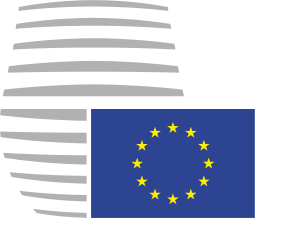 Eiropas SavienībasPadomeEiropas SavienībasPadomeBriselē, 2016. gada 12. oktobrī(OR. en)Starpiestāžu lieta:2016/0091 (NLE)Starpiestāžu lieta:2016/0091 (NLE)7621/16ADD 11WTO 84SERVICES 9COLAC 23Temats:Pievienošanās protokols Tirdzniecības nolīgumam starp Eiropas Savienību un tās dalībvalstīm, no vienas puses, un Kolumbiju un Peru, no otras puses, ar ko ņem vērā Ekvadoras pievienošanosHS pozīcijaRažojuma aprakstsNenoteiktas izcelsmes materiālu apstrāde vai pārstrāde, kas piešķir noteiktas izcelsmes statusuNenoteiktas izcelsmes materiālu apstrāde vai pārstrāde, kas piešķir noteiktas izcelsmes statusu(1)(2)(3) vai (4)(3) vai (4)ex 0901Grauzdēta Arabica šķirnes kafijaRažošana no jebkuras pozīcijas materiāliemKolumbijaPeruEkvadora120 tonnas30 tonnas110 tonnasHS pozīcijaRažojuma aprakstsNenoteiktas izcelsmes materiālu apstrāde vai pārstrāde, kas piešķir noteiktas izcelsmes statusuNenoteiktas izcelsmes materiālu apstrāde vai pārstrāde, kas piešķir noteiktas izcelsmes statusu(1)(2)(3) vai (4)(3) vai (4)1805Kakao pulveris bez cukura vai cita saldinātāja piedevasRažošana no jebkurā pozīcijā, izņemot paša ražojuma pozīciju, klasificētiem materiāliemKolumbijaPeruEkvadora100 metriskās tonnas450 metriskās tonnas120 metriskās tonnas HS pozīcijaRažojuma aprakstsNenoteiktas izcelsmes materiālu apstrāde vai pārstrāde, kas piešķir noteiktas izcelsmes statusuNenoteiktas izcelsmes materiālu apstrāde vai pārstrāde, kas piešķir noteiktas izcelsmes statusu(1)(2)(3) vai (4)(3) vai (4)3920Citādas plastmasas plātnes, loksnes, plēves, folijas un lentes, bez porām, nestiegrotas, kārtainas, uz pamatnes vai tamlīdzīgi savienotas ar citiem materiāliemRažošana no jebkurā pozīcijā, izņemot paša ražojuma pozīciju, klasificētiem materiāliem. Tomēr var izmantot arī tajā pašā pozīcijā klasificētus materiālus ar noteikumu, ka to kopējā vērtība nepārsniedz 50 % no ražojuma ražotāja cenasRažošana, kurā visu izmantoto materiālu vērtība nepārsniedz 55 % no ražojuma ražotāja cenasKolumbijaPeruEkvadora15 000 metriskās tonnas15 000 metriskās tonnas15 000 metriskās tonnasHS pozīcijaRažojuma aprakstsNenoteiktas izcelsmes materiālu apstrāde vai pārstrāde, kas piešķir noteiktas izcelsmes statusuNenoteiktas izcelsmes materiālu apstrāde vai pārstrāde, kas piešķir noteiktas izcelsmes statusu(1)(2)(3) vai (4)(3) vai (4)6108.22Trikotāžas sieviešu vai meiteņu biksītes un stilbbikses, no ķīmiskajām šķiedrāmRažošana no neilona vai elastīgajiem pavedieniem pozīcijā 5402 un 54046112.31Trikotāžas vīriešu vai zēnu peldapģērbs no sintētiskajām šķiedrāmRažošana no neilona vai elastīgajiem pavedieniem pozīcijā 5402 un 54046112.41Trikotāžas sieviešu vai meiteņu peldapģērbs no sintētiskajām šķiedrāmRažošana no neilona vai elastīgajiem pavedieniem pozīcijā 5402 un 54046115.10Trikotāžas elastīgās zeķes (piemēram, zeķes slimniekiem ar paplašinātām vēnām)Ražošana no neilona vai elastīgajiem pavedieniem pozīcijā 5402 un 54046115.21Citādas trikotāžas zeķubikses no sintētiskām šķiedrām, ar viena pavediena lineāro blīvumu mazāku nekā 67 deciteksiRažošana no neilona vai elastīgajiem pavedieniem pozīcijā 5402 un 54046115.22Citādas trikotāžas zeķubikses no sintētiskām šķiedrām, ar viena pavediena lineāro blīvumu 67 deciteksi vai vairākRažošana no neilona vai elastīgajiem pavedieniem pozīcijā 5402 un 54046115.30Citādas sieviešu garās vai pusgarās zeķes, ar viena pavediena lineāro blīvumu mazāku nekā 67 deciteksiRažošana no neilona vai elastīgajiem pavedieniem pozīcijā 5402 un 54046115.96Citādas, no sintētiskajām šķiedrāmRažošana no neilona vai elastīgajiem pavedieniem pozīcijā 5402 un 5404HS pozīcijaKolumbija(metriskās tonnas)Peru(metriskās tonnas)Ekvadora(metriskās tonnas)6108.222002002006112.312525256112.411001001006115.102525256115.214040406115.221515156115.302525256115.96175175175HS pozīcijaRažojuma aprakstsNenoteiktas izcelsmes materiālu apstrāde vai pārstrāde, kas piešķir noteiktas izcelsmes statusuNenoteiktas izcelsmes materiālu apstrāde vai pārstrāde, kas piešķir noteiktas izcelsmes statusu(1)(2)(3) vai (4)(3) vai (4)ex 6504 Panamas (salmu cepures)Ražošana, kurā izmantotie torkiljas salmi pozīcijā 1401 ir noteiktas izcelsmesHS pozīcijaRažojuma aprakstsNenoteiktas izcelsmes materiālu apstrāde vai pārstrāde, kas piešķir noteiktas izcelsmes statusuNenoteiktas izcelsmes materiālu apstrāde vai pārstrāde, kas piešķir noteiktas izcelsmes statusu(1)(2)(3) vai (4)(3) vai (4)7209 līdz 7214Plakani dzelzs vai neleģētā tērauda velmējumi; dzelzs vai neleģētā tērauda stieņiRažošana no jebkurā pozīcijā, izņemot paša ražojuma pozīciju, klasificētiem materiāliemRažošana, kurā visu izmantoto materiālu vērtība nepārsniedz 50 % no ražojuma ražotāja cenas7216 līdz 7217Dzelzs un neleģētā tērauda leņķi, fasonprofili un speciālie profili; dzelzs vai neleģētā tērauda stieplesRažošana no jebkurā pozīcijā, izņemot paša ražojuma pozīciju, klasificētiem materiāliemRažošana, kurā visu izmantoto materiālu vērtība nepārsniedz 50 % no ražojuma ražotāja cenas7304 līdz 7306Dzelzs vai tērauda lielu un mazu izmēru caurules un dobie profiliRažošana no jebkurā pozīcijā, izņemot paša ražojuma pozīciju, klasificētiem materiāliemRažošana, kurā visu izmantoto materiālu vērtība nepārsniedz 50 % no ražojuma ražotāja cenas7308Metālkonstrukcijas no dzelzs vai tērauda un to daļas; dzelzs vai tērauda plāksnes, stieņi, leņķi, profili, fasonprofili, caurules un tamlīdzīgi izstrādājumi, kas sagatavoti izmantošanai konstrukcijāsRažošana no jebkurā pozīcijā, izņemot paša ražojuma pozīciju, klasificētiem materiāliemRažošana, kurā visu izmantoto materiālu vērtība nepārsniedz 50 % no ražojuma ražotāja cenasHS pozīcijaRažojuma aprakstsKolumbija(metriskās tonnas)Peru(metriskās tonnas)Ekvadora(metriskās tonnas)7209Plakani dzelzs vai neleģētā tērauda velmējumi ar platumu 600 mm vai vairāk, auksti velmēti (presēti aukstā stāvoklī), neplaķēti, bez galvaniska vai cita pārklājuma100 000100 000100.0007210Plakani dzelzs un neleģētā tērauda velmējumi ar platumu 600 mm vai vairāk, plaķēti, ar elektrolītisku vai citu pārklājumu100 000100 000100.0007211Plakani dzelzs un neleģētā tērauda velmējumi, ar platumu mazāk nekā 600 mm, neplaķēti, bez elektrolītiska vai cita pārklājuma100 000100 000100.0007212Plakani dzelzs un neleģētā tērauda velmējumi, ar platumu mazāk nekā 600 mm, plaķēti, ar elektrolītisku vai citu pārklājumu100 000100 000100.0007213Stieņi, karsti velmēti, brīvi tītos saišķos, no dzelzs vai neleģētā tērauda100 000100 000100 0007214Citādi dzelzs un neleģētā tērauda stieņi, bez turpmākas apstrādes pēc kalšanas, karstās velmēšanas, karstās stiepšanas vai karstās presēšanas, taču ieskaitot pēc velmēšanas liektus stieņus100 000100.000100 0007216Dzelzs un neleģētā tērauda leņķi, fasonprofili un speciālie profili100 000100 000100 0007217Dzelzs vai neleģētā tērauda stieples50 00050.00050 0007304Dzelzs (izņemot čugunu) vai tērauda bezšuvju caurules, caurulītes un dobie profili 50 00050 00050 0007305Citas dzelzs vai tērauda caurules un caurulītes (piemēram, metinātas, kniedētas vai tamlīdzīgi sastiprinātas) ar apaļu šķērsgriezumu, kuru ārējais diametrs pārsniedz 406,4 mm50 00050 00050 0007306Citādi dzelzs vai tērauda cauruļvadi, caurules, un dobie profili (piemēram, ar vaļējo šuvi vai metināti, kniedēti vai citādi sastiprināti)100 000100.000100 0007308Metālkonstrukcijas no dzelzs vai tērauda un to daļas; dzelzs vai tērauda plāksnes, stieņi, leņķi, profili, fasonprofili, caurules un tamlīdzīgi izstrādājumi, kas sagatavoti izmantošanai konstrukcijās50 00050.00050 000HS pozīcijaRažojuma aprakstsNenoteiktas izcelsmes materiālu apstrāde vai pārstrāde, kas piešķir noteiktas izcelsmes statusuNenoteiktas izcelsmes materiālu apstrāde vai pārstrāde, kas piešķir noteiktas izcelsmes statusu(1)(2)(3) vai (4)(3) vai (4)7321Dzelzs vai tērauda apkures un virtuves krāsnis, kamīni un plītis (ieskaitot krāsnis ar iebūvētiem centrālapkures katliem), restes cepšanai, ogļu pannas, plīts degļi, šķīvju sildītāji un tamlīdzīga neelektriska sadzīves aparatūra un tās daļasRažošana no jebkurā pozīcijā, izņemot paša ražojuma pozīciju, klasificētiem materiāliemRažošana, kurā visu izmantoto materiālu vērtība nepārsniedz 50 % no ražojuma ražotāja cenas7323Galda piederumi, virtuves piederumi vai citi mājsaimniecības priekšmeti un to daļas no dzelzs vai tērauda; dzelzs vai tērauda skaidas; dzelzs vai tērauda kasīkļi, skrāpji vai spilventiņi un cimdi saimniecības piederumu tīrīšanai un pulēšanai un tamlīdzīgi izstrādājumiRažošana no jebkurā pozīcijā, izņemot paša ražojuma pozīciju, klasificētiem materiāliemRažošana, kurā visu izmantoto materiālu vērtība nepārsniedz 50 % no ražojuma ražotāja cenas7325Citādi lietie dzelzs vai tērauda izstrādājumiRažošana no jebkurā pozīcijā, izņemot paša ražojuma pozīciju, klasificētiem materiāliemRažošana, kurā visu izmantoto materiālu vērtība nepārsniedz 50 % no ražojuma ražotāja cenasHS pozīcijaKolumbijaPeruEkvadora732120 000 vienības20 000 vienības20 000 vienības732350 000 metriskās tonnas50 000 metriskās tonnas50 000 metriskās tonnas732550 000 metriskās tonnas50 000 metriskās tonnas50 000 metriskās tonnasTarifa pozīcijasApraksts07031000- sīpoli un šalotes07133190--- citādi (pupiņas)07133290--- citādi07133391---- melnās07133392---- zeltainās07133399--- citādi (citādas pupiņas)07133991---- sviesta pupas (Phaseolus lunatus)07133992---- pupiņas (Vigna unguiculata)07133999---- citādiTarifa pozīcijasGadsImporta apjoma robežlīmenis(metriskās tonnas)04064000040690400406905004069060 AStāšanās spēkā20 % papildus proporcionālajai kvotai112602132031380414405150061560716208168091740101800111860121920131980142040152100162160172210Nozare vai apakšnozareAtrunu aprakstsVISAS NOZARESNekustamais īpašumsAT, BG, CY, CZ, DK, EE, ES, EL, FI, HR, HU, IE, IT, LT, LV, MT, PL, RO, SI, SK: ierobežojumi attiecībā uz zemes un nekustamā īpašuma iegādi, ko veic ārvalstu ieguldītāji2.VISAS NOZARESKomunālie pakalpojumiEU: uz saimnieciskajām darbībām, ko uzskata par komunālajiem pakalpojumiem valsts vai pašvaldību līmenī, var attiecināt valsts monopolus vai ekskluzīvas tiesības, kas piešķirtas privātiem apsaimniekotājiem3.VISAS NOZARESUzņēmējdarbības veikšanas veidiEU: režīmu, kas piešķirts (trešo valstu uzņēmumu) meitasuzņēmumiem, kuri izveidoti saskaņā ar Eiropas Savienības dalībvalsts tiesību aktiem un kuru juridiskā adrese, centrālā administrācija vai galvenā darījumdarbības vieta atrodas Eiropas Savienības teritorijā, neattiecina uz filiālēm vai aģentūrām, ko Eiropas Savienības dalībvalstī nodibinājusi trešās valsts sabiedrība.BG: filiāļu dibināšanai jāsaņem atļaujaEE: vismaz pusei no direktoru padomes locekļiem jābūt pastāvīgajai dzīvesvietai Eiropas Savienībā.VISAS NOZARESFI: ārvalstniekam, kurš nodarbojas ar tirdzniecību kā Somijas komandītsabiedrības vai pilnsabiedrības biedrs, ir nepieciešama tirdzniecības atļauja, un viņam jābūt Eiropas Savienības pastāvīgajam iedzīvotājam. Visās nozarēs, izņemot telesakaru pakalpojumu nozari, vismaz pusei direktoru padomes parasto locekļu un vietnieku jāievēro valstspiederības un pastāvīgās dzīvesvietas prasības. Tomēr attiecībā uz uzņēmumu var paredzēt izņēmumus. Ja ārvalstu organizācija plāno veikt darījumdarbību vai tirdzniecību, izveidojot filiāli Somijā, tai ir nepieciešama tirdzniecības atļauja. Ārvalstu organizācijai vai privātpersonai, kura nav Eiropas Savienības pilsonis, ir nepieciešama atļauja darboties kā ierobežotas atbildības uzņēmuma dibinātājam. Telesakaru pakalpojumu nozarē vismaz pusei sabiedrības dibinātāju un pusei direktoru padomes locekļu ir pastāvīgi jādzīvo Somijā. Ja sabiedrības dibinātājs ir juridiska persona, pastāvīgās dzīvesvietas prasība attiecas arī uz šo juridisko personu.IT: lai veiktu rūpniecisku, komerciālu un amatnieka darbību, ir nepieciešama uzturēšanās atļauja un īpaša atļauja konkrētās darbības veikšanai.BG, PL: pārstāvniecība drīkst nodarboties vienīgi ar ārvalstu mātes sabiedrības, kuru tā pārstāv, reklamēšanu.PL: izņemot finanšu pakalpojumus, saistību attiecībā uz filiālēm nav. Ieguldītāji, kas nepārstāv Eiropas Savienību, var uzņemties un veikt saimniecisku darbību tikai komandītsabiedrības, akciju komandītsabiedrības, ierobežotas atbildības sabiedrības un akciju sabiedrības (juridisko pakalpojumu gadījumā tikai reģistrētas sabiedrības vai komandītsabiedrības) veidā.RO: komercsabiedrībās vienīgajam rīkotājdirektoram vai direktoru padomes priekšsēdētājam, kā arī pusei direktoru padomes locekļu jābūt Rumānijas pilsoņiem, ja vien sabiedrības dibināšanas līgumā vai statūtos nav noteikts citādi. Vairākumam komercsabiedrību revidentu, kā arī viņu vietniekiem jābūt Rumānijas pilsoņiem.SE: ārvalstu sabiedrība (kas nav nodibinājusi juridisku personu Zviedrijā) komercdarbību veic ar tādas filiāles starpniecību, kura veic uzņēmējdarbību Zviedrijā un kurai ir neatkarīga vadība un atsevišķi konti. Uz celtniecības projektiem, kuru īstenošanas termiņš ir mazāks par gadu, neattiecas prasība izveidot filiāli vai iecelt pārstāvi, kurš ir Zviedrijas pastāvīgs iedzīvotājs. Sabiedrību ar ierobežotu atbildību (akciju sabiedrību) var dibināt viens vai vairāki dibinātāji. Dibinātāja puse dzīvo Zviedrijā vai arī ir Zviedrijas juridiska persona. Personālsabiedrība var būt dibinātāja puse tikai tad, ja visi tās dalībnieki dzīvo Zviedrijā. Dibinot visu citu veidu juridiskās personas, piemēro atbilstīgus nosacījumus. Vismaz 50 % direktoru padomes locekļu dzīvo Zviedrijā. Ārvalstu vai Zviedrijas pilsoņi, kuri nedzīvo Zviedrijā, bet kuri vēlas veikt komercdarbību Zviedrijā, vietējā iestādē ieceļ un reģistrē pastāvīgo pārstāvi, kurš atbild par šādu darbību. Nosacījumus attiecībā uz dzīvesvietu var neizvirzīt, ja iespējams pierādīt, ka konkrētajā gadījumā tie ir lieki.SE (tikai Ekvadorai): filiāles rīkotājdirektoram un, ja iecelts, rīkotājdirektora vietniekam jādzīvo EEZ. Fiziska persona, kas nedzīvo EEZ un veic komerdarbību Zviedrijā, ieceļ un reģistrē par komerdarbību Zviedrijā atbildīgo pastāvīgo pārstāvi. Par komercdarbību Zviedrijā veic atsevišķu uzskaiti. Kompetentā iestāde individuālos gadījumos drīkst piešķirt atkāpes no filiāles un dzīvesvietas prasības.SI: lai dibinātu ārvalstu sabiedrības filiāles, mātesuzņēmumam vismaz vienu gadu jābūt reģistrētam tā izcelsmes valsts tiesu reģistrā.SK: ārvalstu fiziskai personai, kuras vārds jāreģistrē Komercreģistrā kā personai, kas pilnvarota darboties uzņēmēja vārdā, ir jāiesniedz atļauja, kura apliecina, ka šī persona drīkst uzturēties Slovākijā.VISAS NOZARESIeguldījumiES: lai ārvalstu valdības un ārvalstu valsts iestādes (kas papildus ekonomiskajām interesēm tiecas ietvert arī neekonomiskās intereses) tieši vai ar uzņēmumu starpniecību vai citu tādu juridisko personu starpniecību, kuras tieši vai netieši kontrolē ārvalstu valdības, veiktu ieguldījumus Spānijā, ir nepieciešama iepriekšēja valdības atļauja.BG: Ja valstij (tostarp valstij vai pašvaldībām) pieder vairāk nekā 30 % no sabiedrības pašu kapitāla, šo daļu nodošanai trešajām personām ir nepieciešama atļauja. Lai veiktu atsevišķas saimnieciskas darbības, kas saistītas ar valsts vai sabiedriskā īpašuma izmantošanu vai lietošanu, ir jāsaņem Koncesiju aktā paredzētā koncesija. Ārvalstu ieguldītāji nevar piedalīties privatizācijā. Ārvalstu ieguldītājiem un Bulgārijas juridiskajām personām, kurās pašu kapitāla daļu kontrolpaketes turētājs ir ārvalstnieks, vajadzīga atļauja a) dabas resursu ieguves izpētei, izstrādei vai ieguvei no teritoriālajām jūrām, kontinentālā šelfa vai ekskluzīvās ekonomiskās zonas un b) kontrolpaketes iegūšanai sabiedrībās, kas nodarbojas ar jebkuru no a) punktā norādītajām darbībām.FR: uz ārvalstu pirkumiem, kas pārsniedz 33,33 % no kapitāla daļām vai balsstiesībām pastāvošā Francijas uzņēmumā vai 20 % publiski kotētās Francijas sabiedrībās, attiecas šādi noteikumi:- ieguldījumus, kas mazāki par 7,6 miljoniem euro, Francijas uzņēmumos, kuru apgrozījums nepārsniedz 76 miljonus euro, neapliek ar nodokli, pēc 15 dienām pēc iepriekšējas paziņošanas un pārbaudes, vai šīs summas ir atbilstīgas;- vienu mēnesi pēc iepriekšējas paziņošanas atļauju attiecībā uz citiem ieguldījumiem piešķir klusējot, ja vien ekonomikas lietu ministrs ārkārtas gadījumos neizmanto savas tiesības atlikt ieguldījumu.Ārvalstu līdzdalību nesen privatizētos uzņēmumos var ierobežot dažādā apjomā, ko nosaka Francijas valdība atsevišķi katrā gadījumā, ņemot vērā pašu kapitāla publiskā piedāvājuma apjomu. Lai veiktu uzņēmējdarbību kā noteiktas komerciālas, rūpnieciskas vai amatnieku darbības, ir nepieciešama īpaša atļauja, ja izpilddirektoram nav pastāvīgās uzturēšanās atļaujas.VISAS NOZARESFI: lai ārvalstu īpašnieki varētu iegādāties akcijas par apjomu, kas tiem piešķir vairāk nekā vienu trešdaļu no balsstiesībām lielā Somijas uzņēmumā vai lielā komercuzņēmumā (kurā ir vairāk nekā 1000 darbinieku vai kura apgrozījums pārsniedz 168 miljonus euro, vai kura bilances kopsumma pārsniedz 168 miljonus euro), tiem ir jāsaņem Somijas iestāžu piekrišana; šādu piekrišanu var atteikt, ja ir apdraudētas svarīgas valsts intereses. Šie ierobežojumi neattiecas uz telesakaru pakalpojumiem.VISAS NOZARESHU: nav saistību attiecībā uz ārvalstu kapitāla dalību nesen privatizētās sabiedrībās.IT: Ekskluzīvas tiesības var piešķirt vai saglabāt nesen privatizētiem uzņēmumiem. Dažos gadījumos balsstiesības nesen privatizētos uzņēmumos var būt ierobežotas. Piecu gadu ilgā laikposmā uz lielu pašu kapitāla daļu ieguvi sabiedrībās, kas darbojas aizsardzības, transporta pakalpojumu, telesakaru un enerģijas jomā, var attiekties kompetento iestāžu apstiprinājums.VISAS NOZARESĢeogrāfiskās zonasFI: Ālandu salās pastāv ierobežojumi attiecībā uz tiesībām veikt uzņēmējdarbību privātpersonām, kurām nav Ālandu salu reģionālās valstspiederības, vai jebkurai juridiskai personai, ja tā nav saņēmusi Ālandu salu kompetento iestāžu izsniegtu atļauju.1. Lauksaimniecība, MEDNIECĪBA, MEŽSAIMNIECĪBAA. Lauksaimniecība, medniecība(ISIC rev. 3.1: 011, 012, 013, 014, 015), izņemot padomdevēju un konsultatīvos pakalpojumus4AT, HR, HU, MT, RO: nav saistību attiecībā uz darbībām lauksaimniecības jomā.CY: To valstu līdzdalība, kas nav Eiropas Savienības valstis, nedrīkst pārsniegt 49 %.FR: Trešo valstu valstspiederīgajiem ir jāsaņem atļauja lauksaimniecības uzņēmumu dibināšanai, un ieguldītājiem, kuri nepārstāv Eiropas Savienību, ir jāsaņem atļauja vīna dārzu iegādei.IE: ja trešo valstu pastāvīgie izdzīvotāji vēlas veikt miltu malšanas darbības, tām ir nepieciešama atļauja.SE (tikai Ekvadorai): tikai sāmi var iegādāties ziemeļbriežus un nodarboties ar ziemeļbriežu audzēšanu.B. Mežsaimniecība un mežizstrāde(ISIC rev. 3.1: 020) izņemot padomdevēju un konsultatīvos pakalpojumusBG: nav saistību attiecībā uz mežizstrādes darbībām.2. Zvejniecība un akvakultūra(ISIC rev. 3.1: 0501, 0502), izņemot padomdevēju un konsultatīvos pakalpojumusAT: vismaz 25 % kuģu jābūt reģistrētiem Austrijā.BE, FI, IE, LV, NL, PT, SK: ārvalstu investori, kuri nav reģistrēti un kuru galvenais birojs neatrodas Beļģijā, Īrijā, Latvijā, Nīderlandē, Portugālē, Slovākijā un Somijā, attiecīgi nevar būt tādu kuģu īpašnieki, kuri kuģo ar Beļģijas, Īrijas, Latvijas, Nīderlandes, Portugāles, Slovākijas un Somijas karogu.CY: tādu valstu līdzdalība, kas nav Eiropas Savienības valstis, nedrīkst pārsniegt 49 %.DK: trešo valstu pastāvīgajiem iedzīvotājiem nevar piederēt viena trešdaļa vai vairāk no komerciālās zvejas uzņēmuma. Trešo valstu pastāvīgajiem iedzīvotājiem nevar piederēt kuģi, kas kuģo ar Dānijas karogu, izņemot gadījumus, kad iegāde notiek ar Dānijā reģistrēta uzņēmuma starpniecību.FR: trešo valstu valstspiederīgie nevar iegūt līdzdalību piejūras valsts īpašumā zivju/gliemeņu/aļģu audzēšanai. Ārvalstu ieguldītājiem, kuru uzņēmums nav reģistrēts un kura galvenais birojs neatrodas Francijā, nevar piederēt vairāk kā 50 % no kuģa, kas kuģo ar Francijas karogu.DE: jūras zvejniecības atļauju piešķir tikai tiem kuģiem, kas ir tiesīgi kuģot ar Vācijas karogu. Tie ir zvejniecības kuģi, kuru akciju lielākā daļa pieder Eiropas Savienības pilsoņiem vai sabiedrībām, kas veic uzņēmējdarbību saskaņā ar Eiropas Savienības noteikumiem, un kuru galvenā darījumdarbības veikšanas vieta atrodas Eiropas Savienības dalībvalstī. Kuģu izmantošanu pārvalda un uzrauga personas, kuru pastāvīgā dzīvesvieta ir Vācijā. Lai iegūtu zvejniecības licenci, visiem zvejas kuģiem jābūt reģistrētiem tajās piekrastes valstīs, kurās atrodas kuģu izcelsmes ostas.EE: kuģi ir tiesīgi izmantot Igaunijas karogu, ja tie atrodas Igaunijā un lielākās īpašumtiesību daļas turētāji ir Igaunijas valstspiederīgie kopsabiedrībās un komandītsabiedrībās vai citas juridiskas personas, kuras atrodas Igaunijā un kuru direktoru padomē lielākās balsstiesību daļas turētāji ir Igaunijas valstspiederīgie.BG, HR, HU, LT, MT, RO: saistību nav.IT: ārvalstniekiem, kuri nav Eiropas Savienības pastāvīgie iedzīvotāji, nevar piederēt lielākā daļa no kuģiem, kas kuģo ar Itālijas karogu, vai kontrolpakete sabiedrībās, kurām pieder kuģi un kuru centrālais birojs atrodas Itālijā. Itālijas teritoriālajos ūdeņos drīkst zvejot tikai kuģi, kas kuģo ar Itālijas karogu.SE: ārvalstu ieguldītājiem, kuru uzņēmums nav reģistrēts un kura galvenais birojs neatrodas Zviedrijā, nevar piederēt vairāk kā 50 % no kuģa, kas kuģo ar Zviedrijas karogu Ārvalstu ieguldītājiem, kuri iegādājas 50 % vai vairāk akciju uzņēmumos, kas nodarbojas ar komerciālo zveju Zviedrijas ūdeņos, ir nepieciešama atļauja.SI: kuģi ir tiesīgi izmantot Slovēnijas karogu, ja vairāk nekā puse no kuģa pieder Eiropas Savienības pilsoņiem vai juridiskām personām, kuru galvenais birojs atrodas kādā Eiropas Savienības dalībvalstī.UK: atrunas attiecībā uz tādu kuģu iegādi, kuri kuģo ar Apvienotās Karalistes karogu, ja vien ieguldījums par vismaz 75% nepieder britu pilsoņiem un/vai uzņēmumiem, kuros vismaz 75% pieder britu pilsoņiem, kuru pastāvīgā dzīvesvieta vai juridiskās adreses vieta visos gadījumos ir Apvienotā Karaliste. Kuģi jāpārvalda, jāvada un jākontrolē no Apvienotās Karalistes.3. Ieguves rūpniecība un karjeru izstrāde5A. Ogļu un brūnogļu ieguve, kūdras ieguve(ISIC rev. 3.1: 10)B. Jēlnaftas un dabasgāzes ieguve6 (ISIC rev. 3.1: 1110)C. Metāla rūdu ieguve(ISIC rev. 3.1: 13)D. Pārējā ieguves rūpniecība un karjeru izstrāde(ISIC rev. 3.1: 14)EU: enerģijas piegādātājvalstu ieguldītājiem var aizliegt iegādāties uzņēmuma kontrolpaketi. Nav saistību attiecībā uz tiešo filiāļu atvēršanu (jāreģistrē). Nav saistību attiecībā uz jēlnaftas un dabasgāzes ieguvi.ES: nav saistību attiecībā uz ārvalstu ieguldījumiem stratēģiskos minerālos.4. RAŽoŠANA7A. Pārtikas produktu un dzērienu ražošana(ISIC rev. 3.1: 15)Nav.B. Tabakas izstrādājumu ražošana(ISIC rev. 3.1: 16)Nav.C. Tekstilizstrādājumu ražošana(ISIC rev. 3.1: 17)Nav.D. Apģērbu ražošana, kažokādu apstrāde un krāsošana(ISIC rev. 3.1: 18)Nav.E. Ādas miecēšana un apstrāde, ceļojuma piederumu, somu, zirglietu, iejūga piederumu un apavu ražošana(ISIC rev. 3.1: 19)Nav.F. Koksnes, koka un korķa izstrādājumu ražošana, izņemot mēbeles; salmu un pīto izstrādājumu ražošana(ISIC rev. 3.1: 20)Nav.G. Papīra un papīra izstrādājumu ražošana(ISIC rev. 3.1: 21)Nav.H. Izdevējdarbība, poligrāfija un ierakstu reproducēšana8(ISIC rev. 3.1: 22, izņemot izdevējdarbību un poligrāfiju par atlīdzību vai uz līguma pamata9)IT: nosacījums attiecībā uz izdevējdarbības un poligrāfijas uzņēmumu īpašnieku valstspiederību.SE (tikai Ekvadorai): dzīvesvietas prasība izdevējiem un izdevējdarbības un poligrāfijas sabiedrību īpašniekiem.I. Koksēšanas produktu ražošana(ISIC rev. 3.1: 231)Nav.J. Naftas pārstrādes produktu ražošana10(ISIC rev. 3.1: 232)EU: enerģijas piegādātājvalstu ieguldītājiem var aizliegt iegādāties uzņēmuma kontrolpaketi. Nav saistību attiecībā uz tiešo filiāļu atvēršanu (jāreģistrē).K. Tādu ķīmisko vielu un ķīmisko produktu ražošana, kas nav sprāgstvielas(ISIC rev. 3.1: 24, izņemot sprāgstvielu ražošanu)Nav.L. Gumijas un plastmasas izstrādājumu ražošana(ISIC rev. 3.1: 25)Nav.M. Nemetālisko minerālu izstrādājumu ražošana(ISIC rev. 3.1: 26)Nav.N. Metālu ražošana(ISIC rev. 3.1: 27)Nav.O. Gatavo metālizstrādājumu ražošana, izņemot mehānismus un iekārtas(ISIC rev. 3.1: 28)Nav.P. Mehānismu ražošanaa) Vispārējas nozīmes mehānismu ražošana(ISIC rev. 3.1: 291)Nav.b) Tādu speciālas nozīmes mehānismu ražošana, kas nav ieroči un munīcija (ISIC rev. 3.1: 2921, 2922, 2923, 2924, 2925, 2926, 2929)Nav.c) Citur neklasificētu sadzīves iekārtu ražošana (ISIC rev. 3.1: 293)Nav.d) biroja, grāmatvedības tehnikas un datoru ražošana(ISIC rev. 3.1: 30)Nav.e) citur neklasificētu elektrisko mehānismu un aparātu ražošana (ISIC rev. 3.1: 31)Nav.f) Radio, televīzijas un sakaru iekārtu un aparatūras ražošana (ISIC rev. 3.1: 32)Nav.Q. Medicīnas, ļoti precīzu un optisko instrumentu, un pulksteņu ražošana (ISIC rev. 3.1: 33)Nav.R. Mehānisko transportlīdzekļu, piekabju un puspiekabju ražošana (ISIC rev. 3.1: 34)Nav.S. Citu (nemilitāru) transportlīdzekļu ražošana (ISIC rev. 3.1: 35, izņemot karakuģu, kara lidmašīnu un citu militārai izmantošanai paredzētu transportlīdzekļu ražošanu)Nav.T. Mēbeļu ražošana; citur nekvalificēta ražošana (ISIC rev. 3.1: 361, 369)Nav.U. Otrreizējā pārstrāde (ISIC rev. 3.1: 37)Nav.5. Elektroenerģijas, gāzes, tvaika un karstā ūdens ražošana, pārvade un sadale par pašu līdzekļiem11(izņemot atomelektrostaciju saražoto elektroenerģiju)A. Elektroenerģijas ražošana; elektroenerģijas pārvade un sadale par pašu līdzekļiem (daļa no ISIC rev. 3.1: 4010)12 EU: enerģijas piegādātājvalstu ieguldītājiem var aizliegt iegādāties uzņēmuma kontrolpaketi. Nav saistību attiecībā uz tiešo filiāļu atvēršanu (jāreģistrējāreģistrē)B. Gāzes ražošana; gāzveida kurināmā sadale, izmantojot cauruļvadus, par pašu līdzekļiem(daļa no ISIC rev. 3.1: 4020)13EU: enerģijas piegādātājvalstu ieguldītājiem var aizliegt iegādāties uzņēmuma kontrolpaketi. Nav saistību attiecībā uz tiešo filiāļu atvēršanu (jāreģistrējāreģistrē)C. Tvaika un karstā ūdens ražošana; tvaika un karstā ūdens sadale par pašu līdzekļiem(daļa no ISIC rev. 3.1: 4030)14EU: enerģijas piegādātājvalstu ieguldītājiem var aizliegt iegādāties uzņēmuma kontrolpaketi. Nav saistību attiecībā uz tiešo filiāļu atvēršanu (jāreģistrē).6. DARĪJUMDARBĪBAS PAKALPOJUMIA. Profesionālie pakalpojumia) Juridiskie pakalpojumi (CPC 861)15izņemot juridisko konsultāciju un juridiskās dokumentācijas un sertifikācijas pakalpojumus, ko sniedz juridiskās jomas speciālisti, kuriem uzticēti publiskie uzdevumi, piemēram, notāri, huissiers de justice vai citi officiers publics et ministériels.AT: ārvalstu juristu (kuriem jābūt pilnībā kvalificētiem savā mītnes valstī) kapitāla līdzdalība un akcijas jebkura advokātu biroja darbības rezultātos nedrīkst pārsniegt 25 %. Lēmumu pieņemšanā šīm personām nedrīkst piederēt noteicošais balsu vairākums.BE: kvotas attiecas uz pārstāvību Kasācijas tiesas (Cour de cassation) lietās, kas nav krimināllietas.CY (tikai Ekvadorai): uz pilnīgu pielaidi advokatūrai attiecas valstspiederības nosacījums un dzīvesvietas prasība.FR: juristi var darboties kā avocat auprès de la Cour de Cassation un avocat auprès du Conseil d’Etat atbilstīgi kvotām.DK: Dānijas advokātu biroja akcijas drīkst piederēt tikai juristiem ar Dānijā izsniegtu licenci praktizēt un Dānijā reģistrētiem advokātu birojiem. Dānijas advokātu biroja direktoru padomes vai vadības sastāvā drīkst būt tikai juristi ar Dānijā izsniegtu licenci praktizēt. Lai iegūtu licenci praktizēšanai Dānijā, ir jānokārto Dānijas juridiskais eksāmens.FR: dažos juridiskās formas veidos (association d'avocats un société en participation d'avocat) drīkst praktizēt tikai tie juristi, kuri ir pilnībā uzņemti advokatūrā Francijā. Advokātu birojā, kas sniedz pakalpojumus Francijas vai Eiropas Savienības tiesību jomā, vismaz 75 % biedru, kuriem pieder 75 % akciju, ir juristi, kas pilnībā uzņemti advokatūrā Francijā.HR: puses tiesās var pārstāvēt vienīgi personas, kas ir Horvātijas Advokatūras padomes (nosaukums horvātu valodā: "odvjetnici") locekļi. Par Horvātijas Advokatūras padomes locekļiem var kļūt tikai pilsoņi.HU: komerciālā klātbūtne jāīsteno personālsabiedrības veidā kopā ar Ungārijas advokātu (ügyvéd) vai advokātu biroju (ügyvédi iroda), vai pārstāvniecības biroju.PL: lai gan Eiropas Savienības juristiem ir pieejamas arī citas juridiskās formas, ārvalstu juristi var praktizēt tikai reģistrētās sabiedrībās un komandītsabiedrībās.SE (tikai Ekvadorai): uz pielaidi advokatūrai, kas nepieciešama tikai Zviedrijas nosaukuma "advokat" izmantošanai, attiecas dzīvesvietas prasība.b) 1. Grāmatvedības un rēķinvedības pakalpojumi(CPC 86212, kas nav "revīzijas pakalpojumi", CPC 86213, CPC 86219 un CPC 86220)AT: ārvalstu grāmatvežu (kuriem jābūt pilnvarotiem saskaņā ar to mītnes valsts tiesību aktiem) kapitāla līdzdalība un akcijas nevienas Austrijas juridiskās personas darbības rezultātos nedrīkst pārsniegt 25 %, ja šīs personas nav Austrijas arodasociācijas (Austrian Professional Body) dalībnieki.CY: lai varētu izsniegt atļauju, ir jāveic ekonomisko vajadzību pārbaude. Galvenais kritērijs: situācija apakšnozares nodarbinātības jomā.DK: lai izveidotu personālsabiedrību ar pilnvarotiem Dānijas grāmatvežiem, ārvalstu grāmatvežiem ir jāsaņem atļauja no Dānijas Tirdzniecības un uzņēmumu aģentūras (Commerce and Companies Agency).b) 2. Revīzijas pakalpojumi(CPC 86211 un CPC 86212, kas nav grāmatvedības pakalpojumi)AT: ārvalstu revidentiem (kuriem jābūt pilnvarotiem saskaņā ar to mītnes valsts tiesību aktiem) kapitāla līdzdalība un akcijas nevienas Austrijas juridiskās personas darbības rezultātos nedrīkst pārsniegt 25 %, ja šīs personas nav Austrijas arodasociācijas dalībnieki.CY: lai varētu izsniegt atļauju, ir jāveic ekonomisko vajadzību pārbaude. Galvenais kritērijs: situācija apakšnozares nodarbinātības jomā.CZ, SK: vismaz 60 % kapitāla daļu vai balsstiesību ir paredzētas tikai valstspiederīgajiem.DK: lai izveidotu personālsabiedrību ar pilnvarotiem Dānijas grāmatvežiem, ārvalstu grāmatvežiem ir jāsaņem atļauja no Dānijas Tirdzniecības un uzņēmumu aģentūras.FI: vismaz vienam revidentam Somijas sabiedrībā ar ierobežotu atbildību ir jāizpilda prasība par pastāvīgo dzīvesvietu.HR: nav, izņemot to, ka revīziju var veikt vienīgi juridiskas personas.LV: zvērinātu revidentu komercsabiedrībā vairāk nekā 50 % balsstiesīgo kapitāla daļu pieder Eiropas Savienības zvērinātiem revidentiem vai zvērinātu revidentu komercsabiedrībām.LT: Eiropas Savienības revidentiem vai revīzijas uzņēmumiem pieder ne mazāk kā 75 % akciju.SE: noteiktās juridiskās personās inter alia visās sabiedrībās ar ierobežotu atbildību, likumīgus revīzijas pakalpojumus drīkst sniegt vienīgi Zviedrijā apstiprināti revidenti. Tikai šādas personas drīkst būt akcionāri vai veidot personālsabiedrību uzņēmumos, kuri (oficiāliem mērķiem) praktizē kvalificētu revīziju. Lai šādas personas saņemtu apstiprinājumu, ir spēkā pastāvīgās dzīvesvietas nosacījums.SI: ārvalstnieku daļa revīzijas uzņēmumos nedrīkst pārsniegt 49 % no pašu kapitāla.c) Nodokļu konsultāciju pakalpojumi(CPC 863)16AT: ārvalstu nodokļu konsultantiem (kuriem jābūt pilnvarotiem saskaņā ar to mītnes valsts tiesību aktiem) kapitāla līdzdalība un akcijas nevienas Austrijas juridiskās personas darbības rezultātos nedrīkst pārsniegt 25 %; tas attiecas tikai uz tādām personām, kas nav Austrijas arodasociācijas dalībnieki.CY: lai varētu izsniegt atļauju, ir jāveic ekonomisko vajadzību pārbaude. Galvenais kritērijs: situācija apakšnozares nodarbinātības jomā.d) Arhitektu pakalpojumiune) Pilsētplānošanas un ainavu arhitektūras pakalpojumi(CPC 8671 un CPC 8674)BG: valsts vai reģionālas nozīmes projektos ārvalstu ieguldītājiem jādarbojas partnerībā ar vietējiem ieguldītājiem vai kā vietējo ieguldītāju apakšuzņēmējiem.LV: lai arhitektūras pakalpojumu jomā saņemtu atļauju nodarboties ar darījumdarbību ar pilnu juridisko atbildību un tiesībām parakstīt projektus, ir nepieciešama 3 gadu praktiskā projektēšanas darba pieredze Latvijā un augstākā izglītība.f) Inženiertehniskie pakalpojumiung) Integrētie inženiertehniskie pakalpojumi(CPC 8672 un CPC 8673)BG: valsts vai reģionālas nozīmes projektos ārvalstu ieguldītājiem jādarbojas partnerībā ar vietējiem ieguldītājiem vai kā vietējo ieguldītāju apakšuzņēmējiem.h) Medicīnas (tostarp psihologu) un zobārstniecības pakalpojumi(CPC 9312 un daļa no CPC 85201) AT: nav saistību, izņemot zobārstniecības pakalpojumus un psihologu un psihoterapeitu pakalpojumus; attiecībā uz zobārstniecības pakalpojumiem un psihologu un psihoterapeitu pakalpojumiem – nav.DE: ekonomisko vajadzību pārbaude attiecībā uz ārstiem un zobārstiem, kuriem atļauts ārstēt valsts veselības apdrošināšanas shēmu dalībniekus. Galvenais kritērijs: ārstu un zobārstu nepietiekamība konkrētajā reģionā.CY (tikai Ekvadorai), FI: saistību nav.FR: lai gan Eiropas Savienības ieguldītājiem ir pieejamas arī citas juridiskās formas, ārvalstu ieguldītāji var izmantot tikai tādas juridiskās formas kā société d'exercice liberal un société civile professionnelle.LV: ekonomisko vajadzību pārbaude. Galvenais kritērijs: ārstu un zobārstu nepietiekamība konkrētajā reģionā.BG, LT: pakalpojuma sniegšanai jāsaņem atļauja, kuras izsniegšana ir atkarīga no esošā veselības aprūpes pakalpojumu vajadzību plāna, ņemot vērā iedzīvotāju skaitu un jau pastāvošos medicīnas un zobārstniecības pakalpojumus.SI: nav saistību sociālās medicīnas, sanitārijas, epidemioloģisko, medicīnisko/ekoloģisko pakalpojumu, asins, asins preparātu un transplantātu piegādes un autopsijas jomā.UK: ārstu prakšu dibināšana saskaņā ar Nacionālo veselības dienestu (National Health Service) ir atkarīga no medicīnas darbaspēka resursu plānošanas.i) Veterinārie pakalpojumi(CPC 932)AT, CY (tikai Ekvadorai): saistību nav.BG: ekonomisko vajadzību pārbaude. Galvenie kritēriji: iedzīvotāju skaits un esošo uzņēmumu blīvums.HU: ekonomisko vajadzību pārbaude. Galvenais kritērijs: darba tirgus situācija nozarē.FR: lai gan Eiropas Savienības ieguldītājiem ir pieejamas arī citas juridiskās formas, ārvalstu ieguldītāji var izmantot tikai tādas juridiskās formas kā société d'exercice liberal un société civile professionnelle.j) 1. Vecmāšu pakalpojumi(daļa no CPC 93191)BG, CY (tikai Ekvadorai), FI, MT, SI: saistību nav.FR: lai gan Eiropas Savienības ieguldītājiem ir pieejamas arī citas juridiskās formas, ārvalstu ieguldītāji var izmantot tikai tādas juridiskās formas kā société d'exercice liberal un société civile professionnelle.LT: var piemērot ekonomikas vajadzību pārbaudi. Galvenais kritērijs: situācija apakšnozares nodarbinātības jomā.j) 2. Medmāsu, fizioterapeitu un vidējā medicīniskā personāla pakalpojumi(daļa no CPC 93191)AT: ārvalstu ieguldītājiem atļauts iesaistīties tikai šādās darbībās: medmāsas, fizioterapeiti, arodslimību ārsti, logopēdi, dietologi un uztura speciālisti.BG, CY (tikai Ekvadorai), MT: saistību nav.FI, SI: attiecībā uz fizioterapeitiem un vidējo medicīnisko personālu saistību nav.FR: lai gan Eiropas Savienības ieguldītājiem ir pieejamas arī citas juridiskās formas, ārvalstu ieguldītāji var izmantot tikai tādas juridiskas formas kā société d'exercice liberal un société civile professionnelle.LT: var piemērot ekonomikas vajadzību pārbaudi. Galvenais kritērijs: situācija apakšnozares nodarbinātības jomā.LV: ekonomisko vajadzību pārbaude attiecībā uz fizioterapeitiem un vidējo medicīnisko personālu. Galvenais kritērijs: situācija nodarbinātības jomā attiecīgajā reģionā.k) Farmaceitisko preču mazumtirdzniecība, medicīnisko un ortopēdisko preču mazumtirdzniecība (CPC 63211)un citi farmaceitu sniegtie pakalpojumi17AT, BG, CY, FI, MT, PL, RO, SE, SI: saistību nav.BE, DE, DK, EE, ES, FR, IT, HR, HU, IE, LV, PT, SK: lai varētu izsniegt atļauju, ir jāveic ekonomisko vajadzību pārbaude. Galvenie kritēriji: iedzīvotāju skaits un esošo aptieku ģeogrāfiskais blīvums.B. Datori un ar tiem saistītie pakalpojumi(CPC 84)Nav.C. Pētniecības un attīstības pakalpojumi18a) Pētniecības un attīstības pakalpojumi dabaszinātnēs(CPC 851)b) Pētniecības un attīstības pakalpojumi sociālajās un humanitārajās zinātnēs(CPC 852, izņemot psihologa pakalpojumus)19c) Starpdisciplīnu pētniecības un attīstības pakalpojumi(CPC 853)Attiecībā uz a) un c):EU: ekskluzīvas tiesības un/vai atļaujas attiecībā uz valsts finansētiem pētniecības un attīstības pakalpojumiem var piešķirt tikai Eiropas Savienības dalībvalstu valstspiederīgajiem, kā arī Eiropas Savienības juridiskām personām, kuru galvenie biroji atrodas Eiropas Savienībā.Attiecībā uz b):Nav.D. Nekustamā īpašuma aģentu pakalpojumi20a) Ar savu vai nomātu īpašumu (CPC 821)Nav.b) Par atlīdzību vai uz līguma pamata(CPC 822)Nav, izņemot CY (tikai Ekvadorai): saistību nav.E. Nomas/izpirkumnomas pakalpojumi bez operatoriema) Attiecībā uz kuģiem(CPC 83103)LT: kuģa īpašniekiem jābūt Lietuvas fiziskām personām vai sabiedrībām, kas veic uzņēmējdarbību Lietuvā.SE: ja kuģis daļēji pieder ārvalstniekiem, tas var kuģot ar Zviedrijas karogu, ja var pierādīt Zviedrijas operatora dominējošo ietekmi.b) Attiecībā uz gaisa kuģiem(CPC 83104)EU: gaisa kuģi, ko izmanto Eiropas Savienības gaisa pārvadātāji, jāreģistrē Eiropas Savienības dalībvalstī, kura izsniedz licenci gaisa pārvadātājam, vai citur Eiropas Savienībā. Gaisa kuģa īpašniekam jābūt fiziskai personai, kas atbilst konkrētiem valstspiederības kritērijiem, vai juridiskai personai, kas atbilst konkrētiem kapitāla īpašumtiesību un kontroles kritērijiem (tostarp direktoru valstspiederību). Attiecībā uz īstermiņa nomas līgumiem vai ārkārtējos gadījumos var noteikt atbrīvojumu.c) Attiecībā uz citiem transportlīdzekļiem (CPC 83101, CPC 83102 un CPC 83105) Nav.d) Attiecībā uz citiem mehānismiem un iekārtām(CPC 83106, CPC 83107, CPC 83108 un CPC 83109)Nav.e) Attiecībā uz individuālās lietošanas priekšmetiem un mājsaimniecības piederumiem(CPC 832)AT, BE, BG, CY, CZ, DE, DK, ES, FI, FR, EL, IE, IT, LU, MT, NL, PL, PT, RO, SI, SE, SK, UK: nav saistību attiecībā uz CPC 83202.f) Telesakaru iekārtu noma(CPC 7541)Nav.F. Citi darījumdarbības pakalpojumi a) Reklāmas pakalpojumi(CPC 871)Nav.b) Tirgus un sabiedriskās domas izpēte(CPC 864)Nav.c) Vadības konsultatīvie pakalpojumi(CPC 865)Nav.d) Ar vadības konsultācijām saistītie pakalpojumi(CPC 866)HU: nav saistību attiecībā uz arbitrāžas un samierināšanas pakalpojumiem (CPC 86602).e) Tehniskās testēšanas un analīzes pakalpojumi21(CPC 8676)Nav.f) Ar lauksaimniecību, medniecību un mežsaimniecību saistītie padomdevēju un konsultatīvie pakalpojumi(daļa no CPC 881)CY, CZ, EE, LT, MT, SK, SI: saistību nav.g) Padomdevēju un konsultatīvie pakalpojumi zvejniecībā(daļa no CPC 882)Nav.h) Ar rūpniecību saistīti padomdevēju un konsultatīvie pakalpojumi(daļa no CPC 884 un daļa no CPC 885)Nav.i) Darbā iekārtošanas un personāla nodrošināšanas pakalpojumi i) 1. Vadošo darbinieku meklēšana (CPC 87201)BG, CY, CZ, DE, EE, FI, HR, LV, LT, MT, PL, PT, RO, SK, SI: saistību nav.i) 2. Darbā iekārtošanas pakalpojumi (CPC 87202)AT, BG, CY, CZ, EE, FI, HR, LV, LT, MT, PL, PT, RO, SK: saistību nav.BE, FR, IT: valsts monopolsDE: lai saņemtu atļauju, ir jāveic ekonomisko vajadzību pārbaude. Galvenie kritēriji: situācija darba tirgū un tā attīstība.i) 3. Biroja apkalpojošā personāla nodrošināšanas pakalpojumi(CPC 87203)AT, BG, CY, CZ, DE, EE, FI, HR, LV, LT, MT, PL, PT, RO, SK, SI: saistību nav.IT: valsts monopolsi) 4. Modeļu aģentūru pakalpojumi (daļa no CPC 87209)Nav.j) 1. Izmeklēšanas pakalpojumi(CPC 87301)BE, BG, CY, CZ, DE, ES, EE, FR, EL, HR, HU, IE, IT, LV, LT, LU, MT, NL, PL, PT, RO, SK, SI: saistību nav.j) 2. Apsardzes pakalpojumi (CPC 87302, CPC 87303, CPC 87304 un CPC 87305)DK: valstspiederības un dzīvesvietas prasība attiecībā uz direktoru padomes locekļiem. Nav saistību attiecībā uz lidostu apsardzes pakalpojumiem.BG, CY, CZ, EE, FI, LV, LT, MT, PL, RO, SI, SK: licenci drīkst piešķirt tikai valstspiederīgajiem un attiecīgajā valstī reģistrētām organizācijām.ES: nav saistību attiecībā uz tiešo filiāļu atvēršanu (jāreģistrējāreģistrē). Jāsaņem iepriekšēja atļauja.HR: saistību nav.k) Saistītie zinātnisko un tehnisko konsultāciju pakalpojumi22(CPC 8675)FR :ārvalstu ieguldītājiem ir nepieciešama īpaša atļauja izpētes un izlūkošanas pakalpojumu veikšanai.l) 1. Kuģu apkope un remonts(daļa no CPC 8868)Nav.l) 2. Dzelzceļa transporta aprīkojuma apkope un remonts (daļa no CPC 8868)LV: valsts monopolsSE: ja ieguldītājs plāno izveidot savu termināļa infrastruktūru, ir jāveic ekonomisko vajadzību pārbaude. Galvenie kritēriji: vietas un jaudas ierobežojumi.l) 3. Mehānisko transportlīdzekļu, motociklu, sniega motociklu un autotransporta aprīkojuma apkope un remonts (CPC 6112, CPC 6122, daļa no CPC 8867 un daļa no CPC 8868)SE: ja ieguldītājs plāno izveidot savu termināļa infrastruktūru, ir jāveic ekonomisko vajadzību pārbaude. Galvenie kritēriji: vietas un jaudas ierobežojumi.l) 4. Gaisa kuģa un tā daļu apkope un remonts (daļa no CPC 8868)Nav.l) 5. Metālizstrādājumu, ar biroju nesaistītu mehānismu, ar transportu un biroju nesaistītu iekārtu un individuālās lietošanas priekšmetu un mājsaimniecības piederumu apkopes un remonta pakalpojumi23(CPC 633, CPC 7545, CPC 8861, CPC 8862, CPC 8864, CPC 8865 un CPC 8866)Nav.m) Ēku tīrīšanas un uzkopšanas pakalpojumi(CPC 874)Nav.n) Fotopakalpojumi(CPC 875)CY, EE, MT: saistību nav.o) Iepakošanas pakalpojumi(CPC 876)Nav.p) Izdevējdarbība un poligrāfija(CPC 88442)LT, LV: tiesības veikt uzņēmējdarbību izdevējdarbības nozarē tiek piešķirtas tikai Lietuvā vai Latvijā reģistrētām juridiskām personām (bez filiālēm).PL: attiecībā uz laikrakstu un žurnālu galveno redaktoru tiek piemērota valstspiederības prasība.SE: attiecībā uz izdevējdarbības un poligrāfijas uzņēmuma īpašnieku tiek piemērota dzīvesvietas prasība.q) Pasākumu rīkošanas pakalpojumi(daļa no CPC 87909)Nav.r) 1. Tulkotāju un tulku pakalpojumi(CPC 87905)DK: pilnvarotu oficiālu tulkotāju un tulku apstiprināšana var ierobežot darbības jomu.HR: nav saistību attiecībā uz tulkotāju un tulku pakalpojumiem Horvātijas tiesās/tiesām.PL: nav saistību attiecībā uz zvērinātu tulku pakalpojumiem.BG, HU, SK: attiecībā uz oficiāliem rakstiskās un mutiskās tulkošanas pakalpojumiem saistību nav.r) 2. Interjera dizaina un citi īpašā dizaina pakalpojumi(CPC 87907)Nav.r) 3. Informācijas iegūšanas aģentūru pakalpojumi(CPC 87902)IT, PT: valstspiederības nosacījums attiecībā uz ieguldītājiem.r) 4. Kredītinformācijas pakalpojumi(CPC 87901)BE: patēriņa kredītu datu bankām – valstspiederības nosacījums attiecībā uz ieguldītājiem.IT, PT: valstspiederības nosacījums attiecībā uz ieguldītājiem.r) 5. Pavairošanas pakalpojumi(CPC 87904)24Nav.r) 6. Telesakaru konsultatīvie pakalpojumi(CPC 7544)Nav.r) 7. Automātiskā atbildētāja pakalpojumi(CPC 87903)Nav.7. SAKARU PAKALPOJUMIA. Pasta un kurjeru pakalpojumi(Pakalpojumi, kas saistīti ar tādu pasta sūtījumu25 apstrādi26 saskaņā ar turpmāk minēto apakšnozaru sarakstu, kas adresēti gan vietējiem, gan ārvalstu adresātiem: i) adresētu rakstveida paziņojumu uz jebkura veida fiziskā nesēja27 apstrāde, tostarp hibrīdpasta pakalpojumi un tiešais pasts; ii) adresēto sīkpaku un paku28 apstrāde; iii) adresēto preses izdevumu29 apstrāde; iv) to ierakstīto vai apdrošināto sūtījumu apstrāde, kuri attiecas uz iepriekšminēto i)–iii) apakšnozari; v) eksprespiegādes pakalpojumi30 sūtījumiem, kuri attiecas uz iepriekšminēto i)–iii) apakšnozari; vi) neadresētu sūtījumu apstrāde; vii) dokumentu apmaiņa31.Nav32.Tomēr i), iv) un v) apakšnozari var neiekļaut, ja tās attiecas uz pakalpojumiem, ko var rezervēt, t. i., korespondences sūtījumiem, kuru cena ir zemāka par sabiedrisko pamattarifu, kas reizināts ar 2,5, ja to svars ir mazāks par 50 gramiem33, kā arī ierakstīto sūtījumu pasta pakalpojumiem, ko izmanto tiesu vai administratīvajās procedūrās).(daļa no CPC 751, daļa no CPC 7123534 un daļa no CPC 7321035)B. Telesakaru pakalpojumiŠiem pakalpojumiem nav pieskaitāma saimnieciskā darbība, ko veido tāda satura nodrošināšana, kura pārvietošanai vajadzīgi telesakaru pakalpojumi.a) Visi pakalpojumi, kuri saistīti ar signālu transmisiju un saņemšanu, ko veic ar jebkuriem elektromagnētiskiem līdzekļiem36, izņemot apraidi37Nav38.b) Satelītapraides pakalpojumi39EU: uz šīs nozares pakalpojumu sniedzējiem var attiecināt pienākumu aizsargāt vispārējo interešu mērķus, kas saistīti ar satura pārraidi, izmantojot to tīklu saskaņā ar Eiropas Savienības tiesisko regulējumu elektroniskās saziņas jomā.BE: saistību nav.8. BŪVNIECĪBA UN SAISTĪTIE INŽENIERTEHNISKIE PAKALPOJUMI (CPC 511, CPC 512, CPC 513, CPC 514, CPC 515, CPC 516, CPC 517 un CPC 518) BG: valsts vai reģionālas nozīmes projektos ārvalstu ieguldītājiem jādarbojas partnerībā ar vietējiem ieguldītājiem vai kā vietējo ieguldītāju apakšuzņēmējiem.CY, CZ, HU, MT, SK: saistību nav.9. IZPLATĪŠANAS PAKALPOJUMI(izņemot ieroču, munīcijas, sprāgstvielu un cita militārā aprīkojuma izplatīšanu)Visas turpmāk minētās apakšnozares40AT: nav saistību attiecībā uz pirotehnisku preču, uzliesmojošu izstrādājumu, spridzināšanas ierīču un toksisku vielu izplatīšanu. Ekskluzīvas tiesības un/vai atļaujas farmaceitisko produktu un tabakas izstrādājumu izplatīšanai var piešķirt tikai Eiropas Savienības dalībvalstu valstspiederīgajiem, kā arī Eiropas Savienības juridiskām personām, kuru galvenie biroji atrodas Eiropas Savienībā.FI: attiecībā uz alkoholisko dzērienu un farmaceitisko produktu izplatīšanu saistību nav.HR: attiecībā uz tabakas izstrādājumu izplatīšanu saistību nav.A. Komisionāru pakalpojumi a) Komisionāru pakalpojumi mehānisko transportlīdzekļu, motociklu, sniega motociklu un to daļu un piederumu jomā(daļa no CPC 61111, daļa no CPC 6113 un daļa no CPC 6121)Nav.b) Citi komisionāru pakalpojumi(CPC 621)Nav.B. Vairumtirdzniecības pakalpojumia) Vairumtirdzniecības pakalpojumi mehānisko transportlīdzekļu, motociklu, sniega motociklu un to daļu un piederumu jomā(daļa no CPC 61111, daļa no CPC 6113 un daļa no CPC 6121)Nav.b) Vairumtirdzniecības pakalpojumi telesakaru galiekārtu jomā(daļa no CPC 7542)Nav.c) Pārējie vairumtirdzniecības pakalpojumi(CPC 622, izņemot energoproduktu vairumtirdzniecības pakalpojumus41)FR, IT: valsts monopols tabakas jomā.FR: pirms farmācijas vairumtirdzniecības uzņēmumiem izsniedz atļaujas, jāveic ekonomisko vajadzību pārbaude. Galvenie kritēriji: iedzīvotāju skaits un esošo aptieku ģeogrāfiskais blīvums.C. Mazumtirdzniecības pakalpojumi42Mazumtirdzniecības pakalpojumi mehānisko transportlīdzekļu, motociklu, sniega motociklu un to daļu un piederumu jomā (CPC 61112, daļa no CPC 6113 un daļa no CPC 6121)Mazumtirdzniecības pakalpojumi telesakaru galiekārtu jomā(daļa no CPC 7542)Pārtikas preču mazumtirdzniecības pakalpojumi (CPC 631)Citu (ar enerģētiku nesaistītu) preču mazumtirdzniecības pakalpojumi, izņemot farmācijas, medicīnas un ortopēdisko preču mazumtirdzniecību43(CPC 632, izņemot CPC 63211 un CPC 63297)ES, FR, IT: valsts monopols tabakas jomā.BE, BG, DK, FR, IT, MT, PT: atļaujas saņemšanai attiecībā uz lielveikaliem (Francijā – tikai lieliem veikaliem) jāveic ekonomisko vajadzību pārbaude. Galvenie kritēriji: skaits un ietekme uz esošajiem veikaliem, iedzīvotāju blīvums, ģeogrāfiskā izplatība, ietekme uz transporta plūsmu un jaunu darba vietu radīšana.IE, SE: nav saistību attiecībā uz alkoholisko dzērienu pārdošanu mazumtirdzniecībā.SE: lai saņemtu atļauju īslaicīgai tirdzniecībai ar apģērbiem, apaviem un pārtikas produktiem, kas netiek patērēti tirdzniecības vietā, var būt nepieciešama ekonomisko vajadzību pārbaude. Galvenais kritērijs: ietekme uz esošajiem veikaliem attiecīgajā ģeogrāfiskajā apgabalā.D. Franšīze (CPC 8929)Nav.10. IZGLĪTĪBAS PAKALPOJUMI (tikai privāti finansētie pakalpojumi) A. Pamatizglītības pakalpojumi (CPC 921)B. Vidējās izglītības pakalpojumi(CPC 922)C. Augstākās izglītības pakalpojumi(CPC 923)D. Pieaugušo izglītības pakalpojumi(CPC 924)EU: uz privāto uzņēmēju dalību izglītības tīklā attiecas koncesija.AT: nav saistību attiecībā uz augstākās izglītības pakalpojumiem. Saistību nav attiecībā uz izglītības pakalpojumiem pieaugušajiem, izmantojot radio vai televīzijas apraidi.BG: nav saistību attiecībā uz sākumskolas izglītības un/vai vidējās izglītības pakalpojumiem, ko sniedz ārvalstu fiziskās personas un asociācijas, un attiecībā uz augstākās izglītības pakalpojumu sniegšanu.CZ, SK: valstspiederības nosacījums attiecībā uz direktoru padomes locekļu vairākumu. Nav saistību attiecībā uz augstākās izglītības pakalpojumu sniegšanu, izņemot pēcvidusskolas līmeņa tehniskās un profesionālās izglītības pakalpojumus (CPC 92310).CY, FI, MT, RO, SE: saistību nav.EL: valstspiederības nosacījums attiecībā uz direktoru padomes locekļu vairākumu pamatskolās un vidusskolās. Nav saistību attiecībā uz augstākās izglītības iestādēm, kas izsniedz valsts atzītus diplomus.ES, IT: ekonomisko vajadzību pārbaude privātu universitāšu atvēršanai, kas pilnvarotas izsniegt atzītus diplomus vai piešķirt grādus; procedūra ietver Parlamenta ieteikumu. Galvenie kritēriji: iedzīvotāju skaits un esošo uzņēmumu blīvums.HR: saistību nav attiecībā uz pamatizglītības pakalpojumiem (CPC 921). Attiecībā uz vidējās izglītības pakalpojumiem: nav juridiskām personām.HU, SK: dibināmo skolu skaita ierobežojumu var noteikt pašvaldības (vai vidējās izglītības mācību iestāžu un citu augstākās izglītības iestāžu gadījumā – centrālās iestādes), kuras atbild par licenču piešķiršanu.LV: saistību nav attiecībā uz tādu izglītības pakalpojumu sniegšanu, kas saistīti ar tehnikumu un arodizglītības iestāžu izglītības pakalpojumiem audzēkņiem – invalīdiem (CPC 9224).SI: nav saistību attiecībā uz sākumskolām. Valstspiederības nosacījums attiecībā uz direktoru padomes locekļu vairākumu pamatskolās un vidusskolās.E. Citi izglītības pakalpojumi(CPC 929)AT, BE, BG, CY, DE, DK, ES, EE, FI, FR, EL, HU, IE, IT, LV, LT, LU, MT, NL, PL, PT, RO, SI, SE, UK: saistību nav.CZ, SK: uz privāto uzņēmēju dalību izglītības tīklā attiecas koncesija. Valstspiederības nosacījums attiecībā uz direktoru padomes locekļu vairākumu.11. PAKALPOJUMI VIDES JOMĀ44A. Ar notekūdeņiem saistītie pakalpojumi(CPC 9401)45B. Cieto/bīstamo atkritumu apsaimniekošana, izņemot bīstamo atkritumu transportēšanu pāri robežāma) Atkritumu apglabāšanas pakalpojumi(CPC 9402)b) Sanitārijas un līdzīgi pakalpojumi(CPC 9403)C. Apkārtējā gaisa un klimata aizsardzība(CPC 9404)46D. Grunts un gruntsūdeņu sanācijas un attīrīšanas pakalpojumia) Piesārņotās grunts un piesārņoto gruntsūdeņu pārstrādāšana, sanācija(daļa no CPC 9406)47E. Trokšņu un vibrācijas samazināšana(CPC 9405)F. Bioloģiskās daudzveidības un ainavu aizsardzība a) Dabas un ainavu aizsardzības pakalpojumi(daļa no CPC 9406)G. Citi pakalpojumi un papildpakalpojumi vides jomā (CPC 9409)Nav.12. FINANŠU PAKALPOJUMIA. Apdrošināšana un ar to saistīti pakalpojumiAT: ārvalstu apdrošinātāju filiāles birojam neizsniedz licenci, ja apdrošinātājam tā mītnes valstī nav juridiskās formas, kas atbilst vai ir pielīdzināma akciju sabiedrībai vai savstarpējās apdrošināšanas asociācijai.BG, ES: pirms filiāles vai aģentūras izveidošanas Bulgārijā un Spānijā, lai sniegtu konkrētus apdrošināšanas pakalpojumus, ārvalstu apdrošinātājam jābūt pilnvarotam darboties tajos pašos apdrošināšanas veidos savā izcelsmes valstī vismaz piecus gadus.EL: tiesības veikt uzņēmējdarbību neattiecas uz apdrošināšanas sabiedrību pārstāvniecību vai cita veida pastāvīgu klātbūtni, izņemot gadījumos, kad šādus birojus dibina kā aģentūras, filiāles vai galvenos birojus.FI: vismaz pusei no apdrošināšanas sabiedrības dibinātājiem vai direktoru padomes un uzraudzības padomes locekļiem dzīvesvieta ir Eiropas Savienībā, ja vien kompetentās iestādes nav piešķīrušas atbrīvojumu no šī nosacījuma. Ārvalstu apdrošinātāji nevar saņemt licenci Somijā, lai ar filiāles starpniecību veiktu likumā noteikto pensiju apdrošināšanu.IT: atļauju filiāles dibināšanai var saņemt tikai pēc novērtējuma, ko veic uzraudzības iestādes.BG, PL: apdrošināšanas starpniekiem (bez filiālēm) jābūt reģistrētiem valstī.PT: lai dibinātu filiāli Portugālē, ārvalstu apdrošināšanas sabiedrībām jābūt vismaz piecu gadu iepriekšējai darbības pieredzei. Tiešās filiāles nedrīkst atvērt apdrošināšanas starpnieki, bet drīkst atvērt tikai uzņēmumi, kas izveidoti saskaņā ar Eiropas Savienības dalībvalsts tiesību aktiem.SK: ārvalstu pilsoņi drīkst dibināt apdrošināšanas sabiedrību akciju sabiedrības veidā vai drīkst veikt apdrošināšanas darbību ar tādu meitasuzņēmumu starpniecību, kuru juridiskā adrese ir Slovākijā (bez filiālēm).SE: apdrošināšanas starpniecības uzņēmumi, kuri nav reģistrēti Zviedrijā, drīkst darboties tikai ar filiāles starpniecību.B. Banku un citi finanšu pakalpojumi (izņemot apdrošināšanu)EU: tikai tādas sabiedrības, kuru juridiskā adrese ir Eiropas Savienībā, var darboties kā ieguldījumu fondu aktīvu depozitāriji. Lai veiktu daļu ieguldījumu fondu un ieguldījumu sabiedrību darbības, ir jādibina tāda specializēta pārvaldības sabiedrība, kuras galvenais birojs un juridiskā adrese ir tajā pašā Eiropas Savienības dalībvalstī.BG: pensiju apdrošināšanu īsteno, piedaloties reģistrētās pensijas apdrošināšanas sabiedrībās (bez filiālēm). Valdes priekšsēdētājam un direktoru padomes priekšsēdētājam jābūt Bulgārijas pastāvīgajiem iedzīvotājiem.CY: tikai Kipras Biržas biedri (brokeri) var iesaistīties darījumdarbībā, kas attiecas uz Kiprā veiktu brokeru darbību ar vērtspapīriem. Brokeru uzņēmumu var reģistrēt par Kipras Biržas biedru tikai tad, ja tas veic uzņēmējdarbību un ir reģistrēts saskaņā ar Kipras Likumu par uzņēmumiem (nav filiāļu).FI: vismaz puse no dibinātājiem, direktoru padomes locekļiem, vismaz viens parastais uzraudzības padomes loceklis un viens uzraudzības padomes locekļa vietnieks, kā arī persona, kas ir tiesīga parakstīties kredītiestādes vārdā, ir Eiropas Savienības pastāvīgie iedzīvotāji. Atbrīvojumu no šīm prasībām var piešķirt kompetentās iestādes.HR: nav, izņemot attiecībā uz norēķinu un mijieskaita pakalpojumiem, ja vienīgais pakalpojuma sniedzējs Horvātijā ir Centrālais depozitārijs. Piekļuvi Centrālā depozitārija pakalpojumiem nerezidentiem piešķir ar nediskriminējošiem noteikumiem.HU: ārvalstu iestāžu filiālēm nav atļauts sniegt aktīvu pārvaldīšanas pakalpojumus privātiem pensiju fondiem vai pārvaldīt riska kapitālu. Finanšu iestādes valdē jābūt vismaz diviem locekļiem, kuri ir Ungārijas pilsoņi, pastāvīgie iedzīvotāji attiecīgo ārvalstu valūtas regulu nozīmē un kam vismaz vienu gadu Ungārijā ir pastāvīgā dzīvesvieta.B. Banku un citi finanšu pakalpojumi (izņemot apdrošināšanu)IE: attiecībā uz kolektīvo ieguldījumu shēmām, kas veidotas kā daļu ieguldījumu fondi un mainīga kapitāla sabiedrības (izņemot uzņēmumus kolektīvam ieguldījumam pārvedamos vērtspapīros, UKIPV) pilnvarotājam/glabātājam un vadības uzņēmumam jābūt reģistrētam Īrijā vai kādā citā Eiropas Savienības dalībvalstī (nav filiāļu). Attiecībā uz ieguldījumu komandītsabiedrībām vismaz vienam galvenajam partnerim jābūt reģistrētam Īrijā. Lai kļūtu par biržas biedru Īrijā, subjektam jābūt vai nu 1) pilnvarotam Īrijā, kas nozīmē, ka tam jābūt reģistrētam vai jābūt personālsabiedrībai, kuras galvenais birojs/juridiskā adrese ir Īrijā, vai arī 2) pilnvarotam citā Eiropas Savienības dalībvalstī saskaņā ar Eiropas Savienības ieguldījumu pakalpojumu direktīvu.IT: lai sabiedrība būtu pilnvarota pārvaldīt vērtspapīru norēķinu sistēmu kopā ar uzņēmumu Itālijā, tai jābūt reģistrētai Itālijā (bez filiālēm). Lai sabiedrība būtu pilnvarota pārvaldīt centrālo vērtspapīru depozitārija pakalpojumus kopā ar kādu uzņēmumu Itālijā, tai jābūt reģistrētai Itālijā (bez filiālēm). Attiecībā uz kolektīvo ieguldījumu shēmām, izņemot saskaņoto UKIPV saskaņā ar Eiropas Savienības tiesību aktiem, pilnvarotajam/glabātājam jābūt reģistrētam Itālijā vai kādā citā Eiropas Savienības dalībvalstī un jāveic uzņēmējdarbība Itālijā ar filiāles starpniecību. Arī UKIPV pārvaldes sabiedrībām, kuru darbība nav saskaņota ar Eiropas Savienības tiesību aktiem, jābūt reģistrētām Itālijā (bez filiālēm). Pensijas fondu resursu pārvaldību drīkst veikt tikai bankas, apdrošināšanas sabiedrības, ieguldījumu sabiedrības un UKIPV pārvaldes sabiedrības, kuru darbība ir saskaņota ar Eiropas Savienības tiesību aktiem un kuru juridiskā adrese ir Eiropas Savienībā, kā arī Itālijā reģistrētas UKIPV. Veicot tiešo pārdošanu, starpniekiem jāizmanto pilnvaroti finanšu pārdevēji, kas ir kādas Eiropas Savienības dalībvalsts pastāvīgie iedzīvotāji. Ārvalstu starpnieku pārstāvniecības nevar veikt darbības, kuru mērķis ir ieguldījumu pakalpojumu sniegšana.LT: lai pārvaldītu aktīvus, ir jāreģistrē specializēta pārvaldības sabiedrība (bez filiālēm). Tikai sabiedrības, kuru juridiskā adrese ir Lietuvā, var darboties kā aktīvu depozitāriji.PT: pensiju fondu pārvaldību drīkst veikt tikai specializētas sabiedrības, kuras minētajā nolūkā ir reģistrētas Portugālē, un apdrošināšanas sabiedrības, kuras veic uzņēmējdarbību Portugālē un pilnvarotas veikt dzīvības apdrošināšanas darbību, vai iestādes, kuras pilnvarotas veikt pensiju fondu pārvaldību citās Eiropas Savienības dalībvalstīs (nav saistību attiecībā uz tādu valstu tiešajām filiālēm, kas nav Eiropas Savienības valstis).RO: ārvalstu iestāžu filiālēm nav atļauts sniegt aktīvu pārvaldības pakalpojumus.SK: Slovākijā ieguldījumu pakalpojumus var sniegt bankas, ieguldījumu sabiedrības, ieguldījumu fondi un vērtspapīru tirgotāji, kuru juridiskā forma ir akciju sabiedrība un kuriem ir pašu kapitāls saskaņā ar tiesību aktiem (bez filiālēm).SI: nav saistību attiecībā uz attiecībā uz privātiem pensiju fondiem (neobligātiem pensiju fondiem).SE: krājbankas dibinātājam jābūt fiziskai personai, kuras dzīvesvieta ir Eiropas Savienībā.13. VESELĪBAS APRŪPES UN SOCIĀLĀS PALĪDZĪBAS PAKALPOJUMI48(tikai privāti finansētie pakalpojumi)A. Slimnīcu pakalpojumi(CPC 9311)B. Neatliekamās medicīniskās palīdzības pakalpojumi(CPC 93192)C. Iedzīvotāju veselības aprūpes pakalpojumi, kas nav slimnīcu pakalpojumi(CPC 93193)D. Sociālās palīdzības pakalpojumi(CPC 933)EU: uz privāto uzņēmēju dalību veselības aprūpes un sociālās palīdzības tīklā attiecas koncesija. Var piemērot ekonomikas vajadzību pārbaudi. Galvenie kritēriji: esošo uzņēmumu skaits un ietekme uz tiem, transporta infrastruktūra, iedzīvotāju blīvums, ģeogrāfiskā izplatība un jaunu darba vietu radīšana.AT, SI: nav saistību attiecībā uz neatliekamās medicīniskās palīdzības pakalpojumiem.BG: nav saistību attiecībā uz slimnīcu, neatliekamās medicīniskās palīdzības un iedzīvotāju veselības aprūpes pakalpojumiem, kas nav slimnīcu pakalpojumi.CZ, FI, MT, SE, SK: saistību nav.HU, SI: nav saistību attiecībā uz sociālās palīdzības pakalpojumiem.PL: nav saistību attiecībā uz neatliekamās medicīniskās palīdzības un iedzīvotāju veselības aprūpes pakalpojumiem, kas nav slimnīcu pakalpojumi, un attiecībā uz sociālās palīdzības pakalpojumiem.BE, UK: nav saistību attiecībā uz neatliekamās medicīniskās palīdzības, iedzīvotāju veselības aprūpes pakalpojumiem, kas nav slimnīcu pakalpojumi, un attiecībā uz sociālās palīdzības pakalpojumiem, kuru sniedzēji nav rehabilitācijas iestādes, atpūtas nami un veco ļaužu pansionāti.CY: nav saistību attiecībā uz slimnīcu pakalpojumiem, neatliekamās medicīniskās palīdzības, iedzīvotāju veselības aprūpes pakalpojumiem, kas nav slimnīcu pakalpojumi, un attiecībā uz sociālās palīdzības pakalpojumiem, kuru sniedzēji nav rehabilitācijas iestādes, atpūtas nami un veco ļaužu pansionāti.14. TŪRISMS UN AR CEĻOŠANU SAISTĪTIE PAKALPOJUMIA. Viesnīcu, restorānu un ēdināšanas pakalpojumi (CPC 641, CPC 642 un CPC 643),izņemot ēdināšanas pakalpojumus gaisa kuģos49BG: ir jāreģistrē uzņēmums (bez filiālēm).IT: ekonomisko vajadzību pārbaudi piemēro bāriem, kafejnīcām un restorāniem. Galvenie kritēriji: iedzīvotāju skaits un esošo uzņēmumu blīvums.B. Ceļojumu aģentūru un tūrisma operatoru pakalpojumi (tostarp ceļojumu vadītāji)(CPC 7471)BG: nav saistību attiecībā uz tiešo filiāļu atvēršanu (jāreģistrējāreģistrē).PT: prasība izveidot komercsabiedrību, kuras juridiskā adrese ir Portugālē (attiecībā uz filiālēm saistību nav).CY (tikai Ekvadorai): licenci dibināt un vadīt tūrisma un ceļojumu uzņēmumu, kā arī esoša uzņēmuma darbības licences atjaunināšanai, piešķir tikai ES fiziskām vai juridiskām personām. CZ: ekonomisko vajadzību pārbaude, pamatojoties uz iedzīvotāju kritēriju.C. Tūrisma gidu pakalpojumi(CPC 7472)BG, CY, HU, LT, MT, PL: saistību nav.15. ATPŪTAS, KULTŪRAS UN SPORTA PAKALPOJUMI (kas nav audiovizuālie pakalpojumi)A. Izklaides pakalpojumi (tostarp teātra, dzīvās mūzikas, cirka un diskotēku pakalpojumi) (CPC 9619)CY, CZ, FI, MT, PL, RO, SI, SK: saistību nav.BG: saistību nav, izņemot attiecībā uz teātra producentu, dziedātāju grupu, ansambļu un orķestru izklaides pakalpojumiem (CPC 96191), autoru, komponistu, tēlnieku, izklaides mākslinieku un citu individuālo mākslinieku pakalpojumiem (CPC 96192) un teātra papildpakalpojumiem (CPC 96193).EE: attiecībā uz citiem izklaides pakalpojumiem (CPC 96199) saistību nav, izņemot attiecībā uz kinoteātru pakalpojumiem.LV: saistību nav, izņemot kinoteātru darbības pakalpojumus (daļa no CPC 96199).B. Ziņu dienestu un preses aģentūru pakalpojumi (CPC 962)FR: ārvalstu kapitāla līdzdalība sabiedrībās, kas izdod publikācijas franču valodā, nedrīkst pārsniegt 20 % no uzņēmuma kapitāla vai balsstiesībām. Attiecībā uz preses aģentūru izveidošanu, ko veic ārvalstu ieguldītāji, piemēro savstarpīguma principu.C. Bibliotēkas, arhīvi, muzeji un citi kultūras pakalpojumi50(CPC 963)BE, BG, CY, CZ, DE, DK, ES, EE, FI, FR, EL, HR, HU, IE, IT, LV, LU, MT, NL, PL, PT, RO, SK, SI, SE, UK: saistību nav.AT, LT: privāto saimnieciskās darbības subjektu dalībai bibliotēku, arhīvu, muzeju un citu kultūras pakalpojumu tīklā jāsaņem koncesija vai licence.D. Sporta pakalpojumi(CPC 9641) AT, SI: nav saistību attiecībā uz slēpošanas skolu un kalnu gidu pakalpojumiem.BG, CY, CZ, EE, LV, MT, PL, RO, SK: saistību nav.E. Atpūtas parku un pludmaļu pakalpojumi (CPC 96491)Nav.16. TRANSPORTA PAKALPOJUMIA. Jūras transporta pakalpojumi51a) Starptautiskie pasažieru pārvadājumi (CPC 7211 zemākas valsts kabotāžas pārvadājumi).b) Starptautiskie kravas pārvadājumi(CPC 7212 zemākas valsts kabotāžas pārvadājumi)52EU: nav saistību attiecībā uz reģistrēta uzņēmuma uzņēmējdarbības veikšanu, lai vadītu floti, kas kuģo ar tās valsts karogu, kurā uzņēmums veic uzņēmējdarbību.BG: nav saistību attiecībā uz tiešo filiāļu atvēršanu (jāreģistrējāreģistrē).BG, CY, DE, EE, ES, FR, FI, EL, IT, LT, LV, MT, PL, PT, RO, SI, SE: fīderinga pakalpojumu sniegšanai jāsaņem atļauja.B. Iekšējo ūdensceļu transports53a) Pasažieru pārvadājumi(CPC 7221)b) Kravas pārvadājumi(CPC 7222)EU: pasākumi, kas ieviesti, pamatojoties uz jau noslēgtajiem un turpmākajiem līgumiem par pieeju iekšzemes ūdensceļiem (tostarp līgumiem, kas noslēgti pēc Reinas–Mainas–Donavas savienošanas), ar kuriem tiek saglabātas to operatoru satiksmes tiesības, kas darbojas attiecīgajās valstīs un atbilst valstspiederības kritērijiem attiecībā uz īpašumtiesībām. Regulas, ar ko īsteno Manheimas Konvenciju par kuģošanu Reinā.EU: nav saistību attiecībā uz reģistrēta uzņēmuma uzņēmējdarbības veikšanu, lai vadītu floti, kas kuģo ar tās valsts karogu, kurā uzņēmums veic uzņēmējdarbību.AT: valstspiederības nosacījums, lai fiziskas personas varētu izveidot kuģošanas sabiedrību. Uzņēmuma kā juridiskas personas gadījumā uz direktoru padomes un uzraudzības padomes locekļiem attiecas valstspiederības nosacījums. Priekšnosacījums: reģistrēts uzņēmums vai pastāvīgs uzņēmums Austrijā. Turklāt akciju turētāju vairākumam jābūt Eiropas Savienības pilsoņiem.BG: nav saistību attiecībā uz tiešo filiāļu atvēršanu (jāreģistrē).FI: pakalpojumus var sniegt tikai kuģi, kas kuģo ar Somijas karogu.HR: saistību nav.C. Dzelzceļa transports54a) pasažieru pārvadājumi(CPC 7111)b) Kravas pārvadājumi(CPC 7112)BG: nav saistību attiecībā uz tiešo filiāļu atvēršanu (jāreģistrē).HR: saistību nav.D. Autotransports55a) Pasažieru pārvadājumi(CPC 7121 un CPC 7122)EU: ārvalstu ieguldītāji nevar sniegt transporta pakalpojumus Eiropas Savienības dalībvalstī (kabotāža), izņemot citur neminētus autobusu ar vadītāju nomas pakalpojumus.EU: ekonomisko vajadzību pārbaude attiecībā uz taksometru pakalpojumiem. Galvenie kritēriji: skaits un ietekme uz esošajiem uzņēmumiem, iedzīvotāju blīvums, ģeogrāfiskā izplatība, ietekme uz transporta plūsmu un jaunu darba vietu radīšana.AT, BG: ekskluzīvas tiesības un/vai atļaujas var piešķirt tikai Eiropas Savienības dalībvalstu valstspiederīgajiem, kā arī Eiropas Savienības juridiskām personām, kuru galvenie biroji atrodas Eiropas Savienībā.BG: nav saistību attiecībā uz tiešo filiāļu atvēršanu (jāreģistrē).FI, LV: ir nepieciešama atļauja, kas neattiecas uz ārvalstīs reģistrētiem transportlīdzekļiem.LV, SE: noteikta prasība uzņēmumiem, kas veic uzņēmējdarbību, izmantot valstī reģistrētus transportlīdzekļus.ES: ekonomisko vajadzību pārbaude attiecībā uz CPC 7122. Galvenais kritērijs: vietējais pieprasījums.IT, PT: ekonomisko vajadzību pārbaude attiecībā uz limuzīnu pakalpojumiem. Galvenie kritēriji: skaits un ietekme uz esošajiem uzņēmumiem, iedzīvotāju blīvums, ģeogrāfiskā izplatība, ietekme uz transporta plūsmu un jaunu darba vietu radīšana.ES, IE, IT: ekonomisko vajadzību pārbaude attiecībā uz starppilsētu autobusu pakalpojumiem. Galvenie kritēriji: skaits un ietekme uz esošajiem uzņēmumiem, iedzīvotāju blīvums, ģeogrāfiskā izplatība, ietekme uz transporta plūsmu un jaunu darba vietu radīšana.FR: nav saistību attiecībā uz starppilsētu autobusu pakalpojumiem.b) Kravas pārvadājumi56(CPC 7123, izņemot par saviem līdzekļiem veiktus pasta sūtījumu pārvadājumus57)AT, BG: ekskluzīvas tiesības un/vai atļaujas var piešķirt tikai Eiropas Savienības dalībvalstu valstspiederīgajiem, kā arī Eiropas Savienības juridiskām personām, kuru galvenie biroji atrodas Eiropas Savienībā.BG: nav saistību attiecībā uz tiešo filiāļu atvēršanu (jāreģistrē).FI, LV: ir nepieciešama atļauja, kas neattiecas uz ārvalstīs reģistrētiem transportlīdzekļiem.LV, SE: noteikta prasība uzņēmumiem, kas veic uznēmējdarbību, izmantot valstī reģistrētus transportlīdzekļus.IT, SK: ekonomisko vajadzību pārbaude. Galvenais kritērijs: vietējais pieprasījums.E. Preču, kas nav degviela, transportēšana pa cauruļvadiem58,59(CPC 7139)AT: ekskluzīvas tiesības var piešķirt tikai Eiropas Savienības dalībvalstu valstspiederīgajiem, kā arī Eiropas Savienības juridiskām personām, kuru galvenie biroji atrodas Eiropas Savienībā.17. TRANSPORTA PALĪGPAKALPOJUMI60A. Jūras transporta palīgpakalpojumi61a) Jūras kravu pārkraušanas pakalpojumib) Glabāšanas un noliktavu pakalpojumi(daļa no CPC 742)c) Muitošanas pakalpojumid) Konteineru izvietošanas un novietošanas pakalpojumie) Jūras aģentūru pakalpojumif) Jūras kravu nosūtīšanas pakalpojumiEU: nav saistību attiecībā uz stumšanas un vilkšanas pakalpojumiem un atbalsta pakalpojumiem iekšzemes ūdensceļu transporta jomā.IT: ekonomisko vajadzību pārbaude attiecībā uz jūras kravu pārkraušanas pakalpojumiem. Galvenie kritēriji: esošo uzņēmumu skaits un ietekme uz tiem, iedzīvotāju blīvums, ģeogrāfiskā izplatība un jaunu darba vietu radīšana.BG: nav saistību attiecībā uz tiešo filiāļu atvēršanu (jāreģistrē). Dalība Bulgārijas uzņēmumos nedrīkst pārsniegt 49 %.SI: muitošanu var veikt tikai juridiskās personas, kas veic uzņēmējdarbību Slovēnijas Republikā (bez filiālēm).HR: saistību nav attiecībā uz c) muitošanas pakalpojumiem, d) konteineru izvietošanas un novietošanas pakalpojumiem, e) jūras aģentūru pakalpojumiem un f) jūras kravu nosūtīšanas pakalpojumiem. Attiecībā uz a) jūras kravu apstrādes pakalpojumiem, b) glabāšanas un noliktavu pakalpojumiem, j) citiem atbalsta un palīgpakalpojumiem (tostarp ēdināšanas pakalpojumiem), h) stumšanas un vilkšanas pakalpojumiem un i) jūras transporta atbalsta pakalpojumiem: nav, izņemot to, ka ārvalstu juridiskai personai tiek prasīts Horvātijā izveidot uzņēmumu, kam ostas pārvalde pēc publiskā iepirkuma procedūras piešķir koncesiju. Pakalpojuma sniedzēju skaits var būt ierobežots atkarībā no ostas jaudas ierobežojumiem.g) Kuģu ar apkalpi noma(CPC 7213)h) Stumšanas un vilkšanas pakalpojumi (CPC 7214)i) Jūras transporta atbalsta pakalpojumi (daļa no CPC 745)j) Citi atbalsta un palīgpakalpojumi (tostarp ēdināšanas pakalpojumi)(daļa no CPC 749)B. Pārvadājumu iekšzemes ūdeņos palīgpakalpojumi62a) kravu pārkraušanas pakalpojumi(daļa no CPC 741)b) Glabāšanas un noliktavu pakalpojumi(daļa no CPC 742)c) Kravu transporta aģentūru pakalpojumi (daļa no CPC 748)d) Kuģu ar apkalpi noma(CPC 7223)e) Stumšanas un vilkšanas pakalpojumi (CPC 7224)f) Iekšējo ūdensceļu transporta atbalsta pakalpojumi(daļa no CPC 745)g) Citi atbalsta un palīgpakalpojumi (daļa no CPC 749)EU: pasākumi, kas ieviesti, pamatojoties uz jau noslēgtajiem un turpmākajiem līgumiem par pieeju iekšzemes ūdensceļiem (tostarp līgumiem, kas noslēgti pēc Reinas–Mainas–Donavas savienošanas), ar kuriem tiek saglabātas to operatoru satiksmes tiesības, kas darbojas attiecīgajās valstīs un atbilst valstspiederības kritērijiem attiecībā uz īpašumtiesībām. Regulas, ar ko īsteno Manheimas Konvenciju par kuģošanu Reinā.EU: nav saistību attiecībā uz stumšanas un vilkšanas pakalpojumiem un atbalsta pakalpojumiem iekšzemes ūdensceļu transporta jomā.AT: valstspiederības nosacījums, lai fiziskas personas varētu izveidot kuģošanas sabiedrību. Uzņēmuma kā juridiskas personas gadījumā uz direktoru padomes un uzraudzības padomes locekļiem attiecas valstspiederības nosacījums. Priekšnosacījums: reģistrēts uzņēmums vai pastāvīgs uzņēmums Austrijā. Turklāt akciju turētāju vairākumam jābūt Eiropas Savienības pilsoņiem.BG: nav saistību attiecībā uz tiešo filiāļu atvēršanu (jāreģistrē). Dalība Bulgārijas uzņēmumos nedrīkst pārsniegt 49 %.HU: uzņēmuma dibināšanai var būt vajadzīga valsts līdzdalība.SI: muitošanu var veikt tikai juridiskās personas, kas veic uzņēmējdarbību Slovēnijas Republikā (bez filiālēm).HR: saistību navC. Dzelzceļa transporta palīgpakalpojumi63a) Kravu pārkraušanas pakalpojumi(daļa no CPC 741)b) Glabāšanas un noliktavu pakalpojumi(daļa no CPC 742)c) Kravu transporta aģentūru pakalpojumi (daļa no CPC 748)d) Stumšanas un vilkšanas pakalpojumi (CPC 7113)e) Dzelzceļa transporta pakalpojumu atbalsta pakalpojumi (CPC 743)f) Citi atbalsta un palīgpakalpojumi(daļa no CPC 749)g) Muitošanas pakalpojumiBG: nav saistību attiecībā uz tiešo filiāļu atvēršanu (jāreģistrējāreģistrē)). Dalība Bulgārijas uzņēmumos nedrīkst pārsniegt 49 %.SI: muitošanu var veikt tikai juridiskās personas, kas veic uzņēmējdarbību Slovēnijas Republikā (bez filiālēm).HR: nav saistību attiecībā uz d) stumšanas un vilkšanas pakalpojumiem un g) muitošanas pakalpojumiem.HU: nav saistību attiecībā uz muitošanuPL: valsts atrunas attiecībā uz tiešo pārstāvniecību muitošanas pakalpojumos: to var veikt tikai muitas aģenti, kuru pastāvīgā dzīves vieta ir Eiropas Savienības teritorijā.FR : saistību nav, izņemot gadījumus, kad ir noteikts pilnīgs savstarpīgums.FI: nav saistību attiecībā uz tiešo filiāļu atvēršanu.NL: lai fiziskas un juridiskas personas varētu darboties kā muitas pārstāvji, ir jāsaņem piekrišana no inspektora, kā noteikts Vispārīgā muitas likuma (General Customs Act) 1. panta 3. un 9. punktā. Piekrišana netiks dota, ja pieteikuma iesniedzējam pēdējo piecu gadu laikā ir piespriests sods par noziedzīgu nodarījumu bez iespējas šo sodu atcelt. Muitas pārstāvjiem, kuri nav Nīderlandes pastāvīgie iedzīvotāji vai neveic uzņēmējdarbību Nīderlandē, ir jākļūst par Nīderlandes pastāvīgiem iedzīvotājiem vai jāreģistrē pastāvīga adrese Nīderlandē, lai tie varētu darboties kā pilnvaroti muitas pārstāvji.D. Autotransporta palīgpakalpojumi64a) Kravu pārkraušanas pakalpojumi(daļa no CPC 741)b) Glabāšanas un noliktavu pakalpojumi(daļa no CPC 742)c) Kravu transporta aģentūru pakalpojumi (daļa no CPC 748)AT: atļauju komerciālā autotransporta ar vadītāju nomai var piešķirt tikai Eiropas Savienības dalībvalstu valstspiederīgajiem un Eiropas Savienības juridiskām personām, kuru galvenie biroji atrodas Eiropas Savienībā.BG: nav saistību attiecībā uz tiešo filiāļu atvēršanu (jāreģistrē). Dalība Bulgārijas uzņēmumos nedrīkst pārsniegt 49 %.FI: attiecībā uz komerciālā autotransporta ar vadītāju nomu ir nepieciešama atļauja; tas neattiecas uz ārvalstīs reģistrētiem transportlīdzekļiem.SI: muitošanu var veikt tikai juridiskās personas, kas veic uzņēmējdarbību Slovēnijas Republikā (bez filiālēm).d) Komerciālā autotransporta ar vadītāju noma(CPC 7124)e) Autotransporta atbalsta pakalpojumi(CPC 744)f) Citi atbalsta un palīgpakalpojumi(daļa no CPC 749)g) Muitošanas pakalpojumiHR: nav saistību attiecībā uz d) komerciālā autotransporta ar vadītāju nomu un g) muitošanas pakalpojumiem.HU: lai sniegtu muitošanas pakalpojumus, ir jāizpilda valstspiederības nosacījums.PL: valsts atrunas attiecībā uz tiešo pārstāvniecību muitošanas pakalpojumos: to var veikt tikai muitas aģenti, kuru pastāvīgā dzīves vieta ir Eiropas Savienības teritorijā.FR : saistību nav, izņemot gadījumus, kad ir noteikts pilnīgs savstarpīgums.FI: nav saistību attiecībā uz tiešo filiāļu atvēršanu.NL: lai fiziskas un juridiskas personas varētu darboties kā muitas pārstāvji, ir jāsaņem piekrišana no inspektora, kā noteikts Vispārīgā muitas likuma (General Customs Act) 1. panta 3. un 9. punktā. Piekrišana netiks dota, ja pieteikuma iesniedzējam pēdējo piecu gadu laikā ir piespriests sods par noziedzīgu nodarījumu bez iespējas šo sodu atcelt. Muitas pārstāvjiem, kuri nav Nīderlandes pastāvīgie iedzīvotāji vai neveic uzņēmējdarbību Nīderlandē, ir jākļūst par Nīderlandes pastāvīgiem iedzīvotājiem vai jāreģistrē pastāvīga adrese Nīderlandē, lai tie varētu darboties kā pilnvaroti muitas pārstāvji.D. Gaisa transporta palīgpakalpojumia) Kravu zemes apkalpošanas pakalpojumi (tostarp ēdināšanas pakalpojumi)EU: darbību kategorijas ir atkarīgas no lidostas lieluma. Pakalpojumu sniedzēju skaitu katrā lidostā var ierobežot atbilstīgi pieejamai platībai un līdz ne mazāk kā diviem piegādātājiem citu iemeslu dēļ.BG: nav saistību attiecībā uz tiešo filiāļu atvēršanu (jāreģistrē).HR: saistību nav.b) Glabāšanas un noliktavu pakalpojumi(daļa no CPC 742)BG: nav saistību attiecībā uz tiešo filiāļu atvēršanu (jāreģistrē).PL: darbību kategorijas attiecībā uz saldētu vai atdzesētu preču uzglabāšanas un šķidrumu vai gāzu uzglabāšanas vairumā pakalpojumiem ir atkarīgas no lidostas lieluma. Pakalpojumu sniedzēju skaitu katrā lidostā var ierobežot atbilstīgi pieejamai platībai un līdz ne mazāk kā diviem piegādātājiem citu iemeslu dēļ.c) Kravu transporta aģentūru pakalpojumi (daļa no CPC 748)BG: nav saistību attiecībā uz tiešo filiāļu atvēršanu (jāreģistrē).HU: saistību nav.SI: muitošanu var veikt tikai juridiskās personas, kas veic uzņēmējdarbību Slovēnijas Republikā (bez filiālēm).d) Gaisa kuģu ar apkalpi noma(CPC 734)EU: gaisa kuģi, ko izmanto Eiropas Savienības gaisa pārvadātāji, jāreģistrē Eiropas Savienības dalībvalstī, kura izsniedz licenci gaisa pārvadātājam, vai, ja Eiropas Savienības dalībvalsts, kura izsniedz licenci, to atļauj — citur Eiropas Savienībā.Lai reģistrētu gaisa kuģi, tā īpašniekam jābūt fiziskai personai, kas atbilst konkrētiem valstspiederības kritērijiem, vai juridiskai personai, kas atbilst konkrētiem kapitāla īpašumtiesību un kontroles kritērijiem.Gaisa kuģis jāizmanto tādas aviosabiedrības vajadzībām, kuras īpašnieks ir fiziska persona, kas atbilst konkrētiem valstspiederības kritērijiem, vai juridiskai personai, kas atbilst konkrētiem kapitāla īpašumtiesību un kontroles kritērijiem.e) Pārdošana un tirdzniecībaEU: īpaši pienākumi ieguldītājiem, kuri izmanto datorizētas rezervēšanas sistēmas, kuras pieder gaisa pārvadātājiem vai kuras kontrolē gaisa pārvadātāji.f) Datorizētas rezervēšanas sistēmasEU: īpaši pienākumi ieguldītājiem, kuri izmanto datorizētas rezervēšanas sistēmas, kuras pieder gaisa pārvadātājiem vai kuras kontrolē gaisa pārvadātāji.g) Lidostu apsaimniekošana65BG: nav saistību attiecībā uz tiešo filiāļu atvēršanu (jāreģistrē).PL: ārvalstu dalība uzņēmumos nedrīkst pārsniegt 49 %.HR: saistību nav.h) Muitošanas pakalpojumiBG: nav saistību attiecībā uz tiešo filiāļu atvēršanu (jāreģistrē).SI: muitošanu var veikt tikai juridiskās personas, kas veic uzņēmējdarbību Slovēnijas Republikā (bez filiālēm).HR, HU: saistību nav.PL: valsts atrunas attiecībā uz tiešo pārstāvniecību muitošanas pakalpojumos: to var veikt tikai muitas aģenti, kuru pastāvīgā dzīves vieta ir Eiropas Savienības teritorijā.FR : saistību nav, izņemot gadījumus, kad ir noteikts pilnīgs savstarpīgums.FI: nav saistību attiecībā uz tiešo filiāļu atvēršanu.NL: lai fiziskas un juridiskas personas varētu darboties kā muitas pārstāvji, ir jāsaņem piekrišana no inspektora, kā noteikts Vispārīgā muitas likuma (General Customs Act) 1. panta 3. un 9. punktā. Piekrišana netiks dota, ja pieteikuma iesniedzējam pēdējo piecu gadu laikā ir piespriests sods par noziedzīgu nodarījumu bez iespējas šo sodu atcelt. Muitas pārstāvjiem, kuri nav Nīderlandes pastāvīgie iedzīvotāji vai nav neveic uzņēmējdarbību Nīderlandē, ir jākļūst par Nīderlandes pastāvīgiem iedzīvotājiem vai jāreģistrē pastāvīga adrese Nīderlandē, lai tie varētu darboties kā pilnvaroti muitas pārstāvji.E. Preču, kas nav degviela, transportēšanas pa cauruļvadiem palīgpakalpojumi66a) Pa cauruļvadiem transportētu preču, kas nav degviela, glabāšanas un noliktavu pakalpojumi67(daļa no CPC 742)Nav.18. ENERGOPAKALPOJUMIA. Ar ieguves rūpniecību saistītie pakalpojumi68(CPC 883)69Nav.B. Degvielas transportēšana pa cauruļvadiem70(CPC 7131)AT, BE, BG, CY, CZ, DE, DK, ES, EE, FI, FR, EL, IE, IT, LV, LU, MT, NL, PL, PT, RO, SK, SI, SE, UK: saistību nav.C. Pa cauruļvadiem transportētas degvielas uzglabāšanas un noliktavu pakalpojumi71(daļa no CPC 742)CY, CZ, MT, PL, SK: enerģijas piegādātājvalstu ieguldītājiem var aizliegt iegādāties uzņēmuma kontrolpaketi. Nav saistību attiecībā uz tiešo filiāļu atvēršanu (jāreģistrē).D. Cietā, šķidrā un gāzveida kurināmā un līdzīgu produktu vairumtirdzniecības pakalpojumi(CPC 62271)un elektrības, tvaika un karstā ūdens vairumtirdzniecības pakalpojumi72EU: nav saistību attiecībā uz elektrības, tvaika un karstā ūdens vairumtirdzniecības pakalpojumiem.E. Dzinēja degvielas mazumtirdzniecības pakalpojumi(CPC 613)F. Šķidrā kurināmā, balonu gāzes, akmeņogļu un malkas mazumtirdzniecības pakalpojumi(CPC 63297)un elektrības, gāzes (kas nav balonu gāze), tvaika un karstā ūdens mazumtirdzniecības pakalpojumi73EU: nav saistību attiecībā uz dzinēju degvielas, elektrības, gāzes (kas nav balonu gāze), tvaika un karstā ūdens mazumtirdzniecības pakalpojumiem.BE, BG, DK, FR, IT, MT, PT: attiecībā uz šķidrā kurināmā, balonu gāzes, akmeņogļu un malkas mazumtirdzniecības pakalpojumiem (Francijā – tikai lieliem veikaliem) jāveic ekonomisko vajadzību pārbaude. Galvenie kritēriji: skaits un ietekme uz esošajiem veikaliem, iedzīvotāju blīvums, ģeogrāfiskā izplatība, ietekme uz transporta plūsmu un jaunu darba vietu radīšana.G. Pakalpojumi, kas saistīti ar enerģijas sadali74(CPC 887)AT, BE, BG, CY, CZ, DE, DK, ES, EE, FI, FR, EL, IE, HU, IT, LU, LT, MT, NL, PL, PT, RO, SK, SE, UK: saistību nav; attiecībā uz konsultatīviem pakalpojumiem – nav.SI: saistību nav, izņemot ar gāzes sadali saistītus pakalpojumus; attiecībā uz gāzes sadales pakalpojumiem – nav.19. PĀRĒJIE, CITUR NEIEKĻAUTIE PAKALPOJUMIa) Mazgāšanas, tīrīšanas un krāsošanas pakalpojumi(CPC 9701)Nav.b) Frizieru pakalpojumi
(CPC 97021)IT: ekonomisko vajadzību pārbaude saskaņā ar valsts režīmu. Ar ekonomisko vajadzību pārbaudes palīdzību, ja to veic, ierobežo uzņēmumu skaitu. Galvenie kritēriji: iedzīvotāju skaits un esošo uzņēmumu blīvums.c) Skaistumkopšanas, manikīra un pedikīra pakalpojumi (CPC 97022)IT: ekonomisko vajadzību pārbaude saskaņā ar valsts režīmu. Ar ekonomisko vajadzību pārbaudes palīdzību, ja to veic, ierobežo uzņēmumu skaitu. Galvenie kritēriji: iedzīvotāju skaits un esošo uzņēmumu blīvums.d) Pārējie, citur neklasificētie skaistumkopšanas pakalpojumi (CPC 97029)IT: ekonomisko vajadzību pārbaude saskaņā ar valsts režīmu. Ar ekonomisko vajadzību pārbaudes palīdzību, ja to veic, ierobežo uzņēmumu skaitu. Galvenie kritēriji: iedzīvotāju skaits un esošo uzņēmumu blīvums.e) Spa pakalpojumi un fiziskās labsajūtas uzlabošanai paredzētās masāžas, ciktāl tās sniedz kā atpūtas un fiziskās labsajūtas pakalpojumus, nevis veselības atjaunošanas vai medicīnisku mērķu labad75, 76(CPC ver. 1.0 97230)Nav.g) Telesakaru savienojuma pakalpojumi(CPC 7543)Nav.Nozare vai apakšnozareAtrunu aprakstsVISAS NOZARESIeguldījumiLai veiktu ieguldījumus konkrētās saimnieciskās darbībās, kuras saistītas ar stratēģisku nozaru ekspluatāciju, vai sniegtu publiskos pakalpojumus saskaņā ar konkrētās nozares attiecīgajiem spēkā esošajiem tiesību aktiem būs nepieciešams iepriekš iegūt koncesijas tiesības, licences, atļaujas vai cita veida piekrišanu, bet juridiskām personām, kuras reģistrētas saskaņā ar citas valsts tiesību aktiem un kuru juridiskā adrese ir reģistrēta citā valstī, būs nepieciešams Ekvadorā reģistrēt uzņēmuma juridisko adresi vai izveidot uzņēmumu.Šāda prasība tiek izvirzīta tikai pakalpojumiem, kas saistīti ar publiskā dzeramā ūdens un apūdeņošanai izmantotā ūdens, sanitārijas, elektroenerģijas, telesakaru, satiksmes pārvaldības un ostu un lidostu infrastruktūras pakalpojumu nodrošināšanu, pakalpojumiem, kas saistīti ar enerģijas izmantošanu visos veidos, neatjaunojamu dabas resursu izmantošanu, ogļūdeņražu transportu un rafinēšanu, bioloģisko daudzveidību un ģenētisko mantojumu, ūdeni un radiofrekvenču spektru. Pilnīgai vai daļējai akciju iegādei lielos apjomos vai kontroles, pārvaldes vai vadības tiesību iegādei uzņēmumos, kas darbojas iepriekšējā rindkopā uzskaitītajās nozarēs, var būt nepieciešams kompetento iestāžu apstiprinājums. Licenču, atļauju un citu veidu piekrišanu piešķiršanas kritēriji uzņēmumiem no ES Puses ir pārredzami un nav diskriminējoši, un tie nerada kvantitatīvu ierobežojumu uzņēmējdarbības veikšanai.Uzskata, ka īpašās saistības, ko Ekvadora ar šo nolīgumu uzņēmusies stratēģiskās nozarēs un attiecībā uz publiskajiem pakalpojumiem, veido ārkārtējus apstākļus, kas paredzēti valsts tiesību aktos saistībā ar publisko pakalpojumu sniegšanas un pakalpojumu sniegšanas un darbību stratēģiskās nozarēs uzticēšanu privātiem uzņēmumiem.Īpašumtiesības uz zemi un ūdens resursiemEkonomiska labuma gūšanas nolūkos ārvalstu fiziskas vai juridiskas personas nedrīkst nekādā statusā iegādāties zemi vai koncesijas valsts drošības zonās.Ekvadora patur tiesības pieņemt vai turpināt piemērot pasākumus, kas saistīti ar ārvalstnieku piederībā esošu īpašumu pierobežas teritorijās, valsts piekrastes teritorijās vai salu teritorijās.Ārvalstu strādnieku algošanaKatram darba devējam, kurš algo vairāk nekā 10 darbiniekus, jānodrošina, lai vismaz 90 % nekvalificēto darbinieku un vismaz 80 % kvalificēto darbinieku vai speciālistu, administratīvo darbinieku vai atbildīgos amatos nodarbināto personu būtu Ekvadoras valstspiederīgie. Šis ierobežojums neattiecas uz darba devējiem, kuri algo līdz 10 darbiniekiem. Juridiskā pārstāvībaVisu valsts vai ārvalstu uzņēmumu, kas Ekvadorā risina sarunas par saistībām vai par tām slēdz līgumus, juridiskajiem pārstāvjiem Ekvadoras Republikā ir aģents vai pārstāvis, kas var atbildēt uz pieprasījumiem, atbilst attiecīgajām prasībām un kam jābūt Ekvadoras iedzīvotājam.Sociālā ekonomikaSaskaņā ar Ekvadoras Republikas konstitūciju Ekvadora patur tiesības iedibināt pasākumus, ar kuriem nozarēs, kuras darbojas un vadās pēc sociālās ekonomikas modeļa, ietverot kooperatīvu, asociāciju un kopienu nozares, tiek piešķirts preferenciāls un diferencēts režīms. Nodokļu režīmiEkvadorā uz visu veidu pārvedumiem uz ārvalstīm attiecas valūtas aizplūdes nodoklis, un uzskata, ka tas pilnībā atbilst 296. panta noteikumiem.Kultūras mantojums un dabas mantojumsEkvadora patur tiesības pieņemt vai turpināt piemērot pasākumus, ar ko vietējām kopienām piešķir tiesības vai preferences nolūkā atbalstīt, sekmēt, veicināt un attīstīt nemateriālā kultūras mantojuma izpausmes. Līdzīgi tā patur tiesības pieņemt vai turpināt piemērot pasākumus, kas piešķir tiesības vai priekšrocības vietējām kopienām attiecībā uz Ekvadoras dabas mantojuma aizsardzību, saglabāšanu, atjaunošanu un reklamēšanu – tas nozīmē visas vērtīgās fizikālās, bioloģiskās un ģeoloģiskās īpašības no vides, zinātnes, kultūras un ainavas viedokļa, tostarp aizsargājamo zonu un jutīgo un apdraudēto ekosistēmu valsts sistēmu.IzdevējdarbībaEkvadora patur tiesības pieņemt vai turpināt piemērot pasākumus, ar ko ES Puses fiziskām vai juridiskām personām tiek piešķirts tāds pats režīms, kādu piešķir Ekvadoras fiziskām vai juridiskām personām Ekvadoras izdevējdarbības nozarē.1. LAUKSAIMNIECĪBA, LOPKOPĪBA, MEDNIECĪBA UN MEŽSAIMNIECĪBAA. Lauksaimniecība, medniecība(ISIC rev. 3.1: 011, 012, 013, 014, 015), izņemot padomdevēju un konsultatīvos pakalpojumus1TP: nav2 VR: navB. Mežsaimniecība un mežizstrāde(ISIC rev.3.1: 020), izņemot padomdevēju un konsultatīvos pakalpojumusTP: nav, izņemot attiecībā uz uzņēmumu skaitu, kopējo darbību skaitu un kopējo produkcijas daudzumu.VR: nav2. Zvejniecība un akvakultūra (ISIC rev.3.1: 0501, 0502), izņemot padomdevēju un konsultatīvos pakalpojumusTP: navVR: nav, izņemot:mazapjoma zveja, kas attiecas vienīgi uz Ekvadoras zvejniekiem.Zvejas kuģi drīkst par apkalpes locekļiem algot ārvalstniekus vienīgi tad, ja zvejas kuģi uz noteiktu laika posmu ir saņēmuši attiecīgu atļauju no attiecīgās valsts iestādes. Iekšzemes jūras satiksme ir atļauta parasti tikai Ekvadoras kuģiem; ārvalstu kuģi iekšzemes ūdensceļus bez iepriekšējas atļaujas izmantot nedrīkst.Garneļu zvejas kuģi un zivju pārstrādes kuģi, kas kuģo ar ārvalstu karogu, drīkst ienākt valsts ostās tikai tad, ja remontdarbu veikšanai tiem nepieciešami ostas pakalpojumi, vai ja ir neplānota iebraukšana dokā. Ārvalstu investīcijām kāpuru audzētavās un akvakultūras pētniecības centros nepieciešama kompetentās publiskās iestādes atļauja.3. Ieguves rūpniecība un karjeru izstrāde A) Ogļu un brūnogļu ieguve; kūdras ieguve(ISIC rev. 3.1: 10)TP: navVR: navB) Jēlnaftas un dabasgāzes ieguve (ISIC rev. 3.1: 1110)Neietver ar naftas un gāzes ieguves rūpniecību saistītos pakalpojumus, kas tiek sniegti par atlīdzību vai uz līguma pamata. TP: saistību navVR: navC) Metāla rūdu ieguve (ISIC rev. 3.1: 13)TP: navVR: navD) Pārējā ieguves rūpniecība un karjeru izstrāde (ISIC rev 3.1: 14)TP: navVR: navF) Koksnes, koka un korķa izstrādājumu ražošana, izņemot 
mēbeles; salmu un pīto izstrādājumu ražošana (ISIC rev 3.1: 20)TP: navVR: navI) Apdedzināšanas krāsns izstrādājumu ražošana (ISIC rev 3.1: 231)TP: navVR: navU) Otrreizējā pārstrāde (ISIC rev 3.1: 37)TP: navVR: nav4. RažošanaA. Pārtikas produktu un dzērienu ražošana (ISIC rev 3.1: 15)TP, VR: navB) Tabakas izstrādājumu ražošana (ISIC rev 3.1: 16)TP, VR: navC) Tekstilizstrādājumu ražošana (ISIC rev 3.1: 17)TP, VR: navD. Apģērbu ražošana; kažokādu apstrāde un krāsošana (ISIC rev 3.1: 18)TP, VR: navE. Ādas miecēšana un apstrāde; ceļojuma piederumu, somu, zirglietu, iejūga piederumu un apavu ražošana (ISIC rev 3.1: 19)TP, VR: navG. Papīra un papīra izstrādājumu ražošana (ISIC rev 3.1: 21)TP, VR: navH. Izdevējdarbība, poligrāfija un ierakstu reproducēšana3 (ISIC rev 3.1: 22), izņemot izdevējdarbību un poligrāfiju par atlīdzību vai uz līguma pamataTP, VR: navJ. Naftas pārstrādes produktu ražošana (ISIC rev 3.1: 232)TP, VR: navK. Tādu ķīmisko vielu un ķīmisko produktu ražošana, kas nav sprāgstvielas (ISIC rev. 3.1: 24, izņemot sprāgstvielu ražošanu)TP, VR: navL. Gumijas un plastmasas izstrādājumu ražošana (ISIC rev 3.1: 25)TP, VR: navM. Citu nemetālisko minerālu izstrādājumu ražošana (ISIC rev 3.1: 26)TP, VR: navN. Parasto metālu ražošana (ISIC rev 3.1: 27)TP, VR: navO. Gatavo metālizstrādājumu ražošana, izņemot mehānismu un iekārtu ražošanu (ISIC rev 3.1: 28)TP, VR: navP. Mehānismu ražošanaa) Vispārējas nozīmes mehānismu ražošana (ISIC rev 3.1: 291)TP, VR: navb) Tādu speciālas nozīmes mehānismu ražošana, kas nav ieroči un munīcija (ISIC rev 3.1: 2921, 2922, 2923, 2924, 2925, 2926, 2929) TP, VR: navc) Citur neklasificētu sadzīves iekārtu ražošana (ISIC rev 3.1: 293)TP, VR: navd) Biroja, grāmatvedības tehnikas un datoru ražošana (ISIC rev 3.1: 30)TP, VR: nave) Citur neklasificētu elektrisko mehānismu un aparātu ražošana (ISIC rev 3.1: 31)TP, VR: navf) Radio, televīzijas un sakaru iekārtu un aparatūras ražošana (ISIC rev 3.1: 32)TP, VR: navQ. Medicīnisko, precīzijas un optisko instrumentu, pulksteņu ražošana (ISIC rev 3.1: 33)TP, VR: navR. Mehānisko transportlīdzekļu, piekabju un puspiekabju ražošana (ISIC rev 3.1: 34)TP, VR: navS. Citu (nemilitāru) transportlīdzekļu ražošana (ISIC rev 3.1: 35, izņemot karakuģu, kara lidmašīnu un citu militārai izmantošanai paredzētu transportlīdzekļu ražošanuTP, VR: navT. Mēbeļu ražošana; citur neklasificēta ražošana (ISIC rev 3.1: 361, 369)TP, VR: navU. Otrreizējā pārstrāde (ISIC rev 3.1: 37) TP: navVR: nav5. ELEKTROENERĢIJAS, GĀZES, TVAIKA UN KARSTĀ ŪDENS RAŽOŠANA, PĀRVADE UN SADALE PAR PAŠU LĪDZEKĻIEM (IZŅEMOT ATOMELEKTROSTACIJU SARAŽOTO ELEKTROENERĢIJU)A) Elektroenerģijas ražošana; elektroenerģijas pārvade un sadale par pašu līdzekļiem (daļa no ISIC rev 3.1: 4010)TP: saistību navVR: navB) Gāzveida kurināmā sadale, izmantojot cauruļvadus (daļa no ISIC rev 3.1: 4020)TP: navVR: navC) Tvaika un karstā ūdens ražošana; tvaika un karstā ūdens sadale par pašu līdzekļiem (daļa no ISIC rev 3.1: 4030)TP: navVR: nav1. DARĪJUMDARBĪBAS PAKALPOJUMIA. Profesionālie pakalpojumiLai Ekvadorā varētu sniegt lielāko daļu profesionālo pakalpojumu, nepieciešams, lai valsts kompetentā iestāde apstiprinātu ārvalstīs iegūtu profesionālo kvalifikāciju; lai saņemtu šādu apstiprinājumu, jābūt dzīvesvietai Ekvadorā.a) Juridiskie pakalpojumi (CPC 861) Tikai konsultāciju pakalpojumi attiecībā uz ārvalstu tiesībām un starptautiskajām tiesībām (izņemot konsultāciju pakalpojumus, juridisko pārstāvību un notāru pakalpojumus saskaņā ar valsts tiesību aktiem)TP, VR: nav b) Grāmatvedības, revīzijas un rēķinvedības pakalpojumi (CPC 862)TP, VR: nav, izņemot to, ka grāmatvedības apvienībās vai uzņēmumos jābūt tikai Ekvadoras pilsoņiem vai Ekvadoras valstspiederīgajiem un ārvalstniekiem (tādā gadījumā tajos jābūt vismaz divām trešdaļām Ekvadoras valstspiederīgo), darba pienākumus veicot kopīgi; šāda attiecība ievērojama arī attiecībā uz kapitālu. Šādas apvienības vai uzņēmumi jāreģistrē Valsts grāmatvežu reģistrā.c) Nodokļu konsultāciju pakalpojumi (CPC 863)TP, VR: navd) un g) Arhitektūras pakalpojumi (CPC 8671), ietverot pilsētplānošanas un ainavu arhitektūras pakalpojumus (CPC 8674)TP, VR: nave) Inženiertehniskie pakalpojumi (CPC 8672), izņemot valsts sniegtos pakalpojumusTP, VR: navf) Integrētie inženiertehniskie pakalpojumi (CPC 8673), izņemot valsts sniegtos pakalpojumusTP, VR: navB. Datori un ar tiem saistītie pakalpojumia) Konsultāciju pakalpojumi, kas saistīti ar datortehnikas uzstādīšanu (CPC 841)TP, VR: navb) Programmatūras ieviešanas pakalpojumi (CPC 842)TP, VR: navc) Datu apstrādes pakalpojumi (CPC 843)TP, VR: navd) Datubāzu pakalpojumi (CPC 844)TP, VR: nave) Biroja mehānismu un iekārtu, tostarp datoru, apkopes un remonta pakalpojumi (CPC 845) un citi datorpakalpojumi (CPC 849)TP, VR: navD. Nekustamā īpašuma aģentu pakalpojumi (CPC 821 + 822)a) Nekustamā īpašuma aģentu pakalpojumi ar savu vai nomātu īpašumu (CPC 821)TP, VR: navb) Nekustamā īpašuma aģentu pakalpojumi par atlīdzību vai uz līguma pamata (CPC 822)TP: navVR: navE. Nomas/izpirkumnomas pakalpojumi bez operatoriema) Izpirkumnomas vai nomas pakalpojumi bez operatoriem attiecībā uz privātajiem automobiļiem (CPC 83101)TP, VR: navb) Izpirkumnomas vai nomas pakalpojumi bez operatoriem attiecībā uz kuģiem (CPC 83103)TP, VR: nav, izņemot to, ka iekšzemes pārvadāšana pa ūdensceļiem vai iekšzemes kabotāžas transports ir atļauts tikai tirdzniecības kuģiem ar Ekvadoras karogu.Ogļūdeņražu starptautiskais jūras transports ir atļauts tikai Ekvadoras valsts uzņēmumu īpašumā esošiem kuģiem.*F. Citi darījumdarbības pakalpojumia) Reklāmas laukuma vai laika pārdošanas vai izpirkumnomas pakalpojumi (CPC 8711)TP; VR: navb) Tirgus un sabiedriskās domas izpētes pakalpojumi (CPC 864)TP; VR: navc) Vadības konsultatīvie pakalpojumi (CPC 865) d) Ar vadības konsultācijām saistītie pakalpojumi (CPC 866)TP; VR: nave) Tehniskās testēšanas un analīzes pakalpojumi (CPC 8676)TP; VR: navh) Ar ieguves rūpniecību saistītie pakalpojumi (CPC 883)TP; VR: navi) Ar ražošanu un apstrādes rūpniecību saistītie pakalpojumi (CPC 884+885)TP; VR: navm) Saistītie zinātnisko un tehnisko konsultāciju pakalpojumi (CPC 8675)TP; VR: navn) Aprīkojuma apkope un remonts (CPC 633 + 8861-8866)TP; VR: navo) Ēku tīrīšanas un uzkopšanas pakalpojumi (CPC 874)TP; VR: navq) Iepakošanas pakalpojumi (CPC 876)TP; VR: navs) Pasākumu rīkošanas pakalpojumi (CPC 87909*)TP: navVR: navt) Transporta aprīkojuma apkope un remonts par atlīdzību vai uz līguma pamata (CPC 8868)TP: navVR: nav2. SAKARU PAKALPOJUMIA. Pasta un kurjeru pakalpojumi (ietilpst CPC 7511 un CPC 7512)Pakalpojumi, kas saistīti ar pasta sūtījumu apstrādi saskaņā ar turpmāk minēto apakšnozaru sarakstu, gan vietējiem, gan ārvalstu adresātiem: i) adresētu rakstveida paziņojumu uz jebkāda veida fiziskā nesēja apstrāde, tostarp tiešā pasta un hibrīdpasta pakalpojumi; ii) adresēto sīkpaku un paku apstrāde; iii) adresēto preses izdevumu apstrāde; iv) to ierakstīto vai apdrošināto sūtījumu apstrāde, uz kuriem attiecas i) līdz iii) punkts; v) eksprespiegādes pakalpojumi sūtījumiem, uz kuriem attiecas i)–iii) punkts; vi) neadresētu sūtījumu apstrāde, vii) dokumentu apmaiņa.Tomēr saistības i), iv) un v) apakšnozarēs ir izslēgtas, ja tās attiecas uz pakalpojumiem, ko var rezervēt valsts, t. i., korespondences sūtījumiem4, kuru cena ir zemāka par sabiedrisko pamattarifu, kas reizināts ar 2,5, ja to svars ir mazāks par 50 gramiem, kā arī ierakstīto sūtījumu pasta pakalpojumiem, ko izmanto tiesu vai administratīvajās procedūrās. (daļa no CPC 751, daļa no CPC 712355 un daļa no CPC 732106)Ekvadoras tiesību aktos noteikts, ka pasta pakalpojumu un kurjerpakalpojumu sniegšanai Ekvadorā nepieciešama koncesija vai cita veida piekrišana.TP: nav, līdz piektā gada beigām pēc šā nolīguma stāšanās spēkā uzskata, ka pakalpojumi, ko var rezervēt, ir korespondences sūtījumi, kuru cena un svars noteikti valsts tiesību aktos.VR: navC. Telesakaru pakalpojumiIetverot turpmāk uzskaitītos pakalpojumus, izņemot apraidi Šiem pakalpojumiem nav pieskaitāma saimnieciskā darbība, ko veido tāda satura nodrošināšana, kura pārvietošanai vajadzīgi telesakaru pakalpojumi.Turpmāk valsts patur tiesības noteikt, kādos gadījumos pakalpojumu sniegšanai tā drīkst pieprasīt koncesiju vai cita veida piekrišanu.Ekvadora patur tiesības pieņemt vai turpināt piemērot pasākumus, lai nodrošinātu radiofrekvenču spektra preferenciālu piešķiršanu valsts sabiedriskajam operatoram (Corporación Nacional de Telecomunicaciones), tā nodrošinot universālo telesakaru pakalpojumu sniegšanu nomaļos lauku rajonos, piepilsētas rajonos, kā arī personām ar zemiem ienākumiem, ar tādiem nosacījumiem, kuri neierobežo šā ierobežotā resursa piegādi privātiem operatoriem, kurš vajadzīgs, lai piekļūtu un piedalītos nozares tirgū.a) Visi pakalpojumi, kuri saistīti ar signālu transmisiju un saņemšanu, ko veic ar jebkuriem elektromagnētiskiem līdzekļiem, izņemot radio un televīzijas apraidiTP; VR: navb) Satelītu jaudas nodrošināšanas pakalpojumi savienojumam ar televīzijas un radio apraides stacijāmTP; VR: navc) CitsTP; VR: nav3. BŪVNIECĪBA UN SAISTĪTIE INŽENIERTEHNISKIE PAKALPOJUMIA. Ēku vispārējā būvniecība (CPC 512)TP; VR: navB. Civilās celtniecības vispārējā būvniecība (CPC 513), izņemot valsts sniegtos pakalpojumusTP; VR: nav C. Uzstādīšana un montāža (CPC 514+516)TP; VR: navD. Ēku pabeigšanas un apdares darbi (CPC 517)TP; VR: navE. Cits (CPC 511+515+518)TP; VR: nav4. IZPLATĪŠANAS PAKALPOJUMIA) Komisionāru pakalpojumi (CPC 6211), izņemot degvielas pārdošanuTP: nav VR: navB) Vairumtirdzniecības pakalpojumi a) Vairumtirdzniecības pakalpojumi mehānisko transportlīdzekļu, motociklu, sniega motociklu un to daļu un piederumu jomā (daļa no CPC 6111, daļa no CPC 6113 un daļa no CPC 6121)TP; VR: navb) Vairumtirdzniecības pakalpojumi telesakaru galiekārtu jomā (daļa no CPC 7542)TP; VR: navc) Citi vairumtirdzniecības pakalpojumi (CPC 622), izņemot ar enerģētiku saistītu preču, minerālvielu, ķīmisko vielu un farmācijas preču vairumtirdzniecības pakalpojumiTP; VR: navC) Mazumtirdzniecības pakalpojumi (daļa no CPC 63)Tikai attiecībā uz:Pārtikas preču mazumtirdzniecības pakalpojumi (CPC 631)Tādu produktu mazumtirdzniecības pakalpojumi, kas nav pārtikas produkti (CPC 632)Mehānisko transportlīdzekļu tirdzniecības pakalpojumi (CPC 6111)Mehānisko transportlīdzekļu detaļu un piederumu tirdzniecība (CPC 6113)Motociklu un sniega motociklu un to daļu un piederumu tirdzniecības pakalpojumi (CPC 6121)Telesakaru iekārtu tirdzniecība (CPC 7542)TP; navVR: navD. Franšīze (CPC 8929)TP; VR: nav6. PAKALPOJUMI VIDES JOMĀA) Ar notekūdeņiem saistītie pakalpojumi (CPC 9401)TP; VR: navB) Atkritumu apglabāšanas pakalpojumi (CPC 9402)TP; VR: navC) Sanitārijas un līdzīgi pakalpojumi (CPC 9403)TP; VR: navD) Izplūdes gāzu attīrīšanas pakalpojumi (CPC 9404) Trokšņu slāpēšanas pakalpojumi (CPC 9405) Dabas un ainavu aizsardzības pakalpojumi (CPC 9406) Cits (CPC 9409)TP; VR: nav7. FINANŠU PAKALPOJUMISaskaņā ar Ekvadoras tiesību aktiem sociālās ekonomikas finanšu nozarē nav atļauts atvērt tādas galvenās mītnes vai filiāles kā: krājkooperatīvus un kredītkooperatīvus, komunālos fondus un bankas, krājkases un visu citu juridisko formu vai nosaukumu struktūras, kas pastāv izcelsmes valstī un darbojas minētajā nozarē.Lai Ekvadorā varētu dibināt uzņēmumus, kas nodarbojas ar apdrošināšanas, pārapdrošināšanas un saistītajiem pakalpojumiem un bankas pakalpojumu, citu finanšu pakalpojumu un visu veidu vērtspapīru pakalpojumu sniegšanu, lielākas pārredzamības nolūkā nepieciešams saņemt skaidru atļauju un ievērot visus noteikumus, kas saistībā ar šādām darbībām noteikti spēkā esošajos likumos. Ekvadorā esošas ārvalstu finanšu iestādes filiāļu kreditoriem ir preferenciālas tiesības uz tiem aktīviem, kurus minētā iestāde tur valstī, ja tās galvenā mītne tiek likvidēta vai jebkādu iemeslu dēļ tā izbeidz savu darbību Ekvadorā.Ja Ekvadorā tiek dibinātas ārvalstu finanšu iestāžu, tostarp apdrošināšanas un pārapdrošināšanas sabiedrību, filiāles, tad lielākas pārredzamības nolūkā to minimālajam kapitālam jābūt tādam pašam, kāds noteikts vietējām finanšu iestādēm. Ārvalstu finanšu iestādēm, kuras vēlas atvērt pārstāvniecības, kas to klientiem kalpotu kā informatīvie centri, vai valstī aizdevumu vai ieguldījumu veidā ieguldīt līdzekļus, ir jāsaņem iepriekšēja atļauja no attiecīgās kontrolstruktūras un tās nedrīkst sniegt nevienu no likumā noteiktajiem finanšu starpniecības pakalpojumiem. Turklāt tās atturas sniegt informāciju, reklamēt vai sniegt pārvaldības vai apstrādes pakalpojumus, kas saistīti ar šāda veida darbībām. Tās nedrīkst Ekvadorā vākt līdzekļus vai depozītus ieguldījumiem citā valstī, un tās nedrīkst piedāvāt citā valstī emitētus vērtspapīrus, nedz arī tos ieguldīt Ekvadorā. Lielākas pārredzamības nolūkā finanšu pakalpojumu palīgpakalpojumus, kas saistīti ar finanšu informācijas sniegšanu un nosūtīšanu un finanšu datu apstrādi, reģistrē saskaņā ar Banku, apdrošināšanas un privāto pensiju fondu administratoru pārvaldes izstrādātajiem noteikumiem. Sniedzot minētos palīgpakalpojumus, nedrīkst vākt, uzturēt un sniegt kredītinformāciju. Uz finanšu informācijas pakalpojumiem vai finanšu datu apstrādi attiecas Ekvadoras noteikumi par šādas informācijas aizsardzību.Lielākas pārredamības nolūkā juridiskas personas, kuras sniedz finanšu pakalpojumus, tostarp apdrošināšanas pakalpojumus, palīgpakalpojumus un pakalpojumus vērtspapīru jomā, tiek dibinātas kā sabiedrības vai personas ar juridisko atbildību saskaņā ar Ekvadoras tiesību aktiem, un tām piemēro nediskriminējošus juridiskus ierobežojumus un prasību par minimālo kapitālu.Lielākas pārredzamības nolūkā privātās finansēšanas sistēmas iestādes, to direktori un lielākie daļu turētāji nedrīkst ne tieši, ne netieši turēt daļas un vienības tādos uzņēmumos vai komercsabiedrībās ārpus finanšu sektora, kuras atrodas vai darbojas Ekvadoras tirgū, ietverot tās, ko reglamentē vērtspapīru tirgus likums vai vispārējās apdrošināšanas likums.Lielākas pārredzamības nolūkā Ekvadorā bankas finanšu pakalpojumu sniedzēji nedrīkst, veidojot finanšu struktūras vai iegādājoties esošas finanšu struktūras visas akcijas vai daļu no tām, iegādāties vai saglabāt kapitāla daļu struktūrās, kas nodarbojas ar apdrošināšanas un ar to saistītu pakalpojumu, vērtspapīru vai ar tiem saistītu pakalpojumu sniegšanu.Ekvadorā finanšu grupā ir banka, kurai pieder finanšu pakalpojumu vai palīgpakalpojumu sabiedrības, un kādas minētās iestādes meitasuzņēmums Ekvadorā vai ārpus tās, kā paredzēts Monetārajā un finanšu kodeksā tādā versijā, kāda ir spēkā 2014. gada 12. septembrī.Finanšu grupā, vienalga kādā sastāvā, nedrīkst vienlaikus būt vairāk kā viena banka, un tai arī nedrīkst piederēt vairāk kā viena finanšu pakalpojumu vai palīgpakalpojumu sabiedrība, kura veic tās pašas darbības.A. APDROŠINĀŠANAS PAKALPOJUMIEkvadora patur tiesības pieņemt pasākumus, kuri paredzēti, lai apdrošināšanas vai pārapdrošināšanas sabiedrībām, kuras ir daļēji vai pilnībā Ekvadoras valsts īpašumā, piešķirtu tiesības sniegt konkrētu pakalpojumu publisko resursu pārvaldes jomā.Ārvalstu apdrošināšanas vai pārapdrošināšanas sabiedrības un to starpnieki nedrīkst atvērt pārstāvniecības.1) Komerciālā jūras transporta risku apdrošināšana, kas sedz transportlīdzekļus, preces un attiecīgo atbildību, un ar preču starptautisko pārvadāšanu saistītu aviācijas risku apdrošināšanaTP: navVR: nav2) Pārapdrošināšana un retrocesija:TP: navVR: nav3) Tiešā apdrošināšana (ietverot kopapdrošināšanu): DzīvībasNedzīvības apdrošināšanaNelaimes gadījumu apdrošināšanas pakalpojumiKravu apdrošināšanas pakalpojumiUgunsgrēka un citu īpašumam nodarītu bojājumu apdrošināšanas pakalpojumiFinanšu zaudējumu apdrošināšanas pakalpojumiVispārējās civiltiesiskās atbildības apdrošināšanas pakalpojumiTP: navVR: nav.4) Apdrošināšanas starpniecība, piemēram, mākleru un aģentu pakalpojumiTP: nav. VR: nav5) Apdrošināšanas palīgpakalpojumi, piemēram, konsultācijas, aktuāra pakalpojumi, riska novērtēšanas un prasījumu izskatīšanas pakalpojumiTP; navVR: nav B. BANKU UN CITI FINANŠU PAKALPOJUMI (izņemot apdrošināšanu)Ekvadora patur tiesības pieņemt pasākumus, kuri paredzēti, lai finanšu iestādēm, kuras ir daļēji vai pilnībā Ekvadoras valsts īpašumā, piešķirtu tiesības sniegt konkrētu pakalpojumu publisko resursu pārvaldes jomā.Vērtspapīru tirgus iestāžu filiāles nav atļautas. a) Noguldījumu un citu atmaksājamu naudas līdzekļu pieņemšana no sabiedrības (CPC 81115–81119)TP; VR: navb) Jebkāda kreditēšana, tostarp patēriņa kredīti, hipotekārie kredīti, faktūrkreditēšana un darījumu finansēšana (CPC 8113)TP; VR: navc) Finanšu noma (CPC 8112)TP; VR: navd) Maksājumi un naudas pārskaitījumu pakalpojumi: kredītkartes, maksājumu kartes un debetkartes, ceļotāju čeki un bankas pārvedu vekselis (CPC 81339)TP; VR: nave) Garantijas un saistības (CPC 81199)TP; VR: navf) Turpmāk norādīto objektu tirdzniecība savā vārdā vai klientu vārdā biržā vai ārpusbiržas tirgū:- naudas tirgus instrumenti (tostarp čeki, vekseļi, noguldījumu sertifikāti utt.) (daļa no CPC 81339),- ārvalstu valūta (CPC 81333),- atvasinātie instrumenti: nākotnes līgumi un iespēju līgumi (daļa no CPC 81339),- valūtas maiņas un procentu likmes instrumenti, tostarp tādi instrumenti kā mijmaiņas darījumu līgumi un nestandartizēti procentu likmes nākotnes līgumi (daļa no CPC 81339),- pārvedami vērtspapīri (CPC 81321),- citi tirgojami instrumenti un finanšu aktīvi, tostarp dārgmetāli (daļa no CPC 71339);TP; VR: navg) Dalība visu veidu vērtspapīru emisijā, tostarp riska parakstīšana un izvietošana, darbojoties kā aģentam (publiski vai privāti), un pakalpojumu sniegšana saistībā ar šādu emisiju (CPC 8132)TP: nav, izņemot tas, ka jāreģistrē emitētājs un emitējamie vērtspapīri VR: navi) Aktīvu pārvaldība: skaidras naudas vai vērtspapīru portfeļa pārvaldība, kolektīvo ieguldījumu pārvaldība, uzraudzības, noguldījumu pārvaldības un trasta pakalpojumi (CPC 8119 + 81323);TP: navVR: navj) Finanšu aktīvu mijieskaits un starpbanku norēķini, tostarp vērtspapīri, atvasinātie finanšu instrumenti un citi tirgojami vērtspapīri (CPC 81339 vai 81319);TP: navVR: navk) Konsultatīvi un citi finanšu palīgpakalpojumi saistībā ar visām pozīcijā banku un citi finanšu pakalpojumi minētajām darbībām (izņemot apdrošināšanu): kredītu datubāze un kredītu analīze, ieguldījumu un portfeļu izpēte un konsultācijas, konsultācijas par pārņemšanu un par uzņēmumu reorganizēšanu (CPC 8131 vai 8133) TP: nav, izņemot vākt, uzturēt un sniegt kredītinformāciju VR: nav1) Finanšu informācijas sniegšana un nosūtīšana un finanšu datu apstrāde un ar to saistītā programmatūra, ko piedāvā citu finanšu pakalpojumu sniedzēji (CPC 8131)TP: nav, izņemot vākt, uzturēt un sniegt kredītinformācijuVR: nav8. VESELĪBAS APRŪPES UN SOCIĀLIE PAKALPOJUMI (izņemot klasifikācijas W120 1.A. h)–j) minētos)A) Slimnīcu pakalpojumi (CPC 9311)TP; nav, izņemot to, ka vietējās vai ārvalstu akciju sabiedrības sniedz pakalpojumus, ko piedāvā veselības un priekšapmaksātas medicīniskās aprūpes sabiedrībasVR: nav9. TŪRISMS UN AR CEĻOŠANU SAISTĪTIE PAKALPOJUMIKā noteikts Tūrisma likumā, pirms uzņēmējdarbības sākšanas tūrisma nozarē visām fiziskām vai juridiskām personām, uzņēmumiem vai sabiedrībām Ekvadoras Tūrisma ministrijā tūrisma uzņēmēju un uzņēmumu publiskajā reģistrā jāreģistrējas kā tūrisma pakalpojumu sniedzējiem.A) Viesnīcas un restorāni (ietverot ēdināšanu) (CPC 641-643);TP; VR: navB) Ceļojumu aģentūru un tūrisma operatoru pakalpojumi, ietverot ceļojumu vadītāju pakalpojumus) (CPC 7471)TP; VR: navC) Tūrisma gidu pakalpojumi (CPC 7472)TP; VR: nav10. ATPŪTAS, KULTŪRAS UN SPORTA PAKALPOJUMIA) Izklaides pakalpojumi (tostarp teātra, dzīvās mūzikas un cirka pakalpojumi) (CPC 9619)Izņemot: azartspēļu un derību pakalpojumus (CPC 96492)TP; VR: nav, izņemot prasību impresārijiem (fiziskas vai juridiskas personas), kuri angažē ārvalstu māksliniekus, muzikālās grupas vai orķestrus, šādās izrādēs iesaistīt vietējos māksliniekus tā, lai viņi veidotu 60% no mākslinieku uzstāšanās.Samaksa Ekvadoras māksliniekiem nav zemāka par 50% no samaksas ārvalstu māksliniekam(-iem).Divu iepriekšējo rindkopu noteikumus nepiemēro tad, ja ārvalstu mākslinieku, muzikālo grupu vai orķestru uzstāšanos sponsorē to attiecīgā valdība vai valsts vai starptautiskas publiskās struktūras vai organizācijas, vai arī tad, kad uzstāšanās mākslinieciskās specifikas dēļ nav iespējams iesaistīt attiecīgos Ekvadoras māksliniekus.Ja ārvalstu mākslinieku uzstāšanos sponsorē citu valstu valdības vai valsts vai starptautiskas publiskās struktūras vai organizācijas, tad par tām jāsaņem Nodarbinātības un sociālās labklājības ministrijas atļauja, ko izsniedz ar Nodarbinātības un cilvēkresursu direktorāta starpniecību, apspriežoties ar FENARPE (Ekvadoras profesionālo mākslinieku federācija).B) Ziņu dienestu un preses aģentūru pakalpojumi (CPC 962)TP; VR: navC) Bibliotēkas, arhīvi, muzeji un citi kultūras pakalpojumi (CPC 963)TP; VR: navD) Sporta un citi atpūtas pakalpojumi (CPC 964)TP; VR: nav11. TRANSPORTA PAKALPOJUMIA) Jūras transporta pakalpojumia) pasažieru pārvadājumi (CPC 7211)TP; navVR: navb) kravas pārvadājumi (CPC 7212) izņemot valsts kabotāžas pārvadājumus. Ietver iekārtu pārvietošanu, ja pakalpojuma sniedzējs negūst ienākumus.TP: nav VR: navB. Iekšējo ūdensceļu transportsa) Pasažieru pārvadājumi (CPC 7221)TP: navVR: navb) Kravas pārvadājumi (CPC 7222) TP: navVR: navC. Dzelzceļa pārvadājumiPasažieru pārvadājumi (CPC 7111)TP: navVR: navKravas pārvadājumi (CPC 7112) TP: navVR: navF) Autotransporta pakalpojumia) Pasažieru pārvadājumu pakalpojumib) Kravu transporta pakalpojumic) Komerciālo transportlīdzekļu ar operatoru noma (CPC 7121+7122+7123+7124) TP; VR: nav, izņemot to, ka Ekvadora patur tiesības pieņemt vai turpināt piemērot pasākumus saistībā ar starptautiskajām pasažieru pārvadājumu vai kravu transporta darbībām pierobežas teritorijās.12. TRANSPORTA PALĪGPAKALPOJUMIA) Palīgpakalpojumi (tikai jūras transports)a) Kravu pārkraušanas pakalpojumib) Glabāšanas un noliktavu pakalpojumi c) Kravu transporta aģentūru pakalpojumi d) Stumšanas un vilkšanas pakalpojumi e) Apgāde, degvielas un ūdens uzpildef) Navigācijas līdzekļu pakalpojumig) Avārijas remonta pakalpojumih) Enkurvietas, tauvas un pietauvošanas pakalpojumi(CPC 741+742+748+749)Ostas pakalpojumu sniegšanas koncesiju un citu veidu piekrišanu turētājiem jābūt reģistrētiem Ekvadorā, un to reģistrētajam pamatmērķim jābūt šādu pakalpojumu sniegšanai vai citu, ar ostu ekspluatāciju vai pārvaldi saistītu darbību izpildei. Fiziskām personām pastāvīgi jādzīvo Ekvadorā un jābūt saņēmušām attiecīgu atļauju.TP; VR: nav, izņemot to, ka ogļūdeņražu iekraušanu un izkraušanu veic tikai valsts, valsts īpašumā esošas vai daļēji valsts īpašumā esošas kuģošanas sabiedrības, un valsts turējums minētajās sabiedrībās ir vismaz 51 % kapitāla akciju.A. Pārvadājumu iekšzemes ūdensceļos palīgpakalpojumia) Kravu pārkraušanas pakalpojumi (daļa no CPC 741)TP; VR: navb) Glabāšanas un noliktavu pakalpojumi (daļa no CPC 742)TP; VR: navc) Kravu transporta aģentūru pakalpojumi (daļa no CPC 748)TP; VR: navd) Kuģu ar apkalpi noma (CPC 7223)TP: saistību navVR: nave) Stumšanas un vilkšanas pakalpojumi (CPC 7224)TP; VR: navg) Citi atbalsta pakalpojumi un papildpakalpojumi (daļa no CPC 749)TP; VR: navC. Dzelzceļa transporta palīgpakalpojumid) Dzelzceļa transporta pakalpojumu atbalsta pakalpojumi (CPC 743)f) Citi atbalsta un palīgpakalpojumi (daļa no CPC 749)TP; VR: navD. Autotransporta palīgpakalpojumia) Kravu pārkraušanas pakalpojumib) Glabāšanas un noliktavu pakalpojumic) Kravu transporta aģentūru pakalpojumie) Autotransporta aprīkojuma atbalsta pakalpojumif) Citi atbalsta un palīgpakalpojumi (CPC 741+ 742+ 744+ 749) (daļa no CPC 741)Ostas pakalpojumu sniegšanas koncesiju un citu veidu piekrišanu turētājiem jābūt reģistrētiem Ekvadorā, un to reģistrētajam pamatmērķim jābūt šādu pakalpojumu sniegšanai vai citu, ar ostu ekspluatāciju vai pārvaldi saistītu darbību izpildei. Fiziskām personām pastāvīgi jādzīvo Ekvadorā un jābūt saņēmušām attiecīgu atļauju.TP; VR: nav, izņemot to, ka ogļūdeņražu iekraušanu un izkraušanu veic tikai valsts, valsts īpašumā esošas vai daļēji valsts īpašumā esošas kuģošanas sabiedrības, un valsts turējums minētajās sabiedrībās ir vismaz 51 % kapitāla akciju.E. Gaisa transporta palīgpakalpojumia) Lidostas darbības pakalpojumi, izņemot kravu pārkraušanas pakalpojumus (CPC 7461 pakalpojumi)TP: VR: nav7b) Gaisa kuģu remonta un tehniskās apkopes pakalpojumi (daļa no CPC 8868)TP; VR: nav, izņemot to, ka Ekvadoras sabiedrībās apmaksātu aeronavigācijas darbību valstī drīkst veikt tikai aeronavigācijas tehniskais personāls, kam ir Ekvadoras valstspiederība, un ārvalstu tehniķus vai Ekvadoras tehniķu ārvalstu instruktorus drīkst piesaistīt tikai tad, ja tas nepieciešams, lai sniegtu vai uzlabotu aeronavigācijas pakalpojumu. Civilās aviācijas ģenerāldirektors šādas atļaujas piešķir ilgākais uz sešiem mēnešiem, un tās var pagarināt uz līdzīgu periodu, ja pierādīts, kas tas ir nepieciešams. Minēto periodu laikā noalgotais personāls Ekvadoras personālam, kurš to aizstās, nodrošina atbilstīgas apmācības. c) Aviopārvadājumu pakalpojumu pārdošana un tirdzniecība TP; VR: navd) Datorizētas rezervēšanas pakalpojumiTP; VR: nav13. ENERGOPAKALPOJUMILai ārvalstu uzņēmumi varētu noslēgt izpētes un ražošanas līgumus, tiem saskaņā ar Likumu par uzņēmējdarbību jāizveido filiāle vai uzņēmums, jāizveido atrašanās vieta Ekvadorā un jāieceļ aģents vai juridiskais pārstāvis, kas ir Ekvadoras iedzīvotājs. Ārvalstniekiem jābūt reģistrētiem publiskajos reģistros un jāieceļ juridiskais pārstāvis, kas ir Ekvadoras valstspiederīgais un iedzīvotājs.Ekvadora patur tiesības noteikt, kādos gadījumos šādu pakalpojumu sniegšanai tā drīkst pieprasīt koncesiju vai cita veida piekrišanu. A. AR IZPĒTI UN RAŽOŠANU SAISTĪTI PAKALPOJUMISaistītie zinātnisko un tehnisko konsultāciju pakalpojumi(CPC 8675)Ar ieguves rūpniecību saistītie pakalpojumi(CPC 883)Metāla izstrādājumu, mehānismu, iekārtu un elektroierīču apkopes un remonta pakalpojumi(daļa no CPC 8861-CPC 8866)Inženiertehniskie pakalpojumi(CPC 8672)Integrētie inženiertehniskie pakalpojumi(CPC 8673)Vadības konsultatīvie pakalpojumi (CPC 865)Ar vadības konsultācijām saistīti pakalpojumi(CPC 866)Tehniskās testēšanas un analīzes pakalpojumi(CPC 8676)TP; VR: navB. AR ENERĢĒTIKAS INFRASTRUKTŪRAS BŪVNIECĪBU SAISTĪTI PAKALPOJUMI Enerģētikas infrastruktūras būvniecībaTālsatiksmes cauruļvadi, sakaru līnijas un elektrolīnijas (kabeļi) (CPC 51340)Pilsētas cauruļvadi un kabeļi; palīgdarbi (CPC 51350)Izrakteņu ieguves un ražošanas celtnes (CPC 51360)Būvniecības vai ēku nojaukšanas vai inženiertehniskās būvniecības iekārtu noma (ar operatoriem) (CPC 518)TP: saistību navVR: navD. GLABĀŠANAS UN NOLIKTAVU PAKALPOJUMIŠķidrumu vai gāzu uzglabāšanas pakalpojumi (CPC 74220)TP: saistību navVR: navNozare vai apakšnozareAtrunu aprakstsVISAS NOZARESNekustamais īpašums1. un 2. veidamAT, BG, CY, CZ, DK, EE, EL, FI, HU, IE, IT, LT, LV, MT, PL, RO, SI, SK: ierobežojumi attiecībā uz zemes un nekustamā īpašuma iegādi, ko veic ārvalstu ieguldītāji2.1. DARĪJUMDARBĪBAS PAKALPOJUMIA. Profesionālie pakalpojumia) Juridiskie pakalpojumi (CPC 861)3Izņemot juridisko konsultāciju un juridiskās dokumentācijas un sertifikācijas pakalpojumus, ko sniedz juridiskās jomas speciālisti, kuriem uzticēti publiskie uzdevumi, piemēram, notāri, huissiers de justice vai citi officiers publics et ministériels.1. un 2. veidamAT, CY, ES, EL, LT, MT, SK: uz pilnīgu uzņemšanu advokatūrā, kas nepieciešama, lai praktizētu iekšzemes (Eiropas Savienības un tās dalībvalstu) tiesību jomā, attiecas valstspiederības nosacījums.HR: nav saistību attiecībā uz profesionālo darbību Horvātijas tiesību jomā.BE, FI: uz pilnīgu uzņemšanu advokatūrā, kas nepieciešama juridiskās pārstāvības pakalpojumu sniegšanai, attiecas valstspiederības nosacījums un dzīvesvietas prasības. Beļģijā kvotas attiecas uz pārstāvību Cour de cassation (Kasācijas tiesā) lietās, kas nav krimināllietas.BG: ārvalstu juristi pārstāvības pakalpojumus drīkst sniegt vienīgi attiecīgās valsts valstspiederīgajam, ievērojot savstarpīguma principu un sadarbojoties ar Bulgārijas juristu. Lai sniegtu juridiskās starpniecības pakalpojumus, ir jāizpilda prasība par pastāvīgo dzīvesvietu.FR : juristi var darboties kā avocat auprès de la Cour de Cassation un avocat auprès du Conseil d’Etat atbilstīgi kvotām, izpildot valstspiederības nosacījumu.a) Juridiskie pakalpojumi (CPC 861)3Izņemot juridisko konsultāciju un juridiskās dokumentācijas un sertifikācijas pakalpojumus, ko sniedz juridiskās jomas speciālisti, kuriem uzticēti publiskie uzdevumi, piemēram, notāri, huissiers de justice vai citi officiers publics et ministériels.HU: uz pilnīgu uzņemšanu advokatūrā attiecas valstspiederības nosacījums un dzīvesvietas prasības. Ārvalstu juristi juridisko darbību jomā drīkst sniegt tikai juridiskās konsultācijas.a) Juridiskie pakalpojumi (CPC 861)3Izņemot juridisko konsultāciju un juridiskās dokumentācijas un sertifikācijas pakalpojumus, ko sniedz juridiskās jomas speciālisti, kuriem uzticēti publiskie uzdevumi, piemēram, notāri, huissiers de justice vai citi officiers publics et ministériels.LV: valstspiederības prasība zvērinātiem advokātiem, kuriem ir tiesības veikt juridisko pārstāvību kriminālprocesā.DK: juridisko konsultāciju pakalpojumus drīkst sniegt vienīgi juristi ar Dānijā izsniegtu licenci praktizēt, kā arī Dānijā reģistrētiem advokātu birojiem. Lai iegūtu licenci praktizēšanai Dānijā, ir jānokārto Dānijas juridiskais eksāmens.SE: uzņemšana advokatūrā, kas nepieciešama, lai Zviedrijā izmantotu nosaukumu advokat, ir iespējama, ievērojot dzīvesvietas prasību.b) 1. Grāmatvedības un rēķinvedības pakalpojumi(CPC 86212, kas nav "revīzijas pakalpojumi", CPC 86213, CPC 86219 un CPC 86220)1. veidamFR, HU, IT, MT, RO, SI: saistību nav.AT: valstspiederības nosacījums pārstāvībai kompetentajās iestādēs.2. veidamNav.b) 2. Revīzijas pakalpojumi(CPC 86211 un CPC 86212, kas nav grāmatvedības pakalpojumi)1. veidamBE, BG, CY, DE, ES, FI, FR, EL, HU, IE, IT, LU, MT, NL, PT, RO, SI, UK: saistību nav.AT: valstspiederības nosacījums pārstāvībai kompetentajās iestādēs un revīzijas veikšanai, kas paredzēta konkrētos Austrijas likumos (piemēram, Akciju sabiedrību likumā, Biržu likumā, Banku likumā u.c.).HR: ārvalstu revīzijas uzņēmumi var sniegt revīzijas pakalpojumus Horvātijas teritorijā, ja tie ir atvēruši filiāli.SE: noteiktās juridiskās personās inter alia visās sabiedrībās ar ierobežotu atbildību, likumīgus revīzijas pakalpojumus drīkst sniegt vienīgi Zviedrijā apstiprināti revidenti. Tikai šādas personas drīkst būt akcionāri vai veidot personālsabiedrību uzņēmumos, kuri (oficiāliem mērķiem) praktizē kvalificētu revīziju. Lai šādas personas saņemtu apstiprinājumu, ir spēkā pastāvīgās dzīvesvietas nosacījums.LT: revidenta ziņojums jāsagatavo kopā ar revidentu, kas ir akreditēts praktizēt Lietuvā.2. veidamNav.c) Nodokļu konsultāciju pakalpojumi(CPC 863)41. veidamAT: valstspiederības nosacījums pārstāvībai kompetentajās iestādēs.CY: nodokļu aģentiem jāsaņem atbilstīga atļauja no finanšu ministra. Lai saņemtu atļauju, ir jāveic ekonomisko vajadzību pārbaude. Kritēriji ir tādi paši, kā piešķirot atļauju ārvalstu ieguldījumiem (kā norādīts horizontālajā iedaļā), jo tie attiecas uz šo apakšnozari, vienmēr ņemot vērā nodarbinātības stāvokli apakšnozarē.BG, MT, RO, SI: saistību nav.2. veidamNav.d) Arhitektu pakalpojumiune) Pilsētplānošanas un ainavu arhitektūras pakalpojumi(CPC 8671 un CPC 8674)1. veidamAT: saistību nav, izņemot plānošanas pakalpojumus.BE, BG, CY, EL, IT, MT, PT, PL, SI: saistību nav.DE: valstī pieņemto maksas un atlīdzības noteikumu piemērošana visiem pakalpojumiem, kurus veic no ārvalstīm.HR: fiziskās un juridiskās personas var sniegt arhitektu pakalpojumus, saņemot Horvātijas Arhitektu kameras atļauju. Ārvalstīs izstrādātam dizainam vai projektam jāsaņem pilnvarotas Horvātijas fiziskās vai juridiskās personas atzinums (apstiprinājums), ka tas atbilst Horvātijas tiesību aktiem. Saistību nav attiecībā uz pilsētplānošanu.HU, RO: saistību nav attiecībā uz ainavu arhitektūras pakalpojumiem.2. veidamNav.f) Inženiertehniskie pakalpojumi ung) Integrētie inženiertehniskie pakalpojumi(CPC 8672 un CPC 8673)1. veidamAT, SI: saistību nav, izņemot attiecībā uz plānošanas pakalpojumiem.BG, CY, EL, IT, MT, PT: saistību nav.HR: fiziskās un juridiskās personas drīkst sniegt inženiertehniskos pakalpojumus, saņemot Horvātijas Inženierbūvniecības kameras atļauju. Ārvalstīs izstrādātam dizainam vai projektam jāsaņem pilnvarotas Horvātijas fiziskās vai juridiskās personas atzinums (apstiprinājums), ka tas atbilst Horvātijas tiesību aktiem.2. veidamNav.h) Medicīnas (tostarp psihologu) un zobārstniecības pakalpojumi(CPC 9312 un daļa no CPC 85201) 1. veidamAT, BE, BG, CY, DE, DK, EE, ES, FI, FR, EL, IE, IT, LU, MT, NL, PT, RO, SK, UK: saistību nav. HR: saistību nav, izņemot attiecībā uz telemedicīnu.SI: saistību nav sociālās medicīnas, sanitārijas, epidemioloģisko, medicīnisko/ekoloģisko pakalpojumu, asins, asins preparātu un transplantātu piegādes un autopsijas jomā.2. veidamNav.i) Veterinārie pakalpojumi(CPC 932)1. veidamAT, BE, BG, CY, CZ, DE, DK, EE, ES, FR, EL, HU, IE, IT, LV, LT, MT, NL, PT, RO, SI, SK: saistību nav. UK: saistību nav, izņemot attiecībā uz veterināro laboratoriju un tehniskajiem pakalpojumiem, ko sniedz veterinārajiem ķirurgiem, vispārīgajām konsultācijām, norādījumiem un informācijai (piemēram, par barošanu, izturēšanos un mājdzīvnieku aprūpi).2. veidamNav.j) 1. Vecmāšu pakalpojumi(daļa no CPC 93191)j) 2. Medmāsu, fizioterapeitu un vidējā medicīniskā personāla pakalpojumi(daļa no CPC 93191)1. veidamAT, BE, BG, CY, CZ, DE, DK, EE, ES, FR, EL, HU, IE, IT, LV, LT, LU, MT, NL, PT, RO, SI, SK, UK: saistību nav.FI, PL: saistību nav, izņemot attiecībā uz medmāsām. HR: saistību nav, izņemot attiecībā uz telemedicīnu.2. veidamNav.k) Farmaceitisko preču mazumtirdzniecība, medicīnisko un ortopēdisko preču mazumtirdzniecība (CPC 63211)un citi farmaceitu sniegtie pakalpojumi51. veidamAT, BE, BG, DE, CY, CZ (tikai Ekvadorai), DK, ES, FI, FR, EL, IE, IT, LU, MT, NL, PL, PT, RO, SE, SK, SI, UK: saistību nav.CZ (tikai Kolumbijai un Peru), LV, LT: saistību nav, izņemot attiecībā uz pasūtīšanu pa pastu.HU: saistību nav, izņemot attiecībā uz CPC 63211.2. veidamNav.B. Datori un ar tiem saistītie pakalpojumi(CPC 84)1. un 2. veidamNav.C. Pētniecības un attīstības pakalpojumia) Pētniecības un attīstības pakalpojumi dabaszinātnēs(CPC 851)b) Pētniecības un attīstības pakalpojumi sociālajās un humanitārajās zinātnēs(CPC 852, izņemot psihologa pakalpojumus)6c) Starpdisciplīnu pētniecības un attīstības pakalpojumi(CPC 853)Attiecībā uz a) un c):1. un 2. veidamEU: ekskluzīvas tiesības un/vai atļaujas attiecībā uz valsts finansētiem pētniecības un attīstības pakalpojumiem var piešķirt tikai Eiropas Savienības dalībvalstu valstspiederīgajiem, kā arī Eiropas Savienības juridiskām personām, kuru galvenie biroji atrodas Eiropas Savienībā.Attiecībā uz b):Nav.D. Nekustamā īpašuma aģentu pakalpojumi7a) Ar savu vai nomātu īpašumu (CPC 821)1. veidamBG, CY, CZ, EE, HU, IE, LV, LT, MT, PL, RO, SK, SI: saistību nav.HR: vajadzīga komerciāla klātbūtne.2. veidamNav.b) Par atlīdzību vai uz līguma pamata(CPC 822)1. veidamBG, CY, CZ, EE, HU, IE, LV, LT, MT, PL, RO, SK, SI: saistību nav.HR: vajadzīga komerciāla klātbūtne.2. veidamNav.E. Nomas/izpirkumnomas pakalpojumi bez operatoriema) Attiecībā uz kuģiem(CPC 83103)1. veidamBG, CY, DE, HU, MT, RO: saistību nav.2. veidamNav.b) Attiecībā uz gaisa kuģiem(CPC 83104)1. un 2. veidam:BG, CY, CZ, HU, LV, MT, PL, RO, SK: saistību nav.EU: gaisa kuģi, ko izmanto Eiropas Savienības gaisa pārvadātāji, jāreģistrē Eiropas Savienības dalībvalstī, kura izsniedz licenci gaisa pārvadātājam, vai citur Eiropas Savienībā. Attiecībā uz īstermiņa nomas līgumiem vai ārkārtējos gadījumos var noteikt atbrīvojumu.c) Attiecībā uz citiem transportlīdzekļiem (CPC 83101, CPC 83102 un CPC 83105) 1. veidamBG, CY, HU, LV, MT, PL, RO, SI: saistību nav.2. veidamNav.d) Attiecībā uz citiem mehānismiem un iekārtām(CPC 83106, CPC 83107, CPC 83108 un CPC 83109)1. veidamBG, CY, CZ, HU, MT, PL, RO, SK: saistību nav. 2. veidamNav.e) Attiecībā uz individuālās lietošanas priekšmetiem un mājsaimniecības piederumiem(CPC 832)1. un 2. veidamAT, BE, BG, CY, CZ, DE, DK, ES, FI, FR, EL, HU, IE, IT, LU, MT, NL, PL, PT, RO, SI, SE, SK, UK: saistību nav.EE: saistību nav, izņemot izpirkumnomas un iznomāšanas pakalpojumus attiecībā uz iepriekš ierakstītām videokasetēm, kas izmantojamas mājas ierakstu atskaņošanas aparatūrā.f) Telesakaru iekārtu noma(CPC 7541)1. un 2. veidamNav.F. Citi darījumdarbības pakalpojumi a) Reklāmas pakalpojumi(CPC 871)1. un 2. veidamNav.b) Tirgus un sabiedriskās domas izpēte(CPC 864)1. un 2. veidamNav.c) Vadības konsultatīvie pakalpojumi(CPC 865)1. un 2. veidamNav.d) Ar vadības konsultācijām saistītie pakalpojumi(CPC 866)1. un 2. veidamHU: saistību nav attiecībā uz arbitrāžas un samierināšanas pakalpojumiem (CPC 86602).e) Tehniskās testēšanas un analīzes pakalpojumi(CPC 8676)1. veidamIT: saistību nav attiecībā uz biologa un ķīmiķa analītiķa profesiju pārstāvjiem.HR: saistību nav attiecībā uz pakalpojumiem, kuri saistīti ar obligātu sertifikātu un līdzīgu oficiālu dokumentu izdošanu.BG, CY, CZ, MT, PL, RO, SK, SE: saistību nav.2. veidamBG, CY, CZ, MT, PL, RO, SK, SE: saistību nav. HR: saistību nav attiecībā uz pakalpojumiem, kuri saistīti ar obligātu sertifikātu un līdzīgu oficiālu dokumentu izdošanu.f) Ar lauksaimniecību, medniecību un mežsaimniecību saistītie padomdevēju un konsultatīvie pakalpojumi(daļa no CPC 881)1. veidamIT: saistību nav attiecībā uz agronomu un periti agrari darbībām.CY, EE, MT, RO, SI: saistību nav.2. veidamNav.g) Padomdevēju un konsultatīvie pakalpojumi zvejniecībā(daļa no CPC 882)1. veidamLV, MT, RO, SI: saistību nav.2. veidamNav.h) Ar rūpniecību saistīti padomdevēju un konsultatīvie pakalpojumi(daļa no CPC 884 un daļa no CPC 885)1. un 2. veidamNav.i) Darbā iekārtošanas un personāla nodrošināšanas pakalpojumi i) 1. Vadošo darbinieku meklēšana (CPC 87201)1. veidamAT, BG, CY, CZ, DE, EE, ES, FI, HR, IE, LV, LT, MT, PL, PT, RO, SK, SI, SE: saistību nav.2. veidamAT, BG, CY, CZ, DE, EE, ES, FI, HR, IE, LV, LT, MT, PL, PT, RO, SK, SI: saistību nav.i) 2. Darbā iekārtošanas pakalpojumi (CPC 87202)1. veidamAT, BE, BG, CY, CZ, DE, DK, EE, ES, EL, FI, FR, HR, IE, IT, LU, LV, LT, MT, NL, PL, PT, RO, SI, SE, SK, UK: saistību nav. 2. veidamAT, BG, CY, CZ, DE, DK, EE, ES, EL, FI, FR, HR, IE, IT, LU, LV, LT, MT, NL, PL, PT, RO, SI, SK, UK: saistību nav.i) 3. Biroja apkalpojošā personāla nodrošināšanas pakalpojumi(CPC 87203)1. veidamAT, BG, CY, CZ, DE, EE, ES, FI, FR, HR, IT, IE, LV, LT, MT, NL, PL, PT, RO, SE, SK, SI: saistību nav.2. veidamAT, BG, CY, CZ, DE, EE, ES, FI, FR, HR, IT, IE, LV, LT, MT, NL, PL, PT, RO, SK, SI: saistību nav.j) 1. Izmeklēšanas pakalpojumi(CPC 87301)1. un 2. veidamBE, BG, CY, CZ, DE, DK, ES, EE, FI, FR, EL, HR, HU, IE, IT, LV, LT, LU, MT, NL, PL, PT, RO, SK, SI, UK: saistību nav. j) 2. Apsardzes pakalpojumi (CPC 87302, CPC 87303, CPC 87304 un CPC 87305)1. un 2. veidamHU: attiecībā uz CPC 87304, CPC 87305 saistību nav. BE, BG, CY, CZ, ES, EE, FI, FR, HR, IT, LV, LT, MT, PT, PL, RO, SI, SK: saistību nav. k) Saistītie zinātnisko un tehnisko konsultāciju pakalpojumi(CPC 8675)1. veidamBE, BG, CY, DE, DK, ES, FR, EL, IE, IT, LU, MT, NL, PL, PT, RO, SI, UK: saistību nav attiecībā uz izpētes pakalpojumiem.HR: ģeoloģiskās, ģeodēziskās un ieguves pētniecības pamatpakalpojumus, kā arī saistītos vides aizsardzības pētniecības pakalpojumus Horvātijas teritorijā var veikt vienīgi kopā ar vietējām juridiskajām personām vai izmantojot šo personu sniegtus pakalpojumus.2. veidamNav.l) 1. Kuģu apkope un remonts(daļa no CPC 8868)1. veidamjūras pārvadājumiem paredzētiem kuģiem – BE, BG, CY, DE, DK, ES, FI, FR, EL, HR, IE, IT, LT, MT, NL, PL, PT, RO, SE, SI, UK: saistību nav.kuģiem, kas paredzēti pārvadājumiem pa iekšzemes ūdensceļiem – EU: saistību nav.2. veidamNav.l) 2. Dzelzceļa transporta aprīkojuma apkope un remonts (daļa no CPC 8868)1. veidamAT, BE, BG, DE, CY, CZ, DK, ES, FI, FR, EL, HR, IE, IT, LT, LV, LU, MT, NL, PL, PT, RO, SE, SI, SK, UK: saistību nav. 2. veidamNav. l) 3. Mehānisko transportlīdzekļu, motociklu, sniega motociklu un autotransporta aprīkojuma apkope un remonts (CPC 6112, CPC 6122, daļa no CPC 8867 un daļa no CPC 8868)1. un 2. veidamNav.l) 4. Gaisa kuģa un tā daļu apkope un remonts (daļa no CPC 8868)1. veidamBE, BG, CY, CZ, DE, DK, ES, FI, FR, EL, HR, IE, IT, LT, LU, MT, NL, PT, RO, SK, SI, SE, UK: saistību nav. 2. veidamNav.l) 5. Metālizstrādājumu, ar biroju nesaistītu mehānismu, ar transportu un biroju nesaistītu iekārtu un individuālās lietošanas priekšmetu un mājsaimniecības piederumu apkopes un remonta pakalpojumi8(CPC 633, CPC 7545, CPC 8861, CPC 8862, CPC 8864, CPC 8865 un CPC 8866)1. un 2. veidamNav.m) Ēku tīrīšanas un uzkopšanas pakalpojumi(CPC 874)1. veidamAT, BE, BG, CY, CZ, DE, DK, ES, EE, FI, FR, EL, HR, IE, IT, LU, LV, MT, NL, PL, PT, RO, SI, SE, SK, UK: saistību nav.2. veidamNav.n) Fotopakalpojumi(CPC 875)1. veidamCY, MT: saistību nav. BG, EE, LV, LT, PL, SE, SI: saistību nav attiecībā uz aerofotogrāfijas pakalpojumu sniegšanu.HR, LV: saistību nav attiecībā uz specializētiem fotopakalpojumiem (CPC 87504).2. veidamNav.o) Iepakošanas pakalpojumi(CPC 876)1. un 2. veidamNav.p) Izdevējdarbība un poligrāfija(CPC 88442)1. un 2. veidamNav, izņemot:SE (tikai Ekvadorai): dzīvesvietas prasība izdevējiem un izdevējdarbības un poligrāfijas sabiedrību īpašniekiemq) Pasākumu rīkošanas pakalpojumi(daļa no CPC 87909)1. un 2. veidamNav.r) 1. Tulkotāju un tulku pakalpojumi(CPC 87905)1. veidamPL: saistību nav attiecībā uz zvērinātu tulku pakalpojumiem.HU, SK: saistību nav attiecībā uz oficiālu mutisko un rakstisko tulkošanu.HR: saistību nav attiecībā uz oficiāliem dokumentiem.2. veidamNav.r) 2. Interjera dizaina un citi īpašā dizaina pakalpojumi(CPC 87907)1. veidamDE: valstī pieņemto maksas un atlīdzības noteikumu piemērošana visiem pakalpojumiem, kurus veic no ārvalstīm.2. veidamNav.r) 3. Informācijas iegūšanas aģentūru pakalpojumi(CPC 87902)1. un 2. veidamBE, BG, CY, CZ, DE, DK, ES, EE, FI, FR, EL, HR, HU, IE, IT, LT, LU, MT, NL, PL, PT, RO, SK, SI, SE, UK: saistību nav. r) 4. Kredītinformācijas pakalpojumi(CPC 87901)1. un 2. veidamBE, BG, CY, CZ, DE, DK, ES, EE, FI, FR, EL, HR, HU, IE, IT, LT, LU, MT, NL, PL, PT, RO, SK, SI, SE, UK: saistību nav. r) 5. Pavairošanas pakalpojumi(CPC 87904)91. veidamAT, BE, BG, CY, CZ, DE, DK, ES, EE, FI, FR, EL, HR, HU, IE, IT, LT, LU, MT, NL, PL, PT, RO, SI, SE, SK, UK: saistību nav. 2. veidamNav.r) 6. Telesakaru konsultatīvie pakalpojumi(CPC 7544)1. un 2. veidamNav.r) 7. Automātiskā atbildētāja pakalpojumi(CPC 87903)1. un 2. veidamNav.2. SAKARU PAKALPOJUMIA. Pasta un kurjeru pakalpojumiPakalpojumi, kas saistīti ar tādu pasta sūtījumu10 apstrādi11 saskaņā ar turpmāk minēto apakšnozaru sarakstu, kas adresēti gan vietējiem, gan ārvalstu adresātiem: i) adresētu rakstveida paziņojumu uz jebkura veida fiziskā nesēja12 apstrāde, tostarp hibrīdpasta pakalpojumi un tiešais pasts; ii) adresēto sīkpaku un paku13 apstrāde; iii) adresēto preses izdevumu14 apstrāde; iv) to ierakstīto vai apdrošināto sūtījumu apstrāde, kuri attiecas uz iepriekšminēto i)–iii) apakšnozari; v) eksprespiegādes pakalpojumi15 sūtījumiem, kuri attiecas uz iepriekšminēto i)–iii) apakšnozari; vi) neadresētu sūtījumu apstrāde; vii) dokumentu apmaiņa16.1. un 2. veidamNav17.Tomēr i), iv) un v) apakšnozari var neiekļaut, ja tās attiecas uz pakalpojumiem, ko var rezervēt, t. i., korespondences sūtījumiem, kuru cena ir zemāka par sabiedrisko pamattarifu, kas reizināts ar 2,5, ja to svars ir mazāks par 50 gramiem18, kā arī ierakstīto sūtījumu pasta pakalpojumiem, ko izmanto tiesu vai administratīvajās procedūrās). (daļa no CPC 751, daļa no CPC 7123519 un daļa no CPC 7321020)B. Telesakaru pakalpojumi Šiem pakalpojumiem nav pieskaitāma saimnieciskā darbība, ko veido tāda satura nodrošināšana, kura pārvietošanai vajadzīgi telesakaru pakalpojumi.a) Visi pakalpojumi, kuri saistīti ar veido signālu transmisiju un saņemšanu, ko veic ar jebkuriem elektromagnētiskiem līdzekļiem21, izņemot apraidi22 1. un 2. veidamNav.b) Satelītapraides pakalpojumi231. un 2. veidamEU: nav, izņemot to, ka uz šīs nozares pakalpojumu sniedzējiem var attiecināt pienākumu aizsargāt ar satura pārraidi saistītos vispārējo interešu mērķus, izmantojot to tīklu, saskaņā ar Eiropas Savienības tiesisko regulējumu elektroniskās saziņas jomā.BE: saistību nav.3. BŪVNIECĪBA UN SAISTĪTIE INŽENIERTEHNISKIE PAKALPOJUMI (CPC 511, CPC 512, CPC 513, CPC 514, CPC 515, CPC 516, CPC 517 un CPC 518) 1. veidamCY, CZ, HU, LV, MT, SK: saistību nav.2. veidamNav.4. IZPLATĪŠANAS PAKALPOJUMI(izņemot ieroču, munīcijas, sprāgstvielu un cita militārā aprīkojuma izplatīšanu)A. Komisionāru pakalpojumia) Komisionāru pakalpojumi mehānisko transportlīdzekļu, motociklu, sniega motociklu un to daļu un piederumu jomā(daļa no CPC 61111, daļa no CPC 6113 un daļa no CPC 6121) b) Citi komisionāru pakalpojumi(CPC 621)B. Vairumtirdzniecības pakalpojumia) Vairumtirdzniecības pakalpojumi mehānisko transportlīdzekļu, motociklu, sniega motociklu un to daļu un piederumu jomā(daļa no CPC 61111, daļa no CPC 6113 un daļa no CPC 6121)1. un 2. veidamEU: saistību nav attiecībā uz ķīmisko produktu un dārgmetālu (un dārgakmeņu) izplatīšanu.AT: saistību nav attiecībā uz pirotehnisku preču, uzliesmojošu izstrādājumu, spridzināšanas ierīču un toksisku vielu izplatīšanu.AT, BG: saistību nav attiecībā uz medicīniskai izmantošanai paredzētu ražojumu, piemēram, medicīnas un ķirurģijas ierīču, medicīnisku vielu un medicīniskai izmantošanai paredzētu priekšmetu izplatīšanu.HR: nav saistību attiecībā uz tabakas izstrādājumiem.1. veidamAT, BG, PL, RO: saistību nav attiecībā uz tabakas un tabakas izstrādājumu izplatīšanu. IT: attiecībā uz vairumtirdzniecības pakalpojumiem noteikts valsts monopols tabakai.BG, FI, PL, RO: saistību nav attiecībā uz alkoholisko dzērienu izplatīšanu.SE: saistību nav attiecībā uz alkoholisko dzērienu izplatīšanu.AT, BG, CZ, FI, RO, SK, SI: saistību nav attiecībā uz farmācijas preču izplatīšanu. BG, HU, PL: saistību nav attiecībā uz preču brokeru pakalpojumiem.FR: attiecībā uz komisionāru pakalpojumiem saistību nav tirgotājiem un brokeriem, kuri darbojas 17 valsts nozīmes tirgos svaigu pārtikas preču jomā. Saistību nav attiecībā uz farmācijas preču vairumtirdzniecību.MT: saistību nav attiecībā uz komisionāru pakalpojumiem.BE, BG, CY, CZ, DE, DK, ES, FR, EL, IE, IT, LU, MT, NL, PL, PT, SK, UK: attiecībā uz mazumtirdzniecības pakalpojumiem saistību nav, izņemot pasūtīšanu pa pastu.b) Vairumtirdzniecības pakalpojumi telesakaru galiekārtu jomā(daļa no CPC 7542)c) Pārējie vairumtirdzniecības pakalpojumi(CPC 622, izņemot energoproduktu vairumtirdzniecības pakalpojumus24)C. Mazumtirdzniecības pakalpojumi25Mazumtirdzniecības pakalpojumi mehānisko transportlīdzekļu, motociklu, sniega motociklu un to daļu un piederumu jomā (CPC 61112, daļa no CPC 6113 un daļa no CPC 6121)Mazumtirdzniecības pakalpojumi telesakaru galiekārtu jomā(daļa no CPC 7542)Pārtikas preču mazumtirdzniecības pakalpojumi (CPC 631)Citu (ar enerģētiku nesaistītu) preču mazumtirdzniecības pakalpojumi, izņemot farmācijas, medicīnas un ortopēdisko preču mazumtirdzniecību26(CPC 632, izņemot CPC 63211 un CPC 63297)D. Franšīze (CPC 8929)5. IZGLĪTĪBAS PAKALPOJUMI (tikai privāti finansētie pakalpojumi) A. Pamatizglītības pakalpojumi (CPC 921)1. veidamBG, CY, FI, FR, HR, IT, MT, RO, SE, SI: saistību nav.2. veidamCY, FI, HR, MT, RO, SE, SI: saistību nav.B. Vidējās izglītības pakalpojumi(CPC 922)1. veidamBG, CY, FI, FR, HR, IT, MT, RO, SE: saistību nav.2. veidamCY, FI, MT, RO, SE: saistību nav. 1. un 2. veidamLV: saistību nav attiecībā uz tādiem izglītības pakalpojumiem, kas saistīti ar tehnikumu un arodizglītības iestāžu izglītības pakalpojumiem audzēkņiem, kuri ir invalīdi (CPC 9224). C. Augstākās izglītības pakalpojumi(CPC 923)1. veidamAT, BG, CY, FI, FR, IT, MT, RO, SE: saistību nav.2. veidamAT, BG, CY, FI, MT, RO, SE: saistību nav.1. un 2. veidamCZ, SK: saistību nav attiecībā uz augstākās izglītības pakalpojumiem, izņemot pēcvidusskolas līmeņa tehniskās un profesionālās izglītības pakalpojumus (CPC 92310).D. Pieaugušo izglītības pakalpojumi(CPC 924)1. un 2. veidamAT: saistību nav attiecībā uz izglītības pakalpojumiem pieaugušajiem, izmantojot radio vai televīzijas apraidi.CY, FI, MT, RO, SE: saistību nav.E. Citi izglītības pakalpojumi(CPC 929)1. un 2. veidamAT, BE, BG, CY, DE, DK, ES, EE, FI, FR, EL, HU, IE, IT, LV, LT, LU, MT, NL, PL, PT, RO, SI, SE, UK: saistību nav.HR: nav ierobežojumu attiecībā uz tālmācību, kurā izmanto saraksti vai telesakarus.6. PAKALPOJUMI VIDES JOMĀA. Ar notekūdeņiem saistītie pakalpojumi(CPC 9401)27B. Cieto/bīstamo atkritumu apsaimniekošana, izņemot bīstamo atkritumu transportēšanu pāri robežāma) Atkritumu apglabāšanas pakalpojumi(CPC 9402)b) Sanitārijas un līdzīgi pakalpojumi(CPC 9403)C. Apkārtējā gaisa un klimata aizsardzība(CPC 9404)28D. Grunts un gruntsūdeņu sanācijas un attīrīšanas pakalpojumia) Piesārņotās grunts un piesārņoto gruntsūdeņu pārstrādāšana, sanācija(daļa no CPC 94060)29E. Trokšņu un vibrācijas samazināšana(CPC 9405)F. Bioloģiskās daudzveidības un ainavu aizsardzība a) Dabas un ainavu aizsardzības pakalpojumi(daļa no CPC 9406)G. Citi pakalpojumi un papildpakalpojumi vides jomā(CPC 94090)1. veidam EU: saistību nav, izņemot attiecībā uz konsultatīvajiem pakalpojumiem.2. veidamNav.7. Finanšu PAKALPOJUMIA. Apdrošināšana un ar to saistīti pakalpojumi1. un 2. veidamAT, BE, CZ, DE, DK, ES, FI, FR, EL, HU, IE, IT, LU, NL, PL, PT, RO, SK, SE, SI, UK: saistību nav attiecībā uz tiešās apdrošināšanas pakalpojumiem, izņemot tādu risku apdrošināšanu, kas attiecas uz:i)	jūras kuģniecību, komercaviāciju, kosmosa kuģu palaišanu un kravu nogādāšanu kosmosā (ietverot pavadoņus), ja šāda apdrošināšana pilnībā vai daļēji attiecas uz pārvadājamām precēm, transportlīdzekli, ar ko veic pārvadājumu, un visu no tā izrietošo atbildību, un ii)	precēm starptautiskajā tranzītā.AT: ir aizliegts reklamēt un sniegt starpniecības pakalpojumus tāda meitasuzņēmuma vārdā, kas neveic uzņēmējdarbību Eiropas Savienībā, vai tādas filiāles vārdā, kas neveic uzņēmējdarbību Austrijā (izņemot pārapdrošināšanu un retrocesiju). Obligāto gaisa transporta apdrošināšanu, izņemot starptautiskā komerciālā gaisa transporta apdrošināšanu, var veikt vienīgi meitasuzņēmums, kas veic uzņēmējdarbību Eiropas Savienībā, vai filiāle, kas veic uzņēmējdarbību Austrijā. Par apdrošināšanas līgumiem (izņemot pārapdrošināšanas un retrocesijas līgumus), kuri slēgti ar meitasuzņēmumu, kas neveic uzņēmējdarbību Eiropas Savienībā, vai ar filiāli, kas neveic uzņēmējdarbību Austrijā, jāmaksā lielāks apdrošināšanas piemaksas nodoklis. Var piešķirt atbrīvojumu no lielāka piemaksas nodokļa.DK: obligāto gaisa transporta apdrošināšanu var veikt tikai sabiedrības, kas veic uzņēmejdarbību Eiropas Savienībā. Neviena persona vai uzņēmums (tostarp apdrošināšanas sabiedrības) peļņas gūšanas nolūkā Dānijā nedrīkst sniegt tiešas apdrošināšanas pakalpojumus personām, kuru pastāvīgā dzīvesvieta ir Dānijā, Dānijas kuģiem vai īpašumam Dānijā, izņemot apdrošināšanas sabiedrības, kas licencētas saskaņā ar Dānijas tiesību aktiem vai ko licencējušas Dānijas kompetentās iestādes.DE: obligātās gaisa transporta apdrošināšanas polises var izsniegt vienīgi meitasuzņēmums, kas veic uzņēmējdarbību Eiropas Savienībā vai filiāle, kas veic uzņēmējdarbību Vācijā. Ja ārvalstu apdrošināšanas sabiedrība ir atvērusi filiāli Vācijā, tad Vācijā apdrošināšanas līgumus attiecībā uz starptautisko transportu tā drīkst slēgt tikai ar Vācijā atvērtas filiāles starpniecību.FR: ar sauszemes transportu saistītu riska apdrošināšanu var veikt tikai apdrošināšanas sabiedrības, kas veic uzņēmējdarbību Eiropas Savienībā.PL: saistību nav attiecībā uz pārapdrošināšanu un retrocesiju, izņemot riskus, kas saistīti ar preču apdrošināšanu starptautiskajā tirdzniecībā.PT: gaisa un jūras transporta apdrošināšanu, kas attiecas uz precēm, gaisa kuģiem, kuģu korpusiem un atbildību, var veikt vienīgi sabiedrības, kas veic uzņēmējdarbību Eiropas Savienībā; kā starpnieki šādos apdrošināšanas darījumos Portugālē drīkst darboties vienīgi personas vai sabiedrības, kas veic uzņēmējdarbību Eiropas Savienībā.RO: pārapdrošināšana starptautiskajā tirgū ir atļauta tikai tad, ja pārapdrošināto risku nevar izvietot iekšzemes tirgū.ES: aktuāru pakalpojumiem piemēro dzīvesvietas prasību un trīs gadu pieredzi attiecīgajā jomā.1. veidamAT, BE, CZ, DE, DK, ES, FI, FR, EL, HU, IE, IT, LU, NL, PT, RO, SK, SE, SI, UK: saistību nav attiecībā uz tiešās apdrošināšanas starpniecības pakalpojumiem, izņemot tādu risku apdrošināšanu, kas attiecas uz:i)	jūras kuģniecību, komercaviāciju, kosmosa kuģu palaišanu un kravu nogādāšanu kosmosā (ietverot pavadoņus), ja šāda apdrošināšana pilnībā vai daļēji attiecas uz pārvadājamām precēm, transportlīdzekli, ar ko veic pārvadājumu, un visu no tā izrietošo atbildību, un ii)	precēm starptautiskajā tranzītā.BG: saistību nav attiecībā uz tiešo apdrošināšanu, izņemot ārvalstu piegādātāju sniegtos pakalpojumus ārvalstu personām Bulgārijas teritorijā. Preču transporta apdrošināšanu, transportlīdzekļu apdrošināšanu un atbildības apdrošināšanu attiecībā uz risku Bulgārijā ārvalstu apdrošināšanas sabiedrības nevar veikt tieši. Ārvalstu apdrošināšanas sabiedrība var noslēgt apdrošināšanas līgumus tikai ar Eiropas Savienībā esošas filiāles starpniecību. Saistību nav attiecībā uz noguldījumu apdrošināšanu un tamlīdzīgām kompensācijas shēmām, kā arī obligātās apdrošināšanas shēmām.CY, LV, MT: saistību nav attiecībā uz tiešās apdrošināšanas pakalpojumiem, izņemot tādu risku apdrošināšanu, kas attiecas uz:i)	jūras kuģniecību, komercaviāciju, kosmosa kuģu palaišanu un kravu nogādāšanu kosmosā (ietverot pavadoņus), ja šāda apdrošināšana pilnībā vai daļēji attiecas uz pārvadājamām precēm, transportlīdzekli, ar ko veic pārvadājumu, un visu no tā izrietošo atbildību, un ii)	precēm starptautiskajā tranzītā.LT: saistību nav attiecībā uz tiešās apdrošināšanas pakalpojumiem, izņemot tādu risku apdrošināšanu, kas attiecas uz:i)	jūras kuģniecību, komercaviāciju, kosmosa kuģu palaišanu un kravu nogādāšanu kosmosā (ietverot pavadoņus), ja šāda apdrošināšana pilnībā vai daļēji attiecas uz pārvadājamām precēm, transportlīdzekli, ar ko veic pārvadājumu, un visu no tā izrietošo atbildību, un ii)	precēm starptautiskajā tranzītā, izņemot attiecībā uz sauszemes pārvadājumiem, ja risks ir Lietuvā.BG, LV, LT, PL: saistību nav attiecībā uz apdrošināšanas starpniecību.FI: tikai apdrošinātāji, kuru galvenais birojs atrodas Eiropas Savienībā vai kuru filiāle atrodas Somijā, var sniegt tiešās apdrošināšanas (tostarp līdzapdrošināšanas) pakalpojumus. Apdrošināšanas brokeri pakalpojumus var sniegt tikai tad, ja to pastāvīgā darījumdarbības veikšanas vieta ir Eiropas Savienībā.HR: saistību nav attiecībā uz tiešās apdrošināšanas un tiešās apdrošināšanas starpniecības pakalpojumiem, izņemota) dzīvības apdrošināšanas jomā: dzīvības apdrošināšanas pakalpojumu sniegšanu ārvalstu personām, kas dzīvo Horvātijā;b) nedzīvības apdrošināšanas jomā: nedzīvības apdrošināšanas, izņemot autovadītāju civiltiesiskās atbildības apdrošināšanu, pakalpojumu sniegšanu ārvalstu personām, kas dzīvo Horvātijā;c) kuģniecības, aviācijas, transporta jomā.HU: apdrošināšanas sabiedrības, kas neveic uzņēmējdarbību Eiropas Savienībā, tiešās apdrošināšanas pakalpojumus Ungārijas teritorijā drīkst sniegt vienīgi ar tādas filiāles starpniecību, kas veic uzņēmējdarbību Eiropas Savienībā.IT: saistību nav attiecībā uz aktuāra profesiju. Tikai apdrošināšanas sabiedrības, kas veic uzņēmējdarbību Eiropas Savienībā, var veikt preču transporta apdrošināšanu, transporta apdrošināšanu un atbildības apdrošināšanu attiecībā uz risku Itālijā. Šī atruna neattiecas uz starptautisko transportu, kas ietver importu Itālijā.SE: tiešo apdrošināšanu var veikt tikai ar Zviedrijā licencēta apdrošināšanas pakalpojumu sniedzēja starpniecību, ja pakalpojuma sniedzējs ārvalstīs un Zviedrijas apdrošināšanas sabiedrība pieder vienai un tai pašai uzņēmumu grupai vai ja starp tām ir noslēgts savstarpējās sadarbības līgums.2. veidamAT, BE, BG, CZ, CY, DE, DK, ES, FI, FR, EL, HU, IE, IT, LU, MT, NL, PL, PT, RO, SK, SE, SI, UK: saistību nav attiecībā uz starpniecību.BG: attiecībā uz tiešo apdrošināšanu Bulgārijas fiziskās un juridiskās personas, kā arī ārvalstu personas, kas veic darījumdarbību Bulgārijas teritorijā, var slēgt apdrošināšanas līgumus tikai ar tiem piegādātājiem attiecībā uz viņu darbību Bulgārijā, kuriem ir atļauja veikt apdrošināšanas darbību Bulgārijā. Apdrošināšanas prēmijas, kas radušās uz šādu līgumu pamata, jāizmaksā Bulgārijā. Saistību nav attiecībā uz noguldījumu apdrošināšanu un tamlīdzīgām kompensācijas shēmām, kā arī obligātās apdrošināšanas shēmām.HR: saistību nav attiecībā uz tiešās apdrošināšanas un tiešās apdrošināšanas starpniecības pakalpojumiem, izņemota) dzīvības apdrošināšana: tiesības saņemt dzīvības apdrošināšanu ārvalstu personām, kas dzīvo Horvātijā;b) nedzīvības apdrošināšana:i)	tiesības saņemt nedzīvības apdrošināšanu, izņemot autovadītāju civiltiesiskās atbildības apdrošināšanu, ārvalstu personām, kas dzīvo Horvātijā; ii)	personu vai īpašuma riska apdrošināšanu, kas nav pieejama Horvātijā; - uzņēmumus, kas iegādājas apdrošināšanu ārvalstīs saistībā ar ieguldījumu darbībām ārvalstīs, tostarp šīm darbībām nepieciešamā aprīkojuma apdrošināšanu; - ārvalstu aizdevumu nodrošināšanu (kolaterālo apdrošināšanu); - personu un īpašuma apdrošināšanu pilnībā piederošiem uzņēmumiem vai kopuzņēmumiem, kuri veic saimniecisko darbību ārvalstī, ja šī apdrošināšana ir saskaņā ar attiecīgās valsts tiesību normām vai tā ir obligāta prasība, reģistrējot uzņēmumu; - kuģus celtniecības vai pārbūves procesā, ja tas ir noteikts līgumā, kurš noslēgts ar klientu (pircēju) ārvalstīs;c) kuģniecības, aviācijas, transporta jomā.IT: Tikai apdrošināšanas sabiedrības, kas veic uzņēmējdarbību Eiropas Savienībā, var veikt preču transporta apdrošināšanu, transporta apdrošināšanu un atbildības apdrošināšanu attiecībā uz risku Itālijā. Šī atruna neattiecas uz starptautisko transportu, kas ietver importu Itālijā.B. Banku un citi finanšu pakalpojumi (izņemot apdrošināšanu)1. veidamAT, BE, BG, CZ, DE, DK, ES, FI, FR, EL, HU, IE, IT, LU, NL, PL, PT, SK, SE, UK: saistību nav, izņemot attiecībā uz finanšu informācijas sniegšanu, finanšu datu apstrādi, konsultācijām un citiem palīgpakalpojumiem, izņemot starpniecību.BE: lai sniegtu konsultāciju pakalpojumus attiecībā uz ieguldījumiem, uzņēmumam jāveic uzņēmējdarbība Beļģijā.BG: var piemērot ar telesakaru tīkla izmantošanu saistītus ierobežojumus un nosacījumus.CY: saistību nav, izņemot attiecībā uz pārvedamo vērtspapīru tirdzniecību, finanšu informācijas sniegšanu, finanšu datu apstrādi, konsultācijām un citiem palīgpakalpojumiem, izņemot starpniecību.EE: noguldījumu pieņemšanai prasība saņemt atļauju no Igaunijas Finanšu uzraudzības iestādes un reģistrācija saskaņā ar Igaunijas tiesību aktiem kā akciju sabiedrībai, meitas uzņēmumam vai filiālei.EE: jādibina specializēta pārvaldības sabiedrība, lai veiktu ieguldījumu fondu pārvaldības darbības, un tikai tādas sabiedrības, kuru juridiskā adrese ir Eiropas Savienībā, var darboties kā ieguldījumu fondu aktīvu depozitāriji.HR: saistību nav, izņemot attiecībā uz aizdošanas darbībām, finanšu līzingu, maksājumu un naudas pārvedumu pakalpojumiem, garantijām un saistībām, starpniecību naudas tirgus darījumos, finanšu informācijas un konsultāciju sniegšanu un nosūtīšanu un citiem finanšu pakalpojumiem, bet ne starpniecību.LT: jādibina specializēta pārvaldības sabiedrība, lai veiktu ieguldījumu fondu un ieguldījumu sabiedrību pārvaldības darbības, un tikai tādas sabiedrības, kuru juridiskā adrese ir Eiropas Savienībā, var darboties kā ieguldījumu fondu aktīvu depozitāriji.IE: lai sniegtu ieguldījumu pakalpojumus vai konsultācijas par ieguldījumiem, ir nepieciešama vai nu: I)	 izsniegta atļauja, kas parasti paredz, ka vienībai jābūt reģistrētai vai tai jābūt personālsabiedrībai vai individuālajam uzņēmumam, un katrā gadījumā tās galvenajam birojam/juridiskajai adresei jābūt Īrijā (dažos gadījumos atļauja nav vajadzīga, piemēram, ja trešās valsts pakalpojumu sniedzējam nav komerciālas klātbūtnes Īrijā un ja pakalpojumu nesniedz privātpersonām), vai arī II)	atļauja, kas izsniegta citā Eiropas Savienības dalībvalstī saskaņā ar Eiropas Savienības ieguldījumu pakalpojumu direktīvu.IT: saistību nav attiecībā uz promotori di servizi finanziari (finanšu pārdevējiem).LV: saistību nav, izņemot attiecībā uz dalību visu veidu vērtspapīru emisijā, finanšu informācijas sniegšanu, finanšu datu apstrādi, konsultācijām un citiem palīgpakalpojumiem, izņemot starpniecību.LT: lai veiktu pensiju fondu pārvaldību, ir jānodrošina komerciālā klātbūtne.MT: saistību nav, izņemot attiecībā uz noguldījumu pieņemšanu, visu veidu aizdošanas darbībām, finanšu informācijas sniegšanu, finanšu datu apstrādi, konsultācijām un citiem palīgpakalpojumiem, izņemot starpniecību. PL: attiecībā uz finanšu informācijas sniegšanu un nodošanu, finanšu datu apstrādi un ar to saistīto programmatūru, prasība izmantot publisku telesakaru tīklu vai cita licencēta operatora tīklu.RO: saistību nav attiecībā uz finanšu līzingu, naudas tirgus instrumentu, ārvalstu valūtu, atvasinātu finanšu instrumentu, valūtas maiņas kursu un procentu likmju dokumentu, pārvedamo vērtspapīru un citu apgrozāmu instrumentu un finanšu aktīvu tirdzniecību, dalību visu veidu vērtspapīru emisijā, aktīvu pārvaldību, finanšu līdzekļu norēķinu un mijieskaita pakalpojumiem. Maksājumi un naudas pārvedumu pakalpojumi ir atļauti tikai ar tādas bankas starpniecību, kas atrodas Rumānijā.SI: 1)	dalība valsts obligāciju emisijās un pensiju fondu pārvaldībā: saistību nav.2)	visās pārējās apakšnozarēs, izņemot finanšu informācijas sniegšanu un pārsūtīšanu, kredītu pieņemšanu (visu veidu aizņēmumi), garantiju un saistību pieņemšanu no ārvalstu kredītiestādēm, ko veic vietējās juridiskās personas un individuālie uzņēmēji, konsultācijas un citus finanšu palīgpakalpojumus: saistību nav. Slovēnijas Biržas locekļiem jābūt reģistrētiem Slovēnijā vai jābūt ārvalstu ieguldījumu sabiedrību vai banku filiālēm.2. veidamBG: var piemērot ar telesakaru tīkla izmantošanu saistītus ierobežojumus un nosacījumus.PL: attiecībā uz finanšu informācijas sniegšanu un nodošanu, finanšu datu apstrādi un ar to saistīto programmatūru, ir spēkā prasība izmantot publisku telesakaru tīklu vai cita licencēta operatora tīklu. 8. VESELĪBAS APRŪPES UN SOCIĀLĀS PALĪDZĪBAS PAKALPOJUMI (tikai privāti finansētie pakalpojumi)A. Slimnīcu pakalpojumi(CPC 9311)C. Iedzīvotāju veselības aprūpes pakalpojumi, kas nav slimnīcu pakalpojumi(CPC 93193)1. veidamAT, BE, BG, DE, CY, CZ, DK, ES, EE, FI, FR, EL, HR, IE, IT, LV, LT, MT, LU, NL, PL, PT, RO, SI, SE, SK, UK: saistību nav.2. veidamNav.D. Sociālās palīdzības pakalpojumi(CPC 933)1. veidamAT, BE, BG, CY, CZ, DE, DK, EE, ES, EL, FI, FR, HR, HU, IE, IT, LU, MT, NL, PL, PT, RO, SE, SI, SK, UK: saistību nav.2. veidamBE: saistību nav attiecībā uz pakalpojumiem, kas nav saistīti ar rehabilitācijas iestādēm un atpūtas namiem, kā arī veco ļaužu pansionātiem.9. TŪRISMS UN AR CEĻOŠANU SAISTĪTIE PAKALPOJUMIA. Viesnīcu, restorānu un ēdināšanas pakalpojumi (CPC 641, CPC 642 un CPC 643)izņemot ēdināšanas pakalpojumus gaisa kuģos301. veidamAT, BE, BG, CY, CZ, DE, DK, ES, FR, EL, IE, IT, LV, LT, LU, MT, NL, PL, PT, RO, SK, SI, SE, UK: saistību nav, izņemot attiecībā uz ēdināšanas pakalpojumiem.HR: saistību nav.2. veidamNav.B. Ceļojumu aģentūru un tūrisma operatoru pakalpojumi (tostarp ceļojumu vadītāji)(CPC 7471)1. veidam BG, CY, HU, MT, SK: saistību nav.2. veidamNav.C. Tūrisma gidu pakalpojumi(CPC 7472)1. veidamBG, CY, CZ, HU, IT, LT, MT, PL, SK, SI: saistību nav.2. veidamNav.10. ATPŪTAS, KULTŪRAS UN SPORTA PAKALPOJUMI (kas nav audiovizuālie pakalpojumi)A. Izklaides pakalpojumi (tostarp teātra, dzīvās mūzikas, cirka un diskotēku pakalpojumi) (CPC 9619)1. veidamBE, BG, CY, CZ, DE, DK, ES, EE, FI, FR, EL, HR, HU, IE, IT, LV, LT, LU, MT, NL, PL, PT, RO, SK, SI, UK: saistību nav.2. veidamCY, CZ, FI, HR, MT, PL, RO, SK, SI: saistību nav.BG: saistību nav, izņemot attiecībā uz teātra producentu, dziedātāju grupu, ansambļu un orķestru izklaides pakalpojumiem (CPC 96191), autoru, komponistu, tēlnieku, izklaides mākslinieku un citu individuālo mākslinieku pakalpojumiem (CPC 96192) un teātra papildpakalpojumiem (CPC 96193).EE: saistību nav attiecībā uz citiem izklaides pakalpojumiem (CPC 96199), izņemot kinoteātru pakalpojumus.LT, LV: saistību nav, izņemot kinoteātru darbības pakalpojumus (daļa no CPC 96199).B. Ziņu dienestu un preses aģentūru pakalpojumi (CPC 962)1. un 2. veidamNav.C. Bibliotēkas, arhīvi, muzeji un citi kultūras pakalpojumi (CPC 963)1. veidamBE, BG, CY, CZ, DE, DK, ES, EE, FI, FR, EL, HR, HU, IE, IT, LT, LV, LU, MT, NL, PL, PT, RO, SK, SI, SE, UK: saistību nav.2. veidamBE, BG, CY, CZ, DE, DK, ES, FI, FR, EL, HR, HU, IE, IT, LT, LV, LU, MT, NL, PL, PT, RO, SK, SI, SE, UK: saistību nav.D. Sporta pakalpojumi(CPC 9641)1. un 2. veidamAT: saistību nav attiecībā uz slēpošanas skolu un kalnu gidu pakalpojumiem.BG, CZ, HR, LV, MT, PL, RO, SK: saistību nav.1. veidamCY, EE: saistību nav.E. Atpūtas parku un pludmaļu pakalpojumi (CPC 96491)1. un 2. veidamNav.11. TRANSPORTA PAKALPOJUMIA. Jūras transporta pakalpojumia) Starptautiskie pasažieru pārvadājumi (CPC 7211 zemākas valsts kabotāžas pārvadājumi) b) Starptautiskie kravas pārvadājumi(CPC 7212 zemākas valsts kabotāžas pārvadājumi)311. un 2. veidamBG, CY, DE, EE, ES, FR, FI, EL, IT, LT, LV, MT, PL, PT, RO, SI un SE: lai varētu sniegt fīderinga pakalpojumus, ir jāsaņem atļauja.B. Iekšējo ūdensceļu transports a) Pasažieru pārvadājumi(CPC 7221) b) Kravas pārvadājumi(CPC 7222)1. un 2. veidamEU: pasākumi, kas ieviesti, pamatojoties uz jau noslēgtajiem vai turpmākajiem līgumiem par pieeju iekšzemes ūdensceļiem (tostarp līgumiem, kas noslēgti pēc Reinas, Mainas un Donavas savienošanas), kuri saglabā satiksmes tiesības saimnieciskās darbības subjektiem, kas darbojas attiecīgajās valstīs un attiecībā uz īpašumtiesībām atbilst valstspiederības kritērijiem. Regulas, ar ko īsteno Manheimas Konvenciju par kuģošanu Reinā.AT: valstspiederības nosacījums, lai fiziskas personas varētu izveidot kuģošanas sabiedrību. Dibinot uzņēmumu kā juridisku personu, uz rīkotājdirektoru vairākumu, direktoru padomes un uzraudzības padomes locekļiem attiecas valstspiederības nosacījums. Priekšnosacījums: reģistrēts uzņēmums vai pastāvīgs uzņēmums Austrijā. Turklāt akciju turētāju vairākumam jābūt Eiropas Savienības pilsoņiem.BG, CY, CZ, EE, FI, HR, HU, LT, MT, RO, SE, SI, SK: saistību nav.C. Dzelzceļa transports a) Pasažieru pārvadājumi(CPC 7111)b) Kravas pārvadājumi(CPC 7112)1. veidamEU: saistību nav.2. veidamNav.D. Autotransports a) Pasažieru pārvadājumi(CPC 7121 un CPC 7122) b) Kravas pārvadājumi(CPC 7123, izņemot par saviem līdzekļiem veiktus pasta sūtījumu pārvadājumus32)1. veidamEU: saistību nav.2. veidamNav. E. Preču, kas nav degviela, transportēšana pa cauruļvadiem33(CPC 7139)1. veidamEU: saistību nav.2. veidamAT, BE, BG, CY, CZ, DE, DK, ES, EE, FI, FR, EL, IE, IT, LV, LU, MT, NL, PL, PT, RO, SK, SI, SE, UK: saistību nav.12. TRANSPORTA PALĪGPAKALPOJUMI34A. Jūras transporta palīgpakalpojumia) Jūras kravu pārkraušanas pakalpojumib) Glabāšanas un noliktavu pakalpojumi(daļa no CPC 742) c) Muitošanas pakalpojumid) Konteineru izvietošanas un novietošanas pakalpojumie) Jūras aģentūru pakalpojumi f) Jūras kravu nosūtīšanas pakalpojumig) Kuģu ar apkalpi noma(CPC 7213)h) Stumšanas un vilkšanas pakalpojumi (CPC 7214)i) Jūras transporta atbalsta pakalpojumi (daļa no CPC 745)j) Citi atbalsta un palīgpakalpojumi (daļa no CPC 749)1. veidamEU: saistību nav attiecībā uz jūras kravu pārkraušanas pakalpojumiem, glabāšanas un noliktavu pakalpojumiem, muitošanas pakalpojumiem, konteineru izvietošanas un glabāšanas pakalpojumiem, stumšanas un vilkšanas pakalpojumiem un atbalsta pakalpojumiem jūras transporta jomā.AT, BG, CY, CZ, DE, EE, HU, LT, MT, PL, RO, SK, SI, SE: saistību nav attiecībā uz kuģu ar apkalpi nomu.HR: saistību nav, izņemot attiecībā uz f) jūras kravu nosūtīšanas pakalpojumiem.2. veidamNav.B. Pārvadājumu iekšzemes ūdeņos palīgpakalpojumia) Kravu pārkraušanas pakalpojumi(daļa no CPC 741)b) Glabāšanas un noliktavu pakalpojumi(daļa no CPC 742)c) Kravu transporta aģentūru pakalpojumi (daļa no CPC 748)d) Kuģu ar apkalpi noma(CPC 7223)e) Stumšanas un vilkšanas pakalpojumi (CPC 7224)f) Iekšējo ūdensceļu transporta atbalsta pakalpojumi(daļa no CPC 745)g) Citi atbalsta un palīgpakalpojumi (daļa no CPC 749)1. veidamEU: pasākumi, kas ieviesti, pamatojoties uz jau noslēgtajiem vai turpmākajiem līgumiem par pieeju iekšzemes ūdensceļiem (tostarp līgumiem, kas noslēgti pēc Reinas, Mainas un Donavas savienošanas), kuri saglabā satiksmes tiesības saimnieciskās darbības subjektiem, kas darbojas attiecīgajās valstīs un attiecībā uz īpašumtiesībām atbilst valstspiederības kritērijiem. Regulas, ar ko īsteno Manheimas Konvenciju par kuģošanu Reinā.EU: saistību nav attiecībā uz jūras kravu pārkraušanas pakalpojumiem, glabāšanas un noliktavu pakalpojumiem, stumšanas un vilkšanas pakalpojumiem un atbalsta pakalpojumiem iekšzemes ūdensceļu transporta jomā.AT, BG, CY, CZ, DE, EE, FI, HU, LV, LT, MT, RO, SK, SI, SE: saistību nav attiecībā uz kuģu ar apkalpi nomu.HR: saistību nav.2. veidamNav.C. Dzelzceļa transporta palīgpakalpojumia) Kravu pārkraušanas pakalpojumi(daļa no CPC 741)b) Glabāšanas un noliktavu pakalpojumi(daļa no CPC 742)c) Kravu transporta aģentūru pakalpojumi (daļa no CPC 748)d) Stumšanas un vilkšanas pakalpojumi (CPC 7113)e) Dzelzceļa transporta pakalpojumu atbalsta pakalpojumi (CPC 743)f) Citi atbalsta un palīgpakalpojumi (daļa no CPC 749)1. veidamEU: saistību nav attiecībā uz stumšanas un vilkšanas pakalpojumiem.HR: saistību nav, izņemot attiecībā uz c) kravu transporta aģentūru pakalpojumiem.2. veidamNav.D. Autotransporta palīgpakalpojumia) Kravu pārkraušanas pakalpojumi(daļa no CPC 741)b) Glabāšanas un noliktavu pakalpojumi(daļa no CPC 742)c) Kravu transporta aģentūru pakalpojumi (daļa no CPC 748)d) Komerciālā autotransporta ar vadītāju noma(CPC 7124)e) Autotransporta atbalsta pakalpojumi (CPC 744)f) Citi atbalsta un palīgpakalpojumi(daļa no CPC 749)1. veidamAT, BG, CY, CZ, EE, HU, LV, LT, MT, PL, RO, SK, SI, SE: saistību nav attiecībā uz komerciālā autotransporta ar vadītāju nomu.HR: saistību nav, izņemot attiecībā uz c) kravu transporta aģentūru pakalpojumiem un f) sauszemes transporta atbalsta pakalpojumiem, kuriem jāsaņem atļauja.2. veidamNav.E. Gaisa transporta palīgpakalpojumia) Kravu zemes apkalpošanas pakalpojumi (tostarp ēdināšanas pakalpojumi)1. un 2. veidamEU: saistību nav, izņemot attiecībā uz ēdināšanu.b) Glabāšanas un noliktavu pakalpojumi(daļa no CPC 742)1. un 2. veidamNav.c) Kravu transporta aģentūru pakalpojumi (daļa no CPC 748)1. un 2. veidamNav.d) Gaisa kuģu ar apkalpi noma(CPC 734)1. un 2. veidamEU: gaisa kuģi, ko izmanto Eiropas Savienības gaisa pārvadātāji, jāreģistrē Eiropas Savienības dalībvalstī, kura izsniedz licenci gaisa pārvadātājam, vai citur Eiropas Savienībā. Attiecībā uz īstermiņa nomas līgumiem vai ārkārtējos gadījumos var noteikt atbrīvojumu. e) Pārdošana un tirdzniecībaf) Datorizētas rezervēšanas sistēmas1. un 2. veidamEU: īpaši pienākumi attiecībā uz pakalpojumu sniedzējiem, kuri izmanto datorizētas rezervēšanas sistēmas, kuras pieder gaisa pārvadātājiem vai kuras kontrolē gaisa pārvadātāji.g) Lidostu apsaimniekošana1. veidamEU: saistību nav.2. veidamNav.F. Preču, kas nav degviela, transportēšanas pa cauruļvadiem palīgpakalpojumi35a) Pa cauruļvadiem transportētu preču, kas nav degviela, glabāšanas un noliktavu pakalpojumi (daļa no CPC 742)1. veidamAT, BE, BG, CY, CZ, DE, DK, ES, FI, FR, EL, HR, IE, IT, LT, LU, MT, NL, PL, PT, RO, SK, SI, SE, UK: saistību nav.2. veidamNav.13. ENERGOPAKALPOJUMIA. Ar ieguves rūpniecību saistītie pakalpojumi(CPC 883)361. un 2. veidamNav.B. Degvielas transportēšana pa cauruļvadiem(CPC 7131)1. veidamEU: saistību nav.2. veidamAT, BE, BG, CY, CZ, DE, DK, ES, EE, FI, FR, EL, IE, IT, LV, LU, MT, NL, PL, PT, RO, SK, SI, SE, UK: saistību nav.C. Pa cauruļvadiem transportētas degvielas uzglabāšanas un noliktavu pakalpojumi(daļa no CPC 742)1. veidamAT, BE, BG, CY, CZ, DE, DK, ES, FI, FR, EL, HR, IE, IT, LT, LU, MT, NL, PL, PT, RO, SK, SI, SE, UK: saistību nav.2. veidamNav.D. Cietā, šķidrā un gāzveida kurināmā un līdzīgu produktu vairumtirdzniecības pakalpojumi(CPC 62271)un elektrības, tvaika un karstā ūdens vairumtirdzniecības pakalpojumi1. veidamEU: saistību nav attiecībā uz elektrības, tvaika un karstā ūdens vairumtirdzniecības pakalpojumiem.2. veidamNav.E. Dzinēja degvielas mazumtirdzniecības pakalpojumi(CPC 613)1. veidamEU: saistību nav.2. veidamNav.F. Šķidrā kurināmā, balonu gāzes, akmeņogļu un malkas mazumtirdzniecības pakalpojumi(CPC 63297)un elektrības, gāzes (kas nav balonu gāze), tvaika un karstā ūdens mazumtirdzniecības pakalpojumi1. veidamEU: saistību nav attiecībā uz elektrības, gāzes (kas nav balonu gāze), tvaika un karstā ūdens mazumtirdzniecības pakalpojumiem.BE, BG, CY, CZ, DE, DK, ES, FR, EL, IE, IT, LU, MT, NL, PL, PT, SK, UK: saistību nav attiecībā uz šķidrā kurināmā, balonu gāzes, akmeņogļu un malkas mazumtirdzniecības pakalpojumiem; attiecībā uz pasūtīšanu pa pastu: nav.2. veidamNav.G. Pakalpojumi, kas saistīti ar enerģijas sadali(CPC 887)1. veidamEU: saistību nav; attiecībā uz konsultatīvajiem pakalpojumiem: nav.2. veidamNav.14. PĀRĒJIE, CITUR NEIEKĻAUTIE PAKALPOJUMIa) Mazgāšanas, tīrīšanas un krāsošanas pakalpojumi(CPC 9701)1. veidamEU: saistību nav.2. veidamNav.b) Frizieru pakalpojumi
(CPC 97021)1. veidamEU: saistību nav.2. veidamNav.c) Skaistumkopšanas, manikīra un pedikīra pakalpojumi (CPC 97022)1. veidamEU: saistību nav.2. veidamNav.d) Pārējie, citur neklasificētie skaistumkopšanas pakalpojumi (CPC 97029)1. veidamEU: saistību nav.2. veidamNav.e) Spa pakalpojumi un fiziskās labsajūtas uzlabošanai paredzētās masāžas, ciktāl tās sniedz kā atpūtas un fiziskās labsajūtas pakalpojumus, nevis veselības atjaunošanas vai medicīnisku mērķu labad37(CPC ver. 1.0 97230)1. veidamEU: saistību nav.2. veidamNav.g) Telesakaru savienojuma pakalpojumi (CPC 7543)1. un 2. veidamNav.Nozare vai apakšnozareAtrunu aprakstsVISAS NOZARESPakalpojumu sniegšana stratēģiskās nozarēs un publiskie pakalpojumiLai stratēģiskās nozarēs sniegtu publiskos pakalpojumus un pakalpojumus, būs nepieciešams iepriekš iegūt koncesijas tiesības, licences, atļaujas vai cita veida piekrišanu saskaņā ar attiecīgajiem konkrētajā nozarē spēkā esošajiem tiesību aktiem. Ja izvirzīta prasība par to, ka pakalpojumi tiek daļēji vai pilnībā sniegti Ekvadoras teritorijā, var izvirzīt prasību, ka juridiskām personām, kuras reģistrētas saskaņā ar citas valsts tiesību aktiem un kuru juridiskā adrese ir citā valstī, jāreģistrē uzņēmuma juridiskā adrese Ekvadorā.Šādas prasības tiek izvirzītas tikai publisko pakalpojumu sniegšanai un tādu pakalpojumu sniegšanai, kas saistīti ar enerģijas izmantošanu visos veidos, telesakariem, neatjaunojamu dabas resursu izmantošanu, ogļūdeņražu transportu un rafinēšanu, bioloģisko daudzveidību un ģenētisko mantojumu, ūdeni un radiofrekvenču spektru. Pilnīgai vai daļējai akciju iegādei lielos apjomos vai kontroles, pārvaldes vai vadības tiesību iegādei uzņēmumos, kas darbojas iepriekšējā rindkopā uzskaitītajās nozarēs, var būt nepieciešams kompetento iestāžu apstiprinājums.Licenču, atļauju un citu veidu piekrišanu piešķiršanas kritēriji pakalpojumu sniedzējiem no ES Puses ir pārredzami un nav diskriminējoši, un pakalpojuma sniegšanai tie nerada kvantitatīvu ierobežojumu.Uzskata, ka īpašās saistības, ko Ekvadora ar šo nolīgumu uzņēmusies stratēģiskās nozarēs un attiecībā uz publiskajiem pakalpojumiem, veido ārkārtējus apstākļus, kas paredzēti valsts tiesību aktos saistībā ar publisko pakalpojumu sniegšanas un pakalpojumu sniegšanas un darbību stratēģiskās nozarēs uzticēšanu privātiem uzņēmumiem.Īpašumtiesības uz zemi un ūdens resursiemEkonomiska labuma gūšanas nolūkos ārvalstnieki vai juridiskas personas nedrīkst nekādā statusā iegādāties zemi vai koncesijas valsts drošības zonās.Ekvadora patur tiesības pieņemt vai turpināt piemērot pasākumus, kas saistīti ar ārvalstnieku piederībā esošu īpašumu pierobežas teritorijās, valsts piekrastes teritorijās vai salu teritorijās.Būtiskas drošības interesesAizliegts ražot, importēt, glabāt un izmantot ķīmiskos, bioloģiskos un kodolieročus, kā arī ievest valsts teritorijā kodolatkritumus un toksiskos atkritumus.Sociālā ekonomikaSaskaņā ar Republikas konstitūciju Ekvadora patur tiesības iedibināt pasākumus, ar kuriem nozarēs, kuras darbojas un vadās pēc sociālās ekonomikas modeļa, ieskaitot kooperatīvu, asociāciju un kopienu nozares, tiek piešķirts preferenciāls un diferencēts režīms.Kultūras mantojums un dabas mantojumsEkvadora patur tiesības pieņemt vai turpināt piemērot pasākumus, ar ko vietējām kopienām piešķir tiesības vai preferences nolūkā atbalstīt, sekmēt, veicināt un attīstīt nemateriālā kultūras mantojuma izpausmes. Līdzīgi tā patur tiesības pieņemt vai turpināt piemērot pasākumus, kas piešķir tiesības vai priekšrocības vietējām kopienām attiecībā uz Ekvadoras dabas mantojuma aizsardzību, saglabāšanu, atjaunošanu un reklamēšanu – tas nozīmē visas vērtīgās fiziskās, bioloģiskās un ģeoloģiskās iezīmes no vides, zinātnes, kultūras un ainavas viedokļa, tostarp aizsargājamo zonu un jutīgo un apdraudēto ekosistēmu valsts sistēmu.Izdevējdarbības nozareEkvadora patur tiesības pieņemt vai turpināt piemērot pasākumus, ar ko ES Puses fiziskām vai juridiskām personām tiek piešķirts tāds pats režīms, kādu piešķir Ekvadoras fiziskām vai juridiskām personām Ekvadoras izdevējdarbības nozarē.1. DARĪJUMDARBĪBAS PAKALPOJUMIA. Profesionālie pakalpojumiLai Ekvadorā varētu sniegt lielāko daļu profesionālo pakalpojumu, nepieciešams, lai valsts kompetentā iestāde apstiprinātu ārvalstīs iegūtu profesionālo kvalifikāciju; lai saņemtu šādu apstiprinājumu, jābūt dzīvesvietai Ekvadorā.a) juridiskie pakalpojumi (CPC 861) Tikai konsultāciju pakalpojumi attiecībā uz ārvalstu tiesībām un starptautiskajām tiesībām (izņemot konsultāciju pakalpojumus, juridisko pārstāvību un notāru pakalpojumus saskaņā ar valsts tiesību aktiem)1) TP; VR: nav2) TP; VR: nav b) Grāmatvedības, revīzijas un rēķinvedības pakalpojumi (CPC 862)1) TP; VR: saistību nav2) TP; VR: navc) Nodokļu konsultāciju pakalpojumi (CPC 863)1) TP; VR: saistību nav2) TP; VR: navd) Arhitektu pakalpojumi (CPC 8671) 1) TP; VR: nav2) TP; VR: navg) Pilsētplānošanas un ainavu arhitektūras pakalpojumi (CPC 8674)1) TP; VR: nav2) TP; VR: nave) Inženiertehniskie pakalpojumi (CPC 8672), izņemot valsts sniegtos pakalpojumus1) TP; VR: nav2) TP; VR: navf) Integrētie inženiertehniskie pakalpojumi (CPC 8673), izņemot valsts sniegtos pakalpojumus1) TP; VR: nav2) TP; VR: navh) Medicīnas un zobārstniecības pakalpojumi (CPC 9312)1) TP; VR: nav2) TP; VR: navB. Datori un ar tiem saistītie pakalpojumi, tikai:konsultāciju pakalpojumi, kas saistīti ar datortehnikas uzstādīšanu (CPC 841);biroja iekārtu, tostarp datoru, apkopes un remonta pakalpojumi (845), unciti datorpakalpojumi (CPC 849).1) TP; VR: nav2) TP; VR: navE. Nomas/izpirkumnomas pakalpojumi bez operatoriema) Izpirkumnomas vai nomas pakalpojumi bez operatoriem attiecībā uz kuģiem (CPC 83101 un 83103)b) Izpirkumnomas vai nomas pakalpojumi bez operatoriem attiecībā uz gaisa kuģiem (CPC 83104)c) Izpirkumnomas vai nomas pakalpojumi bez operatoriem attiecībā uz citiem transportlīdzekļiem (83101+ 83102 + 83105)d) Izpirkumnomas vai nomas pakalpojumi bez operatoriem attiecībā uz citiem mehānismiem un iekārtām (83106-83109)1) TP; VR: nav2) TP; VR: navF. Citi darījumdarbības pakalpojumia) Reklāmas pakalpojumi (CPC 871)Tikai: Reklāmas laukuma vai laika pārdošanas vai izpirkumnomas pakalpojumi (CPC 8711)1) TP; VR: nav2) TP; VR: navb) Tirgus un sabiedriskās domas izpētes pakalpojumi (CPC 864)1) TP; VR: nav2) TP; VR: navc) Vadības konsultatīvie pakalpojumi (CPC 865)1) TP; VR: nav2) TP; VR: navd) Ar vadības konsultācijām saistītie pakalpojumi (CPC 866)1) TP; VR: nav2) TP; VR: nave) Tehniskās testēšanas un analīzes pakalpojumi (CPC 8676)1) TP; VR: nav2) TP; VR: navh) Ar ieguves rūpniecību saistītie pakalpojumi (CPC 883)1) TP; VR: nav 2) TP; VR: navk) Darbā iekārtošanas un personāla nodrošināšanas pakalpojumi (CPC 872)1) TP; VR: nav2) TP; VR: navm) Saistītie zinātnisko un tehnisko konsultāciju pakalpojumi (CPC 8675), izņemot valsts sniegtos pakalpojumus1) TP; VR: nav2) TP; VR: navn) Aprīkojuma apkope un remonts (neietverot kuģus, gaisa kuģus vai citus transportlīdzekļus) (CPC 633 + 8861 - 8866)1) TP; VR: nav2) TP; VR: navo) Ēku tīrīšanas un uzkopšanas pakalpojumi1) TP; VR: nav2) TP; VR: navo) Fotopakalpojumi (CPC 875)1) TP; VR: nav2) TP; VR: navq) Iepakošanas pakalpojumi (CPC 876)1) TP; VR: nav2) TP; VR: nav2. SAKARU PAKALPOJUMIA. Pasta un kurjeru pakalpojumi (ietilpst CPC 7511 un CPC 7512)Pakalpojumi, kas saistīti ar pasta sūtījumu apstrādi saskaņā ar turpmāk minēto apakšnozaru sarakstu, gan vietējiem, gan ārvalstu adresātiem: i) adresētu rakstveida paziņojumu uz jebkāda veida fiziskā nesēja apstrāde, tostarp tiešā pasta un hibrīdpasta pakalpojumi; ii) adresēto sīkpaku un paku apstrāde; iii) adresēto preses izdevumu apstrāde; iv) to ierakstīto vai apdrošināto sūtījumu apstrāde, uz kuriem attiecas i) līdz iii) punkts; v) eksprespiegādes pakalpojumi sūtījumiem, uz kuriem attiecas i)–iii) punkts; vi) neadresētu sūtījumu apstrāde; 1) TP; VR: saistību nav līdz piektā gada beigām pēc šā nolīguma stāšanās spēkā. Nav, sākot ar sesto gadu2) TP; VR: navvii) dokumentu apmaiņa.Tomēr saistības i), iv) un v) apakšnozarēs ir izslēgtas, ja tās attiecas uz pakalpojumiem, ko var rezervēt valsts, t. i., korespondences sūtījumiem1, kuru cena ir zemāka par sabiedrisko pamattarifu, kas reizināts ar 2,5, ja to svars ir mazāks par 50 gramiem, kā arī ierakstīto sūtījumu pasta pakalpojumiem, ko izmanto tiesu vai administratīvajās procedūrās. (daļa no CPC 751, daļa no CPC 712352 un daļa no CPC 732103)C. Telesakaru pakalpojumiIetverot turpmāk uzskaitītos pakalpojumus, izņemot apraidi Šiem pakalpojumiem nav pieskaitāma saimnieciskā darbība, ko veido tāda satura nodrošināšana, kura pārvietošanai vajadzīgi telesakaru pakalpojumi.a) Visi pakalpojumi, kuri saistīti ar signālu transmisiju un saņemšana, ko veic ar jebkuriem elektromagnētiskiem līdzekļiem1) TP; VR: nav2) TP; VR: navb) Satelītu jaudas nodrošināšanas pakalpojumi savienojumam ar televīzijas un radio apraides stacijām 1) TP; VR: nav2) TP; VR: navo) Cits1) TP; VR: saistību nav2) TP; VR: nav3. BŪVNIECĪBA UN SAISTĪTIE INŽENIERTEHNISKIE PAKALPOJUMIA. Ēku vispārējā būvniecība (CPC 512) (CPC 5121) viendzīvokļa vai divdzīvokļu ēkas, (CPC 5122) daudzdzīvokļu ēkas, (CPC 5123) noliktavas un ražošanas ēkas, (CPC 5125) sabiedrisko sarīkojumu, (CPC 51260) viesnīcu, restorānu un tamlīdzīgas ēkas1) TP; VR: nav2) TP; VR: navB. Civilās celtniecības vispārējā būvniecība (CPC 513), izņemot valsts sniegtos pakalpojumus1) TP; VR: nav 2) TP; VR: navC. Uzstādīšana un montāža (CPC 514+516)1) TP; VR: nav2) TP; VR: navD. Ēku pabeigšanas un apdares darbi (CPC 517)1) TP; VR: nav2) TP; VR: navE. Cits (CPC 511+515+518)(CPC 511 Būvlaukuma sagatavošanas darbi, CPC 515 Speciālie komerciālās būvniecības darbi, CPC 518 Būvniecības vai ēku nojaukšanas iekārtu noma ar operatoru) 
1) TP; VR: nav2) TP; VR: nav4. IZPLATĪŠANAS PAKALPOJUMIA) Komisionāru pakalpojumi (CPC 621)a) Komisionāru pakalpojumi mehānisko transportlīdzekļu, motociklu, sniega motociklu un to daļu un piederumu jomā (daļa no CPC 6111, daļa no CPC 6113 un daļa no CPC 6121)1) TP; VR: nav2) TP; VR: navb) Citi komisionāru pakalpojumi (CPC 621)1) TP; VR: nav2) TP; VR: navB) Vairumtirdzniecības pakalpojumi a) Vairumtirdzniecības pakalpojumi mehānisko transportlīdzekļu, motociklu, sniega motociklu un to daļu un piederumu jomā (daļa no CPC 6111, daļa no CPC 6113 un daļa no CPC 6121)1) TP; VR: nav2) TP; VR: nav	b) Vairumtirdzniecības pakalpojumi telesakaru galiekārtu jomā (daļa no CPC 7542)1) TP; VR: nav2) TP; VR: navc) Citi vairumtirdzniecības pakalpojumi (CPC 622), izņemot ar enerģētiku saistītu preču, minerālvielu, ķīmisko vielu un farmācijas preču vairumtirdzniecības pakalpojumi C) Mazumtirdzniecības pakalpojumi (CPC 631 + 632 + 6111 + 6113 + 6121+7542)Pārtikas preču mazumtirdzniecības pakalpojumi (CPC 631) 1) TP; VR: nav2) TP; VR: navTādu produktu mazumtirdzniecības pakalpojumi, kas nav pārtikas produkti (CPC 632) 1) TP; VR: nav2) TP; VR: navMehānisko transportlīdzekļu tirdzniecības pakalpojumi (CPC 6111) 1) TP; VR: nav2) TP; VR: navMehānisko transportlīdzekļu detaļu un piederumu tirdzniecība (CPC 6113) 1) TP; VR: nav2) TP; VR: navMotociklu un sniega motociklu un to daļu un piederumu tirdzniecības pakalpojumi (CPC 6121) 1) TP; VR: nav2) TP; VR: navVairumtirdzniecības un mazumtirdzniecības pakalpojumi telesakaru galiekārtu jomā (CPC 7542) 1) TP; VR: nav2) TP; VR: navD. Franšīze (CPC 8929)1) TP; VR: nav2) TP; VR: nav6. PAKALPOJUMI VIDES JOMĀA) Ar notekūdeņiem saistītie pakalpojumi (CPC 9401)1) TP; VR: nav2) TP; VR: navB) Atkritumu apglabāšanas pakalpojumi (CPC 9402)1) TP; VR: nav2) TP; VR: navC) Sanitārijas un līdzīgi pakalpojumi (CPC 9403)1) TP; VR: nav2) TP; VR: navD) Citi- Izplūdes gāzu attīrīšanas pakalpojumi (CPC 9404)- Trokšņu slāpēšanas pakalpojumi (CPC 9405)- Dabas un ainavu aizsardzības pakalpojumi (CPC 9406)- Citi (CPC 9409)1) TP; VR: nav2) TP; VR: nav 7. FINANŠU PAKALPOJUMIEkvadorā pārrobežu finanšu pakalpojumu, tostarp apdrošināšanas un ar to saistītu pakalpojumu pakalpojumu, sniegšana nenozīmē, ka šādu pakalpojumu sniedzēji drīkst nodarboties ar darījumdarbību vai piesaistīt patērētājus Ekvadoras teritorijā. Ekvadora var definēt jēdzienus "darījumdarības veikšana" un "patērētāju piesaistīšana", ja šīs definīcijas nav pretrunā Ekvadoras saistībām attiecībā uz 1. un 2. veidu.Ekvadora drīkst pieprasīt rakstisku apliecinājumu atļaujai, ko otrās Puses kompetentā iestāde piešķīrusi pārrobežu finanšu pakalpojumu sniedzējiem un par finanšu produktiem un instrumentiem, kurus tie piedāvā Ekvadorā.Apdrošināšanas sabiedrības drīkst slēgt pārapdrošināšanas līgumus ārvalstīs, ja pārapdrošināšanas sabiedrības ir klasificētas saskaņā ar starptautiskiem standartiem un uz tām attiecas Banku, apdrošināšanas un privāto pensiju fondu administratoru pārvaldes (SBS – Superintendencia de Banca y Seguros) izstrādātie noteikumi. Ja apdrošināšanas sabiedrības tieši noslēdz līgumu par pārapdrošināšanu, lielākas pārredzamības nolūkā tām tas ir jāslēdz ar uzņēmumiem, kuri ir iekļauti SBS pārapdrošināšanas reģistrā.Finanšu pakalpojumu palīgpakalpojumus, kas saistīti ar finanšu informācijas sniegšanu un nosūtīšanu un finanšu datu apstrādi, reģistrē saskaņā ar Banku, apdrošināšanas un privāto pensiju fondu administratoru pārvaldes izstrādātajiem noteikumiem. Sniedzot minētos palīgpakalpojumus, nedrīkst vākt, uzturēt un sniegt kredītinformāciju. Lielākas pārredzamības nolūkā uz finanšu informācijas pakalpojumiem vai finanšu datu apstrādi attiecas Ekvadoras noteikumi par šādas informācijas aizsardzību.Saskaņā ar Ekvadoras tiesību aktiem reģistrētu finanšu iestāžu obligātā riska novērtēšana lielākas pārredzamības nolūkā paredz, ka ārvalstu riska novērtēšanas aģentūrām vispirms jāreģistrējas Ekvadoras Banku, apdrošināšanas un privāto pensiju fondu administratoru pārvaldē.Vērtspapīru tirgū Ekvadora pieņems tādas aģentūras veiktu riska novērtējumu, kuru Eiropas Vērtspapīru un tirgu iestāde (EVTI) atzinusi par Nationally Recognized Statistical Rating Organisation – RSRO, ja Ekvadoras vērtspapīru tirgū ir otrais publiskais piedāvājums, ja ārvalstīs ir emitēti vērtspapīri, vai ja multilaterāli emitenti, kas atzīti par vietējiem emitentiem, veic pirmo publisko piedāvājumu Ekvadoras vērtspapīru tirgū. Ekvadora patur tiesības pieņemt vai turpināt piemērot pasākumus, kas ierobežo obligātās apdrošināšanas iegādi ārpus Ekvadoras vai paredz, ka obligātā apdrošināšana jāiegādājas no tādiem Ekvadorā uzņēmējdarbību veicošiem apdrošināšanas sniedzējiem kā Seguro Obligatorio de Accidentes de Tránsito (SOAT, Obligatory Traffic Accident Insurance). Ekvadora saglabā tiesības pieņemt vai turpināt piemērot pasākumus, ar kuriem tiek ierobežota tādu pārapdrošināšanas un/vai retrocesijas iegāde, kas saistīta ar šādu obligāto apdrošināšanu ārpus Ekvadoras teritorijas, vai ar kuriem paredz apdrošināšanas pakalpojumu iegādi no Ekvadorā uzņēmējdarbību veicošiem apdrošināšanas sniedzējiem.A. VISI APDROŠINĀŠANAS UN AR TO SAISTĪTIE PAKALPOJUMILai varētu darboties Ekvadorā, apdrošināšanas un pārapdrošināšanas uzņēmumiem, starpniekiem un apdrošināšanas palīgpakalpojumu sniedzējiem, kas nav vietējie, jāreģistrējas un jāatjauno sava reģistrācija saskaņā ar valsts tiesību aktu noteikumiem.1) Nedzīvības apdrošināšana 1. un 2. veidamTP, VR: saistību nav, izņemot attiecībā uz: a) tādu risku apdrošināšanu, kas saistīti ar: i) jūras kuģniecību, komercaviāciju, kosmosa kuģu palaišanu un kravu nogādāšanu kosmosā (ietverot pavadoņus), ja šāda apdrošināšana pilnībā vai daļēji attiecas uz: pārvadāmajām precēm, transportlīdzekli, ar ko veic pārvadājumu, un visu no tā izrietošo atbildību, un ii) precēm starptautiskajā tranzītā.2) Pārapdrošināšana un retrocesija1) TP; navVR: nav 1) TP; navVR: nav 3) Apdrošināšanas starpniecība, piemēram, mākleru un aģentu pakalpojumi1) TP un VR: Saistību nav, izņemot tādu risku apdrošināšanu, kas attiecas uz:starptautisko jūras kuģniecību, starptautisko komercaviāciju, kosmosa kuģu palaišanu un kravu nogādāšanu kosmosā (ietverot pavadoņus), ja šāda apdrošināšana pilnībā vai daļēji attiecas uz: transportētajām precēm, transporta līdzekli, ar ko transportē preces, un ar to saistīto visa veida atbildību, un precēm starptautiskajā tranzītā.2) Saistību nav, izņemot tādu risku apdrošināšanu, kas attiecas uz:starptautisko jūras kuģniecību, starptautisko komercaviāciju, kosmosa kuģu palaišanu un kravu nogādāšanu kosmosā (ietverot pavadoņus), ja šāda apdrošināšana pilnībā vai daļēji attiecas uz: transportētajām precēm, transporta līdzekli, ar ko transportē preces, un ar to saistīto visa veida atbildību, un precēm starptautiskajā tranzītā.VR: nav4) Apdrošināšanas palīgpakalpojumi riska novērtēšanai (riska inspektors), prasījumu izskatīšanai (zaudējumu novērtētājs) un aktuāra pakalpojumi1) TP: navVR: nav2) TP: nav VR: nav B. BANKU UN CITI FINANŠU PAKALPOJUMI (izņemot apdrošināšanu)a) Noguldījumu un citu atmaksājamu naudas līdzekļu pieņemšana no sabiedrības (CPC 81115–81119)b) Jebkāda kreditēšana, tostarp patēriņa kredīti, hipotekārie kredīti, faktūrkreditēšana un darījumu finansēšana (CPC 8113)c) Finanšu noma (CPC 8112)d) Maksājumi un naudas pārskaitījumu pakalpojumi: kredītkartes, maksājumu kartes un debetkartes, ceļotāju čeki un bankas pārvedu vekselis (CPC 81339)e) Garantijas un saistības (CPC 81199)f) Turpmāk norādīto objektu tirdzniecība savā vārdā vai klientu vārdā biržā vai ārpusbiržas tirgū:- naudas tirgus instrumenti (tostarp čeki, vekseļi, noguldījumu sertifikāti utt.) (daļa no CPC 81339),- ārvalstu valūta (CPC 81333),- atvasinātie instrumenti: nākotnes līgumi un iespēju līgumi (daļa no CPC 81339),- valūtas maiņas un procentu likmes instrumenti, tostarp tādi instrumenti kā mijmaiņas darījumu līgumi un nestandartizēti procentu likmes nākotnes līgumi (daļa no CPC 81339),- pārvedami vērtspapīri (CPC 81321),- citi tirgojami instrumenti un finanšu aktīvi, tostarp dārgmetāli (daļa no CPC 71339);1) TP; VR: nav2) TP; VR: navg) Dalība visu veidu vērtspapīru emisijā, tostarp riska parakstīšana un izvietošana, darbojoties kā aģentam (publiski vai privāti), un pakalpojumu sniegšana saistībā ar šādu emisiju (CPC 8132)h) Starpniecība naudas darījumos (CPC 81339)i) Aktīvu pārvaldība: skaidras naudas vai vērtspapīru portfeļa pārvaldība, kolektīvo ieguldījumu pārvaldība, uzraudzības, noguldījumu pārvaldības un trasta pakalpojumi (CPC 8119 + 81323)j) Finanšu aktīvu mijieskaits un starpbanku norēķini, tostarp vērtspapīri, atvasinātie finanšu instrumenti un citi tirgojami vērtspapīri (CPC 81339 vai 81319)k) Konsultatīvi un citi finanšu palīgpakalpojumi saistībā ar visām pozīcijā banku un citi finanšu pakalpojumi minētajām darbībām (izņemot apdrošināšanu): kredītu datubāze un kredītu analīze, ieguldījumu un portfeļu izpēte un konsultācijas, konsultācijas par pārņemšanu un par uzņēmumu reorganizēšanu (CPC 8131 vai 8133) 1) TP; VR: saistību nav attiecībā uz pakalpojumiem, kas ietver kredītinformācijas vākšanu, uzturēšanu un sniegšanu.2) TP; VR: nav, izņemot attiecībā uz pakalpojumiem, kas ietver kredītinformācijas vākšanu, uzturēšanu un sniegšanu.1) Finanšu informācijas sniegšana un nosūtīšana un finanšu datu apstrāde un ar to saistītā programmatūra, ko piedāvā citu finanšu pakalpojumu sniedzēji (CPC 8131)1) TP; VR: nav2) TP; VR: nav8. VESELĪBAS APRŪPES UN SOCIĀLIE PAKALPOJUMI (izņemot klasifikācijā W120 1.A h)–j) minētos)Slimnīcu pakalpojumi (CPC 9311)1) TP; VR: nav2) TP; VR: nav9. TŪRISMS UN AR CEĻOŠANU SAISTĪTIE PAKALPOJUMIKā noteikts Tūrisma likumā, pirms darbības sākšanas tūrisma nozarē visām fiziskām vai juridiskām personām, uzņēmumiem vai sabiedrībām Ekvadoras Tūrisma ministrijā tūrisma uzņēmēju un uzņēmumu publiskajā reģistrā jāreģistrējas kā tūrisma pakalpojumu sniedzējiem.A) Viesnīcas un restorāni (ietverot ēdināšanu) (CPC 641-643);1) TP; VR: nav2) TP; VR: navB) Ceļojumu aģentūru un tūrisma operatoru pakalpojumi (CPC 7471) B. Ceļojumu aģentūru un tūrisma operatoru pakalpojumi (tostarp ceļojumu vadītāji)1) TP; VR: nav2) TP; VR: navC) Tūrisma gidu pakalpojumi (CPC 7472)1) TP; VR: nav2) TP; VR: nav10. ATPŪTAS, KULTŪRAS UN SPORTA PAKALPOJUMI1) TP; VR: nav2) TP; VR: navA) Izklaides pakalpojumi (tostarp teātra, dzīvās mūzikas un cirka pakalpojumi) (CPC 9619)1) TP; VR: nav2) TP; VR: navB) Ziņu dienestu un preses aģentūru pakalpojumi (CPC 962)1) TP; VR: nav2) TP; VR: navC) Bibliotēkas, arhīvi, muzeji un citi kultūras pakalpojumi (CPC 963)1) TP; VR: nav2) TP; VR: navD) Sporta un citi atpūtas pakalpojumi1) TP; VR: nav2) TP; VR: nav11. TRANSPORTA PAKALPOJUMI4A. Jūras transporta pakalpojumia) pasažieru pārvadājumi (CPC 7211)b) kravas pārvadājumi (CPC 7222) izņemot valsts kabotāžas pārvadājumus. Ietver iekārtu pārvietošanu, ja pakalpojuma sniedzējs negūst ienākumus.1) TP; VR: nav2) TP; VR: navIekšējo ūdensceļu transports a) Pasažieru pārvadājumi (CPC 7221)b) Kravas pārvadājumi (CPC 7222) izņemot valsts kabotāžas pārvadājumus. Ietver iekārtu pārvietošanu, ja pakalpojuma sniedzējs negūst ienākumus..1) TP; VR: nav2) TP; VR: navDzelzceļa pārvadājumia) Pasažieru pārvadājumi (CPC 7111)b) Kravas pārvadājumi (CPC 7112)1) TP; VR: saistību nav2) TP; VR: navD) Autotransporta pakalpojumia) Pasažieru pārvadājumu pakalpojumib) Kravu transporta pakalpojumic) Komerciālo transportlīdzekļu ar vadītāju noma(CPC 7121+ 7122+ 7123+ 7124) 1) TP; VR: saistību nav2) TP; VR: nav12. TRANSPORTA PALĪGPAKALPOJUMIA. Jūras transporta palīgpakalpojumia) Jūras kravu apstrādes pakalpojumib) Glabāšanas un noliktavu pakalpojumi (daļa no CPC 742) c) Muitošanas pakalpojumid) Konteineru izvietošanas un glabāšanas pakalpojumie) Jūras aģentūru pakalpojumif) Jūras kravu pārvadājumu pakalpojumig) Kuģu noma bez apkalpes (CPC 7213)h) Stumšanas un vilkšanas pakalpojumi (CPC 7214)i) Jūras transporta atbalsta pakalpojumi (daļa no CPC 745)j) Citi atbalsta pakalpojumi un palīgpakalpojumi (daļa no CPC 749)1) TP; Nav, izņemot tad, ja transporta palīgpakalpojumu sniegšanai publiskās ostās nepieciešama koncesija vai cita veida piekrišana. Ogļūdeņražu iekraušanu un izkraušanu veic tikai valsts, valsts īpašumā esošas vai daļēji valsts īpašumā esošas kuģošanas sabiedrības, un valsts turējums minētajās sabiedrībās ir vismaz 51 % kapitāla akciju.VR: saistību nav2) TP; VR: navB. Pārvadājumu iekšzemes ūdensceļos palīgpakalpojumia) Kravu pārkraušanas pakalpojumi (daļa no CPC 741)b) Glabāšanas un noliktavu pakalpojumi (daļa no CPC 742)c) Kravu transporta aģentūru pakalpojumi (daļa no CPC 748)d) Kuģu ar apkalpi noma (CPC 7223)e) Stumšanas un vilkšanas pakalpojumi (CPC 7224)f) Iekšzemes ūdensceļu transporta atbalsta pakalpojumi (daļa no CPC 745)g) Citi atbalsta un palīgpakalpojumi (daļa no CPC 749)1) TP; Nav, izņemot tad, ja transporta palīgpakalpojumu sniegšanai publiskās ostās nepieciešama koncesija vai cita veida piekrišana. Ogļūdeņražu iekraušanu un izkraušanu veic tikai valsts, valsts īpašumā esošas vai daļēji valsts īpašumā esošas kuģošanas sabiedrības, un valsts turējums minētajās sabiedrībās ir vismaz 51 % kapitāla akciju.VR: saistību nav2) TP; VR: navC. Dzelzceļa transporta palīgpakalpojumia) Kravu pārkraušanas pakalpojumi (daļa no CPC 741)b) Glabāšanas un noliktavu pakalpojumi (daļa no CPC 742)c) Kravu transporta aģentūru pakalpojumi (daļa no CPC 748)d) Stumšanas un vilkšanas pakalpojumi (CPC 7113)e) Dzelzceļa transporta pakalpojumu atbalsta pakalpojumi (CPC 743)f) Citi atbalsta un palīgpakalpojumi (daļa no CPC 749)1) TP; VR: saistību nav2) TP; VR: navD. Autotransporta palīgpakalpojumia) Kravu pārkraušanas pakalpojumi (daļa no CPC 741)b) Glabāšanas un noliktavu pakalpojumi (daļa no CPC 742)c) Kravu transporta aģentūru pakalpojumi (daļa no CPC 748)d) Komerciālā autotransporta ar operatoru noma (CPC 7124)e) Autotransporta pakalpojumu atbalsta pakalpojumi (CPC 744)f) Citi atbalsta un palīgpakalpojumi (daļa no CPC 749)1) TP; VR: saistību nav2) TP; VR: navE. Gaisa transporta palīgpakalpojumia) Kravu zemes apkalpošanas pakalpojumi (tostarp ēdināšanas pakalpojumi)1) TP; VR: saistību nav2) TP; VR: navb) Glabāšanas un noliktavu pakalpojumi (daļa no CPC 742)1) TP, VR: saistību nav*,2) TP; VR: navc) Kravu transporta aģentūru pakalpojumi (daļa no CPC 748)1) TP, VR: nav 2) TP; VR: navd) Gaisa kuģu ar apkalpi noma (CPC 734)1) TP, VR: nav 2) TP; VR: nave) Pārdošana un tirdzniecība1) TP, VR: nav 2) TP; VR: navf) Datorizētas rezervēšanas sistēmas 1) TP, VR: nav 2) TP; VR: nav13. ENERGOPAKALPOJUMILai ārvalstu uzņēmumi varētu noslēgt izpētes un ražošanas līgumus, tiem saskaņā ar Likumam par uzņēmējdarbību jāizveido filiāle vai uzņēmums, jāizveido atrašanās vieta Ekvadorā un jāieceļ aģents vai juridiskais pārstāvis, kas ir Ekvadoras iedzīvotājs. Ārvalstniekiem jābūt reģistrētiem publiskajā reģistrā un jāieceļ juridiskais pārstāvis, kas ir Ekvadoras valstspiederīgais un iedzīvotājs.A. AR IZPĒTI UN RAŽOŠANU SAISTĪTI PAKALPOJUMIsaistītie zinātnisko un tehnisko konsultāciju pakalpojumi;(CPC 8675) , izņemot valsts sniegtos pakalpojumusAr ieguves rūpniecību saistītie pakalpojumi(CPC 883)Metāla izstrādājumu, mehānismu, iekārtu un elektroierīču apkopes un remonta pakalpojumi(daļa no CPC 8861-CPC 8866)Inženiertehniskie pakalpojumi(CPC 8672) , izņemot valsts sniegtos pakalpojumus1) TP; VR: nav2) TP; VR: navIntegrētie inženiertehniskie pakalpojumi(CPC 8673) , izņemot valsts sniegtos pakalpojumusVadības konsultatīvie pakalpojumi(CPC 865)Ar vadības konsultācijām saistītie pakalpojumi(CPC 866)Tehniskās testēšanas un analīzes pakalpojumi(CPC 8676)Nozare vai apakšnozareAtrunu aprakstsVISAS NOZARESEkonomisko vajadzību pārbaudeBG, HU: attiecībā uz stažieriem ar augstāko izglītību jāveic ekonomisko vajadzību pārbaude.VISAS NOZARESUzņēmuma pārcelto darbinieku apjomsBG: uzņēmumu grupās pārcelto darbinieku skaits nepārsniedz 10 % no vidējā to Eiropas Savienības pilsoņu skaita, kurus attiecīgajā gadā nodarbina attiecīgā Bulgārijas juridiskā persona. Ja tiek nodarbinātas mazāk nekā 100 personas, uzņēmuma pārcelto darbinieku skaits var pārsniegt 10 %, taču ir nepieciešama atļauja.HU: saistību nav attiecībā uz fiziskām personām, kas ir otras Puses juridiskās personas partneri.VISAS NOZARESRīkotājdirektori un revidentiAT: juridisko personu filiāļu izpilddirektoriem jābūt Austrijas pastāvīgajiem iedzīvotājiem; juridisko personu vai filiāļu atbildīgajām fiziskajām personām saskaņā ar Austrijas Likumu par tirdzniecību (Austrian Trade Act) jābūt Austrijas pastāvīgajiem iedzīvotājiem.FI: ārvalstniekam, kurš nodarbojas ar tirdzniecību kā privātais uzņēmējs, vajadzīga tirdzniecības atļauja, un viņam pastāvīgi jādzīvo Eiropas Savienībā. Visās nozarēs, izņemot telesakaru pakalpojumu nozari, sabiedrības ar ierobežotu atbildību rīkotājdirektoram jāievēro valstspiederības nosacījums un pastāvīgās dzīvesvietas prasība. Telesakaru pakalpojumu jomā rīkotājdirektoram jāievēro pastāvīgās dzīvesvietas prasība.FR: rūpniecisku, komerciālu vai ar amatnieka darbību rīkotājdirektoram vajadzīga īpaša atļauja, ja viņam nav uzturēšanās atļaujas.RO: vairākumam komercsabiedrību revidentu, kā arī viņu vietniekiem jābūt Rumānijas pilsoņiem.SE: juridiskas personas vai filiāles rīkotājdirektors dzīvo Zviedrijā.VISAS NOZARESAtzīšanaEU: Eiropas Savienības direktīvas par diplomu savstarpēju atzīšanu attiecas tikai uz Eiropas Savienības dalībvalstu valstspiederīgajiem. Tiesības sniegt regulētus profesionālos pakalpojumus vienā Eiropas Savienības dalībvalstī nedod tiesības tos sniegt citā Eiropas Savienības dalībvalstī2.4. RAŽoŠANA3H. Izdevējdarbība, poligrāfija un ierakstu reproducēšana(ISIC rev. 3.1: 22), izņemot izdevējdarbību un poligrāfiju par atlīdzību vai uz līguma pamata4HR: dzīvesvietas prasība attiecībā uz izdevējdarbības uzņēmumu īpašniekiem.IT: valstspiederības nosacījums attiecībā uz izdevējdarbības uzņēmuma īpašnieku.PL: valstspiederības nosacījums attiecībā uz laikraksta vai žurnāla galveno redaktoru.SE: attiecībā uz izdevējdarbības un poligrāfijas uzņēmuma īpašnieku tiek piemērota pastāvīgās dzīvesvietas prasība.6. DARĪJUMDARBĪBAS PAKALPOJUMIA. Profesionālie pakalpojumia) Juridiskie pakalpojumi (CPC 861)5izņemot juridisko konsultāciju un juridiskās dokumentācijas un sertifikācijas pakalpojumus, ko sniedz juridiskās jomas speciālisti, kuriem uzticēti publiskie uzdevumi, piemēram, notāri, huissiers de justice vai citi officiers publics et ministériels.AT, CY, ES, EL, LT, MT, RO, SK: uz pilnīgu uzņemšanu advokatūrā, kas nepieciešama, lai praktizētu iekšzemes (Eiropas Savienības un tās dalībvalstu) tiesību jomā, attiecas valstspiederības nosacījums. Spānijai kompetentās iestādes drīkst piešķirt atbrīvojumu.BE, FI: uz pilnīgu uzņemšanu advokatūrā, kas nepieciešama juridiskās pārstāvības pakalpojumu sniegšanai, attiecas valstspiederības nosacījums un dzīvesvietas prasības. Beļģijā kvotas attiecas uz pārstāvību Cour de cassation (Kasācijas tiesā) lietās, kas nav krimināllietas.BG: ārvalstu juristi pārstāvības pakalpojumus drīkst sniegt vienīgi attiecīgās valsts valstspiederīgajam, ievērojot savstarpīguma principu un sadarbojoties ar Bulgārijas juristu. Lai sniegtu juridiskās starpniecības pakalpojumus, ir jāizpilda prasība par pastāvīgo dzīvesvietu.FR: juristi var darboties kā avocat auprès de la Cour de Cassation un avocat auprès du Conseil d’Etat atbilstīgi kvotām, izpildot valstspiederības nosacījumu.HR: uz pilnīgu uzņemšanu advokatūrā, kas nepieciešama juridiskās pārstāvības pakalpojumu sniegšanai, attiecas valstspiederības nosacījums (ES dalībvalsts pilsonība).HU: uz pilnīgu uzņemšanu advokatūrā attiecas valstspiederības nosacījums un dzīvesvietas prasības. Ārvalstu juristi juridisko darbību jomā drīkst sniegt tikai juridiskās konsultācijas; tam jānotiek, pamatojoties uz sadarbības līgumu, kas noslēgts ar Ungārijas advokātu vai advokātu biroju.LV: valstspiederības prasība attiecībā uz zvērinātiem advokātiem, kuriem ir tiesības veikt juridisko pārstāvību kriminālprocesā.DK: juridisko konsultāciju pakalpojumus drīkst sniegt tikai juristi ar Dānijā izsniegtu licenci praktizēt. Lai iegūtu licenci praktizēšanai Dānijā, ir jānokārto Dānijas juridiskais eksāmens.LU: valstspiederības nosacījums attiecībā uz juridisko pakalpojumu sniegšanu attiecībā uz Luksemburgu un Eiropas Savienības tiesībām.SE: uzņemšana advokatūrā, kas nepieciešama, lai Zviedrijā izmantotu nosaukumu advokat, ir iespējama, ievērojot dzīvesvietas prasību.AT, CY, ES, EL, LT, MT, RO, SK: uz pilnīgu uzņemšanu advokatūrā, kas nepieciešama, lai praktizētu iekšzemes (Eiropas Savienības un tās dalībvalstu) tiesību jomā, attiecas valstspiederības nosacījums. Spānijai kompetentās iestādes drīkst piešķirt atbrīvojumu.BE, FI: uz pilnīgu uzņemšanu advokatūrā, kas nepieciešama juridiskās pārstāvības pakalpojumu sniegšanai, attiecas valstspiederības nosacījums un dzīvesvietas prasības. Beļģijā kvotas attiecas uz pārstāvību Cour de cassation (Kasācijas tiesā) lietās, kas nav krimināllietas.BG: ārvalstu juristi pārstāvības pakalpojumus drīkst sniegt vienīgi attiecīgās valsts valstspiederīgajam, ievērojot savstarpīguma principu un sadarbojoties ar Bulgārijas juristu. Lai sniegtu juridiskās starpniecības pakalpojumus, ir jāizpilda prasība par pastāvīgo dzīvesvietu.FR: juristi var darboties kā avocat auprès de la Cour de Cassation un avocat auprès du Conseil d’Etat atbilstīgi kvotām, izpildot valstspiederības nosacījumu.HR: uz pilnīgu uzņemšanu advokatūrā, kas nepieciešama juridiskās pārstāvības pakalpojumu sniegšanai, attiecas valstspiederības nosacījums (ES dalībvalsts pilsonība).HU: uz pilnīgu uzņemšanu advokatūrā attiecas valstspiederības nosacījums un dzīvesvietas prasības. Ārvalstu juristi juridisko darbību jomā drīkst sniegt tikai juridiskās konsultācijas; tam jānotiek, pamatojoties uz sadarbības līgumu, kas noslēgts ar Ungārijas advokātu vai advokātu biroju.LV: valstspiederības prasība attiecībā uz zvērinātiem advokātiem, kuriem ir tiesības veikt juridisko pārstāvību kriminālprocesā.DK: juridisko konsultāciju pakalpojumus drīkst sniegt tikai juristi ar Dānijā izsniegtu licenci praktizēt. Lai iegūtu licenci praktizēšanai Dānijā, ir jānokārto Dānijas juridiskais eksāmens.LU: valstspiederības nosacījums attiecībā uz juridisko pakalpojumu sniegšanu attiecībā uz Luksemburgu un Eiropas Savienības tiesībām.SE: uzņemšana advokatūrā, kas nepieciešama, lai Zviedrijā izmantotu nosaukumu advokat, ir iespējama, ievērojot dzīvesvietas prasību.b) 1. Grāmatvedības un rēķinvedības pakalpojumi(CPC 86212, kas nav "revīzijas pakalpojumi", CPC 86213, CPC 86219 un CPC 86220)FR: grāmatvedības un rēķinvedības pakalpojumus ir atļauts sniegt ar noteikumu, ka saņemts ekonomikas, finanšu un rūpniecības ministra lēmums, saskaņojot to ar ārlietu ministru. Prasība par pastāvīgo dzīvesvietu nedrīkst pārsniegt 5 gadus.b) 2. Revīzijas pakalpojumi(CPC 86211 un CPC 86212, kas nav grāmatvedības pakalpojumi)AT: valstspiederības nosacījums pārstāvībai kompetentajās iestādēs un revīzijas veikšanai, kas paredzēta konkrētos Austrijas likumos (piemēram, Akciju sabiedrību likumā, Biržu likumā, Banku likumā u.c.).DK: pastāvīgās dzīvesvietas prasība.ES: valstspiederības nosacījums attiecībā uz zvērinātiem revidentiem un tādu uzņēmumu administratoriem, direktoriem un sabiedrību dalībniekiem, uz kuriem neattiecas 8. EEK Direktīva par uzņēmējdarbības tiesībām.FI: pastāvīgās dzīvesvietas prasība vismaz vienam revidentam Somijas sabiedrībā ar ierobežotu atbildību.EL: valstspiederības nosacījums attiecībā uz zvērinātiem revidentiem.HR: revīzijas pakalpojumus var sniegt vienīgi sertificēti revidenti, kuriem ir Horvātijas Revidentu kameras oficiāli atzīta licence.IT: valstspiederības nosacījums attiecībā uz tādu sabiedrību administratoriem, direktoriem un dalībniekiem, uz kuriem neattiecas 8. EEK Direktīva par uzņēmējdarbības tiesībām. Individuālajiem revidentiem jābūt pastāvīgajiem iedzīvotājiem.SE: noteiktās juridiskās personās, tostarp visās sabiedrībās ar ierobežotu atbildību, likumīgus revīzijas pakalpojumus drīkst sniegt vienīgi Zviedrijā apstiprināti revidenti. Lai šādas personas saņemtu apstiprinājumu, ir spēkā pastāvīgās dzīvesvietas nosacījums.c) Nodokļu konsultāciju pakalpojumi(CPC 863)6AT: valstspiederības nosacījums pārstāvībai kompetentajās iestādēs.BG, SI: valstspiederības nosacījums attiecībā uz speciālistiem.HU: pastāvīgās dzīvesvietas prasība.d) Arhitektu pakalpojumiune) Pilsētplānošanas un ainavu arhitektūras pakalpojumi(CPC 8671 un CPC 8674)EE: vismaz vienai atbildīgajai personai (projekta vadītājam vai konsultantam) jābūt Igaunijas valstspiederīgajam.BG: ārvalstu speciālistiem jābūt vismaz 2 gadu pieredzei būvniecības jomā. Valstspiederības nosacījums attiecībā uz arhitektūras pilsētplānošanas un ainavu arhitektūras pakalpojumu jomā strādājošajiem.EL, HR, HU, SK: pastāvīgās dzīvesvietas prasība.f) Inženiertehniskie pakalpojumiung) Integrētie inženiertehniskie pakalpojumi(CPC 8672 un CPC 8673)EE: vismaz vienai atbildīgajai personai (projekta vadītājam vai konsultantam) jābūt Igaunijas valstspiederīgajam.BG: ārvalstu speciālistiem jābūt vismaz 2 gadu pieredzei būvniecības jomā.EL, HR, HU, SK: pastāvīgās dzīvesvietas prasība.h) Medicīnas (tostarp psihologu) un zobārstniecības pakalpojumi(CPC 9312 un daļa no CPC 85201) CZ, IT, SK: pastāvīgās dzīvesvietas prasība.CZ, EE, RO, SK: ārvalstu fiziskajām personām jāsaņem kompetento iestāžu atļauja.BE, LU: ārvalstu fiziskajām personām, kuras vēlas iziet pēcdiploma praksi, jāsaņem kompetento iestāžu atļauja.BG, CY, MT: valstspiederības nosacījums.DE: valstspiederības nosacījums, no kura izņēmuma kārtā var atteikties, ja tas nepieciešams, lai ievērotu sabiedrības veselības intereses.DK: ierobežotu atļauju pildīt noteiktu uzdevumu var izsniegt uz laiku, kas nepārsniedz 18 mēnešus, un tās saņemšanai piemēro pastāvīgās dzīvesvietas prasību.FR: valstspiederības nosacījums. Tomēr piekļuve iespējama atbilstīgi ikgadējām kvotām.LV: lai ārvalstnieki varētu praktizēt medicīnu, jāsaņem vietējās veselības aprūpes pārvaldības iestāžu atļauja, kuras pamatā ir konkrētā reģiona ekonomisko vajadzību izpēte attiecībā uz ārstiem un zobārstiem.PL: lai ārvalstnieki varētu praktizēt medicīnu, jāsaņem atļauja. Ārvalstu ārstiem ir ierobežotas vēlēšanu tiesības profesionālajās kamerās.PT: pastāvīgās dzīvesvietas prasība psihologiem.i) Veterinārie pakalpojumi(CPC 932)BG, CY, DE, EE, EL, FR, HR, HU, MT, SI: valstspiederības nosacījums.CZ, SK: valstspiederības un pastāvīgās dzīvesvietas prasība.IT: pastāvīgās dzīvesvietas prasība.PL: valstspiederības prasība. Ārvalstu personas var pieteikties, lai saņemtu atļauju praktizēt.j) 1. Vecmāšu pakalpojumi(daļa no CPC 93191)AT: attiecīgā persona var izveidot profesionālo praksi Austrijā, ja tā vismaz trīs gadus pirms profesionālās prakses izveides ir strādājusi attiecīgajā profesijā.BE, LU: ārvalstu fiziskajām personām, kuras vēlas iziet pēcdiploma praksi, jāsaņem kompetento iestāžu atļauja.CZ, CY, EE, RO, SK: ārvalstu fiziskajām personām jāsaņem kompetento iestāžu atļauja.FR: valstspiederības nosacījums. Tomēr piekļuve iespējama atbilstīgi ikgadējām kvotām.HU: valstspiederības nosacījums.IT: pastāvīgās dzīvesvietas prasība.LV: ekonomiskās vajadzības nosaka, ņemot vērā vietējās veselības pārvaldības iestādes atļauto kopējo vecmāšu skaitu attiecīgajā reģionā.PL: valstspiederības nosacījums. Ārvalstu personas var pieteikties, lai saņemtu atļauju praktizēt.j) 2. Medmāsu, fizioterapeitu un vidējā medicīniskā personāla pakalpojumi(daļa no CPC 93191)AT: ārvalstu pakalpojumu sniedzējiem atļauts iesaistīties vienīgi tādās darbībās, kas saistītas ar šādām specialitātēm: medmāsas, fizioterapeiti, arodslimību ārsti, logopēdi, dietologi un uztura speciālisti. Persona var izveidot profesionālo praksi Austrijā, ja tā vismaz trīs gadus pirms profesionālās prakses izveides ir strādājusi attiecīgajā profesijā.BE, FR, LU: ja par stažieri ar augstāko izglītību vēlas kļūt ārvalstu fiziskajā persona, tai ir jāsaņem kompetento iestāžu atļauja.CY, CZ, EE, RO, SK: ārvalstu fiziskajām personām jāsaņem kompetento iestāžu atļauja.HU: valstspiederības nosacījums.DK: ierobežotu atļauju pildīt noteiktu uzdevumu var izsniegt uz laiku, kas nepārsniedz 18 mēnešus, un tās saņemšanai piemēro pastāvīgās dzīvesvietas prasību.CY, CZ, EL, IT: jāveic ekonomisko vajadzību pārbaude: lēmumu pieņem, pamatojoties uz brīvo darba vietu skaitu reģionā un darbaspēka nepietiekamību.LV: ekonomiskās vajadzības nosaka, ņemot vērā vietējās veselības pārvaldības iestādes atļauto kopējo medmāsu skaitu attiecīgajā reģionā.k) Farmaceitisko preču mazumtirdzniecība, medicīnisko un ortopēdisko preču mazumtirdzniecība (CPC 63211)un citi farmaceitu sniegtie pakalpojumi7FR: valstspiederības nosacījums. Tomēr, ņemot vērā noteiktās kvotas, trešo valstu valstspiederīgajiem ir iespēja sniegt šos pakalpojumus, ja pakalpojuma sniedzējam ir Francijā izsniegts farmaceita diploms.DE, EL, SK: valstspiederības nosacījums.HU: valstspiederības nosacījums, izņemot attiecībā uz farmācijas preču mazumtirdzniecību un medicīnisko un ortopēdisko preču mazumtirdzniecību (CPC 63211).IT, PT: pastāvīgās dzīvesvietas prasība.D. Nekustamā īpašuma aģentu pakalpojumi8a) Ar savu vai nomātu īpašumu (CPC 821)FR, HU, IT, PT: pastāvīgās dzīvesvietas prasība.LV, MT, SI: valstspiederības nosacījums.b) Par atlīdzību vai uz līguma pamata(CPC 822)DK: pastāvīgās dzīvesvietas prasība, ja vien to nav atcēlusi Dānijas Tirdzniecības un uzņēmumu aģentūra.FR, HU, IT, PT: pastāvīgās dzīvesvietas prasība.CY (tikai Ekvadorai), LV, MT, SI: valstspiederības nosacījums.E. Nomas/izpirkumnomas pakalpojumi bez operatorieme) Attiecībā uz individuālās lietošanas priekšmetiem un mājsaimniecības piederumiem(CPC 832)EU: valstspiederības nosacījums attiecībā uz stažieriem ar augstāko izglītību.AT, BE, BG, CY, CZ, DE, DK, ES, FI, FR, EL, IE, IT, LU, MT, NL, PL, PT, RO, SK, SI, SE, UK: valstspiederības nosacījums attiecībā uz speciālistiem.f) Telesakaru iekārtu noma(CPC 7541)EU: valstspiederības nosacījums attiecībā uz speciālistiem un stažieriem ar augstāko izglītību.F. Citi darījumdarbības pakalpojumi e) Tehniskās testēšanas un analīzes pakalpojumi(CPC 8676)IT, PT: pastāvīgās dzīvesvietas prasība attiecībā uz biologiem un ķīmiķiem analītiķiem.f) Ar lauksaimniecību, medniecību un mežsaimniecību saistītie padomdevēju un konsultatīvie pakalpojumi(daļa no CPC 881)IT: pastāvīgās dzīvesvietas prasība attiecībā uz agronomiem un periti agrari.j) 2. Apsardzes pakalpojumi (CPC 87302, CPC 87303, CPC 87304 un CPC 87305)BE: valstspiederības nosacījums un pastāvīgās dzīvesvietas prasība attiecībā uz vadošajiem darbiniekiem.BG, CY, CZ, EE, LV, LT, MT, PL, RO, SI, SK: valstspiederības un pastāvīgās dzīvesvietas prasība.DK: valstspiederības nosacījums un pastāvīgās dzīvesvietas prasība attiecībā uz vadītājiem un lidostu apsardzes pakalpojumu sniedzējiem.ES, PT: valstspiederības nosacījums attiecībā uz specializēto personālu.FR: valstspiederības nosacījums attiecībā uz izpilddirektoriem un direktoriem.IT: valstspiederības nosacījums un pastāvīgās dzīvesvietas prasība, lai saņemtu atļauju, kas nepieciešama apsardzes pakalpojumu sniegšanai un materiālo vērtību transportēšanai.k) Saistītie zinātnisko un tehnisko konsultāciju pakalpojumi(CPC 8675)BG: valstspiederības nosacījums attiecībā uz speciālistiem.DE: valstspiederības nosacījums attiecībā uz valsts ieceltiem mērniekiem.FR: valstspiederības nosacījums vērtēšanas darbību veikšanai, kas saistītas ar īpašumtiesību nostiprināšanu un tiesībām uz zemi.IT, PT: pastāvīgās dzīvesvietas prasība.l) 1. Kuģu apkope un remonts(daļa no CPC 8868)MT: valstspiederības nosacījums.l) 2. Dzelzceļa transporta aprīkojuma apkope un remonts (daļa no CPC 8868)LV: valstspiederības nosacījums.l) 3. Mehānisko transportlīdzekļu, motociklu, sniega motociklu un autotransporta aprīkojuma apkope un remonts (CPC 6112, CPC 6122, daļa no CPC 8867 un daļa no CPC 8868)EU: mehānisko transportlīdzekļu, motociklu un sniega motociklu apkopes un remonta jomā uz speciālistiem un stažieriem ar augstāko izglītību attiecas valstspiederības nosacījums.l) 5. Metālizstrādājumu, ar biroju nesaistītu mehānismu, ar transportu un biroju nesaistītu iekārtu un individuālās lietošanas priekšmetu un mājsaimniecības piederumu apkopes un remonta pakalpojumi9(CPC 633, CPC 7545, CPC 8861, CPC 8862, CPC 8864, CPC 8865 un CPC 8866)EU: valstspiederības nosacījums attiecībā uz speciālistiem un stažieriem ar augstāko izglītību.m) Ēku tīrīšanas un uzkopšanas pakalpojumi(CPC 874)CY, EE, HR, MT, PL, RO, SI: valstspiederības nosacījums attiecībā uz speciālistiem.n) Fotopakalpojumi(CPC 875)HR, LV: valstspiederības nosacījums attiecībā uz specializēto fotouzņēmumu pakalpojumu sniedzējiem.PL: valstspiederības nosacījums no gaisa uzņemtu fotouzņēmumu pakalpojumu sniegšanai.p) Izdevējdarbība un poligrāfija(CPC 88442)HR: dzīvesvietas prasība attiecībā uz izdevējdarbības uzņēmumu īpašniekiem.SE: pastāvīgās dzīvesvietas prasība attiecībā uz izdevējdarbības un poligrāfijas uzņēmuma īpašnieku.r) 1. Tulkotāju un tulku pakalpojumi(CPC 87905)FI: pastāvīgās dzīvesvietas prasība attiecībā uz sertificētiem tulkotājiem.DK: pastāvīgās dzīvesvietas prasība attiecībā uz pilnvarotiem oficiāliem tulkotājiem un tulkiem, ja vien to nav atcēlusi Dānijas Tirdzniecības un uzņēmumu aģentūra. q) Pasākumu rīkošanas pakalpojumi(daļa no CPC 87909)SI: valstspiederības nosacījums.r) 3. Informācijas iegūšanas aģentūru pakalpojumi(CPC 87902)BE, EL, IT: valstspiederības nosacījums.r) 4. Kredītinformācijas pakalpojumi(CPC 87901)BE, EL, IT: valstspiederības nosacījums.r) 5. Pavairošanas pakalpojumi(CPC 87904)10AT, BE, BG, CY, CZ, DE, DK, ES, EE, FI, FR, EL, HU, IE, IT, LT, LU, MT, NL, PL, PT, RO, SK, SI, SE, UK: valstspiederības nosacījums attiecībā uz speciālistiem un stažieriem ar augstāko izglītību.LV: ekonomisko vajadzību pārbaude attiecībā uz speciālistiem un valstspiederības nosacījums attiecībā uz stažieriem ar augstāko izglītību.8. BŪVNIECĪBA UN SAISTĪTIE INŽENIERTEHNISKIE PAKALPOJUMI (CPC 511, CPC 512, CPC 513, CPC 514, CPC 515, CPC 516, CPC 517 un CPC 518)BG: ārvalstu speciālistiem jābūt vismaz 2 gadu pieredzei būvniecības jomā.9. IZPLATĪŠANAS PAKALPOJUMI(izņemot ieroču, munīcijas un militārā aprīkojuma izplatīšanu)C. Mazumtirdzniecības pakalpojumi11c) Pārtikas preču mazumtirdzniecības pakalpojumi(CPC 631)FR: valstspiederības nosacījums attiecībā uz tabakas vairumtirgotājiem (t. i., tabakas veikalu pārdevējiem).10. IZGLĪTĪBAS PAKALPOJUMI (tikai privāti finansētie pakalpojumi) A. Pamatizglītības pakalpojumi (CPC 921) FR: valstspiederības nosacījums. Tomēr trešo valstu valstspiederīgie var iegūt atļauju no kompetentām iestādēm izglītības iestādes izveidei, vadīšanai un mācīšanai.IT: valstspiederības nosacījums attiecībā uz pakalpojumu sniedzējiem, kas ir pilnvaroti izsniegt valsts atzītus diplomus.EL: valstspiederības nosacījums attiecībā uz skolotājiem.B. Vidējās izglītības pakalpojumi(CPC 922)FR: valstspiederības nosacījums. Tomēr trešo valstu valstspiederīgie var iegūt atļauju no kompetentām iestādēm izglītības iestādes izveidei, vadīšanai un mācīšanai.IT: valstspiederības nosacījums attiecībā uz pakalpojumu sniedzējiem, kas pilnvaroti izsniegt valsts atzītus diplomus.EL: valstspiederības nosacījums attiecībā uz skolotājiem.LV: valstspiederības nosacījums attiecībā uz tehnikumu un arodizglītības iestāžu izglītības pakalpojumu sniegšanu audzēkņiem, kuri ir invalīdi (CPC 9224). C. Augstākās izglītības pakalpojumi(CPC 923)FR: valstspiederības nosacījums. Tomēr trešo valstu valstspiederīgie var iegūt atļauju no kompetentām iestādēm izglītības iestādes izveidei, vadīšanai un pasniegšanai.CZ, SK: valstspiederības nosacījums attiecībā uz augstākās izglītības pakalpojumiem, izņemot pēcvidusskolas līmeņa tehniskās un profesionālās izglītības pakalpojumus (CPC 92310).IT: valstspiederības nosacījums attiecībā uz pakalpojumu sniedzējiem, kas pilnvaroti izsniegt valsts atzītus diplomus.DK: valstspiederības nosacījums attiecībā uz pasniedzējiem.12. Finanšu pakalpojumiA. Apdrošināšana un ar to saistīti pakalpojumiAT: filiāles biroja vadībā jābūt vismaz divām fiziskām personām, kuru dzīvesvieta ir Austrijā.EE: attiecībā uz tiešo apdrošināšanu apdrošināšanas akciju sabiedrības ar ārvalstu kapitāla līdzdalību vadības grupā var iekļaut trešo valstu valstspiederīgos tikai proporcionāli ārvalstu līdzdalībai, taču to skaits nevar pārsniegt pusi no vadības grupas locekļu skaita. Meitasuzņēmuma vai neatkarīgās sabiedrības vadītājam jābūt Igaunijas pastāvīgajam iedzīvotājam.ES: pastāvīgās dzīvesvietas prasība un trīs gadu pieredze aktuāra profesijā.HR: dzīvesvietas prasībaIT: pastāvīgās dzīvesvietas prasība attiecībā uz aktuāra profesiju.FI: apdrošināšanas sabiedrības rīkotājdirektoram un vismaz vienam revidentam dzīvesvieta ir Eiropas Savienībā, ja vien kompetentās iestādes nav piešķīrušas atbrīvojumu. Ārvalstu apdrošināšanas sabiedrības atbildīgā pārstāvja dzīvesvieta ir Somijā, ja vien šā tā pārstāvētās sabiedrības galvenais birojs neatrodas Eiropas Savienībā.PL: pastāvīgās dzīvesvietas prasība attiecībā uz apdrošināšanas starpniekiem.B. Banku un citi finanšu pakalpojumi (izņemot apdrošināšanu)BG: izpilddirektora un vadības pārstāvja pastāvīgajai dzīvesvietai jābūt Bulgārijā. FI: kredītiestādes rīkotājdirektora un vismaz viena revidenta dzīvesvieta ir Eiropas Savienībā, ja vien Finanšu uzraudzības iestāde nav piešķīrusi atbrīvojumu. Atvasināto biržas darījumu brokera (privātpersonas) dzīvesvieta ir Eiropas Savienībā.HR: dzīvesvietas prasība. Valde kredītiestādes darījumus vada Horvātijas teritorijā. Vismaz vienam valdes loceklim jāpārvalda horvātu valoda.IT: nosacījums par pastāvīgo dzīvesvietu kādas Eiropas Savienības dalībvalsts teritorijā attiecībā uz promotori di servizi finanziari (finanšu pakalpojumu pārdevējiem).LT: (Kolumbijai un Peru): vismaz vienam no vadītājiem jābūt Eiropas Savienības pilsonim.LT: (Ekvadorai): vismaz vienam no bankas vadītājiem jārunā lietuviešu valodā un pastāvīgi jādzīvo Lietuvas Republikā.PL: valstspiederības nosacījums attiecībā uz vismaz vienu bankas administratīvo darbinieku.13. VESELĪBAS APRŪPES UN SOCIĀLĀS PALĪDZĪBAS PAKALPOJUMI(tikai privāti finansētie pakalpojumi)A. Slimnīcu pakalpojumi(CPC 9311)B. Neatliekamās medicīniskās palīdzības pakalpojumi(CPC 93192)C. Iedzīvotāju veselības aprūpes pakalpojumi, kas nav slimnīcu pakalpojumi(CPC 93193)E. Sociālās palīdzības pakalpojumi(CPC 933)FR: izsniedzot atļauju vadības funkciju izpildei, ņem vērā vietējo vadītāju pieejamību.LV: ekonomisko vajadzību pārbaude attiecībā uz ārstu, zobārstu, vecmāšu, medmāsu, fizioterapeitu un vidējā medicīniskā personāla pakalpojumiem.PL: lai ārvalstnieki varētu praktizēt medicīnu, jāsaņem atļauja. Ārvalstu ārstiem ir ierobežotas vēlēšanu tiesības profesionālajās kamerās.14. TŪRISMS UN AR CEĻOŠANU SAISTĪTIE PAKALPOJUMIA. Viesnīcu, restorānu un ēdināšanas pakalpojumi (CPC 641, CPC 642 un CPC 643)izņemot ēdināšanas pakalpojumus gaisa kuģos12BG: gadījumos, kad valstij (valsts un/vai pašvaldību) piederošā pašu kapitāla daļa Bulgārijas uzņēmumā pārsniedz 50 %, ārvalstu vadītāju skaits nedrīkst pārsniegt to vadītāju skaitu, kas ir Bulgārijas pilsoņi. HR: valstspiederības prasība attiecībā uz viesnīcu un ēdināšanas pakalpojumiem mājsaimniecībās un lauku saimniecībās.B. Ceļojumu aģentūru un tūrisma operatoru pakalpojumi (tostarp ceļojumu vadītāji)(CPC 7471)BG: gadījumos, kad valstij (valsts un/vai pašvaldību) piederošā pašu kapitāla daļa Bulgārijas uzņēmumā pārsniedz 50 %, ārvalstu vadītāju skaits nedrīkst pārsniegt to vadītāju skaitu, kas ir Bulgārijas pilsoņi.C. Tūrisma gidu pakalpojumi(CPC 7472)ES, FR, EL, HR, IT, PL, PT: valstspiederības nosacījums.ES, IT: tiesības gidiem strādāt savā profesijā nosaka vietējās tūrisma gidu organizācijas.15. ATPŪTAS, KULTŪRAS UN SPORTA PAKALPOJUMI(kas nav audiovizuālie pakalpojumi)A. Izklaides pakalpojumi (tostarp teātra, dzīvās mūzikas, cirka un diskotēku pakalpojumi) (CPC 9619)FR: ja atļauju vadības funkciju izpildei pieprasa uz laiku, kas ilgāks par diviem gadiem, to izsniedzot, piemēro valstspiederības nosacījumu.16. TRANSPORTA PAKALPOJUMIA. Jūras transporta pakalpojumia) Starptautiskie pasažieru pārvadājumi (CPC 7211 zemākas valsts kabotāžas pārvadājumi).b) Starptautiskie kravas pārvadājumi(CPC 7212 zemākas valsts kabotāžas pārvadājumi)13EU: valstspiederības nosacījums attiecībā uz kuģu apkalpi.AT: valstspiederības nosacījums attiecībā uz rīkotājdirektoru vairākumu.D. Autotransports a) Pasažieru pārvadājumi(CPC 7121 un CPC 7122)AT: valstspiederības nosacījums attiecībā uz personām un akcionāriem, kuri ir tiesīgi pārstāvēt juridisku personu vai personālsabiedrību.DK, HR: valstspiederības nosacījums un pastāvīgās dzīvesvietas prasība attiecībā uz vadītājiem.BG, MT: valstspiederības nosacījums.b) Kravas pārvadājumi(CPC 7123, izņemot par saviem līdzekļiem veiktus pasta sūtījumu pārvadājumus14)AT: valstspiederības nosacījums attiecībā uz personām un akcionāriem, kuri ir tiesīgi pārstāvēt juridisku personu vai personālsabiedrību.BG, MT: valstspiederības nosacījums.HR: valstspiederības nosacījums un dzīvesvietas prasība vadītājiemE. Preču, kas nav degviela, transportēšana pa cauruļvadiem15(CPC 7139)AT: valstspiederības nosacījums attiecībā uz rīkotājdirektoriem.17. TRANSPORTA PALĪGPAKALPOJUMI16A. Jūras transporta palīgpakalpojumia) Jūras kravu pārkraušanas pakalpojumib) Glabāšanas un noliktavu pakalpojumi(daļa no CPC 742) c) Muitošanas pakalpojumid) Konteineru izvietošanas un novietošanas pakalpojumie) Jūras aģentūru pakalpojumif) Jūras kravu nosūtīšanas pakalpojumiEU: valstspiederības nosacījums attiecībā uz apkalpes locekļiem, kuri sniedz stumšanas, vilkšanas pakalpojumus un jūras transporta atbalsta pakalpojumus.AT: valstspiederības nosacījums attiecībā uz rīkotājdirektoru vairākumu a), d), g), h) un i) punktos minētajās apakšnozarēs. BG, MT: valstspiederības nosacījums.DK: pastāvīgās dzīvesvietas prasība attiecībā uz muitošanas pakalpojumu sniedzējiem.EL: valstspiederības nosacījums muitošanas pakalpojumu sniegšanai.IT: pastāvīgās dzīvesvietas prasība attiecībā uz raccomandatorio marittimo.g) Kuģu ar apkalpi noma(CPC 7213)h) Stumšanas un vilkšanas pakalpojumi (CPC 7214)i) Jūras transporta atbalsta pakalpojumi (daļa no CPC 745)j) Citi atbalsta un palīgpakalpojumi(daļa no CPC 749)B. Pārvadājumu iekšzemes ūdeņos palīgpakalpojumie) Stumšanas un vilkšanas pakalpojumi (CPC 7224)f) Iekšējo ūdensceļu transporta atbalsta pakalpojumi(daļa no CPC 745)EU: valstspiederības nosacījums attiecībā uz apkalpes locekļiem.C. Autotransporta palīgpakalpojumid) Komerciālā autotransporta ar vadītāju noma(CPC 7124)e) Muitošanas pakalpojumi AT: valstspiederības nosacījums attiecībā uz personām un akcionāriem, kuri ir tiesīgi pārstāvēt juridisku personu vai personālsabiedrību, kas nodrošina komerciālā autotransporta ar vadītāju nomu.BG, MT: valstspiederības nosacījums.DK: pastāvīgās dzīvesvietas prasība attiecībā uz muitošanas pakalpojumu sniedzējiem.EL: valstspiederības nosacījums muitošanas pakalpojumu sniegšanai.PL: valsts atrunas attiecībā uz tiešo pārstāvniecību muitošanas pakalpojumos: to var veikt tikai muitas aģenti, kuru pastāvīgā dzīves vieta ir Eiropas Savienības teritorijā. FR: saistību nav, izņemot gadījumus, kad ir noteikts pilnīgs savstarpīgums.NL: lai fiziskas un juridiskas personas varētu darboties kā muitas pārstāvji, ir jāsaņem piekrišana no inspektora, kā noteikts Vispārīgā muitas likuma (General Customs Act) 1. panta 3. un 9. punktā. Piekrišana netiks dota, ja pieteikuma iesniedzējam pēdējo piecu gadu laikā ir piespriests sods par noziedzīgu nodarījumu bez iespējas šo sodu atcelt. Muitas pārstāvjiem, kuri nav Nīderlandes pastāvīgie iedzīvotāji vai neveic uzņēmējdarbību Nīderlandē, ir jākļūst par Nīderlandes pastāvīgiem iedzīvotājiem vai jāreģistrē juridiskā adrese Nīderlandē, lai tie varētu darboties kā pilnvaroti muitas pārstāvji.D. Autotransporta palīgpakalpojumi17a) Muitošanas pakalpojumi BG, MT: valstspiederības nosacījums.DK: pastāvīgās dzīvesvietas prasība attiecībā uz muitošanas pakalpojumu sniedzējiem.EL: valstspiederības nosacījums muitošanas pakalpojumu sniegšanai.PL: valsts atrunas attiecībā uz tiešo pārstāvniecību muitošanas pakalpojumos: to var veikt tikai muitas aģenti, kuru pastāvīgā dzīves vieta ir Eiropas Savienības teritorijā. FR: saistību nav, izņemot gadījumus, kad ir noteikts pilnīgs savstarpīgums.NL: lai fiziskas un juridiskas personas varētu darboties kā muitas pārstāvji, ir jāsaņem piekrišana no inspektora, kā noteikts Vispārīgā muitas likuma (General Customs Act) 1. panta 3. un 9. punktā. Piekrišana netiks dota, ja pieteikuma iesniedzējam pēdējo piecu gadu laikā ir piespriests sods par noziedzīgu nodarījumu bez iespējas šo sodu atcelt. Muitas pārstāvjiem, kuri nav Nīderlandes pastāvīgie iedzīvotāji vai neveic uzņēmējdarbību Nīderlandē, ir jākļūst par Nīderlandes pastāvīgiem iedzīvotājiem vai jāreģistrē juridiskā adrese Nīderlandē, lai tie varētu darboties kā pilnvaroti muitas pārstāvji.E. Gaisa transporta palīgpakalpojumia) Muitošanas pakalpojumiBG, MT: valstspiederības nosacījums.DK: pastāvīgās dzīvesvietas prasība attiecībā uz muitošanas pakalpojumu sniedzējiem.EL: valstspiederības nosacījums attiecībā uz muitošanas pakalpojumu sniedzējiem.PL: valsts atrunas attiecībā uz tiešo pārstāvniecību muitošanas pakalpojumos: to var veikt tikai muitas aģenti, kuru pastāvīgā dzīves vieta ir Eiropas Savienības teritorijā. FR: saistību nav, izņemot gadījumus, kad ir noteikts pilnīgs savstarpīgums.NL: lai fiziskas un juridiskas personas varētu darboties kā muitas pārstāvji, ir jāsaņem piekrišana no inspektora, kā noteikts Vispārīgā muitas likuma (General Customs Act) 1. panta 3. un 9. punktā. Piekrišana netiks dota, ja pieteikuma iesniedzējam pēdējo piecu gadu laikā ir piespriests sods par noziedzīgu nodarījumu bez iespējas šo sodu atcelt. Muitas pārstāvjiem, kuri nav Nīderlandes pastāvīgie iedzīvotāji vai neveic uzņēmējdarbību Nīderlandē, ir jākļūst par Nīderlandes pastāvīgiem iedzīvotājiem vai jāreģistrē juridiskā adrese Nīderlandē, lai tie varētu darboties kā pilnvaroti muitas pārstāvji.F. Preču, kas nav degviela, transportēšanas pa cauruļvadiem palīgpakalpojumi18a) Pa cauruļvadiem transportētu preču, kas nav degviela, glabāšanas un noliktavu pakalpojumi (daļa no CPC 742)AT: valstspiederības nosacījums attiecībā uz rīkotājdirektoriem.18. ENERGOPAKALPOJUMIA. Ar ieguves rūpniecību saistītie pakalpojumi(CPC 883)19SK: pastāvīgās dzīvesvietas prasība.19. PĀRĒJIE, CITUR NEIEKĻAUTIE PAKALPOJUMIa) Mazgāšanas, tīrīšanas un krāsošanas pakalpojumi(CPC 9701)EU: valstspiederības nosacījums attiecībā uz speciālistiem un stažieriem ar augstāko izglītību.b) Frizieru pakalpojumi(CPC 97021)BE, BG, CY, CZ, DE, DK, ES, EE, FI, FR, EL, HR, HU, IE, IT, LV, LT, LU, MT, NL, PL, PT, RO, SK, SI, SE, UK: valstspiederības nosacījums attiecībā uz speciālistiem un stažieriem ar augstāko izglītību.AT: valstspiederības nosacījums attiecībā uz stažieriem ar augstāko izglītību.c) Skaistumkopšanas, manikīra un pedikīra pakalpojumi (CPC 97022)BE, BG, CY, CZ, DE, DK, ES, EE, FI, FR, EL, HR, HU, IE, IT, LV, LT, LU, MT, NL, PL, PT, RO, SK, SI, SE, UK: valstspiederības nosacījums attiecībā uz speciālistiem un stažieriem ar augstāko izglītību.AT: valstspiederības nosacījums attiecībā uz stažieriem ar augstāko izglītību.d) Pārējie, citur neklasificētie skaistumkopšanas pakalpojumi (CPC 97029)BE, BG, CY, CZ, DE, DK, ES, EE, FI, FR, EL, HR, HU, IE, IT, LV, LT, LU, MT, NL, PL, PT, RO, SK, SI, SE, UK: valstspiederības nosacījums attiecībā uz speciālistiem un stažieriem ar augstāko izglītību.AT: valstspiederības nosacījums attiecībā uz stažieriem ar augstāko izglītību.e) Spa pakalpojumi un fiziskās labsajūtas uzlabošanai paredzētās masāžas, ciktāl tās sniedz kā atpūtas un fiziskās labsajūtas pakalpojumus, nevis veselības atjaunošanas vai medicīnisku mērķu labad20(CPC ver. 1.0 97230)EU: valstspiederības nosacījums attiecībā uz speciālistiem un stažieriem ar augstāko izglītību.Nozare vai apakšnozareAtrunu aprakstsHORIZONTĀLĀS SAISTĪBASVISAS NOZARESKatram darba devējam, kurš algo vairāk nekā 10 darbiniekus, jānodrošina, lai ne mazāk kā 90 % vienkāršo darbinieku un ne mazāk kā 80 % kvalificēto darbinieku vai speciālistu, administratīvo darbinieku vai atbildīgos amatos nodarbināto personu būtu Ekvadoras valstspiederīgie. Šis ierobežojums neattiecas uz darba devējiem, kuri algo līdz 10 darbiniekiem. Šādu attiecību piemēro arī attiecīgā personāla algām.Neatkarīgi no darba devēju darbības jomas vai valstspiederības viņi dod priekšroku vietējo darba ņēmēju algošanai. Lai gan prasība attiecas tikai uz personu pagaidu ieceļošanu darījumu vajadzībām, tiek precizēts, ka tad, ja ārvalstu personāls tiek pieņemts darbā uzņēmumā Ekvadorā, nepieciešams iesniegt ne tikai attiecīgo vīzu, bet arī Darba attiecību ministrijas apstiprinātu rakstisku darba līgumu par konkrēto periodu.VISAS NOZARESUz ārvalsts augstākās izglītības iestāžu izsniegtu akadēmisko grādu vai sertifikātu atzīšanu var attiecināt divpusējos nolīgumus. Ja augstākās izglītības iestāde nav kompetentā iestāde apstiprinātajā sarakstā un neatrodas valstīs, ar kurām parakstīti savstarpēji nolīgumi, nepieciešams iesniegt reģistrācijas pieteikumu.1. DARĪJUMDARBĪBAS PAKALPOJUMILai iestātos apvienībās vai ģildēs, Ekvadoras iedzīvotājiem un ārvalstniekiem var piemērot atšķirīgu biedra naudu.A. Profesionālie pakalpojumiLai Ekvadorā varētu sniegt lielāko daļu profesionālo pakalpojumu, nepieciešams, ka valsts kompetentā iestāde atzīst ārvalstīs iegūtu profesionālo kvalifikāciju; lai šādu atzinumu iegūtu, jābūt dzīvesvietai Ekvadorā. Minētā prasība nav spēkā, ja personas nodarbināšana par vadošo darbinieku vai par stažieri ar augstāko izglītību neietver pakalpojuma sniegšanu trešām personām.a) Juridiskie pakalpojumi (CPC 861) Tikai konsultāciju pakalpojumi attiecībā uz ārvalstu tiesībām un starptautiskajām tiesībām (izņemot konsultāciju pakalpojumus, pārstāvību tiesās saskaņā ar valsts tiesību aktiem)Ārvalsts juristi drīkst darboties savā profesijā, ja viņu kvalifikācija Ekvadorā ir atzīta saskaņā ar likumā paredzētajiem nosacījumiem un tiek ievērots savstarpīguma princips, ja tādu paredz kāds spēkā esošs starptautisks nolīgums.d) Arhitektu pakalpojumi(CPC 8671 un 8674)Lai ārvalsts arhitekts, kas kvalificējies ārzemēs, varētu no Ekvadoras arhitektu kolēģijas iegūt pastāvīgu licenci darbam savā profesijā Ekvadorā, nepieciešams:a) valsts reģistrā iesniegt pienācīgi pamatotu pieteikumu atļaujas saņemšanai;b) pārliecināties, ka Ekvadoras arhitekti var neierobežoti praktizēt pieteikuma iesniedzēja izcelsmes valstī;c) pārliecināties, ka pieteikuma iesniedzējs valstī uzturas legāli, kā arī noteikt viņa ieceļotāja statusu, ievērojot attiecīgos tiesību aktus;d) iesniegt augstākās izglītības kvalifikāciju, kas pienācīgi apstiprināta Ekvadorā, une) pārliecināties, ka pieteikuma iesniedzēja profesionālo piemērotību un spēju finansēt ierosinātās darbības apliecina arhitektu kolēģijas vai biedrības izsniegts sertifikāts viņa izcelsmes valstī.e) Inženierbūvniecības pakalpojumi (CPC 8672),f) Integrētie inženiertehniskie pakalpojumi (CPC 8673),Vietējiem vai ārvalstu uzņēmumiem un valsts un/vai ārvalstu uzņēmumu konsorcijiem, kas izveidoti inženiertehnisko darbu izpildei, līdz to desmitajam uzņēmējdarbības gadam valstī ir pienākums minētā darba izpildei darbam projektā algot inženierus, no kuriem ne mazāk kā 80% ir Ekvadoras inženieri. No vienpadsmitā gada viņiem ir jāpalielina Ekvadoras speciālistu skaits par 4 % gadā, līdz tas sasniedz 90%. Ja minēto uzņēmumu vai konsorciju darbu izpildei nav tādu vietējo profesionāļu ar attiecīgu specializāciju, tad tiem ir pienākums šos speciālistus apmācīt attiecīgajā specializācijas jomā.F. CITI DARĪJUMDARBĪBAS PAKALPOJUMILai Ekvadorā varētu sniegt lielāko daļu profesionālo pakalpojumu, nepieciešams, ka valsts kompetentā iestāde atzīst ārvalstīs iegūtu profesionālo kvalifikāciju; lai šādu atzinumu iegūtu, jābūt dzīvesvietai Ekvadorā. l) Izmeklēšana un apsardze (CPC 873)Tikai Ekvadorā dzimuši pilsoņi drīkst vadīt un sniegt statiskos un mobilos drošības pakalpojumus, nodrošināt personu aizsardzību, vērtslietu transportu, elektronisko drošību, satelītu drošību, izmeklēšanu un apmācību šajā jomā.Personālam, kas šāda veida uzņēmumos pilda apsarga un privātdetektīvu pienākumus, jāizpilda prasība par valstspiederību.7. FINANŠU PAKALPOJUMIDzīvesvietas prasības ir noteiktas attiecībā uz juridiskajiem aģentiem un juridiskajiem pārstāvjiem.10. ATPŪTAS, KULTŪRAS UN SPORTA PAKALPOJUMIA. Izklaides pakalpojumi (tostarp teātra, dzīvās mūzikas un cirka pakalpojumi)(CPC 9619)Ārvalstu māksliniekiem jāsaņem darba atļauja un jāuzrāda atjaunināta Nacionālā profesionālo mākslinieku federācijas apliecība.Pirms ārvalstu mākslinieki saņem darba atļauju, ko piešķir Darba attiecību ministrija, viņiem vai viņu pārstāvjiem jāparaksta līgums par bezmaksas uzstāšanos kādā no vietām, kuru Darba attiecības ministrija norādījusi, vienojoties ar attiecīgo decentralizēto autonomo pašvaldības pārvaldes struktūru.11. TRANSPORTA PAKALPOJUMIA. JŪRAS TRANSPORTA PAKALPOJUMIStarptautiskie kravas un pasažieru pārvadājumi(CPC 7211 un CPC 7212)Izņemot kabotāžas pārvadājumus Ārvalstu virsniekiem un apkalpes locekļiem, kas atrodas uz valsts kuģiem, no Tirdzniecības flotes un krasta direktorāta jāsaņem atļauja, ja kuģu apkalpošanai nepieciešamas speciālās zināšanas un nav piemērota Ekvadoras personāla.Kuģus vai tirdzniecības kuģus, kas peld ar Ekvadoras karogu un ir lielāki par 500 tonnām, drīkst vadīt kapteiņi, kas ir dzimuši Ekvadoras pilsoņi; to virsnieki var būt dzimuši Ekvadoras pilsoņi vai naturalizējušies Ekvadoras pilsoņi, kuri atbilst arī attiecīgā likuma prasībām. Tirdzniecības flotes un krasta direktorāts var atļaut pieņemt darbā par virsniekiem un apkalpes locekļiem ārvalstu personālu pienācīgi pamatotos gadījumos un ar mērķi sniegt tehniskus pakalpojumus, ievērojot kvotas, kuras katru gadu nosaka katram kuģim atkarībā no tā kapacitātes un pakalpojumu specializācijas, taču viņu proporcija nekādā gadījumā nedrīkst pārsniegt 40% no kopējā kuģa apkalpes locekļu skaita.Kuģus, kas mazāki par 500 tonnām, drīkst vadīt kapteiņi, kas ir dzimuši vai naturalizējušies Ekvadoras pilsoņi, un šādu kuģu virsniekiem un apkalpei piemēro iepriekšējā punkta noteikumus.C) GAISA TRANSPORTA PAKALPOJUMI d) Gaisa kuģa apkope un remonts (daļa no CPC 8868)e) Gaisa transporta pakalpojumu pārdošana un tirdzniecībaf) Datorizētas rezervēšanas pakalpojumiCivilās aviācijas ģenerāldirektorāts ārvalstu pilsoņiem piešķir aviācijas personāla licences, pārbaudot licences izsniegšanas standartus vai ar attiecīgo valsti noslēgtu savstarpīguma nolīgumu.Ekvadoras sabiedrībās apmaksātu aeronavigācijas darbību valstī drīkst veikt tikai aeronavigācijas tehniskais personāls, kam ir Ekvadoras valstspiederība, un ārvalsts tehniķus vai Ekvadoras tehniķu ārvalsts instruktorus drīkst piesaistīt tikai tad, ja tas nepieciešams, lai sniegtu vai uzlabotu aeronavigācijas pakalpojumu. Civilās aviācijas ģenerāldirektors šādas atļaujas piešķir ilgākais uz sešiem mēnešiem, un tās var pagarināt uz līdzīgu periodu, ja pierādīts, kas tas ir nepieciešams. Minēto periodu laikā noalgotais personāls Ekvadoras personālam, kurš to aizstās, nodrošina atbilstīgas apmācības. F. AUTOTRANSPORTA PAKALPOJUMIEkvadora patur tiesības pieņemt vai turpināt piemērot pasākumus saistībā ar starptautiskajām pasažieru pārvadājumu vai kravu transporta darbībām pierobežas teritorijās. a) Pasažieru pārvadājumi(CPC 7121+7122)Kravas pārvadājumi(CPC 7123)Izņemot autotransporta kabotāžuc) Komerciālo transportlīdzekļu ar vadītāju noma (CPC 7121+7122+7123+7124)Nozare vai apakšnozareAtrunu aprakstsVISAS NOZARES1Pārejas periodiBG, RO: Saistības stājas spēkā 2014. gada 1. janvārī. AT, BE, DE, DK, EL, ES, FI, FR, IE, IT, LU, NL, PT, SE, UK: nav.AtzīšanaEU: Eiropas Savienības direktīvas par diplomu savstarpēju atzīšanu attiecas tikai uz Eiropas Savienības dalībvalstu valstspiederīgajiem. Tiesības sniegt regulētus profesionālos pakalpojumus vienā Eiropas Savienības dalībvalstī nedod tiesības tos sniegt citā Eiropas Savienības dalībvalstī2.Juridiskie konsultatīvie pakalpojumi attiecībā uz starptautiskajām publiskajām tiesībām un ārvalstu tiesībām (t. i., tiesībām, kas nav Eiropas Savienības tiesības)(daļa no CPC 861)3AT, CY, DE, EE, IE, LU, NL, SE, UK: nav. ES, IT, HR, EL, PL: ekonomisko vajadzību pārbaude attiecībā uz NS.LV: ekonomisko vajadzību pārbaude attiecībā uz LPS.BE: ekonomisko vajadzību pārbaude, izņemot attiecībā uz LPS, ja gada alga ir lielāka par summu, kas noteikta attiecīgajos tiesību aktos.BG, CZ, DK, FI, HU, LT, MT, PT, RO, SI, SK: ekonomisko vajadzību pārbaude. DK: juridisko konsultāciju pakalpojumus drīkst sniegt tikai juristi ar Dānijā izsniegtu licenci praktizēt. Lai iegūtu licenci praktizēšanai Dānijā, ir jānokārto Dānijas juridiskais eksāmens.FR: Pilnīga (vienkāršota) uzņemšana advokatūrā, izmantojot zināšanu pārbaudi.HR: uz pilnīgu uzņemšanu advokatūrā, kas nepieciešama juridiskās pārstāvības pakalpojumu sniegšanai, attiecas valstspiederības nosacījums.Grāmatvedības un rēķinvedības pakalpojumi(CPC 86212, kas nav "revīzijas pakalpojumi", CPC 86213, CPC 86219 un CPC 86220)CY, DE, EE, ES, HR, IE, IT, LU, NL, PL, SI, SE, UK: nav. AT: Darba devējam ir jābūt atbilstīgas arodasociācijas biedram mītnes zemē, kur asociācija pastāv. BE: ekonomisko vajadzību pārbaude, izņemot attiecībā uz LPS, ja gada alga ir lielāka par summu, kas noteikta attiecīgajos tiesību aktos.FR: vajadzīga atļauja.BG, CZ, DK, EL, FI, HU, LT, LV, MT, PT, RO, SK: ekonomisko vajadzību pārbaude. Nodokļu konsultāciju pakalpojumi(CPC 863)4CY, DE, EE, ES, FR, IE, IT, LU, NL, PL, SI, SE, UK: nav.AT: Darba devējam ir jābūt atbilstīgas arodasociācijas biedram mītnes zemē, kur asociācija pastāv; valstspiederības nosacījums pārstāvībai kompetentajās iestādēs.BE: ekonomisko vajadzību pārbaude, izņemot attiecībā uz LPS, ja gada alga ir lielāka par summu, kas noteikta attiecīgajos tiesību aktos.BG, CZ, DK, EL, FI, HU, LT, LV, MT, RO, SK: ekonomisko vajadzību pārbaude. PT: saistību nav.HR, HU: pastāvīgās dzīvesvietas prasība.Arhitektūras pakalpojumiunpilsētplānošanas un ainavu arhitektūras pakalpojumi(CPC 8671 un CPC 8674)CY, EE, EL, FR, IE, LU, MT, NL, SI, SE, UK: nav.ES, HR, IT, PL: ekonomisko vajadzību pārbaude attiecībā uz NS.LV: ekonomisko vajadzību pārbaude attiecībā uz LPS.FI: Fiziskai personai jāpierāda, ka tā ir ieguvusi īpašas zināšanas, kas nepieciešamas šādu pakalpojumu sniegšanai. BE: ekonomisko vajadzību pārbaude, izņemot attiecībā uz LPS, ja gada alga ir lielāka par summu, kas noteikta attiecīgajos tiesību aktos.DK: ekonomisko vajadzību pārbaude, izņemot attiecībā uz LPS, kuru uzturēšanās periods nepārsniedz trīs mēnešus.BG, CZ, DE, FI, HU, LT, PT, RO, SK: ekonomisko vajadzību pārbaude. AT: ekonomisko vajadzību pārbaude tikai attiecībā uz plānošanas pakalpojumiem.HR, HU: pastāvīgās dzīvesvietas prasība.Inženiertehniskie pakalpojumiunIntegrētie inženiertehniskie pakalpojumi(CPC 8672 un CPC 8673)CY, EE, EL, FR, IE, LU, MT, NL, SI, SE, UK: nav.ES, HR, IT, PL, PT: ekonomisko vajadzību pārbaude attiecībā uz NS. LV: ekonomisko vajadzību pārbaude attiecībā uz LPS.FI: Fiziskai personai jāpierāda, ka tā ir ieguvusi īpašas zināšanas, kas nepieciešamas šādu pakalpojumu sniegšanai. BE: ekonomisko vajadzību pārbaude, izņemot attiecībā uz LPS, ja gada alga ir lielāka par summu, kas noteikta attiecīgajos tiesību aktos.DK: ekonomisko vajadzību pārbaude, izņemot attiecībā uz LPS, kuru uzturēšanās periods nepārsniedz trīs mēnešus. BG, CZ, DE, FI, HU, LT, RO, SK: ekonomisko vajadzību pārbaude.AT: ekonomisko vajadzību pārbaude tikai attiecībā uz plānošanas pakalpojumiem.HR, HU: pastāvīgās dzīvesvietas prasība.medicīnas (tostarp psihologu) un zobārstniecības pakalpojumi(CPC 9312 un daļa no CPC 85201) SE: nav.CY, CZ, DE, DK, EE, ES,5 IE, IT, LU, MT, NL, PL, RO, SI: ekonomisko vajadzību pārbaude. AT: nav saistību; attiecībā uz psihologu un zobārstniecības pakalpojumiem: ekonomisko vajadzību pārbaude.BE, BG, EL, FI, FR, HU, LT, LV, PT, SK, UK: saistību nav. Veterinārie pakalpojumi(CPC 932)SE: nav.BE, CY, CZ, DE, DK, EE, EL, ES6, FI, IE, IT, LT, LU, MT, NL, PL, RO, SI: ekonomisko vajadzību pārbaude. AT, BG, FR, HR, HU, LV, PT, SK, UK: saistību nav. Vecmāšu pakalpojumi(daļa no CPC 93191)SE: nav.AT, CY, CZ, DE, DK, EE, EL, ES, IE, IT, LT, LV, LU, MT, NL, PL, RO, SI: ekonomisko vajadzību pārbaude.BE, BG, FI, FR, HU, PT, SK, UK: saistību nav. Medmāsu, fizioterapeitu un vidējā medicīniskā personāla pakalpojumi(daļa no CPC 93191)SE: nav.AT, CY, CZ, DE, DK, EE, EL, ES, IE, IT, LT, LV, LU, MT, NL, PL, RO, SI: ekonomisko vajadzību pārbaude. BE, BG, FI, FR, HU, PT, SK, UK: saistību nav. Datori un ar tiem saistītie pakalpojumi(CPC 84)CY, DE, EE, EL, FR, IE, LU, MT, NL, SI, SE: nav. ES, IT, PL: ekonomisko vajadzību pārbaude attiecībā uz NS. LV: ekonomisko vajadzību pārbaude attiecībā uz LPS.BE: ekonomisko vajadzību pārbaude, izņemot attiecībā uz LPS, ja gada alga ir lielāka par summu, kas noteikta attiecīgajos tiesību aktos.DK: ekonomisko vajadzību pārbaude, izņemot attiecībā uz LPS, kuru uzturēšanās periods nepārsniedz trīs mēnešus. AT, BG, CZ, FI, HU, LT, RO, PT, SK, UK: ekonomisko vajadzību pārbaude.HR: dzīvesvietas prasība attiecībā uz LPS. Saistību nav attiecībā uz NS.Tirgus un sabiedriskās domas izpēte(CPC 864)CY, DE, EE, FR, IE, LU, NL, SE, UK: nav. ES, HR, IT, PL: ekonomisko vajadzību pārbaude attiecībā uz NS.BE: ekonomisko vajadzību pārbaude, izņemot attiecībā uz LPS, ja gada alga ir lielāka par summu, kas noteikta attiecīgajos tiesību aktos.AT, BG, CZ, DK, EL, FI, LT, LV, MT, RO, SI, SK: ekonomisko vajadzību pārbaude. LT, PT: saistību nav attiecībā uz sabiedriskās domas izpētes pakalpojumiem (CPC 86402). HU: ekonomisko vajadzību pārbaude; attiecībā uz sabiedriskās domas izpētes pakalpojumiem (CPC 86402): saistību nav.Vadības konsultatīvie pakalpojumi(CPC 865)CY, DE, EE, EL, FR, IE, LV, LU, MT, NL, SI, SE, UK: nav. ES, HR, IT, PL, PT: ekonomisko vajadzību pārbaude attiecībā uz NS. BE: ekonomisko vajadzību pārbaude, izņemot attiecībā uz LPS, ja gada alga ir lielāka par summu, kas noteikta attiecīgajos tiesību aktos.DK: ekonomisko vajadzību pārbaude, izņemot attiecībā uz LPS, kuru uzturēšanās periods nepārsniedz trīs mēnešus. AT, BG, CZ, FI, HU, LT, RO, SK: ekonomisko vajadzību pārbaude.Ar vadības konsultācijām saistītie pakalpojumi(CPC 866)CY, DE, EE, EL, FR, IE, LV, LU, MT, NL, SI, SE, UK: nav.ES, HR, IT, PL, PT: ekonomisko vajadzību pārbaude attiecībā uz NS.BE: ekonomisko vajadzību pārbaude, izņemot attiecībā uz LPS, ja gada alga ir lielāka par summu, kas noteikta attiecīgajos tiesību aktos.DK: ekonomisko vajadzību pārbaude, izņemot attiecībā uz LPS, kuru uzturēšanās periods nepārsniedz trīs mēnešus. AT, BG, CZ, FI, LT, RO, SK: ekonomisko vajadzību pārbaude.HU: ekonomisko vajadzību pārbaude; attiecībā uz arbitrāžas un samierināšanas pakalpojumiem (CPC 86602): saistību nav.Kuģu apkope un remonts(daļa no CPC 8868)CY, EE, EL, ES, FR, HR, IT, LV, LU, NL, PL, PT, SK, SI, SE: nav.BE: ekonomisko vajadzību pārbaude, izņemot attiecībā uz LPS, ja gada alga ir lielāka par summu, kas noteikta attiecīgajos tiesību aktos.AT, BG, CZ, DE, DK, FI, HU, IE, LT, MT, RO, UK (tikai Kolumbijai): ekonomisko vajadzību pārbaude. UK (tikai Ekvadorai): saistību nav.Dzelzceļa transporta aprīkojuma apkope un remonts(daļa no CPC 8868)CY, EE, EL, ES, FR, HR, IT, LV, LU, MT, NL, PL, PT, SI, SE, UK (tikai Kolumbijai): nav.BE: ekonomisko vajadzību pārbaude, izņemot attiecībā uz LPS, ja gada alga ir lielāka par summu, kas noteikta attiecīgajos tiesību aktos.AT, BG, CZ, DE, DK, FI, HU, IE, LT, RO, SK: ekonomisko vajadzību pārbaude.UK (tikai Ekvadorai): saistību nav.Mehānisko transportlīdzekļu, motociklu, sniega motociklu un autotransporta aprīkojuma apkope un remonts(CPC 6112, CPC 6122, daļa no CPC 8867 un daļa no CPC 8868)CY, EE, EL, ES, FR, HR, IT, LV, LU, NL, PL, PT, SI, SE: nav.BE: ekonomisko vajadzību pārbaude, izņemot attiecībā uz LPS, ja gada alga ir lielāka par summu, kas noteikta attiecīgajos tiesību aktos.AT, BG, CZ, DE, DK, FI, HU, IE, LT, MT, RO, SK: ekonomisko vajadzību pārbaude.UK (tikai Kolumbijai): ekonomisko vajadzību pārbaude attiecībā uz mehānisko transportlīdzekļu, motociklu un sniega motociklu apkopi un remontu (CPC 6112, CPC 6122, daļa no CPC 8867).UK (tikai Ekvadorai): saistību nav.Gaisa kuģa un tā daļu apkope un remonts(daļa no CPC 8868)CY, EE, EL, ES, FR, HR, IT, LV, LU, MT, NL, PL, PT, SI, SE, UK (tikai Kolumbijai): nav.BE: ekonomisko vajadzību pārbaude, izņemot attiecībā uz LPS, ja gada alga ir lielāka par summu, kas noteikta attiecīgajos tiesību aktos.AT, BG, CZ, DE, DK, FI, HU, IE, LT, RO, SK: ekonomisko vajadzību pārbaude. UK (tikai Ekvadorai): saistību nav.Metālizstrādājumu, ar biroju nesaistītu mehānismu, ar transportu un biroju nesaistītu iekārtu un individuālās lietošanas priekšmetu un mājsaimniecības piederumu apkopes un remonta pakalpojumi(CPC 633, CPC 7545, CPC 8861, CPC 8862, CPC 8864, CPC 8865 un CPC 8866)CY, EE, EL, ES, FR, HR, IT, LV, LU, MT, NL, PL, PT, SI, SE, UK: nav.BE: ekonomisko vajadzību pārbaude, izņemot attiecībā uz LPS, ja gada alga ir lielāka par summu, kas noteikta attiecīgajos tiesību aktos.AT, BG, CZ, DE, DK, FI, HU, IE, LT, RO, SK: ekonomisko vajadzību pārbaude. Dizaina pakalpojumiAT, BE, BG, CY, CZ, DE, DK, EE, EL, FI, FR, HR, HU, IE, IT, LT, LU, LV, MT, NL, PL, PT, RO, SK, SE, SI, UK: saistību nav.ES: attiecībā uz LPS: nav; attiecībā uz NS: saistību nav. Ķīmiskā inženierija, farmācija, fotoķīmijaAT, BE, BG, CY, CZ, DE, DK, EE, EL, FI, FR, HR, HU, IE, LT, LU, LV, MT, NL, PL, PT, RO, SK, SE, SI, UK: saistību nav.ES, IT: attiecībā uz LPS: nav; attiecībā uz NS: saistību nav. Kosmētikas tehnoloģiju pakalpojumiAT, BE, BG, CY, CZ, DE, DK, EE, EL, FI, FR, HR, HU, IE, IT, LT, LU, LV, MT, NL, PL, PT, RO, SK, SE, SI, UK: saistību nav.ES: attiecībā uz LPS: nav; attiecībā uz NS: saistību nav.Specializēti tehnoloģiju, inženierijas, tirgdarbības un pārdošanas pakalpojumi autotransporta jomāAT, BE, BG, CY, CZ, ES, DE, DK, EE, EL, FI, FR, HR, HU, IE, LT, LU, LV, MT, NL, PL, PT, RO, SK, SE, SI, UK: saistību nav.IT: attiecībā uz LPS: nav; attiecībā uz NS: ekonomisko vajadzību pārbaude.Modes tekstilizstrādājumu, apģērba gabalu, apavu un līdzīgu izstrādājumu komerciālā dizaina un tirgvedības pakalpojumiAT, BE, BG, CY, CZ, DE, DK, EE, EL, FI, FR, HR, HU, IE, IT, LT, LU, LV, MT, NL, PL, PT, RO, SK, SE, SI, UK: saistību nav.ES: attiecībā uz LPS: nav; attiecībā uz NS: saistību nav.Rakstiskās un mutiskās tulkošanas pakalpojumi(CPC 87905, izņemot oficiālas vai sertificētas darbības)CY, EE, FR, LU, LV, MT, NL, PT, SI, SE, UK: nav.AT, BE, BG, CZ, DE, DK, ES, EL, FI, HU, IE, IT, LT, PL, RO, SK: ekonomisko vajadzību pārbaude.HR: attiecībā uz NS saistību navNozare vai apakšnozareAtrunu aprakstsHORIZONTĀLĀS SAISTĪBASVISAS NOZARES Uz ārvalsts augstākās izglītības iestāžu izsniegtu akadēmisko grādu vai sertifikātu atzīšanu var attiekties divpusējie nolīgumi, kuri paredz savstarpīguma principu. Ja augstākās izglītības iestāde nav kompetentā iestāde apstiprinātajā sarakstā un neatrodas valstīs, ar kurām parakstīti savstarpēji nolīgumi, nepieciešams iesniegt reģistrācijas pieteikumu.1. DARĪJUMDARBĪBAS PAKALPOJUMILai iestātos apvienībās vai ģildēs ar mērķi darboties savā profesijā, Ekvadoras iedzīvotājiem un ārvalstniekiem var piemērot atšķirīgu biedra naudu.A. Profesionālie pakalpojumiLai Ekvadorā varētu sniegt lielāko daļu profesionālo pakalpojumu, nepieciešams, ka valsts kompetentā iestāde atzīst ārvalstīs iegūtu profesionālo kvalifikāciju; lai šādu atzinumu iegūtu, jābūt dzīvesvietai Ekvadorā. a) Juridiskie pakalpojumi (CPC 861) Tikai konsultāciju pakalpojumi attiecībā uz ārvalstu tiesībām un starptautiskajām tiesībām (izņemot konsultāciju pakalpojumus, pārstāvību tiesās saskaņā ar valsts tiesību aktiem)Ārvalsts juristi drīkst darboties savā profesijā, ja valstī viņu kvalifikācija ir atzīta saskaņā ar likumā paredzētajiem nosacījumiem un tiek ievērots savstarpīguma princips. Precizējums: lai varētu sniegt liberalizētus juridiskos pakalpojumus, nav jākļūst par "Foro del Consejo de la Judicatura" locekli. Tomēr ārvalstu juristiem, kuri vēlas iestāties minētajā biedrībā, pirms darba profesijā jāpaveic viena gada prakse. b) Grāmatvedības, revīzijas un rēķinvedības pakalpojumi(CPC 862)Navd) Arhitektu pakalpojumi(CPC 8671 un 8674)Lai ārvalsts arhitekts, kas kvalificējies ārzemēs, varētu no Ekvadoras arhitektu kolēģijas iegūt pastāvīgu licenci darbam savā profesijā Ekvadorā, nepieciešams:a) valsts reģistrā iesniegt pienācīgi pamatotu pieteikumu atļaujas saņemšanai;b) pārliecināties, ka Ekvadoras arhitekti var neierobežoti praktizēt pieteikuma iesniedzēja izcelsmes valstī;c) pārliecināties, ka pieteikuma iesniedzējs valstī uzturas legāli, kā arī noteikt viņa ieceļotāja statusu, ievērojot attiecīgos tiesību aktus;d) iesniegt augstākās izglītības kvalifikāciju, kas pienācīgi apstiprināta Ekvadorā, une) pārliecināties, ka pieteikuma iesniedzēja profesionālo piemērotību un spēju finansēt ierosinātās darbības apliecina arhitektu kolēģijas vai biedrības izsniegts sertifikāts viņa izcelsmes valstī.e) Inženierbūvniecības pakalpojumi (CPC 8672)f) Integrētie inženiertehniskie pakalpojumi (CPC 8673)Vietējie vai ārvalstu uzņēmumi un valsts un/vai ārvalstu uzņēmumi konsorciji, kas izveidoti inženiertehnisko darbu izpildei, līdz to desmitajam uzņēmējdarbības gadam valstī ir pienākums minētā darba izpildei darbam projektā algot inženierus, no kuriem ne mazāk kā 80% ir Ekvadoras inženieri: no vienpadsmitā gada viņiem ir jāpalielina Ekvadoras speciālistu skaits par 4 % gadā, līdz tas sasniedz 90 %. Ja minēto uzņēmumu vai konsorciju darbu izpildei nav tādu vietējo speciālistu ar attiecīgu specializāciju, tad tiem ir pienākums šos speciālistus apmācīt attiecīgajā specializācijas jomā.Ārvalstu civilinženieri, kurus uz laiku pieņēmuši darbā valsts uzņēmumi vai iestādes, drīkst pildīt tikai konsultantu, uzraugu un pasniedzēju uzdevumus.Tie ārvalstu inženieri, kuriem ir pagaidu licences, drīkst parakstīt tikai tos dokumentus, kas saistīti ar konsultantu, uzraugu un pasniedzēju uzdevumiem, kuru izpildei tie pieņemti darbā.Lai valstī savā profesijā varētu strādāt inženierijas ārvalstu speciālisti, viņiem jāizpilda šādas prasības:a) viņu kvalifikāciju ir atzinusi kāda no valsts augstākās izglītības iestādēm, kura atzīta ar Likumu par augstāko izglītību;b) ir uzrādīta attiecīgā ieceļošanas vīza valstī un c) no Ekvadoras inženieru apvienības saskaņā ar attiecīgajiem tiesību aktiem ir saņemta profesionālās darbības licence.C. PĒTNIECĪBAS UN ATTĪSTĪBAS PAKALPOJUMI (85)Publiskā iepirkuma procedūrās ārvalstu konsultanti, kas ir fiziskas vai juridiskas personas, drīkst piedalīties minētajās darbībās vai jomās tikai tad, ja valsts konsultantiem nav tehnisku spēju vai pieredzes. Tiek pieļauts izņēmums, slēdzot tādus konsultāciju līgumus, kas tiek pilnībā vai daļēji finansēti ar aizdevumu līdzekļiem, kurus piešķīrušas ārvalstu valdības vai daudzpusējas attīstības organizācijas, kuru locekle ir Ekvadora.F. CITI DARĪJUMDARBĪBAS PAKALPOJUMILai Ekvadorā varētu sniegt lielāko daļu profesionālo pakalpojumu, nepieciešams, ka valsts kompetentā iestāde apstiprina ārvalstīs iegūtu profesionālo kvalifikāciju; lai šādu apstiprinājumu iegūtu, tā pieprasīšanas brīdī ir jābūt dzīvesvietai Ekvadorā. m) Saistītie zinātnisko un tehnisko konsultāciju pakalpojumi (CPC 8675)Publiskā iepirkuma procedūrās ārvalstu konsultanti, kas ir fiziskas vai juridiskas personas, drīkst piedalīties minētajās darbībās vai jomās tikai tad, ja valsts konsultantiem nav tehnisku spēju vai pieredzes. Tiek pieļauts izņēmums, slēdzot tādus konsultāciju līgumus, kas tiek pilnībā vai daļēji finansēti ar aizdevumu līdzekļiem, kurus piešķīrušas ārvalstu valdības vai daudzpusējas attīstības organizācijas, kuru locekle ir Ekvadora.